EUROPEAN COMMISSION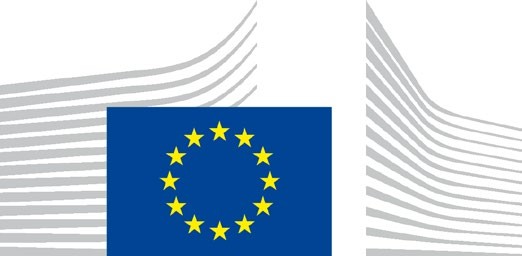 Bruksel, 8.11.2023SWD(2023) 690 finalDOKUMENT PUNE I STAFIT TË KOMISIONITRaporti për Shqipërinë 2023i cili shoqëronKomunikimin nga Komisioni për Parlamentin Evropian, Këshillin, Komitetin Ekonomik dhe Social Evropian dhe Komitetin e RajoneveKomunikimi i vitit 2023 për politikën e zgjerimit të BE-së{COM(2023) 690 final} - {SWD(2023) 691 final} - {SWD(2023) 692 final} -{SWD(2023) 693 final} - {SWD(2023) 694 final} - {SWD(2023) 695 final} -{SWD(2023) 696 final} - {SWD(2023) 697 final} - {SWD(2023) 698 final} -{SWD(2023) 699 final}SHQIP                                 Tabela e Lëndës HYRJEKONTEKSTIKonferenca e Parë Ndërqeveritare për negociatat e anëtarësimit me Shqipërinë u zhvillua më 19 korrik 2022. Hapi i parë në procesin e negociatave të anëtarësimit, shqyrtimi analitik i acquis të BE-së (screening), filloi në të njëjtën datë dhe ka ecur pa probleme. Shqipëria ka vazhduar zbatimin e Marrëveshjes së Stabilizim-Asociimit dhe takimet e organeve të përbashkëta të parashikuara në marrëveshje janë zhvilluar në intervale të rregullta.Procesi i negociatave të anëtarësimit në BE me Shqipërinë zhvillohet në përputhje me metodologjinë e rishikuar të zgjerimit dhe kërkesat e përcaktuara në kuadrin e negocimit, i cili vendos një fokus edhe më të fortë në bazat e procesit të anëtarësimit.Angazhimi politik i autoriteteve shqiptare ndaj objektivit strategjik të integrimit në BE dhe ambicia e tyre për të ecur përpara në negociatat e anëtarësimit bazuar në progresin e vazhdueshëm të reformave janë deklaruar vazhdimisht si prioriteti kryesor i vendit. Ky angazhim është ruajtur pavarësisht sfidës për të adresuar pasojat ekonomike dhe sociale të goditjes së trefishtë të tërmetit të vitit 2019, pandemisë COVID-19 dhe luftës për shkak të agresionit të Rusisë kundër Ukrainës. Procesi i vazhdueshëm i negociatave të pranimit tani duhet të përkthehet në një përshpejtim të reformave të lidhura me BE-në.Shqipëria ka ruajtur traditën e linjëzimit të plotë me politikën e përbashkët të jashtme dhe të sigurisë të BE-së gjatë periudhës së raportimit. Si anëtare jo e përhershme që nga janari 2022, Shqipëria ka qenë e angazhuar në mënyrë aktive në Këshillin e Sigurimit të OKB-së si bashkëhartuese e rezolutave që dënojnë luftën e agresionit të Rusisë kundër Ukrainës, duke u përafruar me pozicionin e BE-së në bashkë-sponsorizimin dhe votimin e rezolutave të OKB-së mbi Pushtimin e Ukrainës nga Rusia dhe Ndikimin Humanitar të këtij Pushtimi, si dhe gjatë votimit për pezullimin e Rusisë nga Këshilli i të Drejtave të Njeriut. Qëndrimi i Shqipërisë është një sinjal i fortë i zgjedhjes strategjike të saj për anëtarësimin në BE dhe i rolit të saj si partnere e besueshme.PËRMBLEDHJE E RAPORTITPër sa u përket kritereve politike, zgjedhjet e rregullta vendore të 14 majit 2023 u zhvilluan në mënyrë përgjithësisht të qetë. Vëzhguesit i vlerësuan ato si të miradministruara, konkurruese dhe me pjesëmarrjen e aktorëve kryesorë politikë. Shqetësimet kanë të bëjnë me keqpërdorimin e burimeve shtetërore, pretendimet për presion ndaj punonjësve të sektorit publik dhe votuesve, si dhe pretendimet për blerje votash. U regjistrua një pjesëmarrje e ulët prej vetëm 38.2%. Skena politike vazhdoi të shënjohej nga polarizimi politik, në terrenin e përçarjeve të thella, të vazhdueshme, brenda partisë më të madhe opozitare. Mbikëqyrja parlamentare mbi ekzekutivin mbeti e kufizuar. Në mars 2023, amendamentet që forcojnë rolin konsultativ të Parlamentit në procesin e negociatave të anëtarësimit u miratuan me shumicë të madhe. Vonesat dhe politizimi i emërimeve të Avokatit të Popullit dhe Komisionerit të ri për Mbrojtjen nga Diskriminimi i dobësojnë këto institucione të pavarura. Nën koordinimin e Kryenegociatores dhe strukturave negociuese me BE-në, rishtazi të reformuara, institucionet shqiptare kanë mobilizuar burime të rëndësishme për t’u angazhuar në mënyrë aktive në procesin e shqyrtimit analitik dhe për t’u përgatitur për hapat e ardhshëm të negociatave të anëtarësimit. Ndërkohë që i vendos reformat që kanë lidhje me BE-në në qendër të planifikimit të ligjeve dhe politikave që ndërmerr, qeveria duhet të mos ndërmarrë veprime që nuk janë në përputhje me standardet e BE-së. Qeveria, gjithashtu, duhet të angazhohet në një komunikim më të fortë me publikun për procesin e anëtarësimit në BE. Ndërsa shoqëria civile është përgjithësisht e lirë, mangësitë ndikojnë negativisht në aftësinë e organizatave të shoqërisë civile për të kontribuar në proceset e politikave. Roli i shoqërisë civile, përfshirë në procesin e negociatave për anëtarësim në BE, duhet të forcohet.Shqipëria vazhdon të ketë përgatitje mesatare në fushën e administratës publike. Strategjitë e reja për reformën e administratës publike dhe reforma e menaxhimit të financave publike ende nuk janë përgatitur dhe miratuar. Ende vazhdon riorganizimi i roleve dhe përgjegjësive brenda Zyrës së Kryeministrit. Dispozitat e Ligjit për Shërbimin Civil për punësimin bazuar në meritë nuk zbatohen në mënyrë të barabartë, veçanërisht në nivelin e drejtuesve të lartë. Janë bërë përpjekje të konsiderueshme për digjitalizimin e shërbimeve publike, por ende mbetet e nevojshme të sigurohet akses i barabartë në shërbime për qytetarët me aftësi të kufizuara digjitale ose me akses të kufizuar në pajisjet e TI-së. Kërkohet, gjithashtu, vëmendje e shtuar ndaj sigurisë digjitale dhe mbrojtjes së të dhënave personale, veçanërisht pas sulmeve kibernetike në vitin 2022 dhe një sërë rrjedhjesh së të dhënave.Shqipëria ka përgatitje mesatare në funksionimin e gjyqësorit. Zbatimi i reformës në drejtësi ka vazhduar, duke çuar, përgjithësisht, në progres të mirë. Emërimet në Gjykatën Kushtetuese kanë përfunduar dhe të nëntë gjyqtarët janë në detyrë, nga të cilët tetë me mandat të plotë nëntëvjeçar. Struktura e Specializuar kundër Korrupsionit dhe Krimit të Organizuar (SPAK) arriti rezultate të mëtejshme dhe në dhjetor 2022 u zgjodh Kryeprokurori i ri i Posaçëm pas një procesi të shëndoshë. Eficensa e sistemit gjyqësor dhe qasja në drejtësi vazhdoi të ndikohet nga afati i gjatë i procedurave, ngarkesa e shtuar e punës dhe numri i madh i çështjeve të pazgjidhura, i cili mbetet veçanërisht i lartë në gjykatat e apelit dhe të shkallës së parë. Është bërë progres në plotësimin e vendeve vakante të gjyqësorit nëpërmjet betimit të 40 magjistratëve të rinj në tetor 2023. Rivlerësimi kalimtar i të gjithë gjyqtarëve dhe prokurorëve ka vazhduar të ecë me ritme të kënaqshme. Deri më 6 tetor, 57% e dosjeve të përpunuara të rivlerësimit kalimtar rezultuan në shkarkime, dorëheqje ose përfundime të mandatit. Në qershor 2023, Gjykata e Posaçme e Shkallës së Parë kundër Korrupsionit dhe Krimit të Organizuar dënoi ish-kreun e Gjykatës Kushtetuese me 6 muaj burg për deklarim të rremë dhe fshehje të pasurisë gjatë procesit të rivlerësimit. Shqipëria duhet të marrë masa për fillimin sistematik të procedimeve penale kundër gjyqtarëve dhe prokurorëve, për të cilët u zbuluan elemente penale gjatë procesit të rivlerësimit. Sistemi i menaxhimit të çështjeve dhe sistemi i trajnimit të punonjësve gjyqësorë kanë nevojë të përmirësohen për të rritur më tej eficensën dhe profesionalizmin, në përgjithësi, në të gjithë sektorin. Në periudhën e raportimit, janë ndërmarrë veprime pozitive që bëjnë të mundur që programi i trajnimit të vazhduar të jetë më domethënës. Është bërë progres i mirë në sistemin e menaxhimit të rasteve, veçanërisht me ngritjen e grupit të punës për ndërveprimin dhe miratimin e kuadrit të ndërveprueshmërisë që krijon bazën për funksionimin e sistemit.Shqipëria ka përgatitje të mjaftueshme në luftën kundër korrupsionit. Pavarësisht progresit të mirë dhe përpjekjeve të vazhdueshme në luftën kundër korrupsionit, ky i fundit mbetet një fushë me shqetësime serioze. Organet e SPAK-ut kanë kryer hetime për një sërë çështjesh të nivelit të lartë, duke urdhëruar disa arrestime dhe dënime për një numër syresh. Në përgjithësi, korrupsioni është i përhapur në shumë fusha të jetës publike dhe të biznesit dhe masat parandaluese vazhdojnë të kenë një ndikim të kufizuar, veçanërisht në sektorët vulnerabël. Rritja e numrit të dënimeve përfundimtare për nivelin e lartë mbetet një prioritet i rëndësishëm për të luftuar më tej kulturën e mosndëshkimit. Nevojiten përpjekje të mëtejshme për të siguruar ndjekjen e duhur gjyqësore për rastet e rivlerësimit kalimtar kur ka sinjale për vepra penale. Kapaciteti institucional i Drejtorisë së Përgjithshme të Antikorrupsionit në Ministrinë e Drejtësisë duhet të forcohet më tej dhe përbërja e Komisionit të Etikës duhet të rishikohet. Sektorët më të cenueshëm ndaj korrupsionit kërkojnë vlerësime që shënjestrojnë rrezikun si dhe veprime të posaçme.Shqipëria ka përgatitje të mjaftueshme në luftën kundër krimit të organizuar, me një nivel të mirë bashkëpunimi të vazhdueshëm me shtetet anëtare të BE-së dhe agjencitë e BE-së. Duhet të bëhen më shumë përpjekje në luftën kundër drogave të paligjshme, duke përfshirë rritjen e kapaciteteve të autoriteteve të zbatimit të ligjit. Pas miratimit të ligjit për prodhimin e kanabisit për qëllime mjekësore dhe industriale, Shqipëria duhet të sigurojë mekanizmat për të parandaluar në mënyrë efektive devijimin e kanabisit për qëllime të tjera. Progresi që është arritur me sekuestrimin dhe konfiskimin e pasurive të lidhura me krimin e organizuar duhet të vazhdojë. Gjithashtu, duhet të vazhdojnë përpjekjet për shtimin e numrit të ndjekjeve penale dhe dënimeve të formës së prerë, veçanërisht në rastet e nivelit të lartë, dhe për të krijuar zyrën e rikuperimit të pasurive. Lufta kundër krimit kibernetik, pastrimit të parave si dhe parandalimi dhe luftimi i trafikimit të qenieve njerëzore mbeten fusha në të cilat nevojiten më shumë rezultate. Të gjitha format e abuzimit seksual të fëmijëve në internet duhet të parashikohen si vepra penale dhe të ndiqen penalisht. Është arritur progres në zbatimin e rekomandimeve të Moneyval dhe Planit të Veprimit të Task Forcës për Veprim Financiar (FATF). FATF-ja e la Shqipërinë në listën e vendeve nën monitorim të shtuar për shkak të projektligjit për Pagesën Vullnetare të Taksave, (përfshirë amnistinë penale). Pas tërheqjes së projektligjit, në qershor 2023, FATF-ja vendosi të propozojë një vizitë në vend, e cila u zhvillua në gusht dhe çoi në heqjen e Shqipërisë nga lista në tetor 2023. Megjithatë, Shqipëria duhet të garantojë që çdo ligj i ardhshëm për pagesën vullnetare të taksave (përfshirë amnistinë e mundshme penale) të jetë në përputhje me acquis të BE-së dhe standardet ndërkombëtare. Numri i dënimeve për rastet e pastrimit të parave dhe korrupsionit të nivelit të lartë mbetet i pamjaftueshëm, ndërsa hetimet financiare duhet të zhvillohen më tej.Lidhur me të drejtat themelore, përpjekjet për zbatimin e kuadrit së ligjeve dhe politikave duhet të intensifikohen. Është bërë progres në përdorimin e dënimeve alternativave. Ka pasur progres të mirë në të drejtat e personave me aftësi të kufizuara, sa i përket vlerësimit biopsikosocial. Procesi i regjistrimit fillestar të pronave dhe proceset e tjera kalimtare duhet të avancojnë me transparencë të plotë, përfshirë edhe luftimin e korrupsionit. Për mbrojtjen e pakicave kombëtare, miratimi i akteve të mbetura nënligjore nuk ka avancuar. Për më tepër, Shqipëria duhet të krijojë garanci të forta ligjore dhe institucionale për të parandaluar shkeljet e mëtejshme me të dhënat personale.Shqipëria është midis përgatitjes së mjaftueshme dhe përgatitjes mesatare në fushën e lirisë së shprehjes. Progresi është i kufizuar. Ndërthurja e interesave të biznesit dhe politikës, mungesa e transparencës së burimeve të financimit, përqendrimi i pronësisë së medias, frikësimi dhe kushtet e pasigurta të punës vazhduan të dëmtojnë pavarësinë e medias, pluralizmin dhe cilësinë e gazetarisë. Atmosfera e sulmeve verbale dhe fizike, fushatave të shpifjeve dhe padive si presion ndaj gazetarëve nuk është përmirësuar.Zbatimi i buxhetimit të përgjegjshëm gjinor vazhdoi të përmirësohet. Që nga janari i vitit 2022, qeveria shqiptare ka zbatuar një sërë masash që synojnë mbështetjen e familjeve, grave dhe vajzave, si dhe grupeve vulnerabël për të përballuar krizën e shkaktuar nga pandemia COVID-19 dhe lufta e agresionit të Rusisë kundër Ukrainës. Është rritur ndjeshëm ndihma ekonomike për viktimat e dhunës në familje. Zbatimi i ligjit për barazinë gjinore dhe strategjisë kombëtare për gjininë duhet të intensifikohet më tej.Kuadri ligjor për migracionin është kryesisht në përputhje me acquis të BE-së, por ka nevojë për përditësim në përputhje me zhvillimet që ndodhin në BE. Shqipëria ka kontribuar në menaxhimin e flukseve të përziera të migracionit drejt BE-së duke bashkëpunuar për zbatimin e Planit të Veprimit të BE-së për Ballkanin Perëndimor. Ajo nënshkroi marrëveshjen e rishikuar të statusit Frontex në shtator. Në vitin 2022, numri i migrantëve të parregullt që hynë në Shqipëri u reduktua me 34% krahasuar me vitin 2021. Nuk është bërë progres në referimet dhe qasjen në procedurat e azilit, ndërsa problemet në procedurat e kthimit vazhdojnë. Shqipëria duhet të ndërmarrë hapa konkretë për të trajtuar nevojat e të miturve të pashoqëruar dhe për të harmonizuar politikën e saj të vizave me atë të BE-së. Megjithëse numri i kërkesave për azil të paraqitura nga shtetasit shqiptarë në shtetet anëtare të BE-së dhe vendet e lidhura me Shengen mbetet më i ulët se niveli para pandemisë, ai u rrit sërish në vitin 2022. Për të trajtuar këtë fenomen, vazhdojnë të nevojiten përpjekje të vazhdueshme dhe të qëndrueshme.Për sa u përket kritereve ekonomike, Shqipëria është midis përgatitjes mesatare dhe përgatitjes së mirë në zhvillimin e një ekonomie tregu funksionale dhe ka bërë progres të mirë në përmbushjen e rekomandimeve të vitit të kaluar. Ekonomia tregoi elasticitet dhe rritja e PBB-së mbeti e fortë në vitin 2022, pavarësisht pasojave ekonomike nga lufta e agresionit të Rusisë kundër Ukrainës. Shqipëria është në nivelin e përgatitjes për të përballuar presionin konkurrues dhe forcat e tregut brenda BE-së dhe ka bërë progres të mirë në reformat strukturore të tregut të energjisë, infrastrukturës e transportit, digjitalizimit të ekonomisë dhe rezultateve të arsimit, ndonëse mbeten boshllëqe të konsiderueshme me nivelet rajonale dhe evropiane.Për sa i përket prokurimit publik, Shqipëria është mesatarisht e përgatitur dhe ka bërë progres, veçanërisht nëpërmjet rritjes së përdorimit të kritereve për dhënien e tenderit ekonomikisht më të favorshëm. Në lidhje me statistikat, Shqipëria është mesatarisht e përgatitur dhe ka bërë progres të mirë në përafrimin e mëtejshëm me standardet e Sistemit Evropian të Llogarive Kombëtare dhe Rajonale (ESA 2010) dhe në hapat që forcojnë rolin e Institutit të Statistikave. Shqipëria është mesatarisht e përgatitur në fushën e kontrollit financiar ku është bërë progres, veçanërisht me përditësimet e kuadrit ligjor për kontrollin e brendshëm dhe auditimin e brendshëm dhe zbatimin e dokumentit të politikave për forcimin e kontrollit të brendshëm financiar publik, si dhe vazhdoi të t’i drejtojë auditimet e brendshme tek detyrimet e prapambetura.Shqipëria ka përgatitje mesatare në shumicën e fushave të tregut të brendshëm, përkatësisht lëvizjen e lirë të mallrave, shërbimeve dhe kapitalit, shërbimet financiare dhe politikën e konkurrencës. E njëjta gjë vlen edhe për të drejtën e shoqërive tregtare dhe të drejtën e pronësisë intelektuale. Është bërë progres i mirë në të drejtat e pronësisë intelektuale dhe në lëvizjen e lirë të anëtarëve të familjeve të qytetarëve të BE-së, si dhe në shërbimet financiare. Megjithatë, nuk është bërë progres në politikën e konkurrencës, ku Komisionit të Ndihmës Shtetërore ende i mungon pavarësia funksionale. Janë në fazë të hershme përgatitjet për mbrojtjen e konsumatorëve dhe shëndetit, ku vendi ka bërë progres të kufizuar. Edhe në lëvizjen e lirë të kapitalit u arrit progres i mirë, gjë që çoi në heqjen e vendit nga lista e FATF-së për juridiksionet nën monitorim të shtuar.Shqipëria ka arritur përgatitjeje mesatare në shumë fusha që lidhen me konkurrencën dhe rritjen gjithëpërfshirëse, përkatësisht taksat, politikat e sipërmarrjeve dhe ato industriale, politikat sociale dhe punësimi, arsimi dhe kultura si dhe bashkimi doganor. E njëjta gjë vlen edhe për transformimin digjital dhe median, ku vendi ka bërë progres të mirë, përfshirë edhe anëtarësimin në programin e Evropës Digjitale, në qershor 2023. Shqipëria ka përgatitje të mjaftueshme në fushat e shkencës dhe kërkimit. Vendi arriti të ketë përgatitje të moderuar deri në të mirë në politikën ekonomike dhe monetare, pasi qeverisja dhe politika monetare e Bankës së Shqipërisë ishin të përshtatshme dhe efektive në përballimin e krizës së shkaktuar nga lufta e agresionit e Rusisë kundër Ukrainës; nevojiten më shumë përpjekje për pavarësinë e saj. Për shkak të progresit të kufizuar të bërë në bashkimin doganor, kërkohen, gjithashtu, më shumë përpjekje në vazhdimin e luftës kundër kontrabandës, korrupsionit dhe importeve të produkteve të falsifikuara.Për sa i përket agjendës së gjelbër dhe konektivitetit të qëndrueshëm, Shqipëria ka përgatitje tw mjaftueshme në fushën e transportit, rrjeteve trans-evropiane, mjedisit dhe ndryshimeve klimatike, si dhe ka një përgatitje mesatare deri në të mirë për energjinë. Është shënuar progres në reformën e tregjeve të energjisë elektrike brenda së njëjtës ditës dhe ditës përpara, në ankandet e energjisë së rinovueshme dhe në zhvillimin e transportit dhe rrjeteve rajonale të energjisë. Nevojiten përpjekje të mëtejshme për energjinë e rinovueshme dhe eficensën e energjisë. Shqipëria ka ratifikuar pjesëmarrjen në Mekanizmin e Mbrojtjes Civile të Bashkimit dhe është aktive në të. Lidhur me mjedisin dhe klimën, nevojiten përpjekje të mëtejshme për menaxhimin e ujit dhe mbetjeve, zbatimin e ligjit mjedisor dhe mbrojtjen e natyrës. Ky grup-çështjesh dhe reformat në fjalë kanë lidhje të rëndësishme me programin e reformës ekonomike të Shqipërisë, planin ekonomik dhe investues të Komisionit dhe agjendën e gjelbër për Ballkanin Perëndimor. Shqipëria duhet t’i kushtojë vëmendje planifikimit strategjik të investimeve dhe kapacitetit të zbatimit dhe monitorimit të projekteve të infrastrukturës.Shqipëria ka përgatitje të mjaftueshme në shumicën e fushave që lidhen me burimet, bujqësinë dhe politikën rajonale dhe kohezionin, përkatësisht bujqësinë dhe zhvillimin rural, politikën veterinare dhe fitosanitare, si dhe dispozitat financiare e buxhetore. Përgatitja është mesatare në peshkim dhe akuakulturë, si dhe në politikën rajonale. Është vërejtur progres i mirë në shumicën e fushave të mbuluara, veçanërisht me miratimin e Ligjit për Verën dhe në lidhje me kapacitetet administrative për Instrumentin për Asistencën Para Anëtarësimit për Programin e Zhvillimit Rural (IPARD III). Nevojiten përpjekje të mëtejshme në politikën rajonale, veçanërisht në kapacitetin administrativ dhe koordinimin ndërmjet niveleve qendrore, vendore dhe bashkiake, si dhe në dispozitat financiare dhe buxhetore.Shqipëria ka përgatitje të mirë për sa u përket marrëdhënieve me jashtë, sigurisë së jashtme dhe mbrojtjes. Në marrëdhëniet me jashtë, Shqipëria bëri progres të mirë, duke përafruar më tej legjislacionin e saj me acquis të BE-së për parandalimin e tregtisë së mallrave të caktuara që mund të përdoren për dënimin me vdekje dhe torturën. Për sa i përket politikës së përbashkët të jashtme dhe të sigurisë së BE-së, Shqipëria ka qenë në përputhje të plotë me të gjitha vendimet dhe deklaratat përkatëse të BE-së gjatë periudhës së raportimit. Si anëtare jo e përhershme e Këshillit të Sigurimit të OKB-së që nga janari 2022, Shqipëria vazhdon të jetë e angazhuar në mënyrë aktive në promovimin dhe mbrojtjen e rendit ndërkombëtar të bazuar në rregulla, si dhe grave, paqes dhe sigurisë.STATUSI I NEGOCIATAVE TË ANËTARËSIMITPas konferencës ndërqeveritare për negociatat e pranimit me Shqipërinë që u zhvillua më 19 korrik 2022, Komisioni filloi menjëherë procesin e shqyrtimit analitik, i cili po përparon pa probleme. Janë zhvilluar të gjitha seancat për Grupin 1 (Bazat), Grupin 2 (Tregu i brendshëm), Grupin 3 (Konkurrueshmëria dhe rritja gjithëpërfshirëse) dhe Grupin 4 (Agjenda e gjelbër dhe konektiviteti i qëndrueshëm). Kanë përfunduar seancat shpjeguese për Grupin 5 (Burimet, bujqësia dhe kohezioni) dhe Grupin 6 (Marrëdhëniet e jashtme) dhe janë në proces seancat bilaterale për këto grup-çështje. Takimet e mbetura në kuadri e shqyrtimit janë planifikuar deri në nëntor 2023.GRUPI 1: BAZAT E PROCESIT TË ANËTARËSIMITFUNKSIONIMI I INSTITUCIONEVE DEMOKRATIKE DHE REFORMA E ADMINISTRATËS PUBLIKEDemokraciaPeriudha e raportimit u shënjua nga fillimi i procesit të negociatave për pranimin në BE, përfshirë fillimin e shqyrtimit analitik. Skena politike vazhdoi të shënjohej nga polarizimi politik, në terrenin e ndarjeve të thella të vazhdueshme brenda partisë më të madhe opozitare. Kjo ka vazhduar të ndikojë negativisht në funksionet kryesore të parlamentit për t’i kërkuar llogari ekzekutivit përmes ushtrimit të kontrollit efektiv, realizimit të rolit të tij si forum për debat politik konstruktiv, si dhe në detyrat e tij për të zgjedhur në kohën e duhur drejtuesit e institucioneve kryesore të pavarura, si Avokati i Popullit.Parlamenti, megjithatë, arriti të miratojë, me një shumicë të madhe nga të gjitha palët, ndryshime legjislative që forcojnë rolin e tij në procesin e integrimit evropian. Ky ishte një zhvillim i mirëpritur. Më 14 maj 2023, Shqipëria mbajti zgjedhjet vendore me pjesëmarrjen e aktorëve kryesorë politikë të vendit, për dallim nga zgjedhjet gjerësisht të bojkotuara në vitin 2019.ZgjedhjetShqipëria mbajti zgjedhje të rregullta lokale më 14 maj 2023 në të gjitha bashkitë e saj. Zgjedhjet u vlerësuan nga vëzhguesit si të administruar mirë, konkurrues dhe me pjesëmarrjen e forcave kryesore politike, siç është vërejtur edhe nga OSBE/ODIHR. Dita e zgjedhjeve ishte përgjithësisht paqësore. Numërimi i votave u vlerësua si kryesisht pozitiv, megjithëse u vunë re mospërputhje. Komisioni Qendror i Zgjedhjeve krijoi një platformë digjitale për deklarimin e financimit të fushatës së partive politike.Rreth 40 subjekte elektorale u regjistruan në këto zgjedhje, me gjithsej 144 kandidatë për kryetar bashkie, nga të cilët vetëm 15 ishin gra, dhe 23 763 kandidatë për anëtarë të këshillave bashkiake. Dispozitat ligjore kërkojnë që gjysma e kandidatëve për këshillat bashkiake të jenë gra, por vetëm 10% e bashkive e përmbushën këtë kërkesë. Votimi dhe numërimi elektronik u zbatua në tre bashki, duke përfaqësuar 401 nga 5 212 qendra votimi. Ashtu si në zgjedhjet e mëparshme, votuesit u identifikuan nga nënshkrimi biometrik në të gjitha qendrat e votimit, dhe në 10% të këtyre qendrave u raportuan bllokime teknike. Këto zgjedhje regjistruan një pjesëmarrje të ulët prej 38.2%. Pjesëmarrja e të rinjve ishte veçanërisht e ulët: nga 122 545 të rinj që duhej të votonin për herë të parë, vetëm 16 628 (13%) morën pjesë në votim. Një pjesë e madhe e elektoratit banon jashtë Shqipërisë dhe nuk janë në gjendje të votojnë nga vendet ku jetojnë, për shkak se Kodi Zgjedhor nuk parashikon votim nga jashtë vendit në zgjedhjet vendore.Gjatë fushatës zgjedhore garuesit ishin të lirë të bënin fushatë, por në fushatat e tyre thuajse nuk trajtoheshin çështje me rëndësi për jetën e komunitetit. Misioni i Vëzhgimit Zgjedhor i OSBE/ODIHR-it vuri në dukje shqetësime lidhur me keqpërdorimin e burimeve të shtetit, pretendime për presion ndaj punonjësve të sektorit publik dhe votuesve si dhe akuza për blerjen e votave. Sipas gjetjeve të Misionit të Vëzhgimit të Zgjedhjeve, nuk u garantuan rregulla të barabarta loje për të gjithë kandidatët për shkak të një interpretimi të ngushtë dhe formalist të dispozitave të Kodit Zgjedhor.Edhe pse i larmishëm, mjedisi mediatik karakterizohet nga probleme sistemike, përfshirë përqendrimin e pronësisë së mediave dhe kontrollin që ushtrojnë interesat e ndërthurura të biznesit dhe politikës, gjë që ndikon në lirinë e mediave. Ky mjedis, i kombinuar me rregulla për mbulimin e zgjedhjeve nga media, favorizon partitë kryesore. Për keqpërdorimin e burimeve të shtetit, OSBE/ODIHR-i iu referua vendimeve që miratoi qeveria në javët para zgjedhjeve për t’u dhënë bonus pensionistëve dhe për të rritur pagat e kategorive të ndryshme të punonjësve të sektorit publik, si dhe faktit se në disa raste udhëheqësi i Qeverisë Qendrore tha se mbështetja e ardhshme për bashkitë do të varej nga rezultatet e zgjedhjeve.Më 15 qershor, Kolegji Zgjedhor vendosi që të përsëriteshin zgjedhjet për kryebashkiakun në bashkinë Rrogozhinë, pas konstatimit të parregullsive në qendrën e votimit të ngritur në burgun e qytetit. Në Kukës, u mbajtën zgjedhje të parakohshme më 24 shtator, pas shkarkimit të kryetarit të bashkisë.Komisioni i posaçëm parlamentar për reformën zgjedhore, i ngritur në shkurt 2022, nuk ka prodhuar ndonjë rezultat. Afati i komisionit u zgjat në shtator 2023. Pavarësisht përpjekjeve të Komisionit Qendror të Zgjedhjeve për të çuar përpara zbatimin e votimit nga jashtë vendit, ndryshimet e kërkuara legjislative janë ende në pritje. Në dhjetor 2022, Gjykata Kushtetuese urdhëroi Parlamentin të mbushte hendekun ligjor brenda një viti. Reforma zgjedhore, zbatimi i rekomandimeve të OSBE -së/ODIHR dhe Komisionit Venecia, nuk duhet të vonohen më tej.ParlamentiDebatet dhe procedurat parlamentare vazhduan të preken negativisht nga retorika e ashpër politike, sulmet personale dhe sjelljet problematike në Sallën Plenare. Mosmarrëveshjet midis shumicës dhe opozitës, në veçanti lidhur me refuzimin e kryeministrit për të marrë pjesë në shumicën e interpelancave të kërkuara nga opozita, shkaktuan një ndërprerje të përkohshme në funksionimin normal të Parlamentit. Sekretariati i Etikës mori masa disiplinore për përjashtimin e paprecedent të 23 deputetëve të opozitës brenda një muaji. Kërkohet respektimi i standardeve më të larta etike në punimet e kuvendit për të mundësuar një dialog konstruktiv politik midis opozitës dhe shumicës.Gjatë periudhës së raportimit, shtatë deputetë u zëvendësuan, pesë nga Partia Demokratike dhe dy nga socialistët në pushtet, për shkak të kandidimit për kryetar bashkie në zgjedhjet lokale. Riorganizimi i komisioneve të përhershme të Parlamentit dhe organeve të tjera nuk u krye, për shkak të konfliktit brenda opozitës dhe përpjekjeve për të kontrolluar shumicën opozitare.Aktiviteti parlamentar u pezullua gjatë fushatës zgjedhore për zgjedhjet lokale të vitit 2023. Ligji nuk e parashikon pezullimin në fjalë.Mbikëqyrja e parlamentit mbi ekzekutivin mbeti e kufizuar. Deputetët paraqitën tre kërkesa për interpelancë dhe një mocion me debat me Kryeministrin. Kryeministri mori pjesë në një interpelancë personalisht. Interpelancat e tjera u mbajtën me anëtarët e Këshillit të Ministrave. Mbikëqyrja e parlamentit mbi punën e institucioneve të pavarura vazhdon të kufizohet vetëm në shqyrtimin e raporteve të tyre vjetore dhe një programi kompjuterik për monitorimin e zbatimit të rekomandimeve të bëra nga këto institucione.Gjatë periudhës së raportimit, opozita kërkoi ngritjen e dy komisioneve hetimore, por shumica i hodhi poshtë të dyja kërkesat, përkundër faktit se e drejta e opozitës për të ngritur komisione të tilla garantohet me kushtetutë. Argumenti i shumicës në të dyja rastet ishte se ligji për komisionet hetimore është në proces shqyrtimi. Megjithatë, ligji aktual mbetet në fuqi.Në mars 2023, u miratuan me një shumicë të madhe ndryshimet në ligjin e vitit 2015 për rolin e Parlamentit në integrimin e BE -së, në funksion të forcimit të rolit konsultativ të parlamentit në procesin e negociatave të pranimit. Gjatë periudhës së raportimit, Këshilli Kombëtar i Integrimit Evropian u mblodh rregullisht për vlerësuar ecurinë e integrimit të Shqipërisë në BE.Procedurat parlamentare vazhduan të transmetohen drejtpërdrejt në mediat sociale. Në përpjekje për të rritur transparencën, Parlamenti krijoi një uebfaqe të re, e cila është akoma e paplotë dhe vetëm pjesërisht e përdorshme. Në vitin 2021 u krijua një grup pune për standardet e transparencës, ndërsa konsultimet me shoqërinë civile dhe mediat kanë vazhduar. Sidoqoftë, këto standarde që lidhen me parimin e qeverisë së hapur kanë ende nevojë të këshillohen, të pranohen dhe të miratohen. Dokumentacioni parlamentar, si aktet juridike dhe proces-verbalet e seancave plenare dhe takimeve të komisioneve, duhet të publikohen më shpejt dhe në mënyrë më miqësore me përdoruesit, duke treguar qartë ndryshimet e miratuara gjatë secilit hap të procedurës legjislative. Konsultimi publik me shoqërinë civile dhe grupet e interesit mbeti formal.Kuvendi u përball me vështirësi të konsiderueshme në realizimin e detyrës së tij për të zgjedhur Avokatin e Popullit. Një vit pasi posti mbeti vakant, Parlamenti bëri një thirrje tjetër për kandidatë në Mars 2023 dhe zhvilloi intervista me kandidatët në korrik. Parlamenti ende nuk e ka zgjedhur komisionerin e ri për mbrojtjen nga diskriminimi. Vonesat dhe politizimi i proceseve të përzgjedhjes dobësojnë këto institucione të pavarura.QeverisjaHapja e negociatave të pranimit duhet të përkthehet në një përshpejtim të reformave specifike të lidhura me BE-në. Ndërsa i ka vendosur reformat e lidhura me BE në qendër të planifikimit të saj për ligjet dhe politikat, qeveria nuk duhet të ndërmarrë masa që nuk janë në përputhje me standardet e BE-së. Qeveria, gjithashtu, duhet të angazhohet në një komunikim më të fortë me publikun për procesin e pranimit në BE. Pas Konferencës së parë Ndërqeveritare për negociatat e pranimit në korrik 2022, qeveria caktoi një Kryenegociatore të re, në Nivelin e Ministrit të Shtetit si dhe shtoi burimet. Riorganizimi administrativ që pasoi u bë gjatë periudhës së raportimit. Në formatin e ri, Kryenegociatorja është përgjegjëse për drejtimin e përgjithshëm, planifikimin strategjik dhe koordinimin e çështjeve që lidhen me BE-në, së bashku me Agjencinë Shtetërore për Programimin Strategjik dhe Koordinimin e Ndihmës, dhe Ministrinë për Evropën dhe Punët e Jashtme.Është arritur progres domethënës në sigurimin e koordinimit për integrimin në BE dhe ndihmën e BE-së ndërmjet Agjencisë Shtetërore për Programimin Strategjik dhe Koordinimin e Ndihmës (SASPC,) ministrive të linjës, njësisë qendrore të financave dhe kontratave, si dhe njësive të qeverisjes vendore. Ky koordinim tani duhet të konsolidohet më tej. Përmirësimi i bashkëpunimit, dhe punësimi e trajnimi i kapaciteteve teknike në organet përgjegjëse kombëtare, do të ndihmonin në garantimin e zbatimit të suksesshëm të Instrumentit për Programet e Ndihmës së Para-anëtarësimit, përfshirë Kuadrin për Investimet e Ballkanit Perëndimor, Bashkëpunimin Ndërkufitar dhe IPARD-in.Nën koordinimin e Kryenegociatores, institucionet shqiptare kanë marrë pjesë në procesin e shqyrtimit analitik që ka organizuar nga Komisioni, proces i cili po vazhdon pa probleme. Duke ecur në vazhdën e përvojës së procesit të shqyrtimit analitik, Shqipëria do të duhet të vazhdojë të forcojë strukturat e saj negociuese me BE-në dhe koordinimin midis organeve të vartësisë dhe ministrive të linjës, në një proces zhvillimi të ekspertizës për acquis e BE-së në të gjitha nivelet e administratën publike.Në fillim të vitit 2023, Qeveria miratoi Planin e ri Kombëtar për Integrimin Evropian për 2023-2025, dhe Strategjinë Kombëtare 2022-2030 për zhvillimin dhe integrimin evropian, të cilat përcaktojnë vizionin, përparësitë dhe objektivat strategjike sektoriale për periudhën e ardhshme (shiko Seksionin 2.1.2. Reforma e Administratës Publike).Në shtator 2023, qeveria u ristrukturua, çka çoi në zëvendësimin e shtatë ministrave.Reforma administrative territoriale mbetet të konsolidohet më tej si pjesë e agjendës më të gjerë të decentralizimit. Raporti vjetor i monitorimit për vitin 2022 për zbatimin e strategjisë së decentralizimit dhe qeverisjes lokale u botua në qershor 2023. Duhet të sigurohet një monitorim sistematik dhe në kohën e duhur i këtij procesi, dhe mekanizmave për ta kryer atë.Strategjia e re ndërinstitucionale 2023-2030 mbi decentralizimin dhe qeverisjen lokale, e cila synon të konsolidojë procesin e decentralizimit, u miratua në Prill 2023. Procesi i hartimit të strategjisë u bazua në një seri konsultimesh që përfshinë 61 bashkitë, institucionet qendrore, shoqatat e qeverisjes lokale, shoqërinë civile, sektorin privat, qarqet akademike, studiuesit dhe partnerët e zhvillimit, të cilët ndihmuan në identifikimin dhe analizën e nevojave prioritare.Komisioni ad hoc i Parlamentit për Ndarjen Territoriale dhe Administrative në vend, i cili zhvilloi mbledhjet e tij në periudhën midis shkurtit dhe tetorit 2022, nuk mori vendime legjislative apo politike, për shkak të mosmarrëveshjeve politike midis shumicës në pushtet dhe opozitës.Pavarësisht disa përpjekjeve për të mbushur boshllëqet ligjore dhe institucionale, vazhdojnë të mbeten problem përplasjet dhe mbivendosjet e politikave dhe dispozitave ligjore që rregullojnë sektorët e ndryshëm ku ushtrojnë funksionet njësitë e qeverisjes vendore (NJQV) si dhe ndarja e përgjegjësive midis qeverisjes lokale, të qarqeve dhe asaj qendrore. Ende ekziston nevoja për të thjeshtuar kuadrin ligjore mbi funksionet e NJQV-ve dhe konsoliduar më tej zbatimin e funksioneve të reja.Njësitë e qeverisjes vendore ende nuk kanë burime të mjaftueshme financiare dhe kapacitete administrative për të përmbushur të gjitha përgjegjësitë e deleguara në mënyrë plotësisht të kënaqshme dhe për të ushtruar në mënyrë efektive kompetencat më të gjera për hartimin e politikave. Autonomia fiskale e NJQV-ve mbetet në rrezik, pasi pjesa më e madhe e buxhetit të tyre varet nga transfertat kombëtare. Ofrimi i shërbimeve publike cilësore në nivel vendor mbetet i kufizuar.Është arritur progres në zvogëlimin e hendekut të pagave midis niveleve të qeverisjes qendrore dhe vendore. Por kjo përpjekje duhet të vazhdojë edhe për NJQV-të e vogla, në mënyrë që të tërheqin dhe të mbajnë punonjës të kualifikuar, duke siguruar barazi sipas parimit pagë e barabartë për pozicione të barabarta.Lidhur me barazinë gjinore, 18 bashki kanë nënshkruar Kartën Evropiane për Barazinë e Grave dhe Burrave në jetën vendore, dhe 5 bashki kanë zhvilluar dhe aprovuar planet lokale të veprimit gjinor. Pavarësisht këtyre zhvillimeve pozitive, kërkohen përpjekje për të pasqyruar në mënyrë sistematike nevojat, të drejtat dhe përparësitë e grave në kuadrin ligjor dhe atë të politikave në nivel vendor. Përfaqësimi i grave në qeveritë vendore vazhdon të përballet me sfida që pengojnë pjesëmarrjen e tyre domethënëse.Sa i takon transparencës, është shënuar një përmirësim: për shembull, Këshilli Konsultativ ka miratuar një metodologji për indeksin e integritetit dhe 21 NJQV kanë zhvilluar dhe miratuar planet lokale të integritetit. Duhen bërë përpjekje të mëtejshme për të shtrirë planet e integritetit në të gjitha NJQV-të dhe për të siguruar që planet ekzistuese të integritetit të zbatohen plotësisht dhe të monitorohen në mënyrën e duhur.Këshilli Konsultativ vazhdon të funksionojë si forumi kryesor për dialogun institucional dhe koordinimin midis qeverisjes qendrore dhe lokale. Përpjekje të mëtejshme duhen bërë për të angazhuar NJQV-të dhe shoqatat e qeverisjes vendore në fazat e hershme të nismave legjislative, dhe për të intensifikuar bashkëpunimin dhe koordinimin midis qeverive vendore dhe asaj qendrore. Përfaqësimi duhet të sigurohet në nivele të përshtatshme.Rrjeti i koordinatorëve lokalë për integrimin në BE ka forcuar përfshirjen e NJQV-ve në procesin e anëtarësimit në BE. Angazhimi i organeve të zgjedhura të qeverive vendore dhe administratës bashkiake në procesin e integrimit me BE-në duhet të forcohet, veçanërisht në kontekstin e negociatave të pranimit në BE.Shoqëria civileNjë shoqëri civile e fuqizuar është një komponent kryesor i çdo sistemi demokratik dhe korniza ligjore dhe rregullatore e Shqipërisë për të drejtën e tubimit dhe organizimit dhe shoqatës është në përputhje me standardet ndërkombëtare. Në vitin 2022 filluan përgatitjet për krijimin e regjistrit elektronik kombëtar të organizatave jofitimprurëse, në përputhje me ligjin e vitit 2021. Parashikohet që regjistri elektronik të fillojë të funksionojë në fund të vitit 2023 (shiko gjithashtu Kapitullin 24 për rekomandimet e FATF-së). Ndërkohë, Organizatat e Shoqërisë Civile (OSHC) vazhdojnë të regjistrohen në Gjykatën e Qarkut në Tiranë, sipas ligjit të vjetër të vitit 2001 dhe procedurave të gjata që ai përcakton.Nuk është bërë progres në zbatimin e udhërrëfyesit për një mjedis të favorshëm për shoqërinë civile, e cili mbetet shumë e varur nga mbështetja e donatorëve. Kërkohen përpjekje dhe burime shtesë për të çuar përpara zbatimin e tij dhe për të përmirësuar mekanizmat e raportimit dhe monitorimit të udhërrëfyesit. Ligji për vullnetarizmin është ende në pritje të rishikimit.Kuadri ligjor për konsultimin publik është përgjithësisht në përputhje me standardet evropiane. Platforma e parlamentit duhet të bëhet plotësisht funksionale dhe konsultimet për projektligjet duhet të zhvillohen rregullisht. Për më tepër, fusha e veprimit të Ligjit për Konsultimet Publike duhet të shtrihet edhe tek aktet nënligjore (shiko gjithashtu Seksionin për Reformën e Administratës Publike).Roli i shoqërisë civile në procesin e negociatave të pranimit në BE duhet të forcohet për të siguruar pjesëmarrjen dhe konsultimin domethënës të OSHC-ve në proceset e hartimit të politikave. Strukturat e ngritura për konsultimin me shoqërinë civile në nivelin e qeverisë duhet të forcohen dhe të bëhen plotësisht funksionale. Platforma e Partneritetit për Integrimin Evropian, e krijuar në vitin 2019, është pjesërisht funksionale.Aftësia e Këshillit Kombëtar për Shoqërinë Civile për të shprehur përparësitë e OSHC-ve në proceset e hartimit të politikave mbetet e dobët. Një azhurnim i ligjit për Këshillin Kombëtar është ende në pritje. Financimi publik i Agjencisë për Mbështetjen e Shoqërisë Civile mbetet i pamjaftueshme për të siguruar aktivitetet e OSHC-ve, veçanërisht në fushën e shërbimeve sociale.Në fushën e rimbursimit të TVSH-së vazhdoi progresi i kufizuar në drejtim të zbatimit të Udhëzimeve për rimbursimin e TVSH-së për OSHC-të që përfitojnë nga financimet e BE-së dhe grantet e donatorëve të tjerë. Në çdo rast, procesi mbetet i gjatë dhe me pengesa. Në vitin 2022, u bënë ndryshime në Ligjin e TVSH-së të vitit 2014 për të lejuar përjashtimin e OSHC-ve nga taksat, por zbatimi i tyre nuk ka filluar ende. Shqipëria ende nuk ka stimuj tatimorë për donacionet individuale, ndërsa për donacionet e bizneseve stimujt janë të ulët.Duhet të sigurohet koordinim më i mirë dhe përfaqësim domethënës i grupeve të interesit në të gjitha nivelet, pasi peizazhi mbetet i fragmentuar, i varur nga donatorët dhe i përqendruar në qytetet kryesore, megjithëse eksitojnë iniciativat në bazë për çështje të caktuara komunitare.Reforma e administratës publikeKuadri strategjik për reformën e administratës publikeQeverisja e mirë është objekt i Strategjisë Kombëtare të miratuar rishtazi për Zhvillimin dhe Integrimin Evropian për periudhën 2023-2030. Qeveria ka bërë monitorimin e rregullt të zbatimit të strategjisë RAP 2015-2022 dhe strategjisë MFP 2014-2022. Përgatitjet për strategjitë e reja RAP dhe MFP 2023-2030 kanë filluar. Agjenda e re digjitale 2022-2026 u miratua në qershor 2022. Strategjia e re 2023-2030 për decentralizimin dhe qeverisjen lokale u miratua në prill 2023.Ministri i Shtetit për Shërbimet dhe Standardet u emërua si koordinator i përgjithshëm për qeverisjen e mirë në qershor 2022, duke siguruar një mandat të qartë politik për koordinimin e reformave. Ky post u suprimua në shtator 2023 gjatë riorganizimit të qeverisë. Ende nuk ka qartësi për strukturën e re që do të ngrihet. Është ngritur Grupi për Menaxhimin e Integruar të Politikave (GMIP) për RAP-in, i cili nuk është shumë aktiv. Në korrik 2023 doli një vendim qeverie për strukturën e GMIP-së. Disa nga grupet teknike të GMIP-së përdoren më shumë për koordinimin e nismave RAP. Qëndrueshmëria financiare e reformave duhet të përmirësohet duke shqyrtuar më mirë burimet e përgjithshme financiare pasi, aktualisht, zbatimi i reformave varet shumë nga fondet e donatorët të jashtëm.Zhvillimi dhe koordinimi i politikaveBaza ligjore dhe struktura institucionale për hartimin e politikave në vijimësi janë plotësuar pjesërisht. Komiteti i Planifikimit Strategjik (KPS), dhe Grupi i Menaxhimit të Integruar të Politikave përfaqësojnë një strukturë të gjerë për koordinimin e politikave nën kryesimin e Kryeministrit. KPS-ja është mbledhur rregullisht dhe ka drejtuar procesin e hartimit të politikave. Aktiviteti i GMIP-së ka ndryshuar nga sektori në sektor dhe ka nevojë të përmirësohet. Strukturat KPS dhe GMIP tani funksionojnë në bashkëpunim, i cili lehtësohet nga Agjencia për Programim Strategjik dhe Koordinim të Ndihmës-SASPAC – që u krijua në mesin e vitit 2021.Strategji e re Kombëtare për Zhvillimin dhe Integrimin Evropian u miratua në shkurt 2023, me një lloj vonese, dhe tani do të mbulojë periudhën deri në vitin 2030. Ajo shërben si një dokument ombrellë referimi për sistemin e planifikimit të integruar. Përveç kësaj, në Mars 2023 u miratua Plani i ri Kombëtar 2023-2025 për Integrimin Evropian. Është ngritur një sistem i planifikimit të integruar – që përfshin edhe lidhjet me buxhetimin - por përdorimi i tij nuk është uniform. Përdorimi i sistemeve mbështetëse të zhvilluara për planifikimin dhe menaxhimin e fondeve të jashtme ka qenë shumë i kufizuar. Sistemi mbështetës për planifikimin e buxhetit është përdorur më aktivisht, edhe në përgatitjen e planifikimit të buxhetit afatmesëm. Përputhja midis planifikimit të politikave dhe nevojave të buxhetimit duhet të përmirësohet më tej duke përdorur plotësisht sistemet që janë zhvilluar, pas një rishikimi të funksionalitetit të tyre.SASPAC-u tani është plotësuar me personel dhe po zbaton mandatin e tij për koordinimin e politikave dhe projekteve midis Qeverisë së Shqipërisë dhe donatorëve, përfshirë institucionet e pavarura fiskale. Nevojiten përpjekje të mëtejshme për të forcuar aftësinë administrative të ministrive të linjës dhe zyrën e kryeministrit si dhe për rritur llogaridhënien e drejtuesve (shiko Kapitullin 32 - Kontrolli Financiar). Rregullorja e Zyrës së Kryeministrit është në pritje të miratimit.Duhet të forcohet më tej kapaciteti administrativ për hartimin e politikave gjithëpërfshirëse dhe të bazuara në të dhëna si dhe për zhvillimin e legjislacionit. Është raportuar progres në rritjen e përdorimit të vlerësimit të ndikimit rregullator, dhe janë zhvilluar trajnime praktike për subjektet e përfshira, por nevojiten përpjekje të mëtejshme për të përmirësuar cilësinë e tyre. Për konsultimin publik, ekziston një kornizë rregullatore. Portali elektronik në internet funksionon dhe është azhurnuar. Sidoqoftë, përqindja e akteve ligjore që i nënshtrohen konsultimeve publike në internet mbetet shumë e ulët. Aktet nënligjore ende nuk u nënshtrohen konsultimeve publike. Në vitin 2022, 48 akte iu nënshtruan konsultimit publik, nga gjithsej 866 akte të miratuara. Kontrolli i cilësisë së konsultimeve duhet të forcohet si dhe të të kryhet në vijimësi, krahas përpjekjeve të mëtejshme për të inkurajuar palët e interesuara të marrin pjesë, në veçanti shoqërinë civile.Kontrolli publik i punës së qeverisë duhet të përmirësohet më tej. Mbikëqyrja parlamentare e performancës së qeverisë, përfshirë agjencitë e vartësisë, duhet të forcohet. Monitorimi rregullator dhe institucional, si dhe korniza e raportimit për performancën e qeverisë, vazhdojnë të jenë të fragmentuara. Harmonizimi i praktikave të raportimit do të lehtësohej nëpërmjet përdorimit të sistemit të informacionit të planifikimit të integruar. Duhet të përmirësohet komunikimi me qytetarët në lidhje me përpjekjet në kuadrin e reformave në proces.Menaxhimi i financave publikeStrategjia MFP 2014-2022 skadoi në dhjetor 2022, kurse strategjia e re është në proces përgatitjeje me afat miratimi brenda vitit 2023. Strategjia e re duhet të hartohet përmes një procesi gjithëpërfshirës. Ministria e Financave dhe Ekonomisë (MFE), e cila është institucioni kryesor për reformat e MFP-së, raporton rregullisht për zbatimin e strategjisë MFP.Ligji për buxhetin organik është zbatuar sistematikisht në përputhje me kalendarin e buxhetit për vitin 2022. Në vitet e fundit, përfshirë edhe vitin 2022, rishikimet e buxhetit janë bërë kryesisht përmes akteve normative, shpesh pa transparencë, dhe janë miratuar ex post nga Parlamenti. Kushtet e pasigurta ekonomike e kanë justifikuar këtë në një farë mase, por kthimi në procedurat e rregullta të rishikimit të buxhetit duket e përshtatshme. Ende nuk është krijuar organi i pavarur mbikëqyrës me mandat për të vlerësuar rreziqet fiskale dhe për të monitoruar përputhshmërinë me rregullat ekzistuese fiskale. Cilësia e programit të buxhetit afatmesëm është përmirësuar, por duhet të vazhdojnë përpjekjet për të përmirësuar në vazhdimësi përllogaritjen e të ardhurave dhe për të forcuar tavanet e sektorit në mbështetje të ministrive të linjës lidhur me zbatimin e politikave përkatëse. Përpjekjet që sapo kanë filluar për buxhetimin e përgjegjshëm ndaj gjinisë duhet të vazhdojnë dhe të zgjerohen.Transparenca e buxhetit mbetet e kënaqshme, në përgjithësi, me publikimin e të gjitha dokumenteve kryesore të buxhetit. Sidoqoftë, ende nevojitet përmirësimi i mëtejshëm i cilësisë dhe formatit të dokumenteve, përfshirë botimin e raporteve të auditimit në internet në kohën e duhur.Menaxhimi i shërbimeve publike dhe burimeve njerëzoreProgresi i bërë në punësimin e bazuar në meritë, promovimin dhe pushimin nga puna duhet të konsolidohet duke përdorur standarde të qëndrueshme në të gjithë administratën publike dhe në të gjitha nivelet e saj.Procedurat e punësimit duhet të rrisin shkallën e respektimit të ligjit. Ekzistojnë procedura të qarta për përzgjedhjen e punonjësve nga grupi i kandidatëve, por ato ende nuk zbatohen plotësisht. Parimi i meritës duhet të respektohet si për pozicionet e nivelit të lartë, ashtu edhe të nivelit të hyrjes në punë. Administrata arrin të plotësojë shumicën e posteve të lira; nga 855 pozicione të lira të hapura për punësim nga jashtë, 830 u plotësuan gjatë vitit 2022. Nga janari deri në shtator 2023, 303 pozicione u plotësuan nga 585 poste të lira të shpallura. Në të gjithë administratën publike, përshkrimet e punës nuk janë ende plotësisht në përputhje me kategoritë e përcaktuara në ligjin e shërbimit civil. Nga 830 të punësuar në 2022, 66% ishin gra dhe 34% - burra. Nga 303 të punësuar nga janari deri në shtator 2023, 66% ishin gra dhe 34% - burra.Në vitin 2022, pati 19 largime nga shërbimi civil, një numër dukshëm më i ulët sesa vitet e kaluara (346 në 2021, 619 në 2020) dhe autoritetet kanë deklaruar se këto shkarkime u bënë në përputhje me ligjin e shërbimit civil. Qeveria raporton se shkalla e ekzekutimit të vendimeve gjyqësore të formës së prerë për rikthimin në punë u përmirësua nga 79.5% në 2021 në 81.5% në 2022. Koha e gjatë që merr zbatimi i vendimeve të rikthimit në punë ka një kosto të konsiderueshme për qeverinë, prandaj vëmendja duhet të përqendrohet në zbatimin sa më të shpejtë të tyre.Sistemi i informacionit për menaxhimin e burimeve njerëzore vazhdon të mbushet me të dhënat e nevojshme, megjithëse me një ritëm të ngadaltë. Ende nuk e mbulon të gjithë sektorin publik, nuk është plotësisht i azhurnuar dhe akoma nuk është shtrirë në nivelin lokal.Në kuadrin e reformës së pagave, në maj 2023, u miratuan dy ligje të reja dhe paketa e akteve nënligjore. Pagat u rritën edhe për zyrtarët e zgjedhur, duke ndikuar në rritjen e pagave për organet kushtetuese. Reforma gjithashtu prezanton një numër ndryshimesh në strukturën e pagave të shërbimit civil, duke përfshirë një peshë më të madhe për vjetërsinë në punë dhe një diapazon më të gjerë të klasave të pagave. Rritja e pagës do të realizohet në dy faza, në 2023 dhe 2024. Më herët, në 2022 dhe 2023, ishin marrë një numër vendimesh të tjera që ndikuan në pagat, përfshirë rritjen e pagave të sektorit publik në sektorët kryesorë dhe rritjen e pagës minimale. Reforma tërësore e pagave nuk është përfunduar ende dhe masat e reja nuk ofrojnë zgjidhje për të gjitha çështjet e pazgjidhura. Sistemi i pagave mbetet kompleks dhe jo plotësisht transparent. Reforma më e fundit siguron disa stimuj të kufizuar për përparimin në karrierë, por stimujt e performancës nuk kanë filluar të zbatohen ende. Reforma e sistemit të shpërblimit duhet të lidhet me procesin e harmonizimit të përshkrimeve të punës. Automatizimi i llogaritjes së pagave u bllokua në vitin 2022 dhe shkak u konsiderua paaftësia e sistemit të TI-së në vend për të kryer këtë funksion, si dhe kompleksiteti i sistemit aktual të shpërblimit. Kërkohen përpjekje më të mëdha për të bërë të mundur llogaritjen automatike të pagave dhe lidhjen e listpagesës me thesarin.Shkolla Shqiptare e Administratës Publike (ASPA) vazhdoi të përshtatë programet e saj të trajnimit për zhvillimin profesional, me një fokus më të fortë në integrimin evropian. Në 2022, u trajnuan 5 397 persona. Përmirësimi i infrastrukturës fizike dhe digjitale të ASPA-s kërkon përpjekje të mëtejshme.Llogaridhënia e administratësKuadri ligjor për organizimin e administratës qendrore nuk ofron një bazë të plotë dhe të qëndrueshme për krijimin dhe llogaridhënien e institucioneve të vartësisë dhe agjencive autonome. Kjo ka çuar në ngritjen ad hoc të disa agjencive të reja. Ligji duhet të përcaktojë tipologji dhe kritere të qartë për krijimin e organeve të vartësisë dhe, si dhe të sqarojë përgjegjësitë dhe linjat e raportimit. Proceset e punës dhe vendimmarrjes në administratën publike duhet të jenë më transparente. Kuadri ligjor për të garantuar llogaridhënien e administrimit dhe menaxhimit ka nevojë të përmirësohet.E drejta e qytetarëve për administrim të mirë duhet të forcohet më tej. Shkalla e zbatimit të rekomandimeve të Avokatit të Popullit vazhdon të luhatet në 50-60%. Nga 249 rekomandimet në 2022, 17% u zbatuan plotësisht dhe 36%, pjesërisht, duke dhënë së bashku një shifër prej 53%, (50% në 2021). Nga 30 rekomandimet e bëra midis janarit dhe prillit 2023, 17% u zbatuan plotësisht dhe 17% pjesërisht, duke dhënë së bashku një shifër prej 34%. Parlamenti duhet të forcojë bashkëpunimin e tij me Avokatin e Popullit dhe të trajtojë problemin e mungesës së reagimit të organeve të administratës publike.Lidhur me transparencën dhe qasjen në informacion, Komisioneri për të Drejtën e Informimit raporton se një numër i madh i institucioneve (391) kanë botuar programet e transparencës dhe një numër në rritje i subjekteve qeveritare kanë krijuar një regjistër elektronik për kërkesat e informacionit. Numri i ankesave që mori Komisioneri u rrit (992) nga qytetarë që ankoheshin për mosdhënie informacioni nga administrata, shpesh të zgjidhura pas ndërhyrjes së tij. Rishikimi i ligjit për qasjen në informacion duhet të plotësohet për të siguruar përgjegjësi menaxheriale për mosrespektimin e dispozitave të tij. Shqipëria ratifikoi Konventën e Këshillit të Evropës për qasjen në dokumentet zyrtare në vitin 2022. Ligji për të dhënat e hapura dhe ndër-përdorimin, i cili synon përafrimin e legjislacionit kombëtar me Direktivën e BE -së 2019/1024 për të dhënat e hapura dhe ripërdorimin e informacionit të sektorit publik, hyri në fuqi në prill 2023.Është krijuar kuadri ligjor për të drejtën e drejtësisë administrative. Kapaciteti i sistemit të gjykatave administrative dhe, veçanërisht gjykatave të apelit, është i kufizuar, gjë që çoi në shtimin e stokut të prapambetur të dosjeve në vitin 2022. Është hartuar legjislacioni për të drejtën e qytetarëve për të kërkuar kompensim dhe zbatohet në praktikë nga gjykatat në çështjet gjyqësore. Sidoqoftë, nuk ka asnjë mekanizëm për monitorimin dhe analizën e rregullt të praktikës administrative dhe gjyqësore në çështje të tilla, dhe qeveria nuk mbledh të dhëna për pagesat e bëra kur përgjegjësia është e shtetit dhe arsyet e tyre. Sidoqoftë, zbatimi i vendimeve të gjykatës administrative nga ekzekutivi mbetet problematik, me një nivel të ulët të zbatimit vullnetar, duke çuar në nevojën e përdorimit të përmbaruesve.Në nëntor 2021, Parlamenti miratoi ligjin për bashkëqeverisjen, duke i dhënë kompetenca të konsiderueshme për ndërmjetësimin dhe trajtimin e ankesave Agjencisë për Dialog dhe Bashkëqeverisje. Në vitin 2022, u miratua një vendim qeverie i cili rregullon strukturën e organizatës në përputhje me rrethanat. Agjencia raporton drejtpërdrejt te Kryeministri. Ajo mund të kryejë inspektime mbi institucionet publike, bazuar në ankesat e qytetarëve, dhe të vendosë sanksione administrative ose të propozojë masa disiplinore apo ndërmjetësim. Ankesat merren përmes platformës ‘Shqipëria që duam’. Ekziston një platformë e veçantë për të denoncuar korrupsionin. Një numër i konsiderueshëm i ankesave merren dhe trajtohen, por ka disa shqetësime se roli i agjencisë mund të dekurajojë përdorimin e kanaleve më zyrtare dhe të pavarura për apelimet dhe ankesat.Lëvrimi i shërbimeve për individët dhe biznesetJanë krijuar kuadri institucional dhe ligjor që garantojnë një administratë të orientuar drejt përdoruesit. Agjenda e re digjitale 2022-2026 u miratua në qershor 2022. Përafrimi me Kuadrin Evropian të rishikuar të Ndërveprimit ende nuk është bërë. Duhet të garantohet linjëzimi me legjislacionin e ri, si Akti i Evropës Ndërvepruese.Gjatë periudhës së raportimit, qeveria vazhdoi shtytjen për të zgjeruar ofrimin e shërbimeve në internet, kryesisht përmes platformës e-Albania. Numri i shërbimeve në internet u rrit në 1 227, që vlerësohet të jetë rreth 95% e të gjitha shërbimeve publike. Qeveria po planifikon të riorganizojë portalin për të lehtësuar përdorimin nga qytetarët. Numri i përdoruesve të regjistruar është rritur në 2.8 milion, megjithëse vetëm rreth 1.5 milion janë përdorues aktivë. Më 1 maj 2022, qeveria vendosi me një njoftim të shkurtër të mbyllë ‘zyrat e pritjes’ (Qendrat ADISA), të cilat shërbime të qeverisë qendrore, me qëllim të lëvizjes drejt 100% të ofrimit të shërbimit në internet. Qëllimi i kësaj mase është të përmirësojë cilësinë e shërbimeve dhe të zvogëlojë korrupsionin. Ndryshimi i shpejtë ka ngritur pikëpyetje në lidhje me cilësinë dhe qasjen në shërbimeve të njerëzve me aftësi të kufizuara digjitale, mundësitë e pakta të disa qytetarëve për lidhje në internet, ose personave me aftësi të kufizuara, duke bërë që kjo çështje të ketë nevojë të shqyrtohet. Qeveria kohët e fundit ka njoftuar qëllimin e saj për të rikthyer në një formë të caktuar zyrat e pritjes. Një numër i mirë i bashkive kanë sportele me një ndalesë për të ofruar shërbimet për komunitetin, të cilat në të kaluarën shpesh kombinoheshin me qendrat ADISA. Lidhur me mundësitë e përdorimit nga personat me aftësi të kufizuara, Shqipëria duhet të përafrohet me Direktivën 2016/2102 mbi mundësinë e përdorimit të faqeve të internetit dhe aplikacioneve celulare të organeve të sektorit publik.Në vitin 2022, ofrimi i shërbimeve digjitale u pezullua përkohësisht pas një numri sulmesh në internet ndaj sistemeve qeveritare, megjithëse jo në vetë platformën e-Albania. Kanë ndodhur gjithashtu një numër rrjedhjesh të të dhënave nga disa sisteme publike. Prandaj, siguria digjitale, si dhe dispozitat e mbrojtjes së të dhënave, duhet të forcohen. Agjencia Kombëtare për Shoqërinë e Informacionit po përmirëson kapacitetet për vlerësimin e rrezikut dhe infrastrukturën e vazhdimësisë së biznesit. Sa i takon mbrojtjes së të dhënave, Shqipëria duhet të përmirësojë kuadrin e saj rregullatore për t’u përafruar me standardet e BE-së.Kodi i Procedurave Administrative siguron kuadrin legjislative për të thjeshtuar procedurat administrative në përputhje me standardet ndërkombëtare. Procesi i harmonizimit të ligjeve me Kodin duhet të përfundojë. Në Prill 2023, qeveria miratoi një dokument të ri politikash mbi standardet e shërbimeve publike, i cili synon të përmirësojë standardet e shërbimit.SUNDIMI I LIGJIT DHE TË DREJTAT THEMELOREKapitulli 23: Gjyqësori dhe të drejtat themeloreVlerat themeluese të BE -së përfshijnë sundimin e ligjit dhe respektimin e të drejtave të njeriut. Një sistem gjyqësor efektiv (i pavarur, me cilësi të lartë dhe eficent) dhe lufta efektive kundër korrupsionit janë shumë të rëndësishme, siç është edhe respektimi i të drejtave themelore në ligj dhe në praktikë.Funksionimi i gjyqësorit Rivlerësimi i përgjithshëm kalimtar i të gjithë gjyqtarëve dhe prokurorëve vazhdoi të përparojë me një ritëm të qëndrueshëm. Operacioni Ndërkombëtar i Monitorimit, i vendosur nën kujdesin e Komisionit Evropian, vazhdoi të ushtrojë mbikëqyrjen e pavarur të procesit.Deri në 6 tetor 2023, institucionet e rivlerësimi kalimtar kishin përfunduar 689 raste në shkallën e parë që arrin në 84% të totalit. Nga këto, 537 vendime janë të formës së prerë. Në total, rreth 805 profesionistë janë objekt i rivlerësimit. Në përgjithësi, 57% e dosjeve të rivlerësimi kalimtar të përpunuara deri më tani kanë rezultuar me shkarkim ose ndërprerje mandati për shkak se subjektet e rivlerësimit kanë dhënë dorëheqjen ose kanë arritur moshën e pensionit. Rezultati i vendimeve të organit të shkallës së parë, Komisionit të Pavarur të Kualifikimeve dhe, kur është rasti, edhe Kolegjit të Apelit, çoi në 257 shkarkime (kryesisht për çështje që lidhen me pasuritë e pajustifikuara); 278 konfirmime në detyrë; 152 ndërprerje të procesit të rivlerësimit kalimtar; dhe 2 pezullime, me detyrimin për t’iu nënshtruar trajnimit. Operacioni Ndërkombëtar i Monitorimit ka vazhduar të mbikëqyrë procesin e rivlerësimit dhe ka dhënë opinione për vlerësimet e instancës së parë, përfshirë 33 rekomandime për apelim, dhe 8 mendime kundër ose konvergjente pas vendimeve të formës së prerë. Institucioni i Komisionerëve Publikë ka zbatuar të gjitha rekomandimet për apelim. Në të njëjtën periudhë, Kolegji i Posaçëm i Apelit ka përpunuar 208 raste.Në qershor 2023, Gjykata Speciale e Shkallës së Parë kundër Korrupsionit dhe Krimit të Organizuar dënoi ish -Shefin e Gjykatës Kushtetuese me 6 muaj burg, që u konvertua në një vit provë, për deklarata të rreme dhe fshehje në procesin e rivlerësimi kalimtar. Tre ish -gjyqtarë të Gjykatës së Lartë janë në proces gjyqësor, dhe Gjykata Speciale e Shkallës së Parë kundër Korrupsionit dhe Krimit të Organizuar ka konfirmuar kërkesën e SPAK-ut në lidhje me konfiskimin e pasurisë së njërit prej tyre. Institucionet e rivlerësimit pritet të referojnë në mënyrë sistematike rastet në shërbimet e ndjekjes penale kur ka indikacione të veprave penale. Deri më tani, 34 raste janë referuar për ndjekje penale pas ndërprerjes së procesit të rivlerësimit për shkak të dorëheqjes, çka përfaqëson rreth 10% të numrit të dorëheqjeve dhe shkarkimeve. Shërbimet e Prokurorisë inkurajohen të fillojnë në mënyrë proaktive procedurat penale kundër gjyqtarëve dhe prokurorëve, kur procesi i ri-verifikimit zbulon elemente penale.Është e rëndësishme që të gjitha institucionet shtetërore dhe autoritetet gjyqësore, përfshirë organet e vetëqeverisjes së gjyqësorit, të respektojnë pavarësinë dhe juridiksionin ekskluziv të organeve të rivlerësimit, dhe të përmbahen nga veprimet që mund të vijnë në kundërshtim me vendimet përfundimtare të rivlerësimi kalimtar.Dokumentet strategjike Ministria e Drejtësisë raporton rregullisht për zbatimin e strategjisë ndër-sektoriale të drejtësisë 2021-2025 dhe planit të saj të veprimit. Të gjitha institucionet gjyqësore, përfshirë Gjykatën Kushtetuese, kanë zhvilluar plane për të linjëzuar aktivitetet e tyre me strategjinë ndër-sektoriale.Strategji e drejtësisë dhe plani i veprimit përfshijnë një grup treguesish specifikë për ta bërë më të lehtë gjurmimin e zbatimit të saj. Duhet të përmirësohen kapacitetet e raportimit të njësive përkatëse në të gjitha institucionet, të standardizohen metodat e raportimit, të sigurohet trajnim më i shpeshtë i specializuar i stafit për zhvillimin e aftësive analitike si dhe të sigurohet saktësia e të dhënave statistikore në të gjitha nivelet. Shqipëria duhet të sigurojë bashkëpunimin efektiv të institucioneve të drejtësisë, akordimin e burimeve të mjaftueshme dhe funksionimin eficent dhe sistemik të sektorit të drejtësisë në kontekstin e zbatimit të strategjisë së drejtësisë dhe planit të saj të veprimit.Strukturat e specializuaraSPAK-u, i cili përbëhet nga Zyra e Prokurorisë Speciale (ZPS) dhe Byroja Kombëtare e Hetimit (BKH), vazhdoi të ishte plotësisht funksional. Këshilli i Lartë i Prokurorisë (KLP) zgjodhi drejtuesin e ri të ZPS-së në dhjetor 2022 pas një procesi të shëndoshë. Kapaciteti i strukturave të punësimit (për ZPS-në, BKH-në dhe gjykatat kundër korrupsionit të nivelit të lartë dhe krimit të organizuar) duhet të forcohet më tej për të siguruar eficensën dhe përballimin e ngarkesës së punës. ZPS-ja ka plotësuar 17 nga 20 postet e prokurorëve. Nga Prokuroria e Përgjithshme, në Mars 2023, u transferua përkohësisht një prokuror në ZPS për një vit. ZPS-ja ka plotësuar 12 nga 16 postet e hetuesve financiarë. Pas një raundi të dytë punësimi në qershor 2022, BKH-ja ka 60 hetues. Siç parashikohet me ligj, një komision ndërkombëtar i përbërë nga dy ekspertë të drejtësisë penale të emëruar nga BE-ja dhe dy nga qeveria amerikane, vazhdoi të monitorojë funksionimin e BKH-së. Shihni gjithashtu         Kapitullin 24 - Drejtësia, Liria dhe Siguria.Pavarësisht progresit, vendet e lira të gjykatësve në gjykatat e posaçme kundër korrupsionit dhe krimit të organizuar presin të plotësohen. Në Gjykatën e Posaçme të Apelit, janë emëruar 10 nga 11 gjyqtarët. Gjykata e Posaçme e shkallës së parë kishte nëntë gjyqtarë nga 16, nga të cilët tre të deleguar dhe jo të emëruara zyrtarisht.Organet drejtueseInstitucionet e vetëqeverisjes së gjyqësorit kanë vazhduar të ushtrojnë plotësisht funksionet e tyre. Të gjitha vendet e lira të punës për anëtarët jo-magjistratë të Këshillit të Lartë të Prokurorisë (KLP) tani janë plotësuar. Këshilli i Lartë Gjyqësor (KLGJ) dhe KLP-ja do të rinovojnë të paktën gjysmën e anëtarëve të tyre, duke përfshirë magjistratët dhe jo magjistratët, deri në dhjetor 2023. Ky rinovim do të përzgjedhë kryetarët e rinj për të dy këshillat. Nevojitet që procesi përzgjedhës për anëtarët e KLP-së dhe KLGJJ-së të garantojë konkurrencë të drejtë dhe efektive si dhe pavarësi, veçanërisht përmes masave që sigurojnë një numër konkurrues të aplikantëve veçanërisht nga radhët e jo-magjistratëve që emërohen nga trupat joqjyqësore si dhe nga kandidaturat e parlamentit.KLGJ-ja përparoi me emërimet e gjyqtarëve për pozicionet e lira, por duhet të përfundojë promovimin e gjyqtarëve në Gjykatën e Lartë dhe të sigurojë që ajo të plotësohet me të gjithë 19 gjyqtarët. KLGJ-ja vazhdoi me miratimin e një mase të konsiderueshme të akteve nënligjore që rregullojnë aktivitetet e sistemit gjyqësor dhe të gjykatave. Por vlerësimet mbetën poshtë objektivave të parashikuara. Sidoqoftë, ato mbeten thelbësore për të siguruar funksionimin efektiv të gjyqësorit dhe eficensën e sistemit gjyqësor. KLGJ-ja duhet të rrisë ritmin e vlerësimeve dhe KLP-ja duhet të fillojë urgjentisht të kryejë ato. KLGJ-ja dhe KLP-ja duhet të vendosin rregulla të qarta proceduriale për vlerësimin, promovimin dhe transferimin e gjyqtarëve dhe prokurorëve. KLP-ja duhet të fillojë urgjentisht të kryejë vlerësimet e prokurorëve, në përputhje me planin e saj vjetor, dhe të miratojë aktet e nevojshme nënligjore për ta bërë këtë. Deri më tani, asnjë vlerësim nuk është përfunduar nga KLP-ja, çka përbën një çështje shqetësuese. KLP-ja dhe Prokuroria e Përgjithshme (PP) duhet të përmirësojnë më tej bashkëpunimin për të siguruar një menaxhim efektiv të shërbimeve të prokurorisë në rrethe si dhe në raportimin për mënyrën e funksionimit të sistemit. Buxhetet dhe burimet njerëzore të KLGJ-së dhe KLP-së janë rritur gradualisht. Ka ankesa të përsëritura nga media dhe shoqëria civile për transparencën dhe komunikimin. Është e nevojshme të përmirësohet kuadri rregullator dhe praktika e krijuar në komunikimet për mediat dhe të drejtën e informimit, bazuar në parimin e transparencës. Këshilli i Emërimeve për Drejtësi vazhdoi të funksionojë gjatë gjithë vitit 2022 dhe në dhjetor 2022 u zgjodh këshilli i ri.Kapaciteti, pavarësia dhe eficensa e organeve e vetëqeverisjes së gjyqësorit duhet të forcohen më tej, përfshirë duke siguruar cilësinë e vendimeve të tyre, transparencën e punës së tyre dhe komunikimin efektiv me publikun.Pavarësia dhe paanësiaReforma e Drejtësisë e vitit 2016 përcaktoi një kuadër të kënaqshëm ligjor dhe institucional për të garantuar pavarësinë dhe paanshmërinë e magjistratëve. Sidoqoftë, shqetësimet vazhduan sa u takon aludimeve për të ndërhyrë dhe ushtruar presion mbi sistemin gjyqësor. Trajnimi i magjistratëve duhet të përqendrohet edhe më shumë tek integriteti dhe gjykimi. Duhen marrë masa të posaçme për të zvogëluar ndikimin e padrejtë dhe për të rritur besimin e publikut në gjyqësor edhe më tej.Janë miratuar dispozitat ligjore që garantojnë procedura të pavarura për të emëruar, promovuar, vlerësuar dhe pushuar nga puna gjyqtarët dhe prokurorët si dhe për të siguruar mundësinë e apelimit të të gjitha vendimeve që merren në këtë drejtim. Shpërblimi i gjyqtarëve dhe prokurorëve arrin nivelin më të lartë për pagat e sektorit publik në vend. Në dhjetor 2022, Gjykata Kushtetuese dha një vendim për kuadrin rregullator për pagat e magjistratëve. Ky vendim është zbatuar në respekt të plotë të parimit të pavarësisë financiare të magjistratëve. Këshillat duhet të sigurojnë transparencën dhe zbatimin e saktë të dispozitave ligjore për promovimin dhe transferimin e prokurorëve dhe gjyqtarëve, përfshirë edhe përmes akteve nënligjore.Fillimi nga puna i një sistemi modern të menaxhimit të integruar të çështjeve ka kohë që pritet dhe mbetet i nevojshmëm për të përmirësuar eficensën dhe transparencën e sistemit të drejtësisë. Numri i kufizuar i gjyqtarëve në disa gjykata, shoqëruara me mungesën e një sistemi të menaxhimit të integruar të çështjeve, çon në një rezultat shqetësues për faktin se nuk bëhet alokimi i rastësishëm i çështjeve. Alokimi i rastësishëm i rasteve në shërbimet e prokurorisë nuk zbatohet dhe është një fushë shqetësuese serioze. Qendra e TI-së për sistemin e drejtësisë ka vetëm një punonjës në detyrë, i cili është i pamjaftueshëm për të siguruar udhëheqje të fortë dhe standarde të larta. Është bërë progres në sistemin e menaxhimit të çështjeve, veçanërisht me krijimin e Grupit të Punës për Ndërveprimin në qershor 2023 dhe miratimin e Kuadrit të Ndërveprimit që krijon bazën për shtrirjen e sistemit.Ndikimi i padrejtë mbi gjykatësit ose prokurorët përbën vepër penale. Nuk ka raporte zyrtare nga gjyqtarët ose prokurorët për përpjekje të tilla. Vazhdojnë shqetësimet lidhur me përpjekjet e brendshme dhe të jashtme për të ushtruar ndërhyrje të padrejtë mbi sistemin gjyqësor, presion politik dhe frikësim. Asnjë sanksion nuk është vendosur kundër zyrtarëve publik apo politikanëve që lëshojnë akuza kundër magjistratëve. Sidoqoftë, institucionet e vetëqeverisjes kanë reaguar publikisht ndaj akuzave të tilla, duke i klasifikuar ato si ndikim dhe presion të padrejtë.LlogaridhëniaInspektori i Lartë i Drejtësisë (ILD) vazhdoi të ishte operacional, duke iniciuar dhe kryer hetime disiplinore kundër magjistratëve. Gati gjysma e inspektorëve të planifikuar (12 nga 26) janë në detyrë. Punësimi i pjesës së mbetur të inspektorëve dhe përmirësimi i kapacitetit të ILD-së mbetet i domosdoshëm. ILD-ja miratoi një metodologji të rishikuar për të zvogëluar stokun e prapambetur të 1 606 rasteve të trashëguara, nga të cilat 1 072 ende nuk janë përpunuar. ILD-ja nuk ka grumbulluar raste të reja të prapambetura që kur u krijua. Gjatë periudhës së raportimit, ILD-ja mori 789 ankesa. Ajo përpunoi 534 ankesa dhe filloi 28 hetime disiplinore, nga të cilat për gjashtë magjistratë është kërkuar masë disiplinore nga këshillat. Në shumicën e rasteve kur ILD-ja ka kërkuar shkarkimin nga detyra, këshillat kanë dhënë një masë më të butë.ILD-ja i ka propozuar në KLGJ-së tre masa disiplinore për gjyqtarët, nga të cilat dy janë ende në proces dhe një është zbatuar, por me një ndryshim në masën e propozuar. ILD-ja i ka propozuar KLP-së tre masa disiplinore për prokurorët, nga të cilët një është në proces dhe dy janë pezulluar.KLP-ja duhet të fillojë shpejt vlerësimin e të gjithë prokurorëve, duke pasur parasysh mungesën e progresit në periudhën e raportimit.Bashkëpunimi midis institucioneve që qeverisin sistemin e drejtësisë duhet të forcohet më tej. Takimi i rregullt i përgjithshëm midis KLP-së dhe KLGJ-së është zhvilluar vetëm një herë gjatë periudhës së raportimit. Kërkohet koordinim në baza të rregullta.Komunikimi strategjik nga ana e institucioneve të gjyqësorit për politikat kryesore vazhdon të jetë i dobët. Nevojitet më shumë transparencë lidhur me hapat konkrete për zbatimin e hartës gjyqësore. Kërkohet komunikim i shpeshtë edhe për politikat kryesore të miratuara nga të dy këshillat, përfshirë informacionin miqësor për lexuesit mbi procedurat e promovimit të gjyqtarëve dhe prokurorëve, vlerësimet e rregullta tematike dhe raportet e tjera analitike.Profesionalizmi dhe aftësitëSistemi për punësimin, përzgjedhjen, emërimin, transferimin dhe shkarkimin e gjyqtarëve dhe prokurorëve menaxhohet ekskluzivisht nga institucionet e vetëqeverisjes së gjyqësorit. Zbatimi i vazhdueshëm i reformës gjyqësore ka ulur ndikimin politik gjatë gjithë procesit të emërimit, duke kontribuar kështu në sigurimin e një sistemi karriere më të bazuar në meritë. Vendi i lirë në Gjykatën Kushtetuese u plotësua në dhjetor 2022. Procesi i vlerësimit, përfshirë renditjen e kandidatëve, duhet të jetë më transparent dhe të lejojë më shumë konkurrencë, në përputhje me rekomandimet e Komisionit të Venecias.Gjykata e Lartë vazhdoi të zvogëlojë numrin e çështjeve të prapambetura, por ky numër mbetet shumë i lartë, dhe më shumë përpjekje, përfshirë gjyqtarët shtesë dhe këshilltarët ligjorë, janë të nevojshme për të ndihmuar në uljen e mëtejshme të stokut të çështjeve të prapambetura.Cilësia e drejtësisëJanë ndërmarrë disa veprime pozitive për ta bërë më të përshtatshëm programin e trajnimit të vazhdueshëm në periudhën e raportimit. Cilësia e përgjithshme e trajnimit fillestar dhe të vazhdueshëm në Shkollën e Magjistraturës (SHM) kërkon përmirësim të mëtejshëm. Në vijim të përpjekjeve të bëra në vitet e kaluara, ende nevojitet rritja e numrit dhe cilësisë së grupeve të studentëve dhe të diplomuarve duke përbërë një çështje përparësie për plotësimin e vendeve të lira në gjyqësor dhe përballuar sfidat e eficensës të sistemit gjyqësor. Sidoqoftë, për vitin akademik 2022-2023, pranimi i studentëve të rinj u ul pak në krahasim me mandatin e mëparshëm. Nga 96 vendet në dispozicion në SHM, vetëm 66 studentë u pranuan për 2023-2024. Për më tepër, SHM duhet të vazhdojë të përmirësojë cilësinë e pranimeve të reja dhe të të diplomuarve, përfshirë përmes një rishikimi tërësor të provimit të hyrjes në përputhje me standardet evropiane. Ende nuk ka një projeksion të plotë analitik të nevojave afatshkurtra dhe afatgjata të sistemit gjyqësor, përfshirë edhe numrin e magjistratëve. Ky projeksion duhet të marrë parasysh stokun e prapambetur, zbatimin e hartës së re gjyqësore dhe rezultatet e rivlerësimit kalimtar. SHM-ja duhet të intensifikojë përpjekjet për të përmirësuar cilësinë e stafit akademik dhe për të siguruar një proces rekrutimi konkurrues dhe transparent. Metodologjia e trajnimit të vazhdueshëm duhet të përmirësohet dhe duhet të bazohet në vlerësimin e rregullt të nevojave. SHM-ja duhet të publikojë analizën e sondazheve të cilësisë për trajnimin e vazhdueshëm dhe të miratojë një metodologji për të kryer vlerësime të rregullta të nevojave. Trajnimi fillestar duhet të rishikohet në mënyrë thelbësore për të qenë më në përputhje me objektivin e specializimit dhe për t’u fokusuar më shumë tek trajnimi praktik, veçanërisht në shkrimin dhe arsyetimin ligjor. Trajnimi, gjithashtu, duhet të përfshijë një kurrikul specifike për legjislacionin e BE-së. Buxheti i përgjithshëm i alokuar për iniciativat e trajnimit në SHM në 2022 arriti në 2.7 milion EURO, krahasuar me 2.9 milion EURO në vitin e kaluar. Si anëtare vëzhguese e Rrjetit Evropian të Trajnimit Gjyqësor (EJTN), SHM-ja duhet të jetë më proaktive në përfitimin nga aktivitetet dhe ekspertiza e rrjetit.Cilësia e vendimeve përfundimtare të gjykatave duhet të përmirësohet më tej. KLGJ-ja dhe Gjykata e Lartë kanë ndërmarrë disa hapa drejt përhapjes dhe unifikimit të praktikës gjyqësore, e cila megjithatë kërkon konsolidim të mëtejshëm. Qasja në vendimet plotësisht të arsyetuara dhe botimi i tyre në kohën e duhur mbetet shumë i kufizuar.Në 2022, Shqipëria kishte 11.4 gjyqtarë për 100 000 banorë (318 gjyqtarë) dhe më pak se 8 prokurorë për 100 000 banorë (202 prokurorë me kohë të plotë) sipas Komisionit Evropian për Eficensën e Drejtësisë (CEPEJ). Mesatarja e BE -së në 2021 ishte 24.1 gjyqtarë dhe 10.8 prokurorë për 100 000 banorë. Numri i gjyqtarëve në Shqipëri u rrit në vitin 2022 në krahasim me raportin e vitit të kaluar, pas disa emërimeve të reja, por pati një rënie të lehtë të numrit të prokurorëve në krahasim me periudhën e mëparshme të raportimit. Buxheti i vitit 2021 për sistemin gjyqësor ishte rreth 70 milion EURO. Kjo përllogaritet në mbi 14.5 EURO për banor. Buxheti për gjykatat pësoi një rritje të konsiderueshme, megjithatë infrastruktura e gjykatave mbetet përgjithësisht e dobët dhe buxheti në të ardhmen duhet të trajtojë me më shumë vendosmëri nevojat e ngutshme të institucioneve gjyqësore.EficensaVendet e lira të paplotësuara, procedurat e zgjatura, shkalla e ulët e përpunimit dhe numri i madh i rasteve të pazgjidhura vazhdojnë të ndikojnë në eficensën e sistemit gjyqësor.Shumica e gjykatave në Shqipëri funksionojnë me personel të zvogëluar, për shkak të vendeve të lira për gjyqtarë, mesatarisht me më pak se gjysmën e kapacitetit të tyre normal. Është bërë progres në plotësimin e vendeve të lira për gjyqtarë, përmes emërimit të 40 magjistratëve të rinj që u betuan në detyrë në Këshillin e Lartë Gjyqësor në tetor 2023 dhe menjëherë do të marrin detyrën në gjykatat e shkallës së parë në të gjithë vendin. Shqipëria ka filluar zbatimin e hartës së re gjyqësore, e cila synon të ndihmojë në optimizimin e burimeve njerëzore dhe financiare, të rrisë specializimin, të rrisë eficensën e gjykatave dhe të zbusë ndikimin e procesit të rivlerësimit. Zbatimi i hartës gjyqësore duhet të sigurojë respektimin e së drejtës për qasje në drejtësi dhe kuadrin ligjor në fuqi, veçanërisht sa u takon transferimeve dhe promovimeve. Nuk ka ende një plan të fortë zbatimi për hartën e re gjyqësore dhe kjo mangësi duhet të zgjidhet urgjentisht. Gjithashtu, duhet të merren masa për vlerësimet periodike, komunikimin efektiv dhe buxhetet e përshtatshme. Numri mesatar i çështjeve për gjyqtar mbetet i lartë, gjë që është shqetësuese, veçanërisht në nivelin e apelit. Përpjekjet për të stabilizuar rastet e prapambetura nuk kanë prodhuar ende rezultate. Ka pasur një rritje prej 31% të rasteve në pritje të gjykimit në të gjithë vendin. Kohëzgjatja mesatare e një çështjeje në nivelin e apelit ishte 893 ditë në 2022. Në Gjykatën e Apelit në Tiranë, kohëzgjatja mesatare e një çështjeje penale ishte 5 820 ditë.Gjykatat me prapambetjen më të madhe janë Gjykata e Lartë, Gjykata e Apelit dhe Gjykata Administrative e Apelit. Në vitin 2022, stoku i prapambetur në Gjykatën Administrative të Apelit u rrit me 15%, me 21 166 raste në pritje, krahasuar me vitin 2021, megjithëse shkalla e përpunimit u përmirësua. Stoku i prapambetur në gjykatat e apelit të juridiksionit të përgjithshëm është 28 140 raste, d.m.th. një rritje prej 24% nga periudha e mëparshme e raportimit. Të gjithë treguesit e tjerë të eficensës për rastet në nivelin e apelit janë përkeqësuar në krahasim me periudhën e mëparshme të raportimit, e cila është një prirje shqetësuese. Gjykata e Lartë ka prapambetjen më të madhe, prej mbi 31 827 raste, por ka arritur ta zvogëlojë atë me 12% në krahasim me një vit më parë. Numri më i madh i çështjeve në pritje në Gjykatën e Lartë janë çështjet civile, ndërsa numri i çështjeve të reja të regjistruara në gjykatë ra me 27% krahasuar me vitin e kaluar.Stoku i prapambetur i akumuluar ka një ndikim të rëndësishëm në shkallën e përpunimit dhe aftësinë e gjyqtarëve për të përpunuar çështjet në kohën e duhur. KLGJ-ja dhe KLP-ja duhet të zgjedhin një metodologji të përshtatshme dhe të ndërmarrin hapat e nevojshëm për të zvogëluar stokun e prapambetur në të gjitha nivelet dhe për të siguruar një kohë të arsyeshme për seancën dëgjimore, arsyetimin dhe publikimin e vendimeve përfundimtare të gjykatave. Mungesa e avokatëve të mbrojtjes është arsyeja më e shpeshtë për shtyrjen e seancave dëgjimore. Së bashku me plotësimin e vendeve të lira të punës, si dhe çështje të tjera administrative dhe procedurale, kjo çështje duhet të zgjidhet për të përmirësuar eficensën në gjyqësor.Përpjekje të mëtejshme janë të nevojshme për të përmirësuar mbledhjen dhe raportimin e të dhënave statistikore gjyqësore. Është urgjente të krijohet një sistem të ri i menaxhimit të integruar të çështjeve përmes politikave të përcaktuara, planifikimit dhe përpjekjeve buxhetore, si dhe të sigurohet ndërveprimi i tij në të gjithë sistemin e drejtësisë, në përputhje me metodologjinë CEPEJ. Krijimi i Grupit të Punës për Ndërveprimin dhe miratimi i Kuadrit të Ndërveprimit shënoi progres dhe krijoi bazën për shtrirjen e sistemit.Zgjidhja alternative e mosmarrëveshjeve nuk përdoret, dhe gjykatat nuk ireferuan asnjë rast për ndërmjetësim në vitin 2022. Është e nevojshme të përmirësohet ndërgjegjësimi i qytetarëve për zgjidhjen alternative, çka është një çështje përparësie për të zvogëluar stokun e prapambetur dhe për të zgjeruar qasjen në drejtësi.Përpara Këshillit të Komitetit të Ministrave të Këshillit Evropian janë në pritje 18 raste për mbikëqyrjen e ekzekutimit të gjykimeve përfundimtare të Gjykatës Evropiane të të Drejtave të Njeriut.Lufta kundër korrupsionitArritjet e deritanishmeVazhduan përpjekjet për të përmirësuar arritjet në fushën e hetimeve, ndjekjeve penale dhe dënimeve në luftën kundër korrupsionit.Organet e specializuara të zbatimit të ligjit, përgjegjës për hetimin, ndjekjen penale dhe gjykimin e çështjeve komplekse të korrupsionit - SPAK-u dhe gjykatat e posaçme kundër korrupsionit dhe krimit të organizuar -vazhduan të jenë funksionale gjatë periudhës së raportimit.Sidoqoftë, nevojitet vullnet më i madh politik dhe përpjekje më të strukturuara dhe të qëndrueshme, përfshirë burimet, mjetet dhe aftësitë adekuate, për të trajtuar në mënyrë sistematike rastet e korrupsionit.Në vitin 2022, 186 njerëz u dënuan për korrupsion në sektorin publik dhe 7 për korrupsion të nivelit të lartë, ndërsa 298 raste të reja u dërguan në gjykatë për sektorin publik dhe asnjë për korrupsion të nivelit të lartë, 18 njerëz u dënuan për korrupsion në sistemin gjyqësor.Gjatë 2022, Sektori antikorrupsion në Policinë e Shtetit regjistroi gjithsej 1 193 vepra penale dhe hetoi 1 537 të dyshuar, nga 1 018 vepra penale dhe 1 491 të ndjekur penalisht  në 2021.Konfiskimet e produkteve të veprave penale të lidhura me korrupsionin arritën vlerën 38 milion EUR në 2022, krahasuar me 21 milion EUR në 2021. Vlera e raportuar e konfiskimeve mbetet shumë më e ulët dhe duhet të rritet ndjeshëm.Për çështjet e profilit të lartë, gjykatat e posaçme kundër korrupsionit dhe krimit të organizuar dhanë dënime penale, si në rastin e dënimit të një ish-ministri të mjedisit me 10 vjet burg dhe i një deputeti të parlamentit me katër vjet burg, në kuadrin e hetimit mbi kontratat e koncesionit të trajtimit të mbetjeve urbane (çështja e inceneratorëve), dënime të cilat u ulën në 6.8 dhe 2.8 vjet përkatësisht për shkak të gjykimit të shkurtuar. Një ish -Zëvendës Kryeministër u akuzua nga SPAK-u për vepra penale, përfshirë korrupsionin pasiv, si pjesë e hetimeve për çështjen e ‘inceneratorëve’. Një ish -Zëvendës Ministër i Shëndetësisë u arrestua në lidhje me një çështje prokurimi. Kanë vazhduar hetimet e filluara më parë për zyrtarët e nivelit të lartë.Në vitin 2022, hetimet administrative të kryera nga Drejtoria e Përgjithshme Kundër Korrupsionit çuan në 20 kallëzime penale (krahasuar me 12 në 2021), dhe 43 kallëzime administrative me 259 masa disiplinore. Bazuar në analizën e të dhënave për masat disiplinore dhe shkeljeve të tjera, agjencitë përkatëse duhet të miratojnë një politikë parandaluese sistematike.Rivlerësimi kalimtar i anëtarëve të gjyqësorit vazhdoi të ketë një ndikim pozitiv në luftën kundër korrupsionit. Gjatë periudhës së raportimit, 12 raste iu referuan Shërbimeve të Prokurorisë kur procesi i rivlerësimit kalimtar ndërpritej për shkak të dorëheqjes, duke rritur numrin e rasteve të referuara në 34, që përfaqëson rreth 10% të numrit të përgjithshëm të dorëheqjeve dhe shkarkimeve nga detyra. Shërbimet e prokurorisë duhet të shtojnë përpjekjet për të filluar në mënyrë sistematike procedurat penale kundër gjyqtarëve dhe prokurorëve të dyshuar për vepra penale nga autoritetet e rivlerësimit kalimtar, veçanërisht në rastet e shkarkimit nga detyra.Lidhur me deklarimet e pasurive nga zyrtarë të nivelit të lartë të shtetit, në vitin 2022 Inspektorati i Lartë për Deklarimin dhe Kontrollin e Pasurisë dhe Konfliktit të Interesit (ILDKPI) dha 128 masa administrative, të tilla si gjobat. ILDKPI referoi 37 raste në agjencitë e zbatimit të ligjit për hetime të mëtejshme (krahasuar me 15 raste në 2021 dhe 72 në 2020). Sistemi elektronik për deklarimin e pasurive dhe interesave private vazhdoi të funksionojë.Në vitin 2022, ILDKPI shqyrtoi 13 raste të kallëzuara nga sinjalizuesit dhe dy kërkesa për mbrojtje nga hakmarrja. Për të rritur angazhimin e qytetarëve në luftën kundër korrupsionit nevojiten fushata të tjera informimi.Sa u përket mekanizmave të kontrollit të brendshëm, Kontrolli i Lartë i Shtetit (KLSH) raportoi se dëmet e vlerësuara të drejtpërdrejta ekonomike në financat publike në vitin 2022 ishin afërsisht 14 milion EURO, afërsisht gjysma në të ardhurat dhe gjysma në shpenzimet. KLSH-ja gjithashtu vlerësoi efektin negativ të shkaktuar nga parregullsitë në rreth 825 milion EURO, ku përfshihen humbjet ekonomike, humbjet nga eficensa dhe humbjet nga efektiviteti. Në vitin 2022, institucioni referoi katër raste, me 16 persona, për ndjekje penale, përfshirë një ish -ministër të shëndetësisë dhe një ish drejtor të Autoritetit Portual në Durrës. Dy nga këto raste, dhe 12 nga personat, lidheshin me shpërdorimin e detyrës në agjencitë e kadastrës në Vlorë dhe Sarandë. (Shih gjithashtu Kapitullin 32 - Kontrolli Financiar).Për qasjen në informacion, Komisioneri për të Drejtën e Informimit dhe Mbrojtjen e të Dhënave Personale miratoi modelet e reja të programit të transparencës dhe regjistrin e kërkesave dhe përgjigjeve, si dhe ka monitoruar të gjitha autoritetet publike qendrore dhe të vartësisë, bashkë me të gjitha njësitë e vetëqeverisjes lokale. Regjistri elektronik i kërkesave dhe përgjigjeve u instalua në 100 autoritete të tjera publike, duke e çuar numrin e përgjithshëm në 195. Një total prej 331 autoritete publike kanë botuar programin e transparencës në faqet e tyre zyrtare.Masat kundër korrupsionit vazhdojnë të kenë një ndikim të kufizuar në fusha veçanërisht problematike. Korrupsioni mbetet i përhapur në sektorët e shëndetit dhe pronave si dhe brenda policisë. Nevojiten urgjentisht veprime të posaçme që shënjestrojnë korrupsionin. Kontrollet e brendshme dhe mekanizmat e inspektimit në administratën publike mbeten të dobëta dhe joefektive.Kuadri institucionalParandalimi i korrupsionitDrejtoria e Përgjithshme Anti-Korrupsion në Ministrinë e Drejtësisë është organi kryesor përgjegjës për parandalimin sistematik të korrupsionit dhe rritjen e vetëdijes kundër tij. Ajo, gjithashtu, kryen hetime administrative në institucione. Ajo bashkëpunon me një rrjet të koordinatorëve antikorrupsion të vendosur në 44 institucione shtetërore. Pavarësia, kapacitetet dhe vizibiliteti publik i Drejtorisë së Përgjithshme dhe Rrjetit, si dhe përafrimi i funksioneve të tyre hetimore me praktikat e BE-së duhet të rriten më tej, ndërsa eficensa e tyre duhet të vlerësohet në raport me perceptimin e publikut dhe indekset e ryshfetit.Ministritë Qendrore, të gjitha agjencitë e Ministrisë së Drejtësisë dhe 22 bashki miratuan plane për integritetin dhe vlerësimin e rrezikut. Por duhet të garantohet zbatimi i tyre me efektivitet.Brenda kuadrit të përgjithshëm antikorrupsion, roli i KLSH-së është të ofrojë rekomandime për qeverinë për të rregulluar dobësitë sistematike. Sistemet e e-prokurimit, e-apelet dhe e-ankesat ndihmuan në rritjen e transparencës në prokurimin publik.Në vitin 2022, kompetencat e Agjencisë për Dialog dhe Bashkëqeverisje u zgjeruan në ndjekjen e ankesave të qytetarëve për korrupsioni, përfshirë inspektimet tek autoritetet përkatëse. Agjencia duhet të përmirësojë më tej eficensën e saj, në koordinim me Drejtorinë e Përgjithshme Kundër Korrupsionit dhe rrjetin e koordinatorëve.ILDKPI-ja është bërë një institucion me pozita me forta. Tashmë, ILDKPI-ja ka prezantuar sistemin në internet për pasuritë, dhe ka realizuar trajnime, caktimin e pikave të kontaktit dhe vendosjen e bashkëpunimit me bankat, kadastrën dhe institucionet e tjera. Afro 100% e rreth 4 000 subjekteve i bënë deklarimet në sistemin online. Sidoqoftë, moduli për publikimin e pasurive është vënë në pritje derisa të përmbushë kërkesat e sigurisë kibernetike. Institucionet përkatëse duhet të bashkëpunojnë ngushtë për të garantuar verifikimin e duhur të të dhënave të deklaruara. Masat vazhdojnë të kenë një ndikim të kufizuar, veçanërisht në fushat më problematike si infrastruktura, të drejtat e pronës, doganat, taksat, arsimi, shëndetësia, prokurimi publik dhe kontratat qeveritare. Këto fusha kërkojnë vlerësime të posaçme të rrezikut, veprime të dedikuara dhe zbatim efektiv të masave.Përpjekje të mëtejshme janë të nevojshme për të përmirësuar pajtueshmërinë me procedurat dhe për të parandaluar korrupsionin në ciklin e prokurimit (shiko gjithashtu Kapitullin 5 - Prokurimi Publik).Zbatimi i ligjitOrganet e specializuara përgjegjëse për hetimin, ndjekjen penale dhe gjykimin e çështjeve komplekse të korrupsionit - gjykatat e posaçme kundër korrupsionit dhe krimit të të organizuar dhe SPAK-u, ku përfshihet Zyra e Prokurorisë Speciale (ZPS) dhe Byroja Kombëtare të Hetimit (BKH) – ishin plotësisht funksionale gjatë periudhës raportimi.Kuadri ligjorShqipëria është palë në të gjitha konventat ndërkombëtare kundër korrupsionit, përfshirë Konventën e Kombeve të Bashkuara kundër Korrupsionit.Në mars 2023, GRECO arriti në përfundimin se Shqipëria zbatoi ose trajtoi në mënyrë të kënaqshme vetëm 5 nga 24 rekomandimet e bëra në raportin e raundit të vlerësimit të vitit 2020 në lidhje me integritetin e qeverisë qendrore dhe zbatimin e ligjit (vlerësimi i Raundit të Pestë), ndërsa 13 rekomandime ishin zbatuar pjesërisht dhe 6 nuk ishin zbatuar. Duhen më shumë përpjekje për të bërë përmirësime në fushat e mëposhtme: (i) miratimin e planeve solide të integritetit në të gjitha ministritë; (ii) konsistencën e kuadrit ligjor dhe institucional për luftën kundër korrupsionit dhe integritetin e zyrtarëve publikë; (iii) zbatimin efektiv të Kodit të Etikës Ministrore; (iv) pavarësinë e Komisionit të Etikës; dhe (v) masat e integritetit për anëtarët e Këshillit të Ministrave dhe Këshilltarëve Politikë. Gjithashtu, duhen bëtë përmirësime në kuadrin dhe zhvillimin e konsultimeve publike, monitorimin dhe transparencën e kontakteve me lobistët dhe palët e tjera të treta, dhe kufizimet pas përfundimit të marrëdhënieve të punësimit për të shmangur konfliktin e interesave. Po ashtu, duhen forcuar garancitë ligjore për financimin e partive politike dhe fushatave zgjedhore.Lidhur me rekomandimet e OSBE/ODIHR-it 2021 për hetimin dhe ndjekjen penale të çështjeve të blerjes së votave, në SPAK ishin bërë 13 kallëzime të lidhura me zgjedhjet deri më 12 maj 2023 dhe ishin filluar 6 hetime penale në gjendje të lirë, edhe për shitblerjen e votës. Në kushtet kur fushatat zgjedhore po bëhen gjithnjë e më shumë në internet, vëmendje e veçantë duhet t’i kushtohet fushatave online dhe fushatave nga palët e treta.Legjislacioni i Shqipërisë është pjesërisht në përputhje me Konventën e OECD-së për Luftimin e Ryshfetit të Zyrtarëve të Huaj Publikë në Transaksionet Ndërkombëtare të Biznesit.Kuadri strategjikZbatimi i strategjisë ndër-sektoriale kundër korrupsionit është, në përgjithësi, në rrugën e duhur, megjithëse ende ka dobësi të rëndësishme. Strategjia e re 2023-2030 është në proces përgatitjeje, në të cilën duhet t’i kushtohet më shumë vëmendje sektorëve më problematikë për korrupsion. ku kërkohen vlerësime të posaçme rrezikut dhe veprime të dedikuara, mekanizma të shëndoshë monitorimi dhe buxhet i përshtatshëm. Strategjia e re duhet të synojë të jetë produkt i institucioneve si dhe të forcojë kapacitetet institucionale. Strategjia synon të përcaktojë edhe treguesit e monitorimit. Në përgjithësi, ndikimi i strukturave të parandalimit të korrupsionit në sektorin publik mbetet i kufizuar. Progres i mirë është bërë në drejtim të ndërgjegjësimit dhe përpjekjet në këtë fushë duhet të vazhdojnëTë drejtat themeloreNë përgjithësi, Shqipëria vazhdon të jetë palë në shumicën e instrumenteve ndërkombëtare për të drejtat e njeriut. Shqipëria nuk e ka nënshkruar protokollin opsional të Konventës për të Drejtat e Personave me Aftësi të Kufizuara dhe protokollin opsional për Konventën Ndërkombëtare për të Drejtat Ekonomike, Sociale dhe Kulturore. Që Shqipëria të përfitojë plotësisht nga statusi i saj i vëzhguesit në Agjencinë e Bashkimit Evropian për të Drejtat Themelore (FRA), duhet të zhvillojë një sistem të plotë për monitorimin dhe mbledhjen e të dhënave për të vlerësuar nivelin e zbatimit të legjislacionit, politikave dhe strategjive për të drejtave e njeriut.Shqipëria vazhdon të sigurojë bashkëpunim të mirë me Gjykatën Evropiane të të Drejtave të Njeriut (GJEDNJ). Në qershor 2023, 389 raste ishin në pritje kundër Shqipërisë para GJEDNJ-së. GJEDNJ-ja dha gjykime për dhjetë raste dhe gjeti shkelje të Konventës Evropiane për të Drejtat e Njeriut në nëntë nga dhjetë rastet (krahasuar me tre në 2022) në lidhje me të drejtën për respektimin e jetës private dhe familjare, të drejtën për një gjykim të drejtë, dhe të drejtën për të qenë i lirë dhe sigurt. Në periudhën e raportimit, ishin 101 kërkesa të reja drejtuar organe vendim-marrëse. Aktualisht, ka shtatë raste nën mbikëqyrje të shtuar nga Komiteti i Ministrave.Lidhur me promovimin dhe zbatimin e të drejtave të njeriut, Avokati i Popullit vazhdoi të ushtrojë mandatin e tij në mënyrë të kënaqshme. Me gjithë rritjen prej 10% të buxhetit të institucionit nga 2021 deri në 2022, kapacitetet njerëzore dhe administrative të tij kanë nevojë të forcohen më tej. Nga 249 rekomandimet e bëra në vitin 2022, vetëm 17% janë zbatuar plotësisht dhe 36% janë zbatuar pjesërisht, ndërsa 41% mbeten të pazbatuara, janë refuzuar ose lënë pa përgjigje. Zbatimi i rekomandimeve të Avokatit të Popullit duhet të përmirësohet ndjeshëm për të garantuar respektimin efektiv të të drejtave të njeriut. Zgjedhja nga parlamenti e Avokatit të ri të Popullit, pas përfundimit në qershor 2022 të mandatit pesëvjeçar të Avokates së Popullit në detyrë, është vonuar ndjeshëm. Avokatja në detyrë ka rol formal derisa të zgjidhet Avokati i ri i Popullit. Bllokimet dhe vonesat në procedurën e përzgjedhjes parlamentare duhet të zgjidhen urgjentisht në mënyrë që procedurat përzgjedhëse të garantojnë plotësisht legjitimitetin e institucionit. Avokati i Popullit duhet ta përfundojë dhe ta publikojë raportin vjetor përpara se ta paraqesë në Parlament dhe t’i jepet fund praktikës së paraqitjes së raportit vjetor në Parlament para se të publikohet.Komisioneri për Mbrojtjen nga Diskriminimi (KMD) vazhdoi të kryejë mandatin e vet me 73 rekomandime të lëshuara në vitin 2022, nga 49 në 2021. Vetëm 23.2% e numrit të përgjithshëm të rekomandimeve u zbatuan plotësisht, ndërsa 53.5% e rekomandimeve kishin të bënin me raste objekt i shqyrtimit gjyqësor. Për të fuqizuar Komisionerin të lëshojë urdhra ekzekutiv në vend të rekomandimeve nevojiten të bëhen ndryshime në ligj. Në vitin 2022, 297 raste u trajtuan nga KMD-ja (213 ankesa të reja në 2022 dhe 84 të mbartura nga viti 2021) nga të cilat 143 ishin në fushën e punësimit, 140 në fushën e mallrave dhe shërbimeve dhe 14 në fushën e arsimit.Për sa i takon të drejtës për jetën, u bë progres i kufizuar në hetimin e çështjeve dhe forcimin e kuadrit institucional dhe ligjor për personat e zhdukur që nga koha e komunizmit. Duhen alokuar burime të mjaftueshme për të përmirësuar kapacitetet për të bërë identifikime dhe për të zyrtarizuar marrëveshjet për koordinim institucional në këtë fushë. Duhet të krijohet një bazë unike, e plotë dhe në dispozicion të publikut për personat e zhdukur. Vullneti i vazhdueshëm politik është i rëndësishëm për të rritur numrin e çështjeve të zgjidhura dhe për të rritur ndërgjegjësimin e publikut për këtë çështje.Lidhur me parandalimin e torturave dhe keqtrajtimit, stafi mjekësor dhe policor në spitalet e burgut ka nivel përgjithësisht të kënaqshëm. Sidoqoftë, kushtet e këqija materiale ende mbizotërojnë, bashkë me mangësitë strukturore, përfshirë mungesën e hapësirave të përbashkëta për aktivitete në grup dhe oborreve në natyrë. Ministri i Drejtësisë dhe Ministri i Shëndetësisë dhe Mbrojtje Sociale nënshkruan një memorandum mirëkuptimi dhe një plan të përbashkët veprimi për zbatimin e rekomandimeve 2021 të Komitetit Evropian për Parandalimin e Torturës dhe Trajtimit apo Ndëshkimit Çnjerëzor ose Degradues të KEDNJ-së për pacientët e psikiatrisë ligjore dhe të burgosurit me çrregullime mendore. Pacientët me probleme mjekësore në burgjet e Krujës dhe Zaharisë u transferuan në burgun e Lezhës. Vazhdoi rikonstruksioni i burgut të Lezhës, por vazhdon të jetë i mbipopulluar, ndërsa kushtet në pjesën e psikiatrisë ligjore ende nuk janë në standarde të kënaqshme. Po ashtu, duhen bërë përpjekje për të rritur numrin e punonjësve dhe për të përmirësuar kushtet dhe aftësitë e tyre të punës. Nuk është raportuar asnjë keqtrajtim sistemik në burgje apo nga policia, por Avokati i Popullit nënvizon nevojën për përmirësimin e standardeve minimale për kushtet sanitare në burgje dhe ambientet e policisë.Mekanizmi Kombëtar Parandalues (MKP) kreu 73 inspektime periodike në vitin 2022, të cilat u pasuan nga 90 rekomandime (në përgjigje të inspektimeve dhe ankesave individuale). MKP-ja trajtoi 45 raste (31 ankesa dhe 14 raste kryesisht), nga të cilat 25 ankesa ishin të lidhura me burgjet dhe trajtimin e të burgosurve dhe ishin 6 kundër policisë së shtetit për përdorimin e supozuar të dhunës dhe shoqërimit të padrejtë. 90 rekomandimet e MKP-së u shoqëruan me 779 nën-rekomandime, nga të cilat vetëm 41% janë zbatuar, 9% janë zbatuar pjesërisht, 45% nuk janë zbatuar dhe 5% janë ende pa përgjigje.Sistemi i burgjeve dhe qendrat e ndalimit mbeten një çështje shqetësuese. Shqetësimet ndër vite përfshijnë ndikimin politik, korrupsionin dhe menaxhimin e dobët, si dhe mungesën e stafit, infrastrukturën e keqe dhe mungesën e kujdesit shëndetësor dhe sigurisë. Mungesa e inspektimeve dhe programeve të punësimit, si dhe riintegrimit për të burgosurit janë çështje të tjera shqetësuese. Nevojiten përpjekje të vazhdueshme për të rritur numrin e punonjësve në burgje, përfshirë personelin mjekësor dhe të specializuar, si dhe për të përmirësuar aftësitë e tyre dhe kushtet e punës.Në të gjithë vendin, numri i të burgosurve tani është nën kapacitetin e sistemit të burgjeve, me 89% të kapacitetit në përdorim. Megjithatë, 13% (3 nga 22) e burgjeve janë të mbipopulluara.Drejtori i Përgjithshëm i Burgjeve ka filluar analizën e sigurisë së burgut dhe rehabilitimit të të burgosurve në burgjet Peqin, Fier dhe Ali Demi. Vëmendje e veçantë duhet t’i kushtohet de-radikalizimit në burgje dhe pas lirimit. Mbyllja e burgjeve që nuk plotësojnë standardet e nevojshme është parashikuar në kuadrin e reformës territoriale të burgjeve (Master Plani 2023-2028 i Drejtorisë së Përgjithshme të Burgjeve), dhe pritet të ndodhë në 2 vitet e ardhshme.Sipas Drejtorisë së Përgjithshme të Burgjeve, sistemi elektronik i menaxhimit të hyrje-daljeve në burgje dhe institucionet e paraburgimit është gati të vihet në funksionim. Ai synon të rrisë sigurinë, të përmirësojë kontrollet dhe ruajtjen e të dhënave, të lehtësojë menaxhimin e objekteve. Midis janarit 2022 dhe shkurtit 2023 gjithsej 2 009 punonjës u trajnuan për të drejtat e njeriut, përfshirë Rregulloren Evropiane të Burgjeve.Në vitin 2022, 6 688 persona morën dënime alternative me vendim gjykate, shifër kjo 1% më e ulët nga viti 2021, por me një rritje prej 18% krahasuar me vitin 2020. Shërbimi i Provës mbetet plotësisht funksional në të gjithë vendin dhe siguron dënime alternative, përfshirë të miturit. Përdorimi i monitorimit elektronik vazhdon të jetë i pezulluar (që nga viti 2017) për shkak të një mosmarrëveshje të pazgjidhur ligjore.Legjislacioni për mbrojtjen e të dhënave personale duhet të përputhet urgjentisht me Rregulloren e Përgjithshme të BE-së për Mbrojtjen e të Dhënave (GDPR) dhe Direktivën BE-së për Zbatimin e Ligjit. Konsultimet publike për këto projekt–ligje u zhvilluan në verën e vitit 2022. Ligji duhet të sigurojë pavarësinë e Zyrës së Komisionerit për Informimin dhe Mbrojtjen e të Dhënave Personale (IDP) dhe t’i japë kompetenca për të dhënë vendime detyruese. Për më tepër, do të duhet të forcohen kapacitetet e Komisionerit për të siguruar një përafrim efektiv me acquis e BE-së për mbrojtjen e të dhënave. Në vitin 2022, Komisioneri trajtoi 370 ankesa dhe kreu 48 inspektime administrative, në përfundim të të cilave lëshoi 48 rekomandime dhe 63 sanksione administrative. Në përgjigje të rrjedhjeve masive të të dhënave personale në vitin 2021, Komisioneri i nxori një vendim në nëntor 2022 për të gjobitur Drejtorinë e Përgjithshme të Taksave dhe Drejtorinë e Përgjithshme për Shërbimet e Transportit Rrugor për përgjegjësitë përkatëse lidhur me shkeljet. Nga inspektimet administrative, Komisioneri ka konstatuar mungesën e vetëdijes për mbrojtjen e të dhënave në administratën publike. Shqetësimet në lidhje me trajtimin e të dhënave personale nga kompanitë private dhe administrata publike vazhduan në vitin 2022. Në përgjithësi, nevojiten masa të fuqishme ligjore dhe institucionale për të parandaluar shkeljet e të dhënave personale, për të rritur ndërgjegjësimin e publikut për rreziqet përkatëse dhe për të rritur ndërgjegjësimin e institucioneve publike për detyrimet që kanë sipas ligjit.Në përgjithësi, liria e mendimit, ndërgjegjes dhe fesë u respektua. Shteti vazhdoi të sigurojë të njëjtin nivel të mbështetjes financiare për komunitetet fetare. Në maj të vitit 2023, shteti ndau afërsisht 1.05 milion EURO për komunitetet katolike, suni myslimane, ortodokse dhe Bektashi për funksionimin administrativ të këtyre komuniteteve dhe arsimit fetar, një shumë e ngjashme me një vit më parë. Vartësia e disa grupeve fetare nga mbështetja financiare e palëve të treta krijon probleme. Kthimi i pronave që u përkasin grupeve fetare që u shpronësuan gjatë epokës komuniste mbetet një çështje e pazgjidhur.Komisioneri për Mbrojtjen nga Diskriminimi raportoi tre raste ankesash për diskriminim në baza fetare, por vendosi se nuk kishte pasur diskriminim në asnjë prej rasteve.Sa i përket luftës kundër antisemitizmit, Shqipëria është anëtar vëzhgues në Aleancën Ndërkombëtare të Kujtesës për Holokaustin (IHRA) dhe ka adoptuar përkufizimin e IHRA-s për antisemitizmin. Për edukimin rreth Holokaustit janë bërë përpjekjeje konkrete.Liria e shprehjesFrikësimi i gazetarëveZyrtarët e nivelit të lartë dhe aktorët politikë vazhduan të shprehin ndjenja anti-media dhe të përdorin gjuhë denigruese kundër gazetarëve në disa raste. Në korrik 2022, pati një gazetar të dytë që u ndalua për tre muaj të marrë pjesë në konferencat e shtypit të qeverisë për shkelje të supozuara etike.Në nëntor 2022, një gazetar investigativ u sulmua fizikisht në Tiranë nga persona të paidentifikuar. Gazetari pohoi se sulmi ishte i lidhur drejtpërdrejt me raportimin e tij për akuzat e lidhjeve të ish zyrtarëve publikë me rastet e korrupsionit. Në janar 2023, një gazetar lokal dhe gruaja e tij u sulmuan fizikisht ndërsa gazetari ishte në detyrë duke mbuluar një çështje gjyqësore. Në mars 2023, ndërtesa e një transmetuesi kombëtar privat u sulmua nga individë të armatosur rëndë dhe, si rezultat, një roje sigurie humbi jetën. Të gjithë autoritetet shtetërore të nivelit të lartë dhe politikanët në të gjitha partitë politike dënuan ngjarjen. Për këtë çështje duhet të sigurohet ndjekje efektive gjyqësore. Në korrik 2023, organizatat ndërkombëtare që mbikëqyrin mediat i bënë thirrje një zyrtari lokal të nivelit të lartë të përmbahej nga kërcënimi dhe ngacmimi i një gazetareje pas raportimeve të saj për një çështje korrupsioni. Ende nuk është krijuar një praktikë e fortë në fushën e ndjekjes penale dhe proceseve gjyqësore që garantojnë sigurinë e gazetarëve.Ka pasur një rritje të vogël të numrit të padive strategjike kundër pjesëmarrjes së publikut (SLAPP). Organizatat e mediave raportuan se 19 çështje të reja penale ishin ngritur kundër gazetarëve ose punonjësve të mediave në vitin 2022, ndërsa 11 raste të mbartura nga vitet e kaluara mbeten të pazgjidhura. Për më tepër, janë ngritur 12 raste civile, nga të cilat 11 janë për pretendime lidhur me botimin e mashtrimeve apo informacionit të pasaktë. Gjatë periudhës së raportimit, nuk është dhënë asnjë dënim me burg për gazetarët. Nuk ka të dhëna për vendosjen e gjobave financiare. Duhet të forcohet monitorimi sistematik dhe raportimi transparent i çështjeve gjyqësore që përfshijnë gazetarët dhe profesionistët e mediave. Përdorimi i forcës nga autoritetet e zbatimit të ligjit, veçanërisht nga fundi i demonstratave, vazhdon të jetë një burim shqetësimi.Mjedisi legjislativE drejta kushtetuese e lirisë së shprehjes përgjithësisht vazhdoi të respektohet. Megjithatë, shpifja mbetet një mbetet vepër penale që dënohet me gjoba në shuma veçanërisht të larta. Dispozitat e Kodit Penal për Fyerjen dhe Shpifjen duhet të shfuqizohen ose të përputhen plotësisht me standardet evropiane. Dispozitat e së drejtës civile për botimin e mashtrimeve dhe informacionit të pasaktë duhet të përputhen me standardet evropiane mbi lirinë e shprehjes dhe lirinë e mediave.Gjatë periudhës së raportimit, Autoriteti i Medias Audiovizuale miratoi Kodin e rishikuar të Transmetimit Audiovizual, i cili përcakton parimet, rregullat, kërkesat dhe praktikat e transmetimit audio dhe audioviziv, pas konsultimit me shoqërinë civile dhe organizatat e mediave. Kodi synon të përmirësojë zbatimin e së drejtës për barazinë gjinore, të kontrollojë gjuhën e urrejtjes dhe të trajtojë çështjen e dezinformimit.Në prill 2023, pas konsultimit publik me aktorët e mediave, Parlamenti miratoi ndryshime të kufizuara në ligjin e mediave audiovizuale të vitit 2013, me qëllim transpozimin e aspekteve kryesore të Direktivës së Shërbimeve të Mediave Audiovizuale 2018 (shiko gjithashtu Kapitullin 10 - Transformimi Digjital dhe Media).Në nëntor 2022, paketa ligjore anti-shpifje u hoq nga agjenda e Parlamentit.Ekziston nevoja për një vlerësim të plotë të kuadrit ligjor dhe rregullator në lidhje me sfidat kryesore që pengojnë pavarësinë e mediave, në veçanti përqendrimin e pronësisë së mediave dhe transparencën e burimeve të financimit dhe interesave ekonomike, përfshirë fondet publike. Është thelbësore që çdo ndryshim në kuadrin ligjor të jetë në përputhje me standardet evropiane, përfshirë mendimet e Komisionit të Venecias, dhe t’i nënshtrohet konsultimeve të gjera me organizatat e mediave dhe shoqërinë civile.Zbatimi i legjislacionit/institucionetGarantimi i qasjes së drejtpërdrejtë dhe transparente të mediave në institucionet qeveritare dhe aktivitetet e tyre si dhe në informacione faktike dhe objektive mbetët një cështje e rëndësishme. Praktika e institucioneve, zyrtarëve publik dhe partive politike për të shpërndatë materiale të gatshme audio, video dhe tekst në media, veçanërisht në kontekstin e zgjedhjeve, mbetet një fushë shqetësimi që duhet të trajtohet.Organizatat ndërkombëtare të lirisë së mediave dënuan vendimin e prokurorisë për të imponuar ndalimin en bloc të informacionit në media për sulmet kibernetike mbi sistemin elektronik të qeverisjes në Shqipërisë, si një shkelje e mundshme e lirisë së mediave për të botuar materiale me interes publik. Shqipëria miratoi ndryshime në ligjin për të drejtën e informimit, duke përfshirë forcimin e përgjegjësisë për shkeljet e ligjit. Zbatimi i së drejtës për informacion publik duhet të forcohet më tej.Në dhjetor 2022, një agjenci qeveritare shembi hotelin e një biznesmeni dhe pronari të shquar të mediave, me pretendimin e shkeljes së legjislacionit për ndërtimin, dhe pa pritur vendimin e gjykatës, gjë që u bë objekt kundërshtish. Transmetuesi i Shërbimit PublikNë mars 2022, Parlamenti filloi zyrtarisht procesin për të plotësuar dy vende të lira në bordin drejtues të transmetuesit publik, i cili përbëhet nga 11 anëtarë. Një vend i lirë ende nuk është plotësuar. Parlamenti duhet të shmangë bllokimet dhe vonesat në procedurën e emërimit të anëtarëve të bordit të transmetuesit publik. Emërimet duhet të kryhen në përputhje me procedurat që sigurojnë nivelin më të madh të pavarësisë, paanshmërisë dhe legjitimitetit të institucionit.Në qershor, Këshilli Drejtues i Transmetuesit publik zgjodhi me unanimitet një drejtor të ri të përgjithshëm. Fakti që, deri në shtator 2021, drejtori i ri mbante pozicionin e Sekretarit për Marrëdhëniet me Mediat dhe Shoqërinë Civile në Partinë Socialiste që qeveris vendin, ka ngritur disa shqetësime lidhur me pavarësinë e transmetuesit publik në të ardhmen. Deri në korrik 2023, dhjetëra punonjës të medias ishin pushuar nga drejtuesit e rinj.Faktorët ekonomikëGrupet e biznesit me profil të lartë rritën më tej depërtimin e tyre ekonomik në tregun e mediave gjatë periudhës së raportimit. Organizatat e mediave dhe aktivistët kanë vazhduar të ngrenë shqetësime në lidhje me përdorimin e kanaleve mediatike për të promovuar interesat ekonomike dhe agjendat politike të pronarëve dhe për të siguruar mbulim të favorshëm për sponsorët e tyre në politikë dhe biznes. Janë ngritur shqetësime se individët e akuzuar për korrupsion dhe pastrimin e parave po financojnë mediat si pjesë e strategjive të tyre për t’i shpëtuar drejtësisë. Përqendrimi i tregut dhe audiencës dhe mungesa e transparencës së fondeve të mediave vazhdojnë të mbeten çështje shqetësuese në lidhje me lirinë e mediave në vend. Praktikat e pronarëve të mediave për të shmangur taksat janë denoncuar nga organizatat e lirisë së medias.Në kontekstin e interesave të ndërthurura ekonomike dhe mediatike, ka edhe raporte për media që ushtrojnë presion në këmbim të mbulimit pozitiv.InternetiVlerësohet se ka rreth 800 kanale mediatike në internet që veprojnë në të gjithë Shqipërinë, shumica prej tyre të regjistruar jashtë vendit dhe një numër më i kufizuar të regjistruar në autoritetin e komunikimit elektronik dhe postar nën domenin .al.Shteti, në përgjithësi, përmbahet nga filtrimi dhe bllokimi i përmbajtjes në internet. Sidoqoftë, organizatat e lirisë së mediave pretendojnë se nuk ka dispozita specifike ligjore për të zbatuar dhe mbrojtur neutralitetin neto. Shqipëria ka nënshkruar Deklaratën për të Ardhmen e Internetit të prillit 2022.Mediat digjitale vazhdojnë të ndikohen fuqimisht nga aktorët politikë, bizneset dhe nga palët e treta për sa i përket financimit dhe përmbajtjes.Platformat e mëdha të teknologjisë së informacionit mbeten të parregulluara dhe të paregjistruara në Shqipëri, megjithëse ato përbëjnë një pjesë të madhe të tregut të reklamave në internet dhe janë platformat kryesore të shpërndarjes së lajmeve dhe përmbajtjeve video. Reklamimi në mediat online dhe ato sociale gjatë zgjedhjeve është ende e parregulluar. Organizatat e lirisë së mediave kanë nxjerrë në pah mungesën e rregullimit në funksion të transparencës në reklamat online gjatë fushatave zgjedhore.Vendi ka miratuar Strategjinë Kombëtare për Sigurinë në Internet dhe Planin e Veprimit 2020-2025. Strategjia përfshin një kapitull mbi mbrojtjen e fëmijëve në internet si përparësi për vendin. Pesë shtylla kryesore në këtë kapitull trajtojnë fushat specifike të mbrojtjes së fëmijëve në internet, përfshirë kapacitetet për hetimin dhe ndjekjen penale të krimeve kundër fëmijëve në internet, të cilat mbeten një problem i madh.Liria e shprehjes artistikeLiria e shprehjes artistike është e garantuar gjerësisht. Organizatat profesionale dhe kushtet e punësShoqatat profesionale të gazetarëve përballen me vështirësi serioze për sa i përket burimeve të kufizuara financiare dhe njerëzore, dhe të mundësisë së kufizuar për të krijuar një bashkëpunim efektiv me qeverinë për të promovuar interesat e mediave të pavarura.Siguria e pakët në punë dhe kushtet e këqija të punës paraqesin rreziqe serioze për vetë-censurimin dhe uljen e rezistencës ndaj dezinformimit.Respektimi në nivele të ulëta të të drejtave të punës mbetet një çështje shqetësuese, veçanërisht në median lokale dhe në internet. Shumë punonjës të mediave nuk kanë kontrata pune, ndërsa shumë gazetarë nuk marrin pagat e tyre në kohë, ose pushohen nga puna në kundërshtim me dispozitat e Kodit të Punës. Disa media që janë gjobitur nga autoritetet tatimore për raportimin më të ulët të pagave të punonjësve kanë pretenduar se kjo është pjesë e presionit politik. Është e rëndësishme që puna, taksat dhe detyrimet e tjera ligjore të respektohen në mënyrë sistematike dhe pa diskriminim.Vetë-rregullimi duhet të forcohet dhe të mbështetet më tej. Aleanca për Gazetarinë Etike, një grup që bashkon palët e interesuara (përfshirë ato në internet) të cilët zotohen të respektojnë kodin e etikës, ka filluar të zhvillojë disa aktivitete në këtë fushë.Liria e tubimit dhe organizmit garantohet me kushtetutë dhe vazhdon të respektohet përgjithësisht.Të drejtat e punës dhe sindikatave trajtohen në Kapitullin 19 - Politika Sociale dhe Punësimi.Lidhur me të drejtat e pronës, u bë progres me miratimin e akteve nënligjore të Ligjit për Kadastrën dhe Ligjin për Përfundimin e Proceseve Kalimtare të Pronësisë, por end ka sfida të rëndësishme. Kadastra shtetërore duhet të marrë masa efektive për parandalimin e korrupsionit dhe, në përputhje me rrethanat, të krijojë standarde të larta të transparencës dhe eficensës së procedurave, të zhvillojë një sistem eficent të administrimit të integruar të tokës dhe të vazhdojë fuqishëm me digjitalizimin sistematik dhe përputhjen e kujdesshme të titujve të pronësisë dhe hartave kadastrale. Shqipëria ka miratuar Deklaratën e Terezinit në 2009, por nuk ka legjislacion për kthimin ose kompensimin posaçërisht për pronave private të konfiskuara në kohën e Holokaustit. Më shumë përpjekje janë të nevojshme për të përfunduar proceset kalimtare të pronësisë, regjistrimet fillestare të pronave dhe kompensimin e duhur për pronat e shpronësuara në mënyrë të paligjshme gjatë epokës komuniste. Legalizimi, shpronësimi dhe prishja e ndërtimeve duhet t’i përmbahen rreptësisht kuadrit ligjor, përfshirë parimin e transparencës dhe procesit të duhur gjyqësor.Në 270 zona kadastrale, regjistrimet fillestare nuk kishin përfunduar ende dhe progresi ishte i ngadaltë, me vetëm 20 zona të regjistruara në 2022-2023. Ndërkohë, në zonat e regjistruara kadastrale, 80% e të dhënave mendohet se janë të pasakta. Pronarët janë të paqartë dhe kufijtë e pronave mbivendosen për shkak të ndërhyrjeve të përsëritura dhe jo konsistente si dhe matjeve të gabuara gjatë dekadave të fundit.Shumë tituj pronësie dhe harta kadastrale janë ende në format letre dhe shumë transaksione të pronave vazhdojnë të përpunohen bazuar në titujt dhe hartat në letër të konsumuar me të dhëna të paqarta. Në vitin 2022, kadastra shtetërore filloi të digjitalizojë në mënyrë sistematike titujt e pronave dhe deri në prill 2023, kishte digjitalizuar afërsisht 40% të tyre. Digjitalizimi sistematik i hartave është vendosur të vazhdojë në vitin 2023. Por, korrigjimi sistematik i të dhënave dhe matjeve mund të fillojë vetëm në 2024 ose më vonë, dhe është një proces që do të kërkojë investime të konsiderueshme dhe disa vjet të përfundojë.Procedurat e brendshme për regjistrimet e pasurive dhe transaksioneve vazhduan të mos plotësojnë standardet e përcaktuara të qartësisë dhe masave anti-ryshfet. Në punën e Drejtorisë së Përgjithshme Kundër Korrupsionit, 85% e të gjitha pretendimeve të marra nga publiku për korrupsion, 60% (160) e të gjitha masave administrative të dhëna dhe 70% (50) e të gjithë punonjësve që u kallëzuan në prokurori, kishin të bënin me agjencinë shtetërore e kadastrës. Në këtë drejtim, kadastra e shtetit duhet të miratojë urgjentisht një plan të fortë integriteti dhe një strategji të zhvillimit institucional, si dhe të integrojë në mënyrë efektive standarde të larta të transparencës dhe llogaridhënies në procedurat e brendshme dhe sistemet e TI-së.Kompensimi për pronat e konfiskuara nga regjimi komunist vazhdoi të ishte i bllokuar gjatë vitit 2022. Deri më tani, vetëm rreth 800 kërkesa janë plotësuar, ndërsa Agjencia për Trajtimin e Pronave (ATP) ende duhet të përpunojë rreth 26 000 kërkesa për kompensim. Në vitin 2023, qeveria miratoi vendime për të zgjatur mandatin e ATP-së dhe për të sqaruar llogaritjen e kompensimit për pronat që kishin ndryshuar destinacion, në veçanti nga toka bujqësore në troje ndërtimi. ATP-ja duhet të përpunojë të gjitha kërkesat e mbetura pa vonesa të mëtejshme.Ankesa të shumta pati në lidhje me veprimet e agjencive qeveritare përgjegjëse për shpronësimin e pronave në interes të publikut dhe shembjen e ndërtimeve të paligjshme, gjë që përbën shkak për shqetësim. Organizatat e shoqërisë civile dhe palët e tjera të interesuara theksuan se qeveria e zbaton ligjin në mënyrë selektive. Autoritetet duhet të sigurojnë që parimet e ligjshmërisë dhe transparencës, ndalimi i përdorimit arbitrar të pushtetit ekzekutiv, e drejta për një gjykim të drejtë dhe e drejta për zgjidhje efektive të respektohen siç duhet në rastet e shpronësimit dhe heqjes së pronave. Ndryshimet legjislative të vitit 2018 parashikuan regjistrimin e përbashkët të pasurive martesore. Por burrat ende zotërojnë zyrtarisht pjesën më të madhe të tokës private në vend. Për të forcuar të drejtat dhe interesat ligjore të grave, nocioni ligjor i "familjes bujqësore" mund të ketë nevojë të rishikohet.Lidhur me mosdiskriminimin, zbatimi i kuadrit ligjor dhe të politikave duhet të forcohet më tej, duke përfshirë sigurimin e trajnimeve të specializuara për gjyqtarët dhe prokurorët. Në vitin 2022, Komisioneri për Mbrojtjen nga Diskriminimi (KMD) vazhdoi të trajtojë një numër të pandryshuar të rasteve, kryesisht në fushat e punësimit dhe shërbimeve. Ligjet për gjuhën e urrejtjes janë në përputhje me standardet ndërkombëtare. Duhen ndërmarrë politika kombëtare që parashikojnë udhëzime për luftën kundër formave të ndryshme të urrejtjes dhe diskriminimit. Zbatimi më i mirë i ligjeve dhe rritja e vetëdijes janë të nevojshme për të eliminuar gjuhën e urrejtjes, veçanërisht në zonat rurale dhe të largëta. Në vitin 2022, KMD-ja trajtoi gjashtë raste të gjuhës së urrejtjes, përfshirë mbi bazën e racës, gjinisë ose orientimit seksual, dhe konstatoi se gjuha e urrejtjes ishte përdorur në dy raste. Në vitin 2023, KMD-ja trajtoi 3 raste të reja, nga të cilat dy janë në proces shqyrtimi. Për krimin e urrejtjes, u bë progres i mirë në rritjen e kapaciteteve të agjencive të zbatimit të ligjit për t’iu përgjigjur këtij fenomeni. Sidoqoftë, rritja e mëtejshme e ndërgjegjësimit dhe krijimi i kapaciteteve të zyrtarëve të drejtësisë penale për krimet e urrejtjes mbeten nevojë. Për më tepër, rekomandimet e ODIHR-it për mbledhjen e të dhënave dhe statistikave mbi krimet e urrejtjes ende nuk janë zbatuar plotësisht. Policia mori gjatë kallëzime për krimin e urrejtjes.Strategjia Kombëtare e vitit 2021-2030 mbi barazinë gjinore dhe plani i veprimit ndjekin një qasje më të fortë lidhur me të drejtat e grave dhe burrave. Ajo përqendrohet tek njerëzit që përballen me forma të ndërthurura të diskriminimit dhe vulnerabilitetit, të rinjtë dhe reformat sociale, si dhe përfshin një seksion mbi urgjencat humanitare. Niveli i zbatimit të tyre duhet të rritet. Mekanizmit të Barazisë Gjinore i mungojnë burimet e përshtatshme financiare dhe njerëzore, duke penguar kështu zbatimin e strategjisë. Përpjekje të mëtejshme janë të nevojshme për të përfunduar mbledhjen e të dhënave të parashikuara nga strategjia me qëllim mundësimin e monitorimit të duhur.Zbatimi i buxhetimit të përgjegjshëm ndaj gjinisë ka vazhduar të përmirësohet. Në vitin 2022, të gjitha udhëzimet standarde të buxhetit përmbajnë buxhetimin e përgjegjshëm ndaj gjinisë, si pjesë të kritereve për shpenzime dhe për herë të parë projekt-buxhetit iu bashkangjit zyrtarisht deklarata e buxhetit gjinor. Në përgjithësi, 9% e programit të buxhetit afatmesëm 2023-2025 mbështet specifikisht rezultatet e barazisë gjinore. Gjithsej 47 programe buxhetore të 11 ministrive dhe dy institucioneve shtetërore ishin të përgjegjshëm ndaj gjinisë. Në nivelin lokal, 12% e financave publike janë të përgjegjshme ndaj gjinisë. Parlamenti ka shtuar angazhimin ndaj promovimi të buxhetimit të përgjegjshëm ndaj gjinisë dhe promovimit të barazisë gjinore më gjerësisht. Sidoqoftë, ai nuk ka një nën-komision funksional për barazinë gjinore, dhe vlerësimi ndikimit rregullator nuk kryhet rregullisht, as nuk ka një dispozitë specifike për barazinë gjinore. Mjeti standard i vlerësimit të ndikimit gjinor ex ante që përdor BE-ja është përshtatur në kontekstin shqiptar, me një përqendrim specifik në integrimin e qëllimeve të barazisë gjinore me politikat që lidhen me tregun e brendshëm të BE-së.Tetëmbëdhjetë bashki nënshkruan Kartën Evropiane për Barazinë e Grave dhe Burrave në jetën lokale, dhe pesë bashki (Elbasan, Tiranë, Durrës, Gjirokastër dhe Gramsh) kanë zhvilluar dhe aprovuar plane lokale të veprimit gjinor. Planet janë të dobishme për zbatimin e Kartës Evropiane, si dhe Strategjisë Kombëtare për Barazinë Gjinore.Që nga janari i vitit 2022, qeveria shqiptare ka zbatuar një sërë masash që synojnë mbështetjen e familjeve, grave dhe vajzave, si dhe grupeve të cenueshme, në përgjigje ndaj krizës globale të shkaktuar nga Pandemia Covid-19 dhe Lufta e Agresionit të Rusisë kundër Ukrainës.Në janar-qershor 2022, 916 viktima të dhunës në familje të pajisur me urdhër mbrojtjeje përfituan nga ndihma ekonomike, e cila është trefishuar, nga 3 000 lekë në 9 000 lekë.Ligji për Shëndetin Riprodhues nuk përmban parashikime lidhur me mekanizmat e referimit midis niveleve të ndryshme të kujdesit, trajnimin për ofruesit e kujdesit shëndetësor, shërbimet miqësore për të rinjtë dhe komunikimin me grupet e cenueshme. Ministria e Shëndetësisë dhe Mbrojtjes Sociale ka bërë përpjekje për të monitoruar dhe siguruar trajnime për personelin shëndetësor për identifikimin dhe trajtimin e çështjes së abortit selektiv të njëanshëm gjinor, por duhen bërë përpjekje për të siguruar monitorimin e asaj që ndodh në praktikë. Gratë që jetojnë në zona rurale dhe të largëta, gratë rome dhe egjiptiane dhe individët LGBTIQ përballen me qasje të kufizuar në kujdesin parësor shëndetësor dhe në shërbimet e kujdesit shëndetësor seksual dhe riprodhues.Lidhur me dhunën me bazë gjinore, kuadri kombëtar ligjor duhet të harmonizohet më tej me dispozitat e Konventës së Organizatës Ndërkombëtare të Punës për Dhunën dhe Ngacmimin në Botën e Punës (Konventa Nr. 190), ratifikuar në shkurt 2022. Kuadri aktual ligjor nuk është plotësisht në përputhje me standardet ndërkombëtare, përfshirë Konventën e Stambollit, dhe i mungon fokusi në riintegrimin dhe qasjen në shërbime të viktimave dhe të mbijetuarit e dhunës.Në vitin 2022, policia identifikoi dhe trajtoi 5 210 raste të dhunës dhe krime të tjera të kryera brenda marrëdhënieve familjare, çka përfaqëson një ulje prej 1.9% nga viti 2021. Në total, 72% (3 767) e të gjitha viktimave ishin gra dhe vajza. 2 940 raste të dhunës në familje u trajtuan me kërkesë për urdhër mbrojtjeje. Sipas nenit 130/a Dhuna në familje, u filluan procedurat penale për 1 887 raste dhe 682 autorë u arrestuan. Në vitin 2022, 36 raste të grave viktima të dhunës seksuale u trajtuan në Qendrën Lilium, e cila financohet plotësisht nga buxheti i shtetit. Aktualisht, ka mekanizma vendorë referimi për raportimin e dhunës me bazë gjinore në të gjitha 61 bashkitë e vendit. Sidoqoftë, këto mekanizma dhe programet e rehabilitimit dhe riintegrimit për gratë e cenueshme duhet të përforcohen. Shërbimet sociale vazhdojnë të jenë të drejtuara nga donatorët dhe shpesh të ofruara nga organizatat e shoqërisë civile aktive në këtë fushë. Ende mbetet nevoja për një buxhet shtetëror të dedikuar dhe burime të tjera. Kuadri ligjor dhe i politikave për të drejtat e fëmijës pasqyron gjithnjë e më shumë standardet ndërkombëtare dhe kërkesat e BE-së. Mekanizmat e koordinimit duhet të përmirësohen ndjeshëm për të siguruar zbatimin e plotë të kuadrit ligjor në fushat e trafikimit të fëmijëve, krimit në internet, martesës së fëmijëve, abuzimit seksual të fëmijëve dhe të drejtës së kujdesit shëndetësor dhe arsimit. Ratifikimi i Protokollit Opsional të Konventës për të Drejtat e Personave me Aftësi të Kufizuara do t’i shërbente këtij qëllimi. Agjenda Kombëtare 2021-2026 për të Drejtat e Fëmijës (AKDF) përcaktoi kuadrin strategjik, në përputhje me angazhimet kombëtare dhe ndërkombëtare në këtë fushë. Eliminimi i të gjitha formave të dhunës dhe mbrojtjes së fëmijëve, përfshirë në internet, është një nga katër qëllimet strategjike të agjendës kombëtare. Mbledhja sistematike e të dhënave të besueshme dhe të krahasueshme të ndara sipas moshës dhe seksit është thelbësore për hartimin e politikave të bazuara në prova dhe për mbrojtjen efektive të fëmijëve.Mbetet shqetësim vazhdimësia e martesave të fëmijëve që merr shkas nga pabarazia gjinore, varfëria dhe përjashtimi shoqëror. Mungesa e të dhënave zyrtare do të thotë se nuk është e mundur të sigurohet një pamje e saktë e fenomenit, ndërsa ligjet për të mbrojtur të miturit nga martesa e fëmijëve janë përgjithësisht joefektive ose nuk zbatohen me rigorozitet. Sidoqoftë, që nga viti 2021 qeveria i ka dhënë përparësi trajtimit të martesës së fëmijëve në kuadrin e politikave kombëtare të buxhetuara, dhe agjenda kombëtare 2021-2026 mbi të drejtat e fëmijës përmban objektiva dhe masa për të luftuar këtë praktikë.Plani kombëtar i de-institucionalizimit 2021-2023 përfshinte programin e reformës ekonomike dhe një paketë financiare për të zhvilluar shërbime alternative të kujdesit për fëmijët dhe për të mbyllur institucionet e kujdesit shoqëror. Sidoqoftë, ligjet e kujdesit familjar dhe atij alternativ shpesh zbatohen në mënyrë jo adekuate dhe nuk imponohen plotësisht. Nevojiten përpjekje shtesë për të zbatuar këto ligje dhe trajtuar më tej të gjitha shkeljet e të drejtave të fëmijëve.Dhuna dhe dhuna seksuale, përfshirë edhe në internet, mbetet një fushë shqetësuese. Në vitin 2022, njësitë e mbrojtjes së fëmijëve menaxhuan 2 496 raste të fëmijëve në nevojë për mbrojtje (kryesisht raste të fëmijëve në rrezik ose viktima të dhunës, abuzimit, neglizhencës ose shfrytëzimit). Numri i punonjësve të mbrojtjes së fëmijëve (241 në të gjitha 61 bashkitë) mbetet shumë më poshtë se numri gjithsej i nevojshëm. Dy qendra me shërbime urgjente për fëmijët viktima të abuzimit seksual dhe forma të tjera të dhunës janë krijuar dhe funksionojnë në Fier dhe Shkodër. Duhet të miratohet një kuadër i plotë ligjor për statusin dhe përgjegjësitë e punonjësve socialë. Përpjekje të mëtejshme janë të nevojshme për të siguruar një përgjigje adekuate dhe sistematike ndaj të gjitha llojeve të dhunës ndaj fëmijëve. Shqipërisë i mungon legjislacioni që kriminalizon kompanitë e udhëtimit që lehtësojnë përfshirjen në shfrytëzimin seksual të fëmijëve. Si anëtare e Komitetit Lanzarote, Shqipëria duhet të sigurojë trajnime ndërsektoriale për profesionistët për ofrimin e shërbimeve të integruara për fëmijët viktima të abuzimit seksual dhe formave të tjera serioze të dhunës. Përfshirja e plotë e të miturve të huaj të pashoqëruar ose të ndarë në sistemin kombëtar të mbrojtjes së fëmijëve është e nevojshme. Ndalimi i punës së fëmijëve duhet të zbatohet në mënyrë efektive, dhe kushtet e punës të të rinjve kanë nevojë për monitorim të vazhdueshëm.Që nga dhjetori i vitit 2022, po zbatohet një program i ri mbështetës për gratë e papuna me tre ose më shumë fëmijë. Përmes këtij programi, buxheti i shtetit mbulon pagesa të sigurimeve sociale dhe shëndetësore bazuar në pagën minimale. Rreth 7 500 gra përfitojnë nga ky program.Strategjia e Drejtësisë për Fëmijët 2022-2026 shtrihet nga drejtësia penale për të miturit tek qasja e barabartë në drejtësi për të gjithë fëmijët dhe në të gjitha fushat e ligjit, në përpjekje për të konsoliduar drejtësinë miqësore me fëmijët. Zbatimi i plotë i saj do të kërkonte më shumë burime, investime, koordinim dhe përgjegjshmëri. Koordinimi dhe zbatimi i strategjisë kërkon një shërbim të dedikuar brenda Ministrisë së Drejtësisë.Për fëmijët në konflikt me ligjin, paraburgimi mbetet arsyeja kryesore e privimit të lirisë (74% e rasteve). Me numrin e zvogëluar të magjistratëve, paraburgimi zgjatet padrejtësisht, duke ndikuar negativisht tek fëmijët e burgosur dhe mundësitë për rehabilitim dhe riintegrim në komunitet. Shqipëria duhet të marrë në konsideratë zhvillimin e programeve me bazë komunitare për fëmijët në konflikt me ligjin, në vend të objektit të madh që ka planifikuar.Policia e Shtetit Shqiptare ka krijuar njësi për intervistimin e fëmijëve në 16 drejtori ose stacione policie nga personeli i trajnuar për intervista miqësore me fëmijët. Mirëmbajtja e duhur dhe funksionimi i pandërprerë i këtyre mjediseve kërkojnë një buxhet të përshtatshëm për policinë e shtetit.Progres i mjaftueshëm është bërë për të drejtat e personave me aftësi të kufizuara. Reforma e vlerësimit biopsikosocial tani zbatohet në të gjithë vendin, por mekanizmat përkatës të referimit ende nuk janë krijuar. Kuadri ligjor i Shqipërisë për të drejtat e personave me aftësi të kufizuara mbetet vetëm pjesërisht në përputhje me Konventën e OKB-së për të Drejtat e Personave me Aftësi të Kufizuara dhe boshllëqet duhet të adresohen. Shqipëria duhet të ratifikojë protokollin opsional të Konventës. Kërkohen më shumë përpjekje energjike për të trajtuar diskriminimin ndaj personave me aftësi të kufizuara, për të përmirësuar aksesin e përgjithshëm, promovimin e punësimit dhe mbledhjen e të dhënave statistikore. Masat e de-institucionalizimit po zbatohen, por duhet të avancojnë me ritëm të mjaftueshëm. Cilësia e arsimit për fëmijët me aftësi të kufizuara, veçanërisht fëmijët me probleme të dëgjimit, vazhdoi të shkaktojë shqetësim. Numri i mësuesve ndihmës në sistemin e arsimit para universitar vazhdoi të rritet në vitin 2022. Por duhet të rritet më tej për të siguruar mbështetje të mjaftueshme për të gjitha shkollat, veçanërisht në zonat rurale dhe të largëta. Duhen më shumë përpjekje për të siguruar trajnime për qasjet gjithëpërfshirëse në arsimit për të gjithë mësuesit dhe për zbulimin e hershëm të aftësive të kufizuar.Diskriminimi ndaj personave lezbike, gay, biseksual, transgjinor, interseks dhe jo të zakontë (queer) (LGBTIQ) vazhdon të jetë shumë i përhapur në shoqërinë shqiptare, veçanërisht në lidhje me qasjen në kujdesin shëndetësor, arsimin, drejtësinë, punësimin dhe strehimin. Anëtarët e komunitetit LGBTIQ vazhdojnë të përjetojnë agresion fizik dhe gjuhë urrejtjeje, veçanërisht në mediat sociale. Shqipëria nuk ka legjislacion që njeh bashkëjetesën civile ose martesën e të njëjtit seks. Në vitin 2022, oficerët e policisë u trajnuan për hetimin e krimeve të urrejtjes kundër personave LGBTIQ. Strehëza për personat e pastrehë LGBTIQ vazhdoi të sigurojë kujdes, mbështetje dhe avokim, por financimi i shtetit mbetet i pamjaftueshëm, gjë që krijon pasiguri për ofrimin e vazhdueshëm të shërbimeve. Parada e 12-të Tirana Pride u zhvillua paqësisht më 20 maj 2023. Sidoqoftë, vetëdija e publikut dhe pranimi i personave LGBTIQ mbeten të ulëta, veçanërisht në zonat rurale. Gjuha e urrejtjes dhe gjuha diskriminuese në media, veçanërisht në internet, veprat penale dhe diskriminimi kundër anëtarëve të komunitetit trans vazhdojnë dhe duhet të trajtohen. Në vitin 2022, KMD-ja trajtoi një rast të gjuhës së urrejtjes kundër komunitetit LGBTIQ. Në vitin 2023, u regjistruan dy raste të reja të gjuhës së urrejtjes, të cilat janë në proces shqyrtimi. Sipas të dhënave të organizatave të shoqërisë civile bazuar në një studim, rreth 40% e njerëzve në komunitetin LBGTIQ raportuan incidente diskriminuese, nga të cilat vetëm 20% u raportuan në polici. Nga numri i përgjithshëm i rasteve të referuara, vetëm 15% u zgjidhën.Lidhur me të drejtat procedurale, kuadri ligjor për ndihmën ligjore falas është i plotë dhe ndihma ligjore parësore dhe dytësore ofrohen në nivelin qendror dhe vendor. Numri i njerëzve që kanë përfituar nga ndihma ligjore falas është rritur ndjeshëm që nga miratimi i ligjit në vitin 2017. Me gjithë kuadrin ligjor për ndihmën ligjore falas dhe kuadrin institucional, pak fëmijë përfitojnë nga ndihma ligjore në krahasim me numrin e fëmijëve që janë objekt i ligjit penal, familjes dhe ligjit civil e atij administrativ. Buxheti i alokuar për ndihmën ligjore në vitin 2022 arriti në rreth 800 000 EUR, dukshëm më i lartë se në vitin 2021. Buxheti i shpenzuar në vitin 2022 vlerësohet në 400 000 EUR (nga 245 739 EUR në 2021). Sidoqoftë, buxheti i dedikuar i shtetit duhet të rritet më tej për t’i bërë klinikat ligjore plotësisht funksionale. Personeli i Drejtorisë së Ndihmës Ligjore falas është i plotë, dhe dhjetë qendra janë në funksion në të gjithë vendin. Mbetet e rëndësishme të përmirësohet mbledhja, analiza dhe raportimi i të dhënave statistikore për ndihmën ligjore falas. Në të drejtat e tjera procedurale u bë progres i kufizuar. Nuk ka asnjë progres në trajtimin e çështjeve të mbetura në lidhje me të drejtat procedurale të të dyshuarve dhe personave të akuzuar. Në lidhje me të drejtën e informimit për procedurat penale, refuzimi ose mohimi i qasjes në dosjen e çështjes duhet të jetë objekt i shqyrtimit gjyqësor, dhe vendim-marrjes efektive. Sa i takon avokatit, gjykatat, prokuroritë dhe policia duhet të sigurojnë mjedise të përshtatshme për konsultime konfidenciale midis klientit dhe avokatit. Në lidhje me prezumimin e pafajësisë, duhet të ketë një ndalim të qartë ligjor dhe masa efektive kundër autoriteteve publike që bëjnë referenca publike për fajësinë në deklarata dhe vendime gjyqësore, përveç vendimeve të fajësisë. Për më tepër, duhet të garantohen masa ndëshkuese edhe për rastet e shkeljes së ndalimit.Asnjë progres nuk u bë gjatë periudhës së raportimit për miratimin e tre akteve të mbetura nënligjore për ligjin kuadër të vitit 2017 për Mbrojtjen e Pakicave Kombëtare. Aktet nënligjore për çështjet thelbësore të vetë-identifikimit të lirë të pakicave kombëtare dhe përdorimi i gjuhëve duhet të miratohen në përputhje me standardet evropiane dhe duhet të jenë të hapura për konsultime të gjera publike. Në përgjithësi, Shqipëria duhet të sigurojë zbatimin efektiv të kuadrit ligjor mbi të drejtat e personave që u përkasin pakicave. Kapacitetet e Komitetit Shtetëror për Pakicat Kombëtare duhet të forcohen. Regjistrimi Kombëtar i Popullsisë dhe Banesave filloi më 18 shtator 2023. Është e rëndësishme që Shqipëria të kryejë regjistrimin kombëtar në mënyrë të qetë dhe transparente, në përputhje me standardet ndërkombëtare.Për përfshirjen sociale të pakicave rome dhe egjiptiane është bërë progres i kufizuar. Monitorimi i të dhënave dhe raportimi mbi zbatimin e Planit Kombëtar të Veprimit për Barazi, Përfshirje dhe Pjesëmarrje të Romëve dhe Egjiptianëve në Shqipëri (2021-2025) nuk janë realizuar ende. Kapaciteti institucional i Ministrisë së Shëndetësisë dhe Mbrojtjes Sociale, e cila koordinon politikat që lidhen me romët, mbetet i dobët. Stafi i departamentit të përfshirjes sociale duhet të forcohet. Pjesëmarrja e romëve dhe egjiptianëve në administratën vendore duhet të përmirësohet, dhe koordinimi ndër-ministerial, kombëtar dhe lokal për përfshirjen e romëve duhet të forcohet më tej. Fëmijët romë dhe egjiptianë vazhdojnë të përfitojnë nga bursat dhe programet arsimore me kohë të pjesshme, si dhe librat shkollorë falas, dhe transporti në shkollat e largëta. Sidoqoftë, segregimi në shkolla mbetet një çështje që duhet të trajtohet në mënyrë sistematike. Shkalla e përgjithshme e punësimit të romëve dhe egjiptianëve mbetet shumë e ulët. Romët dhe egjiptianët vazhdojnë të përfitojnë nga një kuotë prej 5% në zbatimin e ligjit për strehimin social. Situata e strehimit mbetet një sfidë e rëndësishme për shkak të kushteve shpesh të dobëta të jetesës dhe mungesës së titujve të pronësisë. Qasja në dokumente personale është përmirësuar për të dy komunitetet. Sidoqoftë, barriera të tjera si mungesa e aftësive digjitale dhe qasjes në teknologji vazhdojnë të pengojnë romët dhe egjiptianët të gëzojnë plotësisht të drejtat e tyre dhe të kenë qasje në shërbimet publike, të cilat janë gjithnjë e më digjitale. Përpjekje dhe burime shtesë kërkohen për të përshpejtuar përfshirjen e romëve dhe egjiptianëve, për të luftuar anti-ciganizmin, diskriminimin dhe segregimin arsimor dhe fizik, për të promovuar pjesëmarrjen e romëve dhe për të zvogëluar hendekun me pjesën tjetër të popullsisë.Për të drejtat e shtetësisë, nuk kishte zhvillime të reja në periudhën e raportimit. Të dy programet e miratuara në vitin 2022 nga Këshilli i Ministrave për përvetësimin e shtetësisë shqiptare në bazë të meritave të veçanta në fushat e arteve, kulturës, arsimit, shkencës dhe sportit, pa kriterin e banimit paraprak në Shqipëri, mbeten në fuqi. Ligji i vitit 2020 për shtetësinë siguron një bazë ligjore për krijimin e një skeme për dhënien e shtetësisë investitorëve ("pasaportat e arta"). Në korrik 2022, Këshilli i Ministrave miratoi një vendim që i lejonte Ministrisë së Brendshme të nisë një tender për një partneritet publik-privat që do të shërbente për të filluar punën për nisjen e skemës së shtetësisë për investitorët. Në mars 2023, qeveria njoftoi pezullimin e iniciativave në lidhje me krijimin e skemës së shtetësisë për investitorët. Si vend kandidat, dhe në përputhje me rekomandimin e Komisionit për këtë çështje në raportin e saj të gjashtë për Mekanizmin e Pezullimit të Vizave, Shqipëria duhet të përmbahet nga zhvillimi i një skeme të tillë që do të paraqiste rreziqe në lidhje me sigurinë, pastrimin e parave, evazionin taksor, financimin e terrorizmit, korrupsionin dhe infiltrimin e krimit e organizuar, dhe do të ishte e papajtueshme me acquis e BE-së.Kapitulli 24: Drejtësia, liria dhe siguriaBE-ja ka rregulla të përbashkëta për kontrollin e kufirit, vizat, lejet e qëndrimit dhe të punës, migracionin e jashtëm dhe azilin. Bashkëpunimi Shengen nënkupton heqjen e kontrolleve kufitare brenda BE-së. Shtetet Anëtare bashkëpunojnë me Shqipërinë në luftën kundër krimit të organizuar, korrupsionit dhe terrorizmit, dhe në çështjet gjyqësore, policore dhe doganore, me mbështetjen e Agjencive të BE-së për Drejtësinë dhe Çështjet e Brendshme. Lufta kundër krimit të organizuarOrganizimi institucional dhe harmonizimi ligjorPolicia e Shtetit (ASP) ka në total 11 932 oficerë, e barasvlershme me 260 oficerë për 100 000 banorë, krahasuar me mesataren e BE-së prej 335,3 për 100 000 banorë (Eurostat, 2019-2021). Ministria e Punëve të Brendshme miratoi reformën organizative dhe strukturore të Policisë së Shtetit në nivel qendror dhe lokal në prill të vitit 2023, dhe zbatimi i saj filloi në maj të vitit 2023. Në kuadër të reformës, ASP-ja u angazhua të adresojë nivelin e lartë të rotacionit të stafit të saj. Pas transferimit të përgjegjësive për pastrimin e parave, financimin e terrorizmit, krimet financiare dhe hetimin e pronës nga ish Prokuroria e Krimeve të Rënda tek Prokuroritë e Rretheve Gjyqësore, prokurorët dhe oficerët e policisë gjyqësore kanë nevojë për trajnim të mëtejshëm. Shqipëria duhet t’i pajisë institucionet përkatëse me burimet njerëzore të duhura, përfshi këtu ekspertizën e jashtme, dhe me qasje në bazat e të dhënave përkatëse dhe sistemet e inteligjencës penale për të garantuar efikasitet në luftën kundër krimit të organizuar.Strukturat e Posaçme të Antikorrupsionit dhe Krimit të Organizuar (SPAK) ka 17 prokurorë, nga 20 që u miratuan nga Këshilli i Lartë i Prokurorisë. Një prokuror është transferuar përkohësisht në SPAK nga Zyra e Prokurorit të Përgjithshëm në mars të vitit 2023 për një periudhë një vjeçare. 74 pozicione administrative janë plotësuar dhe 17 janë vakante. Puna e njësisë së hetimit financiar në Prokurorinë e Posaçme filloi pas rekrutimit të 12 hetuesve në muajt prill dhe maj të vitit 2023, ndërkohë që rekrutimi i 4 hetuesve të tjerë është në proces. 60 hetuesit e Byrosë Kombëtare të Hetimit (BKH) dhe disa prokurorë të tjerë të veçantë kanë ndjekur trajnime mbi tema të ndryshme me mbështetjen e aktorëve ndërkombëtarë (kryesisht BE dhe SHBA). Numri i bazave të të dhënave në të cilat Prokuroria e Posaçme dhe BKH-ja kanë akses është rritur tashmë, dhe tani përfshihen Sistemi i Statusit Civil, baza e të dhënave të Agjencisë Shtetërore të Kadastrës (ASHK), baza e të dhënave të Drejtorisë së Burgjeve, Regjistri i Llogarive Bankare, sistemi elektronik i Ministrisë së Drejtësisë për kontrollin e statusit ligjor të qytetarëve, baza e të dhënave e Drejtorisë së Përgjithshme të Shërbimeve të Transportit Rrugor (DPSHTRR), Regjistri Noterial Shqiptar, Regjistri i Pronarëve Përfitues, dhe sistemet e policisë së shtetit ADAM, gjobat elektronike, raporte-statistika dhe Sistemi i Menaxhimit total të Informacionit (TIMS). Megjithatë, nevojitet ende një zgjidhje për të mundësuar aksesin e njëkohshëm në të gjitha bazat e të dhënave. Rekrutimi i oficerëve për Shërbimet e Policisë Gjyqësore tek BKH-ja duhet të paraprihet nga sqarimi i roleve të tyre funksionale dhe kritereve të përzgjedhjes, në përputhje me legjislacionin e SPAK.Kuadri strategjik përbëhet nga Strategjia kundër Krimit të Organizuar dhe Krimeve të Rënda 2021-2025. Në shkurt të vitit 2023, u miratua Plani i Veprimit për vitet 2023-2025. Janë miratuar Plane Veprimi vjetore të njëpasnjëshme të Policisë së Shtetit për parandalimin dhe ndalimin e aktivitetit kriminal të kultivimit të bimëve narkotike; i fundit në vitin 2023. Gjithashtu, ekziston Strategjia Ndërsektoriale kundër Korrupsionit 2015-2023 dhe plani i saj i veprimit për vitet 2020-2023. Plani i Veprimit 2021-2023 për luftën kundër trafikimit të qenieve njerëzore u miratua në nëntor të vitit 2021. Janë krijuar gjithashtu një strategji për kontrollin e armëve të vogla dhe të lehta, municioneve dhe eksplozivëve dhe plani i veprimit për vitet 2022-2024. Kuadri ligjor është harmonizuar më tej me acquis-në e BE-së, veçanërisht në fushën kundër pastrimit të parave. Në raportin e 4-t të zgjeruar për Shqipërinë, i cili dolli në qershor të vitit 2023, Moneyval arriti në përfundimin se Shqipëria ka përmirësuar masat për trajtimin e pastrimit të parave dhe financimeve terroriste, ka forcuar transparencën e marrëveshjeve ligjore dhe ka përmirësuar rregullimin dhe mbikëqyrjen e institucioneve jo financiare. Megjithatë, Shqipëria vazhdoi të qëndronte në listën e juridiksionit të FATF-së nën monitorim të shtuar pavarësisht vlerësimit të FATF-së që vendi kishte përmbushur në mënyrë domethënëse planin e veprimit për vitet 2020-2023. Kjo për shkak të shqetësimeve të FATF-së në lidhje me planet e Shqipërisë për të miratuar dhe zbatuar ligjin për pajtueshmërinë vullnetare të taksave, përshi këtu një amnisti penale. Në qershor të vitit 2023, FATF-ja vendosi të bëjë një vizitë në terren, e cila u krye në muajin gusht dhe çoi në heqjen e Shqipërisë nga lista në muajin tetor. Megjithatë, Shqipëria duhet të garantojë se çdo ligj i ardhshëm për pajtueshmërinë vullnetare të taksave (përshi këtu amnisti penale të mundshme) të jetë në përputhje me acquis-në e BE-së dhe standardet ndërkombëtare. (shih gjithashtu Kapitulli 4 – Lëvizja e lirë e Kapitalit dhe Kapitulli 16 – Taksimi).Në lidhje me regjistrin e pronarëve përfitues (PP), i cili hyri në fuqi në vitit 2021, që nga muaji korrik 2022 janë vendosur sanksione për subjektet që nuk përmbushin detyrimet e regjistrimit të pronarëve përfitues. Zbatimi i mëtejshëm i sanksioneve administrative kundër entiteteve për shkelje të detyrimeve për transparencë duhet të monitorohet. Regjistri qendror i llogarive bankare, i cili u bë funksional në fund të muajit korrik 2021, ka mundësuar kryerjen më të shpejtë të hetimeve. Shqipëria ka bërë progres të kufizuar në harmonizimin e legjislacionit për armët e zjarrit dhe lëndët plasëse me acquis-në e BE-së. Ajo ka miratuar disa pjesë të legjislacionit për zbatimin e ligjin të ndryshuar për armët, dhe ka transformuar pikën fokale të armëve të zjarrit nga një njësi virtuale në një sektor në Departamentin e Policisë Kriminale. Shqipëria duhet të harmonizojë më tej kuadrin e saj ligjor, përfshi atë që lidhet me prekursorët e eksplozivëve. Përpjekje të mëtejshme nevojiten për shtimin e ndërgjegjësimit, hapjen ndaj publikut dhe edukimin mbi rreziqet dhe risqet që lidhen me keqpërdorimin, posedimin e paligjshëm dhe trafikimin e armëve të zjarrit/SALW (armë të vogla dhe të lehta), si dhe për reduktimin e armëve të zjarrit të paligjshme përmes legjislacionit, dorëzimit vullnetar dhe çaktivizimit. Progresi është i nevojshëm për të krijuar infrastrukturën e nevojshme për qëllimet e përmendura.Ndërkohë që Shqipëria ka një kuadër ligjor gjithëpërfshirës për konfiskimin e produkteve të krimit, zyra për rikuperimin e pasurive nuk është krijuar ende, siç kërkohet nga ligji për administrimin e pasurive të sekuestruara dhe konfiskuara i vitit 2019, dhe është tashmë shumë e vonuar.Në luftën kundër krimit të organizuar dhe pastrimit të parave, Shqipëria duhet të nxitojë në zbatimin e ligjit antimafia mbi sekuestrimin dhe konfiskimin parandalues të aseteve – përfshi konfiskimet jo të bazuara në dënime dhe konfiskimet e palëve të treta– në ngrirjen e aseteve që lidhen me aktivitete kriminale dhe promovimin e ripërdorimit të tyre social. Shqipëria duhet gjithashtu të lejojë që “raportet për transaksione të dyshimta” të përdoren si prova në gjykatë.Shqipëria është palë e Konventës së Budapestit për krimin kibernetik dhe në shkurt të vitit 2023 firmosi Protokollin e Dytë Shtesë të Konventës për intensifikimin e bashkëpunimit dhe prezantimin e evidencave elektronike. Në bazë të Strategjisë Kombëtare për Sigurinë Kibernetike 2020-2025, duhet të miratohen aktet e reja ligjore dhe nënligjore për krimin kibernetik. Në korrik 2022, Shqipëria ishte viktimë e një sulmi kibernetik në përmasa të mëdha, i cili çoi në ndërprerjen e përkohshme të pjesës më të madhe të shërbimeve publike online. (Shihni gjithashtu Kapitulli 31 - Politika e Jashtme, e Sigurisë dhe e Mbrojtjes dhe Kapitulli 10 – Shoqëria e Informacionit dhe Media)Duhet ende të miratohen ndryshime ligjore për të shpallur si vepër penale të gjitha format e abuzimit seksual me fëmijët online. Zbatimi dhe kapaciteti zbatuesShqipëria ka vazhduar përpjekjet e saj për të përmirësuar krijimin e një historiku për luftimin e krimit të organizuar. Në vitin 2022, në prokurori u referuan 54 çështje të reja (nga 41 në 2021). Nga këto çështje, 18 padi për një grup kriminal të strukturuar u mbyllën në vitin 2022. 98 persona u dënuan me vendime të formës së prerë të apelit (krahasuar me 75 persona në 2021). Në vitin 2022, Prokuroria e Posaçme shtoi numrin e hetimeve ex officio në 28 (nga 18 në 2021), nga 257 procedime penale të reja – 79 prej të cilave për krimin e organizuar. SPAK mori pjesë në 142 çështje penale ku u përfshinë 626 persona të akuzuar, krahasuar me 128 çështje penale dhe 418 persona të akuzuar në vitin 2021. Në vitin 2022, u morën 55 vendime të formës së prerë dhe u dënuan 207 të pandehur. Prej tyre, 18 vendime u bënë vendime të formës së prerë në gjykatën e shkallës së parë dhe 37 në gjykatën e posaçme të apelit. Në nivel apeli kishte 15 çështje me 47 të pandehur të akuzuar për krim të organizuar dhe 22 çështje penale me 80 të pandehur të akuzuar për korrupsion dhe vepra të tjera penale. Ka pasur një rënie të krimeve të rënda në vitin 2022, me 3 816 raste të reja të referuara së bashku në SPAK dhe Prokurorinë e Përgjithshme (krahasuar me 3 913 raste të reja në 2021), me një rritje në referimin e rasteve për pastrimin e parave (503 referime në 2022 krahasuar me 423 në 2021), rasteve të krimit të organizuar (13 referime më shumë se në 2021) dhe rasteve të krimit kibernetik (65% rritje në 2022). Referimet e reja për trafikimin e armëve dhe terrorizmin qëndruan në nivele të njëjta në vitin 2022, ndërkohë që referimet për trafikimin e drogës ranë në 2 876, krahasuar me 3 078 në vitin 2021. Për krimet e rënda, 820 raste rezultuan në padi në vitin 2022, krahasuar me 791 raste në 2021. Në vitin 2022, kishte 560 persona të dënuar me vendim të formës së prerë për krime të rënda krahasuar me 375 në vitin 2021. Përdorimi i teknikave të veçanta të hetimit dhe hetimet proaktive duhet të intensifikohen.Lidhur me bashkëpunimin policor ndërkombëtar, Shqipëria vendosi një Oficer të dytë Ndërlidhës të Europolit në shkurt të vitit 2023. Në vitin 2022, kishte një rritje të numrit të operacioneve policore që u kryen në bashkëpunim me partnerët ndërkombëtarë: 90 prej tyre ishin në fushën e lëndëve narkotike (nga 78 në 2021) dhe 19 në fushën e trafikimit të paligjshëm (nga 14). Në vitin 2022, kishte 16 ekipe të përbashkëta hetimi (EPH). Tetë EPH filluan veprimtarinë në vitin 2021 dhe tetë në vitin 2022. Shumica e EPT-ve (11) veprojnë në fushën e lëndëve narkotike.Ka pasur një rritje prej 16,9% në mesazhet e ndara nga Policia e Shtetit me partnerët ndërkombëtarë në Aplikacionin e Sigurt të Rrjetit të Shkëmbimit të Informacionit (SIENA), nga 5 686 në vitin 2021 në 6 645 mesazhe në vitin 2022. Gjatë janar-gusht të vitit 2023, numri i mesazheve SIENA të këmbyer u rrit me 39,1% krahasuar me të njëjtën periudhë në vitin 2022. Në janar të vitit 2021 u nënshkrua një marrëveshje mes Policisë së Shtetit dhe autoriteteve doganore për të lejuar qasje në SIENA. Megjithatë, këto lidhje nuk janë bërë ende funksionale. Kjo duhet të trajtohet si çështje prioritare nga aktorët e përfshirë. Drejtoria e Përgjithshme e Tatimeve dhe Njësia e Inteligjencës Financiare nuk kanë ndërmarrë hapat e nevojshme për të përfituar qasje në SIENA. Qasja në SIENA është thelbësor për të lejuar ndarjen e informacionit sensitiv në kohë me homologët e vendeve të BE-së. Shqipëria vazhdoi të bashkëpunonte me shërbimet policore të BE-së nëpërmjet Rrjetit Evropian të Ekipeve Aktive të Kërkimit të të Arratisurve (ENFAST), në të cilin ka statusin e vëzhguesit.Shqipëria është një ndër vendet e treta më aktive pjesëmarrëse në Platformën Evropiane Multidisiplinore kundër Kërcënimeve Kriminale (EMPACT). Në vitin 2022, Shqipëria u angazhua të merrte pjesë në 119 veprime operacionale dhe u përshi si drejtues veprimesh në dy prej tyre, Planet e Veprimit Operacional (PVO) mbi Krimin e Organizuar të Pronës dhe Sulmet Kibernetike. Shqipëria ndërmori rol bashkëdrejtues për dy veprime të tjera në PVO-të për financat kriminale: pastrimi i parave dhe rikuperimi i aseteve. Në vitin 2023, Shqipëria e intensifikoi më tej pjesëmarrjen e saj në EMPACT dhe është pjesëmarrëse në 128 veprime operacionale, duke vazhduar të mbetet në rol drejtues për dy veprime operacionale (në PVO-në për Krimin e Organizuar të Pronës dhe PVO-në për Sulmet Kibernetike) dhe në rol bashkëdrejtues për dy veprime operacionale (në PVO-në për Kontrabandimin e Migrantëve dhe PVO-në për Financimet Kriminale, pastrimin e parave dhe rikuperimin e aseteve).Shqipëria vazhdoi të merrte pjesë në mënyrë aktive në Ditët e Veprimit të Përbashkët të EMPACT-it që promovojnë bashkëpunimin në luftën kundër trafikimit të armëve të zjarrit, kontrabandës së migrantëve dhe trafikimit të drogës, krimit të mjeteve motorike, trafikimit të qenieve njerëzore dhe falsifikimit të dokumenteve.Bashkëpunimi me Interpolin ka vazhduar të sjellë rezultate pozitive, edhe pse numri i mesazheve të marra përmes kanalit të komunikimit të policisë globale të Interpolit I-24/7 ra me 9,3% në vitin 2022. Bashkëpunimi ndërmjet Akademisë së Sigurisë dhe Agjencisë së BE-së për Trajnimin e Forcave të Zbatimit të Ligjit (CEPOL) është i mirëstrukturuar dhe bazohet në një rregullim pune. Megjithatë, rishikimi i rregullimit të punës është lënë pezull për më shumë se dy vjet dhe nuk është caktuar një Pikë Kontakti Kombëtare e re. Shqipëria vazhdon të përfitojë nga aksesi i plotë në Programin e Shkëmbimit CEPOL dhe të marrë pjesë në projektin e udhëhequr nga CEPOL-i për Partneritetin kundër Krimit dhe Terrorizmit në Ballkanin Perëndimor. Me mbështetjen e CEPOL, autoritetet duhet të projektojnë, përgatisin dhe organizojnë trajnime të posaçme për të luftuar terrorizmin dhe krimin mjedisor. Lidhur me kapacitetin e brendshëm operativ, reformat ligjore dhe institucionale kanë forcuar kapacitetet e Drejtorisë Operacionale të Policisë së Shtetit. Gjatë vitit 2022, u morën masa të veçanta hetuese për 496 çështje lidhur me hetimin e trafikimit të drogës. Shqipëria duhet të vazhdojë të përdorë dhe të zhvillojë teknika të veçanta hetimi dhe hetimin proaktiv.Me mbështetjen e BE-së, në janar të vitit 2023, Akademia e Sigurisë u akreditua për herë të parë si një institucion i arsimit të lartë për një periudhë 5 vjeçare. Përpara se akreditimi të rinovohet, duhet të adresohen një sërë rekomandimesh.Autoritetet ligjzbatuese duhet të jenë më proaktive dhe sistematike në trajtimin e krimit të organizuar, veçanërisht në hetimin e rrjeteve të mëdha kriminale. Njësitë speciale në polici dhe prokurori kanë qasje në 40 regjistra kombëtarë, por ata nuk kanë ende qasje të drejtpërdrejtë në regjistrin elektronik të abonentëve celularë dhe adresave IP nga ana e ofruesve të shërbimit të internetit.Hetimet financiare nuk shoqërojnë sistematikisht proceset penale që nga fillimi, dhe efektiviteti i tyre mbetet i kufizuar. Teknikat e hetimit financiar të policisë dhe prokurorisë kanë ende nevojë për përmirësim. Sekuestrimi i aseteve pësoi rënie në vitin 2022. Shqipëria raportoi se u sekuestruan pasuri me vlerë rreth 46 milionë euro (krahasuar me 50 milionë euro në vitin 2021). Konfiskimi i pasurive u rrit në vitin 2022 në vlerën 5,8 milionë euro, krahasuar me 150 000 euro në vitin 2021.Nuk ka asnjë qasje strategjike apo sistematike për identifikimin dhe konfiskimin e pasurive kriminale që ndodhen jashtë vendit ose që janë të paarritshme. Shqipëria duhet të zbatojë rregulla për konfiskimin e zgjeruar dhe ngrirjen paraprake të pasurive dhe ngrirjen paraprake të pasurive, për t’i administruar ato në mënyrë efektive dhe për të parandaluar humbjen e vlerës së tyre ekonomike. Shqipëria vazhdon të jetë një vend origjine, transiti dhe destinacioni për trafikimin e qenieve njerëzore. Gratë dhe fëmijët shqiptarë janë subjekt i trafikimit kryesisht për shfrytëzim seksual në vendet fqinje dhe në Vendet Anëtare të BE-së, ndërkohë qëllimet e dyta dhe të treta të trafikimit janë për punë të detyruar dhe shfrytëzim kriminal. Numri i kriminelëve me kombësi shqiptare të regjistruar në BE vazhdoi të ishte i lartë në vitin 2021, ku personat me kombësi shqiptare ishin në 10-shen e parë të vendeve të origjinës që nuk janë pjesë e BE-së, si persona të dyshuar (vendi i 4-t), të ndjekur penalisht (vendi i 9) dhe të dënuar (vendi i 7). Fëmijët e vendosur në institucione dhe fëmijët nga komunitetet rome dhe egjiptiane janë veçanërisht të cenueshëm nga trafikimi. Në vitin 2022, Prokuroria regjistroi 11 procedime të reja penale për trafikim të qenieve njerëzore, krahasuar me 10 në vitin 2021. Numri i dënimeve të formës së prerë mbeti shumë i ulët, me dy çështje me shtatë dënime të formës së prerë. Mekanizmi Kombëtar i Referimit për viktimat (e mundshme) të trafikimit vazhdoi të funksiononte. Në të gjitha rastet u ofrua asistencë. Në vitin 2022, u identifikuan dhe asistuan 112 viktima apo viktima të mundshme, krahasuar me 159 në vitin 2021. Identifikimi i viktimave të mundshme mbetet i pamjaftueshëm brenda territorit shqiptar, edhe te migrantët e cenueshëm që hyjnë në Shqipëri dhe ata që strehohen në qendrat e pritjes. Zbatimi i Planit Kombëtar të Veprimit kundër Trafikimit të Qenieve Njerëzore 2021-2023 duhet të mbështetet me financim të mjaftueshëm dhe koordinim më të mirë. Strehët që drejtohen nga OFJ-të mbeten të nënfinancuara. Hetimet dhe ndjekjet penale nuk janë kryer në mënyrë konsistente me në qendër viktimën. Duhet të promovohet a qasje gjinore në qasjen e viktimave në sistemin e drejtësisë. Përpjekjet kundër trafikimit duhet të shtohen, veçanërisht duke forcuar aftësinë e policisë kufitare për të identifikuar dhe referuar tek shërbimet e prokurorisë rastet e trafikimit dhe duke forcuar sistemin për mbrojtjen e fëmijës. Riintegrimi i suksesshëm mbetet i vështirë sepse shërbimet kryesore shtetërore për mbrojtjen, kujdesin dhe shërbimin social janë të pamjaftueshme.Përpjekjet parandaluese, veçanërisht mbi komunikimin strategjik, duhet të shtohen. Duhet të zhvillohen fushata të dedikuara ndërgjegjësuese për të synuar komunitetet në risk për trafikim të qenieve njerëzore dhe sektorët dhe mjediset me risk të lartë. Linja telefonike 116 006 për viktimat e krimit, përfshi trafikimin, duhet të jetë funksionale. Mbetet për t’u përmirësuar kuadri ligjor për viktimat, duke përfshirë ndryshimet në Kodin e Procedurës Penale. Policia, prokurorët dhe gjyqtarët duhet të marrin trajnim të dedikuar, veçanërisht për të drejtat e viktimave. Lidhur me trafikimin e armëve të zjarrit, në Shqipëri ka një numër të madh armësh zjarri. Ato përdoren nga grupet kriminale shqiptare dhe trafikohen, kryesisht, në vendet fqinje. Shqipëria është njëkohësisht vend destinacioni dhe vend tranziti për armët e lehta. Në vitin 2022, në prokurori u regjistruan 27 çështje të reja penale, nivel i njëjtë me atë të vitit 2020, dhe 26 persona morën dënim me vendim të formës së prerë në vitin 2022, krahasuar me 20 në vitin 2021. Shkëmbimi i informacionit ndërmjet palëve të ndryshme kombëtare të interesit (agjencitë ligjzbatuese, prokuroria dhe sistemi gjyqësor) është ende në nivele të ulëta, gjë që rrezikon marrjen e të dhënave të plota nga policia dhe prokuroria.Rastet e krimit kibernetik dhe mashtrimit në internet u shtuan në vitin 2022, me 121 raste të referuara në prokurori (krahasuar me 79 në 2021) dhe 3 persona morën dënim të formës së prerë. Shqipëria duhet të krijojë një përgjigje më efektive të zbatimit të ligjit, e cila përqendrohet te zbulimi, gjurmueshmëria dhe ndjekja penale e kriminelëve kibernetikë. Shqipëria duhet të nxisë prokurorët që të përdorin më shumë rrjetin 24/7 të pikave të kontaktit, të krijuar nga Konventa e Këshillit të Evropës për Krimin Kibernetik. Njësia e Krimit Kibernetik në Policinë e Shtetit ka një laborator qendror mjekoligjor, por duhet të rrisë kapacitetin e tij për trajtimin e çështjeve të tilla. Duhet të forcohen kapacitetet për hetimin dhe ndjekjen penale të krimeve të kryera kundër fëmijëve në internet.Shqipëria ka një sektor të madh informal dhe ekonomia e saj është kryesisht e bazuar te transaksionet me para në dorë (cash), edhe pse numri i transaksioneve elektronike është rritur konsiderueshëm në vitet e fundit. Krimet që gjenerojnë shuma të mëdha parash përfshijnë trafikimin e drogës, evazionin fiskal, kontrabandën dhe trafikimin e qenieve njerëzore. Lidhur me pastrimin e parave, regjistri i centralizuar i llogarive bankare dhe regjistri i pronarëve përfitues janë funksionalë. Regjistri i pronarëve përfitues është tashmë thuajse krejtësisht i plotë, ku nga muaji prill i vitit 2023 përfshihen 99% e bizneseve dhe 94% e OJF-ve (shih Kapitulli 4). Që nga korriku i vitit 2022, janë vendosur sanksione për subjektet që nuk përmbushin detyrimet për regjistrimin e pronarëve përfitues, dhe gjatë periudhës së raportimit janë vendosur 317 gjoba. Shqipëria duhet të monitorojë më tej zbatimin e sanksioneve administrative për shkeljen e detyrimit të transparencës nga entitetet që duhet të regjistrohen. Në korrik të vitit 2021, Prokuroria e Përgjithshme prezantoi një regjistër elektronik të dedikuar (PRESTO) për të garantuar gjurmimin e të gjitha rasteve të pastrimit të parave, është plotësisht funksional. Shqipëria duhet gjithashtu të harmonizojë legjislacionin e saj me acquis-në për luftimin e pastrimit të parave nga legjislacioni penal.Në vitin 2022, në prokurori u referuan 503 çështje të pastrimit të parave, krahasuar me 423 në vitin 2021. Numri i personave që u dënuan me vendim të formës së prerë për pastrim parash u rrit nga një në vitin 2021 në nëntë në vitin 2022.Programi i ASP-së për mbrojtjen e dëshmitarëve ka funksionuar në mënyrë të kënaqshme. Në vitin 2022, u realizuan 23 operacione të mbrojtjes së dëshmitarëve, një më pak se në vitin 2021.Bashkëpunimi në fushën e drogësOrganizimi institucional dhe harmonizimi ligjorMinistria e Punëve të Brendshme dhe Ministria e Shëndetësisë dhe Mbrojtjes Sociale/Instituti i Shëndetit Publik janë organet drejtuese përkatësisht në luftën kundër trafikimit të drogës dhe abuzimit me drogën. Shqipëria nuk ka ende një strategji kombëtare specifike kundër drogës. Disa aspekte të sigurisë mbulon nga Strategjia Kombëtare kundër Krimit të Organizuar dhe Krimeve të Rënda 2021-2025 dhe planeve të njëpasnjëshme të veprimit. Në zbatim të Strategjisë kundër Krimit të Organizuar, Polica e Shtetit miraton plane veprimi vjetore për parandalimin dhe goditjen e veprimtarisë kriminale të kultivimit të bimëve narkotike, më i fundit miratuar në shkurt të vitit 2023. Përpjekje të mëtejshme duhet të bëhen në fushën e luftës kundër drogës, veçanërisht duke miratuar një strategji kombëtare kundër drogës, e cila do të mbulojë aspekte të funizimit, kërkesës dhe reduktimit të dënimit, duke harmonizuar plotësisht legjislacionin me acquis-në e BE-së dhe praktikat ndërkombëtare.Grupi i punës i krijuar në maj të vitit 2022 për të rishikuar legjislacionin për substancat narkotike dhe substancat psikotrope duhet të shtojë aktivitetin e tij, në përputhje me ndryshimet e bëra në listat e substancave psikotrope nga Bordi Ndërkombëtar i Kontrollit të Substancave Narkotike.Ngritja e Qendrës Kombëtare të Sistemit të Informacionit mbi Drogat (observatori kombëtar i drogës) është ende pezull. Shqipëria duhet të krijojë një observator funksional me burimet e nevojshme njerëzore dhe financiare, i cili është vendimtar për krijimin e një sistemi gjithëpërfshirës të mbledhjes së të dhënave mbi drogat, për koordinimin e sistemit të informacionit mbi drogat, dhe për asociimin e Shqipërisë në rrjetin Reitox të BE-së.Edhe pse Ministria e Punëve të Brendshme ka caktuar një koordinator për sistemin kombëtar të paralajmërimit të hershëm (SKPH), dhe ekspertët shqiptarë kanë marrë pjesë në trajnime, nuk ka ende një SKPH funksionale për zbulimin e substancave të reja psikoaktive. SKPH-ja duhet të bëhet funksionale pa vonesa.Në gusht të vitit 2023, Shqipëria ka miratuar një ligj për kontrollin e kultivimit dhe përpunimit të bimëve kanabis dhe prodhimit të nënprodukteve të tij për qëllime mjekësore dhe industriale. Shqipëria duhet të vazhdojë konsultimet me BE-në mbi legjislacionin zbatues të parashikuar dhe të garantojë krijimin e mekanizmave për parandalimin në mënyrë efektive të devijimit për përdorim të padëshirueshëm.Zbatimi dhe kapaciteti zbatuesGrupet kriminale shqiptare vazhdojnë të luajnë një rol kryesor në trafikimin global të drogës, në veçanti trafikimin e kokainës nga Amerika Latine dhe Jugore në Evropë. Gjatë periudhës së raportimit, operacionet policore ndërkombëtare, shpesh me përfshirjen aktive të Policisë së Shtetit, kanë çuar në zbulimin e disa prej këtyre grupeve.Në janar të vitit 2023, në një operacion të përbashkët mes Eurojust, Europol dhe autoriteteve italiane dhe shqiptare, që synonte një rrjet të nivelit të gjerë të trafikimit të drogës, i cili ishte përgjegjës për trafikimin e kokainës, kanabisit dhe heroinës nga Shqipëria në Itali, 30 të dyshuar u arrestuan nga 31 vendndodhje të ndryshme. Në prill të vitit 2023, autoritetet spanjolle zbuluan një grup kriminal shqiptar që trafikonte kokainë nga Amerika Latine të në gjithë Evropën. 17 persona që i përkisnin kësaj grupi u arrestuan në sulme të organizuara në të gjithë Spanjën. Që nga fillimi i operacionit në shtator të vitit 2021, rreth dhjetë ton kokainë u sekuestruan në Itali, Belgjikë, Greqi, Portugali, Holandë dhe Spanjë, të cilat kanë lidhje me atë grup kriminal.Autoritetet ligjzbatuese të Shqipërisë kanë ruajtur një nivel të mirë bashkëpunimi me homologët e tyre në Vendet Anëtare të BE-së në trajtimin e trafikimit të lëndëve narkotike. Gjatë vitit 2022, në fushën e lëndëve narkotike u zhvilluan 271 operacione policore, 90 prej të cilave u zhvilluan në bashkëpunim me partnerët ndërkombëtarë të Shqipërisë. Shqipëria vazhdon të zbatojë rregullimin e punës me Qendrën Evropiane të Monitorimit për Drogat dhe Varësinë nga Drogat (EMCDDA), por nevojiten përpjekje më të mëdha, përfshi këtu koordinimin më të mirë ndërinstitucional, për të rritur kapacitetet e saj të raportimit për çështje lidhur me drogën, në përputhje me udhëzimet/protokollet e EMCDDA-së dhe në caktimin e burimeve të mjaftueshme për këtë detyrë.Trafikimi i drogave është forma më e zakonshme e veprave të rënda penale në Shqipëri, edhe pse numri i çështjeve të identifikuara ka pësuar një rënie të lehtë. Në vitin 2022, policia identifikoi 2 956 vepra penale lidhur me kultivimin, prodhimin, shitjen dhe trafikimin e lëndëve narkotike, krahasuar me 3 168 vepra penale në vitin 2021, duke përfshirë 3 690 autorë të dyshuar (3 927 në vitin 2021). Prodhimi dhe shitja janë deri tani veprat penale më të zakonshme lidhur me drogat (77% e të gjitha çështjeve). Mes janarit dhe gushtit të vitit 2023, numri i zbulimit të veprave penale që lidhen me drogat u rrit me 10,9% nga e njëjta periudhë në vitin 2022.Shqipëria duhet të rrisë në mënyrë drastike aftësinë e saj për të mbledhur, ruajtur dhe raportuar të dhënat për të gjithë treguesit që lidhen me drogën, dhe në përputhje me standardet e BE-së, si dhe duhet të forcojë kapacitetet e autoriteteve ligjzbatuese lidhur me drogën. Shqipëria mbetet vendi i vetëm në rajon që lejon monitorimin nga një vend tjetër: që prej vitit 2013, agjencia ligjzbatuese (Guardia di Finanza) e Ministrisë së Ekonomisë dhe Financave e Italisë ka kryer vrojtime nga ajri për të zbuluar plantacionet e kanabisit në Shqipëri. Në vitin 2022, Guardia di Finanza ka kryer 63 misione ajrore, duke vëzhguar 1 106 744, 8 hektarë, dhe ka mundësuar gjetjen dhe shkatërrimin e 41 000 bimëve. Kjo shifër përfaqëson një rënie prej rreth 55% krahasuar me vitin 2021, por është më e lartë se shifra e viteve 2017-2019. Gjithashtu, Policia e Shtetit vazhdoi monitorimin me anë të dronëve. Sasia e kanabizit të sekuestruar në Shqipëri u rrit pak nga 3,6 ton në vitin 2021 në 3,76 ton në vitin 2022.Sasia e kokainës së sekuestruar u ul nga 725 kg në vitin 2021 në 578 kg në vitin 2022, që mbetet një sasi mjaft e konsiderueshme. Sasia e sekuestruar e hashashit dhe heroinës ka rënë në mënyrë drastike nga 208 kg në vitin 2021 në vetëm 37 g në vitin 2022 për hashashin dhe nga 81 kg në vitin 2021 në 7 kg në vitin 2022 për heroinën. Njëkohësisht, ka pasur një rritje të madhe në sasinë e MDMA-së së sekuestruar, nga 7 g në vitin 2021 në 480 g në vitin 2022.Mungesa e magazinimit të sigurt të drogave dhe prekursorëve të drogave të sekuestruara përpara shkatërrimit mbetet një çështje shqetësuese. Shqipëria duhet të krijojë bazën ligjore për procesin e duhur të shkatërrimit të prekursorëve dhe praktikën e ruajtjes së vetëm një mostre të vogël si provë materiale për procedurat gjyqësore (në vend të ruajtjes së të gjithë sasisë së sekuestruar).Lufta kundër terrorizmitOrganizimi institucional dhe harmonizimi ligjorShqipëria ka një kuadër ligjor gjithëpërfshirës për parandalimin dhe luftimin e financimit të terrorizmit dhe ka bërë mjaft hapa përpara lidhur me përafrimin me acquis-në e BE-së. Ajo është palë në të gjitha konventat e Këshillit të Evropës kundër terrorizmit, përfshirë ato që mbulojnë konfiskimin dhe sekuestrimin e produkteve të krimit dhe financimin e terrorizmit. Autoritetet duhet të sigurojnë zbatimin efektiv të sanksioneve financiare të synuara të mandatuara nga Këshilli i Sigurimit i Kombeve të Bashkuara, ndër të tjera, duke rritur përfshirjen e institucioneve financiare dhe aktorëve të tjerë të rëndësishëm, dhe përmes inspektimeve efektive, në përputhje me planin e veprimit të FATF-së. Duhet të vazhdojë puna për parandalimin e risqeve grupeve të radikalizuara që përdorin organizatave jofitimprurëse për të financuar terrorizmin.Në mars të vitit 2022, qeveria miratoi një strategji të re ndërsektoriale për vitet 2023-2025 dhe dy plane veprimi për të parandaluar ekstremizmin e dhunshëm dhe për të luftuar terrorizmin. Këto dokumente zëvendësojnë strategjinë kombëtare ndërsektoriale kundër terrorizmit të vitit 2020 dhe strategjinë kombëtare të luftës kundër ekstremizmit të dhunshëm të vitit 2015, dhe planet e veprimit përkatëse. Fondet e nevojshme për zbatimin e planeve të veprimit duhet të buxhetohen.Shqipëria ka vazhduar të shënojë progres të mirë në zbatimin e marrëveshjes dypalëshe me BE-në të vitit 2019 lidhur me vënien në zbatim të Planit të Përbashkët të Veprimit për Luftën kundër Terrorizmit për Ballkanin Perëndimor. Një marrëveshje dypalëshe e rishikuar u firmos në dhjetor të vitit 2022 dhe po vazhdon të zbatohet. Shqipëria duhet të dorëzojë raportin e parë për zbatimin e marrëveshjes së rishikuar. Puna ka vazhduar për krijimin e një organi apo mekanizmi për vlerësimet e përbashkëta të kërcënimeve kombëtare, si dhe puna për mbrojtjen e infrastrukturës kritike. Sipas rishikimit, autoritetet shqiptare duhet të hartojnë një raport mbi infrastrukturën kritike për të vlerësuar situatën dhe nevojat aktuale si nga këndvështrimi ligjor dhe ai funksional, në mënyrë që të harmonizohet me legjislacionin dhe standardet e ardhshme të BE-së dhe të garantojë qëndrueshmërinë e entiteteve kritike.Drejtoria Antiterrorizëm e Policisë së Shtetit është organi kryesor i luftës kundër terrorizmit, nën juridiksionin e Prokurorisë së Posaçme dhe Gjykatave të Posaçme. Burimet e saj u shtuan si pjesë e ristrukturimit të Policisë së Shtetit në vitin 2023. Shërbimi Informativ i Shtetit dhe Agjencia e Inteligjencës dhe Sigurisë së Mbrojtjes janë po ashtu funksionale në këtë fushë. Personeli i policimit në komunitet i ASP-së është përfshirë në përpjekje parandaluese dhe të paralajmërimit të hershëm. Qendra e Koordinimit kundër Ekstremizmit të Dhunshëm është përgjegjëse për ngritjen e kapaciteteve dhe koordinimin e veprimtarive të CVE-së ndërmjet institucioneve qeveritare dhe mbikëqyrjen e zbatimit të strategjisë kombëtare të luftës kundër terrorizmit. Ndryshimet në lidershipin dhe stafin e qendrës kanë sjellë humbjen e kujtesës institucionale dhe kanë ndikuar negativisht në efektivitetin e saj. Për pasojë, qendra duhet të krijojë procedurat e nevojshme administrative të brendshme për të adresuar këtë çështje dhe për të përmirësuar menaxhimin e njohurive dhe informacionit. Përpjekjet e vitit të kaluar për të përmirësuar kapacitetet e qendrës për të parandaluar ekstremizmin e dhunshëm në nivel lokal duhet të vazhdojnë. Kapacitetet e komuniteteve lokale dhe këshillave të sigurisë vendore për parandalimin e terrorizmit duhet të përmirësohen më tej. Duhet të përmirësohen masat dhe kapacitetet për të trajtuar përmbajtet terroriste në internet përmes harmonizimit me acquis-në e BE-së dhe adoptimit të praktikave më të mira.Zbatimi dhe kapaciteti zbatuesPolicia referoi shtatë raste të veprave penale terrorizëm dhe financim të terrorizmit në Prokurorinë e Posaçme. Në vitin 2022, një individ, me kombësi iraniane, u dënua për vepër penale terrorizëm. Në tetor 2022, gusht 2021 dhe maj 2022 autoritetet riatdhesuan dhjetë gra dhe 27 të mitur nga kampet në Siri. Qendra e Koordinimit CVE dhe Drejtoria Antiterrorizëm e Policisë së Shtetit kanë udhëhequr punën ndërinstitucionale për riintegrimin dhe rehabilitimin e tyre në mënyrë efektive dhe profesionale, me Drejtorinë Antiterrorizëm që kryen edhe hetime penale dhe që siguron monitorim. Deri tani nuk janë ngritur akuza penale ndaj asnjë prej personave të kthyer. Në total, në Shqipëri janë kthyer 81 shtetas shqiptarë nga Siria dhe Iraku. Numri i shtetasve shqiptarë që kanë mbetur në Siri llogaritet të jetë nga 35 në 45, 9 prej të cilëve janë në burgjet e Forcave Demokratike siriane. Të paktën 45 shtetas shqiptarë kanë vdekur në zonën e konfliktit. Autoritetet vazhdojnë të kërkojnë të kthejnë gratë dhe fëmijët që kanë mbetur në kampet e Sirisë. Qendra e Koordinimit CVE është angazhuar për ngritjen e kapaciteteve në nivel vendor dhe kombëtar lidhur me parandalimin dhe luftën kundër ekstremizmit të dhunshëm, duke përfshirë bashkëpunimin me shoqërinë civile.Bashkëpunimi rajonal dhe shkëmbimi i informacioneve të ndjeshme me partnerët ndërkombëtarë mbetet i kënaqshëm. Shqipëria duhet t’i përdorë në mënyrë më proaktive kapacitetet e Qendrës Evropiane kundër Terrorizmit të Europolit dhe duhet të vazhdojë të bashkëpunojë me Njësinë e Referimit në Internet të Europolit. Ajo ka marrë pjesë në mënyrë aktive në zbatimin e nismës së Ballkanit Perëndimor kundër terrorizmit, në kuadër të Qeverisjes Integruese të Sigurisë së Brendshme (IISG). Shqipëria duhet të vazhdojë të përqendrohet te shkëputja, riintegrimi dhe rehabilitimi i personave të kthyer nga Siria dhe familjeve të tyre, dhe te hetimi dhe ndjekja penale e personave të dyshuar për vepra penale. Ajo duhet të forcojë mekanizmat e menaxhimit të rasteve dhe referimit për të kthyerit dhe individët në risk për radikalizim. Radikalizimi në burgje dhe përmbajtja terroriste online vazhdojnë të jenë çështje që duhen trajtuar. Po ashtu, Shqipëria duhet të vazhdojë të hetojë lidhjet ndërmjet krimit të organizuar dhe terrorizmit. Gjithashtu, ajo duhet harmonizojë kuadrin ligjor me legjislacionin e BE-së për prekursorët eksplozivë.Bashkëpunimi gjyqësor në çështjet penale dhe civileNë vitin 2022, Zyra Shqiptare e Ndërlidhjes në Eurojust regjistroi 38 çështje me kërkesë të autoriteteve shqiptare, gjë që përfaqëson 81% rritje krahasuar me vitin 2021. Me Zyrën Shqiptare të Ndërlidhjes janë hapur 48 çështje të reja me kërkesë të autoriteteve kompetente të Vendeve Anëtare të BE-së, pak më pak se në vitin 2021 (51). Ndër vendet që nuk janë pjesë e BE-së, Shqipëria renditej e katërta për numrin më të lartë të çështjeve Eurojust në vitin 2022.Me asistencën e BE-së, ne vitin 2022, Shqipëria dyfishoi pjesëmarrjen e saj në skuadrat e përbashkëta të hetimit (SPH). Nga 16 SPH, shumica (11) veprojnë në fushën e narkotikëve, 3 në fushën e krimit kompjuterik, dhe pjesa tjetër trajton çështjet e trafikimit të paligjshëm dhe krimit ekonomik dhe financiar.Shqipëria mori pjesë aktive me dy përfaqësues në projektin rajonal të Eurojust ‘Rritja e bashkëpunimit ndërkufitar në drejtësinë penale në Ballkanin Perëndimor’ (WB CRIM JUST). Kjo ka çuar në një nivel më të lartë bashkëpunimi mes prokurorëve të Ballkanit Perëndimor me qëllim koordinimin e punës së tyre hetimore.Prokurori shqiptar i ndërlidhjes u caktua në Eurojust në janar të vitit 2021 dhe ka ndihmuar në lehtësimin e koordinimit gjyqësor mes prokurorëve të BE-së dhe atyre shqiptarë në luftën kundër krimit të organizuar ndërshtetëror. Vazhdimësia e vendit në këtë angazhim u sigurua në qershor të vitit 2023, kur mandati i prokurorit ndërlidhës të vendosur në Eurojust u zgjat me dy vjet e gjysmë, përtej mbarimit të afatit të financimit të BE-së për postimin e tyre në fund të vitit 2023. Krijimi i skuadrave të përbashkëta të hetimit (SPH) është bërë i mundur me mbështetjen financiare të BE-së dhe ligji për bashkëpunimin gjyqësor për çështjet penale me juridiksione të huaja. Gjithashtu, Shqipëria duhet të sigurojë burimet e saj financiare për të krijuar në mënyrë proaktive SPH të tjera. Në korrik 2022, një marrëveshje bashkëpunimi u nënshkrua mes Zyrës së Prokurorit Publik Evropian (ZPPE) dhe Zyrës së Prokurorit të Përgjithshëm për të lehtësuar bashkëpunimin për çështjet penale dhe shkëmbimin e informacionit. Në qershor 2023, u firmos një marrëveshje e ngjashme mes ZPPE-së dhe SPAK-ut. Për bashkëpunimin gjyqësor për çështjet civile, mes qershorit 2022 dhe marsit 2023, Shqipëria ka pranuar ka pranuar 102 kërkesa për ndihmë të ndërsjelltë juridike dhe ka dërguar 72 kërkesa. Lidhur me bashkëpunimin gjyqësor për çështjet penale, në të njëjtën periudhë, Shqipëria ka marrë 144 kërkesa dhe ka dërguar 263 kërkesa. Shqipëria duhet të përfundojë procedurat e brendshme për aderimin në Konventën e Hagës të vitit 2005 për Zgjedhjen e Marrëveshjeve të Gjykatës dhe Protokollin e vitit 2007 për Ligjin e Zbatueshëm për Detyrimet e Mirëmbajtjes. Ajo duhet të vazhdojë të përmirësojë më tej bashkëpunimin ndërkombëtar, zbatimin në kohë të instrumenteve shumëpalëshe dhe kapacitetet e veta institucionale.Migracioni i ligjshëm dhe i parregullt Organizimi institucional dhe harmonizimi ligjorMinistrinë e Punëve të Brendshme është aktori kryesor në fushën e migracionit. Organet kryesore në varësinë e saj, të cilat janë përgjegjëse për zbatimin e politikave të migracionit, janë Departamenti për Kufirin dhe Migracionin në Drejtorinë e Përgjithshme të Policisë së Shtetit, Drejtoria e Antitrafikimit dhe Migracionit në Ministrinë e Punëve të Brendshme dhe Drejtoria e Azilit, të Huajve dhe Shtetësisë. Avokati i Popullit dhe njësia për mbrojtjen e fëmijëve, në varësi të Ministrisë së Shëndetësisë dhe Mbrojtjes Sociale, luajnë rol kyç në monitorimin dhe ofrimin e shërbimeve për migrantët. Edhe Agjencia Kombëtare e Punësimit dhe Aftësive mbulon shërbime, programe punësimi dhe programe të formimit profesional për të huajt, personat pa shtetësi dhe refugjatët.Kuadri ligjor për migracionin është pjesërisht i përafruar me acquis-në e BE-së dhe duhet të përditësohet në vijim të zhvillimeve të kohëve të fundit nga ana e BE-së. Pas hyrjes në fuqi të ligjit për të huajt në nëntor 2021, 23 nga 29 në total pjesë legjislacioni zbatues janë miratuar deri tani: dy në 2021, 15 në 2022 dhe gjashtë në 2023.Shqipëria ka një marrëveshje me BE-në lidhur me ripranimin dhe protokollet e zbatimit janë në fuqi me 12 Vende Anëtare. Shqipëria dhe Greqia nuk kanë arritur ende të kenë në protokoll zbatimi së bashku. Autoritetet shqiptare i kanë dërguar projekt marrëveshje ripranimi një sërë vendesh origjine3, por deri tani pa sukses. Janë hartuar projekt marrëveshje të reja me Gjeorgjinë dhe Armeninë, të cilat duhet të ndiqen më tej.Zbatimi i strategjisë kombëtare për migracionin dhe planit të saj të veprimit 2019-2022 ka përfunduar në dhjetor të vitit 2022. Nga 129 masa të përfshira në planin e veprimit, 72 masa raportohen si të zbatuara, 36 masa si pjesërisht të zbatuara dhe 21 masa nuk janë zbatuar. Raporti përfundimtar nuk është përfunduar ende. Në mars 2023, një grup pune ndërinstitucional filloi përgatitjet për të hartuar strategjinë e re për migracionin për vitet 2024-2030. Në maj 2023, janë organizuar disa seminare përgatitore ne aktorët vendas për të identifikuar objektivat prioritare. Zbatimi dhe kapaciteti zbatuesShqipëria ka bashkëpunuar me BE-në, Vendet Anëtare të BE-së dhe fqinjët e saj për të zbatuar Planin e Veprimit të BE-së për Ballkanin Perëndimor të prezantuar nga Komisioni në dhjetor të vitit 2022, dhe për pasojë ka kontribuar për menaxhimin e flukseve të përziera të migrimit drejt BE-së.Në vitin 2022, ka pasur një rënie me 34% në numrin e migrantëve të parregullt që hyjnë në Shqipëri, pra, 12 216 krahasuar me 18 496 në vitin 2021. Kjo rënie mund t’i atribuohet forcimit të mbikëqyrjes dhe kontrollit kufitar, veçanërisht në zonat operacionale të Kakavijës/Kapshticës ku janë dërguar skuadrat e përbashkëta të Frontex-it. 32% e të gjithë migrantëve të kapur në vitin 2022 janë kapur vazhdimisht. Nga të gjithë të ardhurit, 235 janë identifikuar si fëmijë të pashoqëruar apo të ndarë. Të miturit e pashoqëruar që udhëtojnë nga Shqipëria në Vendet Anëtare të BE-së mbeten një burim shqetësimi.Tre nënshtetësitë të përfaqësuara mbeten sirianët, afganët dhe bangladeshit.Në 8 muajt e parë të vitit 2023, janë kapur 4 877 emigrantë të parregullt, një rënie kjo me 30,6% nga e njëjta periudhë e vitit 2022. Duhet të ketë raportime të rregullta për flukset e migracionit të parregullt dhe azilit. Që nga vera e vitit 2022, informacioni që Ministria e Punëve të Brendshme i ka dërguar BE-së ka qenë sporadik._______________________________________3 Afganistani, Maroku, Algjeria, India, Pakistani, Egjipti, Bangladeshi dhe Tunizia. Kapacitetet pritëse u rritën në vitin 2021 me rinovimin e Qendrës Kombëtare Pritëse për Azilkërkuesit në Babrru, që mundëson deri në 250 shtretër dhe një hapësirë të përkushtuar miqësore për familjet. Në korrik 2023, një Qendër Pritëse e Përkohshme e re u inaugura në Qafë-Botë. Kapaciteti total i të gjitha mjediseve pritëse është afërsisht 570 shtretër. Shqipëria nuk ka mjedise të veçanta për të miturit e pashoqëruar. Plani i përditësuar i emergjencës lidhur me një numër të mundshëm të konsiderueshëm mbërritjesh migrantësh dhe azilkërkuesish duhet tende të ketë një alokim buxhetor të përshtatshëm. Menaxhimi i rastit për fëmijët e pashoqëruar nuk trajtohet si një proces i integruar, siç specifikohet në ligjin për azilin. Të miturit e pashoqëruar duhet të përfshihen në sistemin kombëtar për mbrojtjen e fëmijëve.Në qershor 2023, personeli i përgjithshëm i Departamentit për Kufirin dhe Migracionin i Policisë së Shtetit u shtua me thuajse 19% krahasuar me vitin 2021. Si pasojë e reformës organizative dhe strukturore, tani ka 1 977 punonjës në nivel qendror dhe lokal, nga të cilët 1 882 janë oficerë policie dhe 95 janë staff civil. Trajnime gjithëpërfshirëse dhe ushtrime të përbashkëta janë organizuar për zyrtarët kufitarë kyçë dhe oficerët e vijës së parë. Megjithatë, duhet të krijohen struktura trajnimi të përhershme në përputhje me standardet bazike të trajnimit për rojet kufitare të BE-së. Oficerët e Policisë Kufitare dhe Migracionit duhet të rrisin kapacitetet e tyre për identifikimin e refugjatëve dhe migrantëve me nevoja të veçanta. Edhe koordinimi me drejtoritë e mbrojtjes së fëmijës dhe anti-trafikimit duhet të përmirësohet. Gjatë periudhës së raportimit kanë vijuar raportimet lidhur me kthimin e migrantëve drejt Greqisë pa shqyrtim paraprak të përshtatshëm. Shqipëria duhet të adresojë mangësitë e identifikuara në mekanizmin e saj të kthimit për migrantët e parregullt, në përputhje me legjislacionin e zbatueshëm dhe detyrimet ndërkombëtare. Marrëveshja e ripranimit me BE-në po funksionon mirë, ku Shqipëria po i përmbush shpejt kërkesat e Vendeve Anëtare për ripranimin e shtetasve të vet dhe të vendeve të treta. Në vitin 2022, u nxorën 23 860 vendime kthimi për shtetas shqiptarë dhe 9 655 të tillë u kthyen efektivisht. Bashkëpunimi ndërmjet Shqipërisë dhe Frontex-it në kuadër të operacioneve të kthimit është shumë i mirë. Më 25 janar 2022, Frontex-i organizoi për herë të parë në Shqipëri operacionet e plota të kthimit të drejtuara nga Frontex-i, duke kthyer rreth 50 migrantë të parregullt shqiptarë nga një sërë Vendesh Anëtare të BE-së me mbështetjen e autoriteteve shqiptare Numri i shtetasve të vendeve të treta që kthehen vullnetarisht nga Shqipëria në vendet e tyre të origjinës mbetet i ulët: gjashtë në vitin 20222. Shqipëria duhet të forcojë përpjekjet për të rritur numrin e kthimit të migrantëve që nuk kanë të drejta qëndrimi në Shqipëri në vendet e tyre të origjinës. Në gusht të vitit 2021, Shqipëria filloi pritjen e përkohshme të afganëve të evakuuar. Deri në fund të shtatorit 2023, 4 033 prej tyre janë pritur në objekte në qiell të hapur pranë bregdetit shqiptar, me mbështetjen e OJF-ve ndërkombëtare. Të gjithë të evakuuarit afganë aplikuan për mbrojtje të përkohshme në vend, që iu sigurua me anë të një vendimi të Këshillit të Ministrave të miratuar më 25 gusht 2021. Thuajse 90% e tyre rivendosur tashmë në vende të tjera, kryesisht në SHBA (1 963), Kanada (1 439), Mbretëri e Bashkuar (106) dhe vende të BE-së (77). Që prej marsit të vitit 2022, autoritetet shqiptare u kanë dhënë refugjatëve nga Ukraina të drejtën e qëndrimit në Shqipëri për një periudhë deri në një vit pa pasur nevojë të marrin leje qëndrimi. Gjithashtu, ata mund të aplikojnë për të kërkuar status të përkohshëm mbrojtjeje. Deri në fund të gushtit të vitit 2023, 70 909 qytetarë ukrainas kanë hyrë në Shqipëri, ndërkohë që 62 631 janë larguar. Shumica e tyre po qëndrojnë në akomodime private. Vetëm 33 persona kanë kërkuar dhe kanë përfituar statusin e mbrojtjes së përkohshme. AziliOrganizimi institucional dhe harmonizimi ligjorLigji për azilin i vitit 2015 është kryesisht i përafruar me acquis-në e BE-së, dhe të 15 aktet nënligjore për zbatimin e tij janë miratuar. Duhet të vijojnë konsultimet e përshtatshme me Agjencinë e Bashkimit Evropian për Azilin (EUAA) lidhur me udhëzuesit praktikë për zbatimin e tyre përmes një udhërrëfyesi bashkëpunimi mes EUAA-së dhe Shqipërisë dhe përmes bashkëpunimit praktik me mbështetjen rajonale të BE-së për të mbrojtur sistemet sensitive të migracionit. Megjithëse ligji u jep azilkërkuesve të drejtën e qasjes në shërbime publike në mënyrë të barabartë me shtetasit shqiptarë, mungesa e harmonizimit me akte të tjera ligjore dhe mungesa e kapaciteteve zbatuese i pengon azilkërkuesit të kenë qasje efikase në shërbime. Zbatimi efikas dhe cilësor i ligjit nuk është arritur ende dhe kërkon kapacitete administrative shtesë dhe krijimin e një sistemi azilkërkues funksional. Në vitin 2022, u miratua një udhëzues i rishikuar për shqyrtimin paraprak, por zbatimi i tij në praktikë ka nevojë për përmirësim.Shqipëria ka ngritur institucionet e nevojshme për të trajtuar kërkesat për azil. Ankesat administrative mund të paraqiten në Komisionin Kombëtar për Refugjatët dhe Azilin Zbatimi dhe kapaciteti zbatuesShqipëria vijon të jetë kryesisht vend tranziti, dhe konsiderohet si i tillë edhe nga komuniteti i refugjatëve dhe migrantëve, dhe nga autoritetet shqiptare. Në vitin 2022, 125 persona kanë kërkuar azil në Policinë e Kufirit dhe Migracionit, krahasuar me 85 persona në vitin 2021. Fakti që vetëm 1% e të gjithë migrantëve që kanë hyrë në vend në vitin 2022, një pjesë e madhe e të cilëve erdhën nga vende me nivele të larta të mbrojtjes në BE, janë referuar në procedurat e azilit, thekson nevojën për të përmirësuar rastet e referimit dhe aksesit në procedurat e azilit.Në vitin 2022, asnjë aplikant nuk mori statusin e refugjatit, ndërkohë që 24 persona morën statusin e mbrojtjes plotësuese. Mes muajve janar dhe qershor të vitit 2023, nëntë personave iu dha mbrojtje plotësuese, dhe asnjë kërkuesi nuk iu dha statusi i refugjatit.Sa i përket procedurës së azilit, kapacitetet e Policisë së Kufirit dhe Migracionit për identifikimin dhe referimin e individëve me nevoja të veçanta vazhdojnë të mbeten të pamjaftueshme. Drejtoria e Azilit, të Huajve dhe Shtetësisë është riorganizuar me tre eskpertë përgjegjës për zhvillimin e procedurave të azilit, një shef sektori dhe një drejtor. Personeli ka nevojë për trajnim për zhvillimin e aftësive për vlerësimin e kërkesave individuale, veçanërisht në lidhje me informacionin për vendin e origjinës dhe për çështjet që përfshijnë persona të cenueshëm. Mungesa e përkthyesve të kualifikuar në qendrat pritëse të përkohshme gjatë dhe pas vlerësimit paraprak duhet të adresohet, dhe duhet të nxitet punësimi i përkthyeseve femra për të rritur raportimin e rasteve të dhunës dhe rasteve të mundshme të trafikimit. Duhet të përmirësohet koordinimi mes aktorëve përgjegjës.Ka ende mangësi në zbatimin e procedurave të kthimit në kufirin me Greqinë, të cilat duhet të trajtohen, veçanërisht lidhur me shqyrtimin e përshtatshëm, masat mbrojtëse që lidhen me qasjen në informacion, përkthimin, periudhën e qëndrimit para kthimit, dhe të drejtën për apel, përshi këtu edhe për tw miturit e pashoqëruar. Statusi i rreth 2 700 iranianëve (nga Muxhahedinët e Popullit të Iranit) të zhvendosur në Shqipëri në vitet 2015 dhe 2016 duhet ende të vendoset. Ata aktualisht kanë leje qëndrimi të përkohshme për arsye humanitare.Raporti i gjashtë i Komisionit në kuadrin e mekanizmit të pezullimit të vizave, publikuar në tetor 2023, arriti në përfundimin se Shqipëria ka ndërmarrë masa për të adresuar shumicën e rekomandimeve të mëparshme të Komisionit. Politika e Shqipërisë për vizat nuk është ende plotësisht e përafruar me atë të BE-së sa i përket listës së vendeve shtetasit e të cilëve duhet të marrin vizë për hyrje. Shqipëria ka marrëveshje për udhëtim pa viza gjatë gjithë vitit me Armeninë, Azerbajxhanin, Bjellorusinë, Kinën, Guajanën, Kazakistanin, Kuvajtin dhe Turqinë, të cilat nuk janë në listën e BE-së për udhëtim pa viza. Gjithashtu, një marrëveshje reciproke për liberalizimin e vizave me Kinën u firmos në shkurt të vitit 2023, gjë që konsolidon vendimin e mëparshëm të njëanshëm të Shqipërisë për t’i dhënë akses pa viza shtetasve kinezë. Shqipëria gjithashtu lejon hyrjen pa viza për shtetasit e vendeve të treta, të cilët kanë një leje qëndrimi në Emiratet e Bashkuara Arabe (EBA) për të paktën 10 vjet. Që nga viti 2022, shtetasit e Bahreinit, Omanit, Katarit, Arabisë Saudite dhe Tajlandës, të cilët kanë nevojë për vizë për të udhëtuar në BE, përfituan nga heqja sezonale e vizave midis prillit dhe dhjetorit të vitit 2023. Me kërkesa të vazhdueshme të BE-së, Shqipëria nuk e ka shtrirë heqjen sezonale të vizave për shtetasit e Egjiptit, Indisë dhe Rusisë në vitin 2023, gjë që është një progres i konsiderueshëm. Në përgjithësi, praktika e heqjes së përkohshme të kërkesës për vizë nuk është në përputhje me acquis-të e BE-së. Vazhdimi i harmonizimit progresiv të politikës së Shqipërisë për vizat me atë të BE-së është thelbësor, veçanërisht lidhur me vendet që përbëjnë risk për migracionin apo sigurinë.Sipas të dhënave të Eurostat-it, numri i qytetarëve shqiptarë që paraqesin kërkesa për azil në Vendet Anëtare të BE-së është rritur me 16% në vitin 2022 krahasuar me vitin 2021 (nga 11 300 në 13 100 kërkesa), por vijon të jetë nën nivelet përpara pandemisë (20 415 në vitin 2019). Niveli i njohjes për azilin është rritur nga 5,7% në vitin 2021 në 6,3% në vitin 2022 (9% në vitin 2021 dhe 10,6% në vitin 2022, duke përfshirë statusin humanitar).Në vitin 2022, 6 991 shtetasve shqiptarë iu refuzua leja për të dalë nga territori shqiptar në pikat e kalimit kufitar, gjë që shënon 33% rritje krahasuar me vitin 2021. Numri i minorëve të cilëve u është refuzuar leja për të dalë nga territori u rrit me 19%, nga 343 në vitin 2021 në 423 në vitin 2022. Në tetë muajt e parë të vitit 2023, numri i të miturve që u është refuzuar leja për të dalë nga territori nuk ka ndryshuar në krahasim me të njëjtën periudhë gjatë vitit 2022. Kjo rritje i atribuohet forcimit të kontrollit në pikat e kalimit kufitar, dhe zbatimit të legjislacionit përkatës. Duhet të vijojnë aktivitetet e ndërgjegjësimit, si dhe trajtimi i arsyeve bazë, dialogu dhe bashkëpunimi i strukturuar me Vendet Anëtare të BE-së që janë prekur më shumë nga kërkesat për azil të pabazuara nga shtetasit shqiptarë. Komisioni po monitoron nga afër këtë prirje në kuadër të mekanizmit të pezullimit të vizave dhe ka dhënë një rekomandim për Shqipërinë në raportin e tij të gjashtë lidhur me mekanizmin e pezullimit të vizave. Vëmendje më e madhe duhet t’i kushtohet riintegrimit të të kthyerve, veçanërisht njerëzve më të cenueshëm. Sportelet e migracionit të ngritura në bashkitë përkatëse duhet të formalizohen dhe të forcohen me qëllim lehtësimin e riintegrimit të të kthyerve, si dhe më shumë oficerë policie duhet të trajnohen për të shoqëruar të kthyerit në Shqipëri.Kufijtë me Shengenin dhe kufijtë e jashtëmOrganizimi institucional dhe harmonizimi ligjorKuadri legjislativ për menaxhimin e kufijve të jashtëm të Shqipërisë nuk është ende i përafruar plotësisht me standardet e BE-së, ndërsa strategjia e saj për Menaxhimin e Integruar të Kufijve 2021-2027 dhe plani i veprimit 2021-2023 janë më së shumti të përafruara. Ligji për kontrollin e kufijve që prezantoi rregullat për informacionin e avancuar për pasagjerin dhe regjistrimin e emrit të pasagjerit (REP) në legjislacionin shqiptar nuk është në përputhje me acquis-në e BE-së. Në shkurt të vitit 2022 është ngritur një njësi e informacionit të pasagjerit në Policinë e Shtetit të Shqipërisë. Autoritetet shqiptare janë në dijeni se transmetimi i të dhënave REP nga BE-ja në Shqipëri nuk është i mundur me kuadrin ligjor aktual.Zbatimi dhe kapaciteti zbatuesShqipëria është angazhuar për modernizimin e infrastrukturës kufitare dhe për përmirësimin e mbikëqyrjes së kufijve. Me mbështetjen e BE-së, Shqipëria ka përmirësuar mbulimin me radar për mbikëqyrjen e kufirit blu. Duhet të ketë përjekje të mëtejshme për ta plotësuar këtë mbulin dhe për të krijuar një sallë komande-dhe-kontrolli për mbledhjen e informacioneve të bazuara në situata nga niveli rajonal dhe për lejimin e ndërhyrjeve të koordinuara nga niveli qendror. Shqipëria duhet të ngrejë një sistem për analizimin e riskut të bazuar në modelin e Analizës së Përbashkët të Riskut të Integruar, të zhvilluar nga Frontex-i.Në vitin 2022, janë regjistruar 418 vepra penale për asistim të kalimit kufitar të paligjshëm (29 më shumë se në 2021) dhe 631 të të pandehur janë ndjekur penalisht, 321 prej të cilëve janë arrestuar dhe ndaluar.Si pjesë e reformës organizative dhe strukturore të Policisë së Shtetit, është krijuar një sektor hetimor në Policinë e Kufirit dhe Migracionit, i cili ka për qëllim parandalimin, zbulimin dhe trajtimin e aktivitetet të jashtëligjshëm ndërkufitar, përfshi kontrabandimin e njerëzve dhe trafikimin e qenieve njerëzore. Ky është një zhvillim mjaft pozitiv.Shqipëria vazhdon të marrë pjesë në mënyrë aktive në Rrjetin e Analizës së Riskut të Ballkanit Perëndimor. Bashkëpunimi operacional me vendet fqinje vijon të jetë i mirë. Në vitin 2022, në lidhje me protokollet përkatëse, janë kryer 976 patrullime të përbashkëta me oficerë të policisë kufitare nga Mali i Zi, Kosovo*, Maqedonia e Veriut dhe Guardia di Finanza e Italisë; nga 920 të kryera në vitin 2021. Në kufirin e gjelbër, janë kryer 592 patrullime të përbashkëta, ndërkohë që janë kryer 384 patrullime të përbashkëta në kufirin detar me Italinë. Në prill të vitit 2023, u inaugurua një qendër e përbashkët për bashkëpunimin policor dhe doganor me Greqinë në zonën kufitare të Kakavijës. Gjithashtu, në shkurt të vitit 2023, u firmos një marrëveshje me Malin e Zi për krijimin e një pike të përbashkët të kalimit kufitar në Shën Nikolla-Pulaj, dhe në nëntor të vitit 2022, u firmos një protokoll zbatimi me Maqedoninë e Veriut për pikën e përbashkët të kalimit kufitar në Qafë Thanë/Kjafasan. Zbatimi i suksesshëm i operacionit të përbashkët të Frontex-it në tokën dhe detin shqiptar vazhdoi në vitin 2022 nën Marrëveshjen aktuale të Statusit BE-Shqipëri. Marrëveshja e përditësuar e Statusit BE-Shqipëri u firmos në shtator të vitit 2023, dhe lejon që skuadrat e Agjencisë Evropiane të Kufirit dhe Rojeve Bregdetare me fuqi ekzekutive të dërgohen në kufijtë që nuk janë pjesë e BE-së. Në qershor të vitit 2023, Ministria e Punëve të Brendshme e Shqipërisë dhe Frontex-i firmosën një memorandum mirëkuptimi për krijimin e një mekanizmi ankesash për mbrojtjen e të drejtave themelore. Shqipëria duhet të garantojë që sistemi i identifikimit personal, krahasimit të sigurt dhe vlerësimit (PISCES) të funksionojë në harmoni me acquis-në e BE-së lidhur me mbrojtjen e të dhënave personale. Në vitin 2022, Departamenti për Kufirin dhe Migracionin nxori 14 masa disiplinore serioze kundër oficerëve të policisë kufitare për korrupsion dhe shpërdorim detyre, numër ky pak më i ulët se në vitin 2021 (16).Në gusht të vitit 2023, prodhimi dhe dorëzimi i dokumenteve biometrike shqiptare u zhvendos nga një kompani private e huaj në një agjenci shtetërore të re. Shqipëria duhet të garantojë që ajo do të respektojë standardet dhe procedurat ndërkombëtare për prodhimin dhe lëshimin e dokumenteve identifikuese të sigurta.* Ky përcaktim është pa asnjë paragjykim ndaj pozicionit të statusit, dhe në përputhje me UNSCR 1244(1999) dhe me Opinionin ICJ në deklaratën e Kosovës për pavarësi.KRITERI EKONOMIKShënime:EurostatPaga mesatare mujore bruto: mesatarja për 2015-2019 Burimi: Burimet kombëtare Në përputhje me përfundimet e Këshillit Evropian në Kopenhagë në qershor të vitit 1993, anëtarësimi në BE kërkon praninë e një ekonomie tregu funksionale dhe aftësinë për të përballuar presionin konkurrues dhe forcat e tregut brenda Bashkimit.Prania e një ekonomie tregu funksionaleQeverisja ekonomikeShqipëria vazhdon të ndjekë politika ekonomike të orientuara nga stabiliteti. Autoritet mbështetën familjet, bizneset dhe ndërmarrjet shtetërore të energjisë elektrike për të zbutur ndikimin e çmimeve të larta të energjisë elektrike dhe ushqimeve, në përputhje me rregullat fiskale. Pas një rritjeje të madhe në vitin 2022, borxhi publik ra nën nivelin e para pandemisë. Qeveria vazhdoi të përdorë akte specifike ligjore (‘normative’) në vend të procedurës së rregullt ligjore për të ndryshuar buxhetin e vitit 2022, por në më pak raste se në vitin 2021, dhe asnjë rast të tillë në gjysmën e parë të vitit 2023. Shqipëria i ka dorëzuar Programin e vet të Reformës Ekonomike 2023-2025 (PRE) Komisionit Evropian në fund të janarit të vitit 2023, në të cilin konfirmon angazhimin e saj për arritjen e një bilanci parësor pozitiv që në vitin 2023. Kuvendi e miratoi buxhetin e vitit 2023 në 24 nëntor 2022, dhe PRE-në në 5 shkurt 2023.Shqipëria ka zbatuar pjesërisht udhëzimet e politikave të dakordësuara bashkërisht në Dialogun Ekonomik dhe Financiar mes BE-së dhe Ballkanit Perëndimor e Turqisë në qershor të vitit 2022. Konsolidimi fiskal ka bërë përparim, dhe kontrolli i detyrimeve të prapambetura dhe rreziqeve fiskale u përmirësua, por ka pasur progres të kufizuar në lidhje me reformat e lidhura me të ardhurat. Shërbimet mbështetëse të biznesit u zgjeruan dhe masat e marra kundër punësimit informal u koordinuan më mirë, por informacioni për veprimet e ndërmarra kundër informalitetit dhe efektet e tyre mbeten të kufizuara. Analiza e tregut të punës dhe përgatitjet për zbatimin e Programit të Garancisë Rinore kanë bërë progres, dhe rimbursimi për kostot mjekësore është rritur, njësoj si shpenzimet ad-hoc për mbrojtjen sociale. Shqipëria nuk ka siguruar ende rritjen e nevojshme të qëndrueshme dhe sistematike të shpenzimeve për shërbimet sociale, zhvillimin njerëzor dhe inovacionin.Stabiliteti makroekonomikEkonomia shqiptare ka vazhduar të tregojë qëndrueshmëri pavarësisht tre goditjeve të njëpasnjëshme. Rritja reale e PBB-së së Shqipërisë ishte mesatarisht 2,7% gjatë 2013-2018. Edhe pse ekonomia u godit nga tërmeti i vitit 2019 dhe kriza e COVID-19, tkurrja e PBB-së ishte më e vogël nga sa pritej në vitin 2022 (3,3%), e pasuar nga një rimëkëmbje ekonomike e qëndrueshme në vitin 2021 (8,9%), e cila u zgjerua më tej në vitin 2022 (4,9% rritja e PPB-së) pavarësisht goditjes së shkaktuar nga lufta e Rusisë kundër Ukrainës. Rritja e qëndrueshme në investimet private dhe rritja e konsiderueshme e konsumit privat çuan në një rritje ekonomike më të lartë nga sa pritej në vitin 2022, duke e tejkaluar kështu tkurrjen e investimeve dhe konsumimit publik dhe kontributin negativ të eksporteve neto ndaj rritjes. Rritja e fuqishme në konsumin privat u mbështet nga niveli i lartë i vazhdueshëm i punësimit dhe rritja e pagave. Sektorët e ndërtimit, prodhimit dhe shërbimeve ishin nxitësit kryesorë të rritjes në prodhim, pjesërisht falë turizmit lundrues. Këto tendenca makroekonomike vazhduan gjerësisht në tre-mujorin e parë të vitit 2023, edhe pse me një ritëm më të ngadaltë, përveç konsumit publik dhe investimeve në rritje. Konvergjenca me nivelet e të ardhurave në BE ka qëndruar e pandryshuar gjatë viteve 2014-2019, me PBB-në për frymë (e barazuar me fuqinë blerëse) në 30% të mesatares së BE-së, por me rritje në 32% në vitin 2021 dhe 34% në vitin 2022.Pavarësisht çmimeve të importit në rritje, deficiti i llogarive korente u ul në vitin 2022. Rritja shumë e madhe e çmimeve të importit në vitin 2022 zgjeroi deficitin tregtar të mallrave, pavarësisht kjo vlerësimit të monedhës dhe rritjes së konsiderueshme në nivelin e eksportit të mallrave. Megjithatë, një rritje prej 30% në suficitin tregtar të shërbimeve, në vlerën 13% të PBB-së, kontribuoi në uljen me 1,7 pikë përqindje në deficitin e llogarive korente në vlerën 6% të PBB-së për vitin 2022. Përqindja e remitancave në PBB vazhdoi të bjerë, nga 4,9% në vitin 2021 në 4,5% në vitin 2022, duke sjellë një rënie në suficitin e të ardhurave sekondare në mbi 6% të PBB-së në vitin 2022. Në gjysmën e parë të vitit 2023, deficiti i llogarive korente vazhdoi të ulet me rreth 27% krahasuar me gjysmën e parë të vitit 2022, i shtyrë nga një rritje e vazhdueshme e suficitit tregtar në shërbime dhe nga rritja e remitancave. Flukset e investimeve të huaja direkte (FDI) u shtuan ndjeshëm dhe financuan deficitideficitin e llogarive korente në vitin 2022. Përfundimi i projekteve të mëdha energjetike çuan në një trend rënës të flukseve hyrëse të FDI-ve pasi arritën vlerën më ët lartë prej mbi 8% të PBB-së në periudhën 2015-2019, por ato u rritën me 19% në vitin 2022, gjë që e çoi vlerën në 6,7% të PBB-së në vitin 2022 nga 6,4% në vitin 2021. Flukset hyrëse të FDI-ve financuan përsëri plotësisht deficitin e llogarive korente në vitin 2022, pas një mungese në vitet 2020 dhe 2021. Borxhi publik i jashtëm pësoi një ulje nominale me 3,3% (në terma të PBB-së nga 32% në 26,1%) dhe në përgjithësi borxhi i jashtëm u ul me 10 pikë përqindje në 54,6% të PBB-së në vitin 2022. Duke përdorur rezervat e Eurobondit të vitit 2021 dhe në kuadër të rrethanave më pak të favorshme mbi tregjet e kapitalit, qeveria shqiptare emetoi Eurobondin e saj të 6-të në qershor të vitit 20234, gjë që rriti borxhin e jashtëm publik me 5,2% në tre-mujorin e dytë të vitit 2023 krahasuar me tre-mujorin e dytë të vitit 2022. Rezervat e këmbimit valutor të huaj janë shtuar vazhdimisht gjatë viteve dhe qëndruan në vlerën rreth 5 miliardë euro gjatë gjithë vitit 2022 dhe deri në maj të vitit 2023, përpara se të rriteshin në vlerën 5,6 miliardë në korrik të vitit 2023, pas dy ndërhyrjeve në tregun e monedhës së huaj për të adresuar një rritje të vlerësimit të monedhës. Rezervat vazhduan të mbulojnë në mënyrë të qëndrueshme 7 muaj të importeve të mallrave dhe shërbimeve dhe mbi pesë herë borxhin e jashtëm afatshkurtër.4 600 milion euro, 5 vjet maturim, me një kupon prej 5,9%.Inflacioni u rrit në mënyrë të konsiderueshme, edhe pse më pak se vendet e ngjashme me Shqipërinë, dhe Banka e Shqipërisë filloi rritjen e normës së politikës monetare. Inflacioni vjetor arriti vlerën 2% në vitin 2021, por u ngrit mjaft shpejt nga fundi i vitit 2021 për shkak të rritjes së çmimeve ndërkombëtare të ushqimeve dhe energjisë në një vlerë mesatare prej 6,7% në vitin 2022. Megjithatë, ajo mbetet më e ulëta në rajon, falë çmimeve të subvencionuara të energjisë elektrike me pakicë dhe vlerësimit të lekut përkundrejt euros, kryesisht falë flukseve të jashtme domethënëse nga turizmi dhe FDI-të. Në përgjigje të tejkalimit të objektivit 3% të normës së inflacionit, dhe forcimit të presionit të çmimeve të nxitur nga kërkesa në vend, Banka e Shqipërisë (BSh) e rriti normën e politikave me 2,75 pikë përqindje në disa faza për të arritur në vlerën 3% në mars të vitit 2023. Norma e inflacionit ka qenë në ulje që nga nëntori i vitit 2022, në vlerën 4% në gusht të vitit 2023, ndërkohë që rritja e çmimeve për ushqimin, energjinë dhe transportin u ngadalësua, vlerësimi i lekut shqiptar përkundrejt euros u përshpejtua (nga 2,8% në vitin 2022 në 7,8% vit pas viti në periudhën janar-gusht 2023) dhe kushtet e tregut financiar u shtrënguan. Në vitin 2022, PBB-ja e lartë dhe rritja e të ardhurave ndihmuan në uljen e borxhit publik në nivelin e para pandemisë. Deficiti fiskal ishte 2% e PBB-së në periudhën 2015-2019, por ai u rrit shpejt në 6,8% të PBB-së në vitin 2020, për shkak të ndikimit të pandemisë. Rritja e fuqishme ekonomike dhe rritja e inflacionit krijuan rritje të të ardhurave, duke kontribuar në uljen e deficitit publik në 3,7% të PBB-së në vitin 2022, pavarësisht shpenzimeve të konsiderueshme lidhur me energjinë. Mbështetja e veçantë për ndërmarrjet shtetërore të energjisë elektrike dhe grupet e vulnerabël u kompensua pjesërisht nga kursit mbi interesin dhe shpenzimet personale, dhe nën ekzekutimin e investimeve të huaja. Për pasojë, shpenzimet e 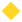 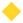 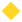 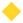 përgjithshme vjetore ishin mesatare në 2,1%. Emëruesi i përbashkët i lartë i PBB-së dhe një rritje e vogël nominale në borxhin publik solli një rënie 10 pikë përqindje të normës së borxhit publik nga maja prej 74,5 % në vitin 2021 në 64,6 % në vitin 2022. Për vitin 2023, parashikohet të ketë një deficit fiskal prej 2,5% të PBB-së dhe një bilanc parësor pozitiv. Mbështetja e veçantë buxhetore për ndërmarrjet shtetërore të energjisë elektrike nuk ishte e nevojshme, dhe planifikohet që fondet të rialokohen. Norma e të ardhurave tatimore mbetet e ulët, pavarësisht përmirësimeve në administrimin e taksave. Rritja e kontributeve sociale dhe taksave lokale çuan në rritjen e normës së përgjithshme të të ardhurave tatimore në 25,7% të PBB-së në vitin 2017, por që nga atëherë ajo është ulur në 25,4% të PBB-së në vitin 2022, një vlerë kjo e ulët krahasuar me vende të ngjashme. Kjo vlerë është gjithashtu e ulët duke marrë parasysh investimet domethënëse në kapitalin fizik dhe njerëzor. Përmirësimet në administrimin e taksave dhe reformat thelbësore, si prezantimi i faturimi elektronik i automatizuar i TVSH-së (‘fiskalizimi’), harmonizimi i akcizës dhe indeksimi dhe digjitalizimi u zbatuan me sukses gjatë tre viteve të fundit, por ato nuk kanë sjellë ende një rritje në normën e të ardhurave. Struktura e të ardhurave tatimore ka qenë e pandryshuar gjatë dekadës së fundit, e karakterizuar nga një varësi e fortë nga të ardhurat nga konsumi dhe të ardhurat e ulëta nga taksimi kapital dhe kontributet sociale (të ardhurat mesatare nga kontributet sociale të 5,8% të PBB-së janë të dytat më të ulëta në rajon). Ligji i ndryshuar për tatimin mbi të ardhurat i vitit 2023, i cili hyn në fuqi në vitin 2024, do të rrisë bazën e tatimit duke sjellë kështu profesionistët e vetëpunësuar në sistemin e taksimit personal mbi të ardhurat. Pas një pezullimi në konsultimet publike për strategjinë afatmesme për të ardhurat (MTRS), në vitin 2022 autoritetet kanë rishikuar dhe përditësuar draftin e vitit 2020, i cili ka për qëllim një bazë tatimi më të gjerë dhe një mobilizim më të lartë të ardhurave në mënyrë më gjithëpërfshirëse dhe sistematike me blerjet publike.Vazhdon të ketë dobësi lidhur me menaxhimin e investimeve publike, por janë prezantuar iniciativa të reja për t’i adresuar ato. Edhe pse shpenzimet për investime publike janë rritur fuqishëm nga viti 2017, pjesërisht të nxitura nga rindërtimi pas tërmetit, ato vazhdojnë të gjenerojnë detyrime të prapambetura në rritje në tre-mujorin e fundit të vitit financiar. Në vitet 2021 dhe 2022, kjo çështje u zgjidh pjesërisht me ndryshimet e fundvitit në buxhet, duke përdorur rikthimin e tepricës së papritur të të ardhurave. Megjithatë, vazhdon ende të ketë mangësi strukturore në planifikimin dhe ekzekutimin e investimeve, pjesërisht për faktin se përzgjedhja dhe monitorimi i projekteve për investimet publike mbetet i fragmentuar për llojet e investimeve dhe agjencitë shtetërore që përdorin procedura të ndryshme. Për më tepër, legjislacioni vendas vazhdon ende të ndajë planifikimet për investime të partneriteteve publike-private (PPP-të) nga ato të projekteve konvencionale. Shpenzimet për rindërtimin pas tërmetit kishin mungesë transparence sepse ato nuk u integruan në procedurat e rregullta të financimit publik. Reformat e fundit të vitit 2022 kishin për qëllim të harmonizonin dhe përmirësonin procedurat e vlerësimit për lloje të ndryshme të projekteve për investime publike dhe rezultuan në krijimin e planit të vetëm kombëtar të projekteve, gjë që gjithashtu forcon prioritizimin e projekteve në një linjë me hapësirën fiskale dhe mund të kontribuojë në uljen e detyrimeve të prapambetura. Nevojitet një ndryshim në legjislacionin për PPP-të në mënyrë që PPP-të të integrohen në procedurat e reja. Hapësira fiskale u përmirësua, dhe përzierja e përgjithshme e politikave makroekonomike ishte e përshtatshme përballë inflacionit të lartë. Performanca e mirë fiskale dhe një ulje raportin e borxhit ndaj PBB-së ka përmirësuar hapësirën fiskale, por ka ende mangësi domethënëse duke marrë parasysh ekspozimin ndaj goditjeve të jashtme dhe normën e lartë të vazhdueshme të borxhit (në krahasim me vendet e rajonit). Përgjigjja fiskale ndaj goditjes së energjisë elektrike konsistoi kryesisht në vazhdimin e subvencionimit të çmimit të rregulluar të energjisë elektrike për familjet dhe ndërmarrjet e vogla dhe të mesme, edhe pse mund të ishte trajtuar më mirë për të reduktuar kostot fiskale dhe për të përfshirë incentiva për investime në ruajtjen e energjisë. Megjithatë, kufizimi i përgjithshëm i shpenzimeve mbështeti politikën monetare të vitit 2022 dhe kontribuoi në zbutjen e presioneve të inflacionit. Përzierja e politikave makrofiskale ishte në përgjithësi e përshtatshme për adresimin e normës së lartë të inflacionit dhe për mbështetjen e qëndrueshmërisë dhe rimëkëmbjes ekonomike.Funksionimi i tregjeve të produkteveMjedisi i biznesitKënaqësia e biznesit me shërbimet publike është përmirësuar, por ka shqetësime në rritje për mungesën e fuqisë punëtore. Barometri i biznesit për Ballkanin për vitin 2022, një sondazh vjetor i pavarur për bizneset në rajon, tregon se kënaqësia e bizneseve me shërbimet publike është përmirësuar në vitet 2021 dhe 2022, kjo falë një niveli më të lartë të digjitalizimit. Një numër më i madh shërbimesh publike janë tashmë online, përfshi 31 shërbime tatimore, gjë që i lejon taksapaguesit të paguajnë taksat online në një masë të caktuar. Për më tepër, aplikimet për të gjitha licencat e bizneseve mund të kryhen online. Përpjekjet për të krijuar një kadastër të plotë dhe të digjitalizuar në dy vitet e ardhshme po bëjnë progres, por ka ende vonesa dhe mospërputhje lidhur me informacionin për aktet e pronësisë. Përmirësimi i shërbimeve publike digjitale ndihmon në uljen e nivelit të korrupsionit, por parregullsitë në procedurat e prokurimit publik perceptohen ende si një pengesë për bizneset, edhe pse zbatimi i këtyre procedurave po përmirësohet, dhe numri i propozimeve të pakërkuara dhe PPP-ve të reja është ulur. Prezantimi i limitit të parave në dorë (cash) në transaksionet biznes-biznes është një masë që ka për synim të trajtojë nivelin e konsiderueshëm të aktiviteteve ekonomike informale, gjë që ndikon në konkurrencën e padrejtë. Ka një perceptim në rritje se vështirësitë në rekrutimin e forcës punëtore të aftë po bëhen një pengesë për biznesin, dhe sipërmarrësit po kërkojnë vazhdimisht marrjen e masave qeveritare për t’i ndihmuar të mbajnë punëtorët e tyre dhe për të ofruar incentiva për rikthimin e diasporës.Progresi në përmirësimin e sigurisë juridike për bizneset dhe bërjen më efektive të konsultimeve publike ka qenë i përzier. Miratimi i "Ligjit të Unifikuar për Investimet" i planifikuar fillimisht për vitin 2020, është shtyrë për fundin e vitit 2023, duke vonuar përmirësimin e pritshëm të sigurisë juridike për investitorët. Botimi i detyrueshëm i projekt dokumenteve të qeverisë në platformën qeveritare online ka rritur transparencën, edhe pse përdorimi i saj për konsultime publike ka qenë shumë i kufizuar, dhe konsultimet duhet ende të mbështeten tek përpjekjet ad hoc të institucioneve qeveritare. Në këtë kontekst, Shqipëria ka bërë progres në identifikimin e aktorëve të ministrisë së linjës në fund të viti 2022 për t’i njoftuar ata rreth konsultimeve publike në fushën e tyre të interesit. Është krijuar një “këshill i sipërmarrjeve” i ri, i përbërë nga përfaqësues të sektorit publik dhe privat, që ka për qëllim të përmirësojë konsultimin me SME-të. Në shkurt të vitit 2023, Task Forca e Veprimit Financiar (FATF) raportoi se Shqipëria ka zbatuar më së shumti planin e veprimit të dakordësuar për luftën kundër pastrimit të parave dhe reformave në luftën kundër financimit të terrorizmit. Në qershor të vitit 2023, FATF-ja propozoi organizimin e një vizite në terren, e cila u krye në gusht, dhe bëri që Shqipëria të hiqej nga lista në muajin tetor. Megjithatë, Shqipëria duhet të garantojë se çdo ligj i ardhshëm për pajtueshmërinë vullnetare të taksave (përshi këtu amnisti penale të mundshme) të jetë në përputhje me acquis-në e BE-së dhe standardet ndërkombëtare.Ndikimi shtetëror mbi tregjet e produkteveÇmimet e larta të ushqimit dhe energjisë kanë sjellë mbështetjen e shtuar qeveritare, por ndërhyrja në mekanizmin e përcaktimit u konsiderua jokushtetuese. Rritja e cmimit të ushqimit dhe energjisë bënë që Shqipëria të miratonte një paketë për mbështetje fiskale (‘paketa e qëndrueshmërisë sociale’) në mars të vitit 2022, për të mbështetur sektorin e transportit, fermerët dhe familjet vulnerabël, si dhe të rriste buxhetin për subvencionimin e çmimit të energjisë elektrike5. U miratua gjithashtu një skemë garancie sovrane për bizneset e ekspozuara ndaj rritjes së çmimeve të ushqimit. Në prill të vitit 2022, qeveria krijoi dy borde të përkohshme (‘Borde të Transparencës’) me përfaqësues të qeverisë dhe sektorit privat, të cilët vendosën tavane të rregulluar për çmimet me shumicë dhe pakicë për ushqime dhe karburante të caktuara. Megjithatë, në vitin 2023, Gjykata Kushtetuese vendosi se këto borde nuk janë në përputhje me kushtetutën, ndaj duhet të shkrihen. Në vitin 2023, qeveria prezantoi një taksë të papritur për një herë të vetme mbi përfitimet e jashtëzakonshme në vitin 2022 të kompanive që ofrojnë energjinë elektrike në tregun e liberalizuar. Qeveria shpalli masa lehtësuese për bizneset e eksportit që preken nga fuqizimi i lekut, një kompensim financiar të përkohshëm për bizneset në sektorin e bujqësisë dhe peshkimit, të cilët po hasin vështirësi me rritjen me 25% të pagës minimale që hyri në fuqi në prill, si dhe planet për një garanci sovrane për të mbështetur nevojat për likuiditet të kompanive të mëdha, të cilat përballen me nivelin e lartë të inflacionit, rritjen e pagave dhe vlerësimin e monedhave.Privatizimi dhe ristrukturimiPrania e shtetit në ekonomi pësoi një rritje të lehtë, por ka mbetur në përgjithësi e kufizuar. Në vitin 2022, Shqipëria raportoi ndihmë shtetërore prej 0,3% të PBB-së, kryesisht në formën e përjashtimeve nga taksat dhe granteve, duke përjashtuar këtu mbështetjen për bujqësinë. Sipas llogarive të kohëve të fundit në sektor, pjesa e sektorit publik në vlerën bruto të shtuar në ekonomi, ishte rreth 10,6% në periudhën 2015-2019, dhe u rrit pak në vlerën 11,1% në vitin 2020. Pjesa e punësimit në sektorin publik6 ka rënë nga 16,3% e punësimit në përgjithësi në vitin 2014 në 14,3% në vitin 2017, përpara se të rritej në 15,3% në dhjetor të vitit 2021. Sipas një liste të institucioneve të sektorit publik, qeveria qendrore e Shqipërisë është pronar i plotë apo i shumicës së 76 ndërmarrjeve shtetërore, kryesisht në infrastrukturën e transportit dhe energjisë, si edhe i ndërmarrjeve të furnizimit me ujë dhe ndërmarrjeve të kanalizimeve në qeverinë lokale ose në pronësi të bashkisë. Ristrukturimi dhe likuidimi i ndërmarrjeve shtetërore vazhdon, dhe në vitin 2022, Këshilli i Ministrave miratoi një kuadër nominimi të ri për bordet ndërmarrjeve shtetërore. Në vitin 2021, Korporata e Investimeve Shqiptare (KISH) që është në pronësi të shtetit dhe bën menaxhimin e aseteve duke mobilizuar kapitalin privat, filloi të rishikonte asetet shtetërore dhe të formalizonte partneritete me institucionet qeveritare, dhe tashmë ka përgatitur 7 protokolle. Vazhdojnë përpjekjet për të përmirësuar monitorimin e korporatave të sektorit publik dhe risqet e tyre fiskale. Varësia e ndërmarrjeve shtetërore të energjisë elektrike nga garancitë e vazhdueshme publike dhe huatë vazhdon të mbetet burim për risk fiskal. Kjo përkeqësohet nga cenueshmëria e sektorit hidroenergjetik nga luhatjet në prurjet e shiut dhe risqet e ndryshimeve klimatike, masat zbutëse për të cilat janë ende të pazhvilluara. Deklaratat e riskut fiskal shoqërojnë rregullisht buxhetin dhe që nga viti 2021 ato përfshijnë edhe risqet e katastrofave natyrore dhe një vlerësim financiar të gamës së gjerë të sipërmarrjeve dhe ndërmarrjeve shtetërore. Kjo ka rezultuar të jetë e dobishme për parashikimin e nevojave financiare për sektorin publik të energjisë elektrike në vitin 20227, kur moti i pafavorshëm shkaktoi një rënie të nivelit të prodhimit të energjisë elektrike në vend, dhe rritja e çmimeve ndërkombëtare çoi në rritjen e kostove të importit të energjisë elektrike. Një udhëzim i nxjerrë në dhjetor të vitit 2022 prezantoi kërkesat shtesë të raportimit për të gjitha organet publike mbi risqet e mundshme fiskale, përfshi ato që lidhen me PPP-të, por kapacitetet dhe mandati i njësisë së riskut fiskal duhet të përditësohet për të qenë në gjendje ta përdorin plotësisht këtë informacion.Funksionimi i tregut financiarSektori financiar vijoi të ishte i qëndrueshëm, por risqet për shkak të përdorimit të gjerë të monedhave të huaja dhe kreditë me interes të ndryshueshëm vazhdojnë të jenë të pranishme. Rentabiliteti bankar (kthimi nga kapitali) vazhdon të rritet nga 12,9% në vitin 2021 në mesatarisht 15,5% në gjysmën e parë të vitit 2023, pas një rënieje mesatarisht prej 8,5% në vitin 2022. Kapitali i përgjithshëm i sektorit bankar lidhur me asetet e konsideruara me risk ka qëndruar i pandryshuar mes 18-19%, vlerë kjo mbi minimumin rregullator, por një numër i vogël i bankave nuk i përmbushin siç duhet kërkesat markoprudenciale. Niveli i likuiditetit ra në vitin 2022, por vazhdonte të ishte mbi limitin rregullator të përcaktuar nga Banka e Shqipërisë, dhe u rrit pak në vitin 2023. Raporti i huave të këqija ndaj huave u zvogëlua me 3 pikë përqindje nga mesi i vitit 2020 në mesin e vitit 2022, dhe që atëherë mbetet rreth vlerës 5,2%. Megjithatë, ka shqetësime se risku i normës së interesit mund të shndërrohet në risk kredie duke qenë se huatë bankare, 75% e te cilave kanë norma interesi të ndryshueshme, po rivlerësohen. Në vitin 2022, janë miratuar disa përditësime të legjislacionit bankar dhe rregulloreve, të cilat forcojnë kërkesat makroprudenciale (rezervat e likuiditetit, raporti i financimit neto, mjaftueshmëria e kapitalit) dhe menaxhimin e riskut. Rezoluta e fundit lidhur me mosmarrëveshjen mbi tarifat e shërbimit privat të përmbarimit, e cila lehtëson ekzekutimin e kolateralit, është në kohë. Bankat kanë ekspozim të konsiderueshëm ndaj riskut sovran, duke marrë parasysh se 25% të siguracioneve shtetërore janë pjesë e aseteve të tyre. Përdorimi i euros ishte në nivel të lartë dhe është rritur përsëri pak. Depozitat në monedhë të huaj janë mbi 50% dhe huatë në monedhë të huaj janë mbi 49% të huave totale, edhe pse pesha e kredive që nuk janë të mbrojtura ndaj rreziqeve të kursit të këmbimit është ulur. Konsolidimi i sektorit bankar ka vazhduar, me shkrirjen e bankës “Alpha” në OTP. Kjo e zvogëlon numrin e bankave në Shqipëri në 11. Sektori financiar jo bankar, i vogël por në rritje, është zgjeruar në 38 institucione8 por pjesa e tij e PBB-së nuk ka ndryshuar në 12%. Këtu përfshihet tregu i sigurimeve, i cili vlerësohet në rreth 2,3% të PBB-së, i dominuar nga sigurimet jo jetësore. Legjislacioni i ri ofron një kuadër për rritjen e përdorimit të instrumenteve të reja si faktorizimi dhe dhënia me qira, si dhe forcimin e kërkesave të menaxhimit të riskut në sektorin financiar jo bankar. Qasje në financimModernizimi i sistemeve të pagesave përmirësoi qasjen në financim, por zhvillimi i tregut të kapitalit është në fillimet e tij. Rritja e përgjithshme e huadhënies u rrit nga vlera mesatare prej 6,9% në vitin 2021 në 11,2% në vitin 2022. Huadhënia për sektorin privat9 u rrit gjithashtu nga 6,9% në vitin 2021 në mesatarisht 12,3% në vitin 2022, por u ul në vlerën 7,3% në korrik të vitit 2023 për shkak të rritjes së vazhdueshme të normave të interesit. Niveli i ndërmjetësimit financiar mbetet i ulët, ku huatë për sektorin privat jo financiar përbëjnë 32,7% të PBB-së, rreth 15 pikë përqindje nën nivelin rajonal. Në vitin 2022, u përfundua kuadri rregullator për modernizimin e sistemit të pagave. Kjo ka çuar në shtimin e numrit të personave që kanë një llogari bankare dhe në rritjen e numrit të pajisjeve të pagesave elektronike 7	Qeveria ofroi huadhënie direkte prej 0,4% të PBB-së dhe mbështetje buxhetore prej 1% të PBB-së për sektorin për të mbuluar rritjen e çmimeve.8	Përfshirë 12 shoqëri sigurimesh, 8 fonde investimesh dhe një sërë institucionesh që sigurojnë mikrohua, leasing financiar, faktorim, transferta parash dhe shërbime të pagesave elektronike.9	Rritja mesatare vjetore u përshtat për huatë e shlyera dhe ndikimin e normës së këmbimit.në të gjithë vendin. Pagesat me kartë u shtuan me 18%. Financimi bankar është endje instrumenti dominues i financimit të jashtëm të biznesit. Në prill të vitit 2023, qeveria promovoi pjesëmarrjen aktive në tregut e kapitalit, përfshi këtu sipërmarrjet shtetërore, bashkitë dhe investitorët e huaj. Kjo politikë ka për qëllim të promovojë vendosjen e obligacioneve në kuadër të rritjes së kërkesës, p.sh. nga fondet e pensionit privat, dhe të thellojë tregun dytësor për obligacionet qeveritare. Gjithashtu, institucionet e sektorit bankar dhe financiar shqiptar kanë filluar të zbatojnë Strategjinë Kombëtare për Edukimin Financiar 2022-2027, e cila ka për synim të adresojë nivelin relativisht të ulët të njohurive financiare në popullsinë shqiptare. Funksionimi i tregut të punësTregu i punës vazhdon të ketë përmirësim. Rritja e qëndrueshme e nivelit të punësimit, me një vlerë mesatare prej 3,7% në vit në periudhën 2015-2019, ndihmoi në uljen e normës së papunësisë (në grup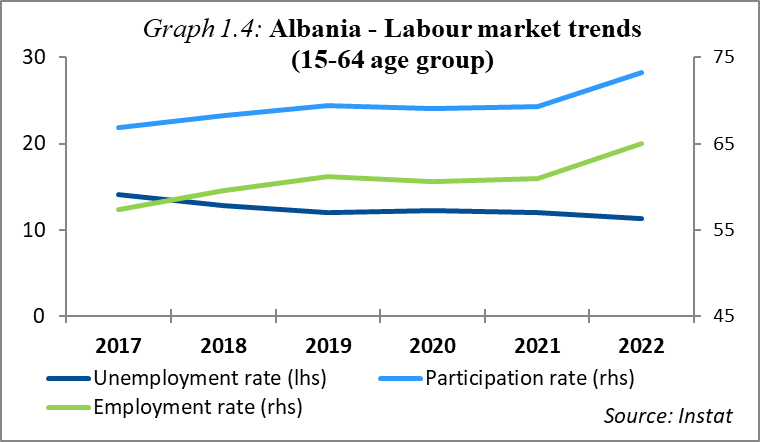 moshën 15-64 vjeç) nga 17,5% në 12%. Tregu i punës rikuperoi shumicën e humbjeve gjatë pandemisë në vitin 2021dhe u forcua konsiderueshëm në vitin 2022, kur norma e punësimit arriti vlerënMesatare 5%. Norma e papunësisë ra në 11% në tre-mujorin e fundit të vitit 2022 dhe niveli i popullsisë jo aktive u ul me 14,3%. Norma e pjesëmarrjes së forcës punëtore arriti në 74,8% në fund të vitit 2022 dhe në 75,8% në mesin e vitit 2023, duke iu afruar kështu vlerës mesatare të BE-së, siç ndodhi edhe me zvogëlimin e hendekut mes pjesëmarrjes së forcës punëtore mes meshkujve dhe femrave, e cila u ul me 3 pikë përqindje në 11,5 pikë përqindje (në mesin e vitit 2023). Megjithatë, rritja e fundit e nivelit të punësimit nuk përputhet me një rritje ekuivalente në kontributet e sigurimeve shoqërore, gjë që tregon një rritje të punësimit joformal. Norma e papunësisë mes moshës 15-29 vjeçare ka qëndruar vazhdimisht mbi vlerën 20%, duke fshehur kështu nga një anë rritjen në normën e pjesëmarrjes së tyre me 3 pikë përqindje, dhe nga ana tjetër rritjen e numrit të papunësisë tek njerëzit e moshës 25-29 vjeçare. Edhe pse rritja e nivelit të punësimit vazhdoi në gjysmën e parë vitit 2023 me një vlerë mesatare prej 3,5%, ajo nuk e uli normën e përgjithshme të papunësisë, kryesisht për shkak të një numri në rritje të të rinjve të papunësuar (15-29 vjeç). Pavarësisht se situata e tregut të punës u përmirësua, emigracioni u rrit me 10,5% krahasuar me vitin 2021, gjë që çoi në uljen e popullsisë me 1,1% në vitin 2022. Kjo gjithashtu kontribuon në plakjen e popullsisë dhe minon sistemin e pensionit, tek i cili Shqipëria ka tashmë një nivel të ulët kontributorësh për përfituesit. Rritja reale e pagave të sektorit privat nuk u përputh me rritjen e pagave të sektorit publik, gjë që nxiti plane për një reformë gjithëpërfshirëse në rritjen e pagave të sektorit publik. Në vitin 2021, rritja e pagave të sektorit publik dhe privat ishte e balancuar (të dyja 6,6%), por në vitin 2022, pagat nominale të sektorit privat u rritën me 12,3% (5,5% në terma reale) mesatarisht, ndërkohë që pagat e sektorit publik u rritën vetëm me 2,3% në terma nominalë, gjë që solli një rënie në pagën reale. Në prill të vitit 2023, qeveria ndërmori një rishikim të pagave të sektorit publik, i cili kishte për qëllim të përditësonte nivelin e pagave dhe të përafronte pagat publike me ato të nivelit rajonal. Një kuadër rregullator i rishikuar u prezantua për të konsoliduar parimet dhe mandatet për përcaktimin e planin e pagave publike për rreth 130 000 punonjës të sektorit publik. Objektivi është rritja e pagës mesatare mujore publike në disa faza në nivelin ekuivalent rreth afro 900 euro deri në vitin 2025 dhe mbajtja dhe tërheqja e stafit në pozicione të rëndësishme për publikun, përfshi këtu punonjësit e sistemit të shëndetësisë, mësuesit dhe policët. Në fazën e parë pagat e sektorit publik u rritën në tre-mujorin e dytë të vitit 2023 me 20,5% vit pas viti, duke e çuar rritjet e përgjithshme të pagës mesatare në 14,9% në gjysmën e parë të vitit 2023, krahasuar me të njëjtën periudhë në vitin 2022. Kostoja totale e vlerësuar prej 39 miliardë lek nënkupton një rritje me 50% në faturën aktuale të pagave të sektorit publik dhe mundësisht një devijim nga trajektorja fiskale e planifikuar, përveç efekteve të mundshme shtesë në pagat e sektorit privat. Në janar të vitit 2023, paga minimale në Shqipëri ishte ndër më të ulëtat si në terma nominalë ashtu dhe standardin e fuqisë blerëse mes vendeve në rajon që kanë të dhëna të disponueshme. Në prill të vitit 2023, qeveria e ngriti pagën minimale me 25% vit pas viti në 40 000 lek dhe ka deklaruar një rritje të mëtejshme në 45 000 lek (rreth 400 euro). Që në fillim të vitit 2022, paga minimale tejkaloi 50%-shin e pagës minimale mesatare dhe gjeneroi rritje të madhe të pagës në sektorët me të ardhura të ulëta si bujqësia.Kapaciteti për të përballuar presionin e konkurrencës dhe forcat e tregut të BashkimitArsimi dhe inovacioniReformat në arsim po bëjnë progres, por kalimin në tregun e punës për të rinjtë mbetet i vështirë. Shqipëria ka regjistruar rezultate të përmirësuara në testet e fundit PISA (15-vjeçarë në vitin 2015 dhe 2018) dhe rezultate relativisht të mira në vlerësimin më të fundit ndërkombëtar të nxënësve të klasës së katërt mbi të kuptuarit matematikor dhe shkencor (TIMSS 2019) dhe të kuptuarit në lexim (PIRLS 2021)10. Ky mund të jetë një tregues se reformat e fundit në sistemin arsimor po sjellin njëfarë efekti, pavarësisht shpenzimeve relativisht të ulëta në sistemin arsimor me një vlerë prej rreth 3% të PBB-së mesatarisht në periudhën 2017-2022. Megjithatë, hendeku në nivelin arsimor krahasuar me vlerën mesatare të BE-së mbetet i madh, dhe shpenzimet më të mëdha për arsimin janë të nevojshme për të përshpejtuar konvergjencën. Gjithashtu, sondazhet rajonale11 tregojnë se çereku i të rinjve që plotësojnë këto sondazhe mendojnë se aftësitë e mësuara në sistemin arsimor nuk përputhen me nevojat e punës së tyre, dhe 45% e kompanive të pyetura identifikojnë mungesën e aftësive tek aplikantët si arsye për mosplotësimin e vendeve vakante (2022). Pjesëmarrja në trajnime të arsimit profesional mbetet veçanërisht e ulët (17,7% studentët e arsimit dytësor, krahasuar me vlerën mesatare rajonale prej 58%) dhe numri i pjesëmarrjes u zvogëlua në vitin 2022. Ky fenomen kontribuon në normën vazhdimisht të lartë (26,1%) të të rinjve (të moshës 15-29 vjeç) që nuk kishin arsim, punësim apo trajnim në fund të vitit 2022, dhe nivelin e lartë të emigracionit tek njerëzit që kanë një nivel të ulët të arsimit12. Përfshirja e sektorit privat në trajnimin e arsimit profesional është përmirësuar, por shkollat duhet të zhvillojnë dhe të zbatojnë kurrikula që përmbajnë aftësi mësimore të mjaftueshme dhe tërheqëse, dhe që janë relevante për tregun e punës. Edhe pse reformat aktuale të sistemit të trajnimit në arsimin profesional i adresojnë këto çështje, financimi i tyre dhe ritmi i zbatimit nuk janë ende në nivelin e duhur. Gjithashtu, zbatimi i Strategjisë Kombëtare të Punësimit dhe Aftësive 2023-2030, e cila përfshin politikat e nevojshme të punësimit përfshi aftësimin dhe trajnimin e të rriturve, ka nevojë për financim të mjaftueshëm për të rritur aftësitë e grupit relativisht të madh të të rriturve shqiptarë që kanë një nivel të ulët arsimi, dhe kështu të zbusë mungesën e fuqisë punëtorë të kualifikuar.10 TIMSS = Trends in International Mathematics and Science Study (Tendencat në Studimet Ndërkombëtare Matematikore dhe Shkencore), që kryhen çdo katër vjet me klasat e katërta dhe të teta. Shqipëria ka marrë pjesë për herë të parë në TIMSS në vitin 2019, vetëm me nxënësit e klasave të katërta. PIRLS = Progress in International Reading Literacy Study Progres në Studimin Ndërkombëtar të Leximit), që vlerësojnë çdo 5 vjet arritjet e nxënësve të klasës së katërt në lexim. Shqipëria mori pjesë për herë të parë në vitin 2021. Në të dy studimet vendi ka pikë më të larta se shumica e vendeve fqinje, por testimi i kufizuar dhe problemet me cilësinë e të dhënave e kufizojnë krahasimin. TIMSS & PIRLS International Study Center.11 Opinioni Publik i Ballkanit dhe Borometrat e Biznesit 2022Shqipëria ka qasje më të mirë në fondet kërkimore të BE-së, por financimi vendas mbetet i papërfillshëm. Financimi publik për kërkim dhe zhvillim parashikohet të rritet nga vlera 0,1% e PBB-së në vitin 2022, por ka gjasa të arrijë nivelin 1% të PBB-së të parashikuar në Strategjinë Kombëtare për Teknologjinë dhe Inovacionin 2023-2030 (STI), dhe të dhënat e besueshme për financimin aktual për kërkimin nuk janë të disponueshme. Aktualisht, kompanive private nuk u ofrohen incentiva tatimore të bazuara në kosto për trajnimin dhe kërkimin. Edhe pse janë bërë disa përpjekje për të stimuluar bashkëpunimin mes sektorit publik dhe privat në këtë fushë, niveli shumë i kufizuar i investimeve për inovacionin mbetet një pengesë për rritjen e nevojshme të produktivitetit. Marrëveshja e asociimit e Shqipërisë me Horizon Europe hyri në fuqi në vitin 2022, duke u dhënë institucioneve të saj kërkimore qasje në fondet e BE-së për kërkimin dhe inovacionin të krahasueshme me ato të Vendeve Anëtare të BE-së.Kapaciteti fizik dhe cilësia e infrastrukturësInvestimet u rikuperuan gjatë viteve 2021 dhe 2022, dhe projektet infrastrukturore kanë bërë progres të mirë. Investimi total (krijimi i kapitalit fiks bruto) arriti vlerë mesatare 24,4% të PBB-së në periudhën 2014-2018 përpara se të ulej me thuajse 2 pikë përqindje në periudhën 2019-2020. Në vitet 2021 dhe 2022, investimet u rritën në vlerën 24,4% dje 24.0 % të PBB-së përkatësisht, të nxitura nga investimet direkte private dhe të huaja, si dhe nga financimi publik në periudhën pas tërmetit. Kjo e rriti vlerën e investimeve publike në 6,8% të PBB-së në vitin 2021, përpara se të binte në vlerën 5,4% të PBB-së në vitin 2022. Pjesa e krijimit të kapitalit fiks bruto në PBB është e dyta më e lartë në rajon, dhe rreth 1,2 pikë përqindje mbi vlerën mesatare të BE-së. Prurjet hyrëse të FDI-ve u rritën me 22% vit pas viti në 2022, kryesisht në pronat e paluajtshme, energji, financë dhe prodhim. Shqipëria ka bërë progres me përgatitjen dhe ndërtimin e projekteve infrastrukturore për rrugët, hekurudhat dhe portet, të cilat do të përmirësojnë lidhjen ndërrajonale (Korridori Adriatik-Jon) dhe infrastrukturën tregtare (rehabilitimi i hekurudhës tregtare nga porti i Durrësit në Tiranë, ndërtimi i një linje të re hekurudhore në aeroportin ndërkombëtar). Gjithashtu, është përgatitur një strategji e re e sektorit të transportit 2023-2030 dhe plani i saj i veprimit, buxheti i së cilës vlerësohet në 1 miliardë euro. Indeksi i performancës logjistike të Bankës Botërore mbi tregtinë shqiptare dhe infrastrukturën e transportit shënon një rritje nga 2,29 në vitin 2018 në 2,7 në vitin 2022 (1 = e ulët në 5 = e lartë, BE = 3.6).Infrastruktura digjitale është përmirësuar, por ka nevojë për investime të mëtejshme. Edhe pse përqindja e bizneseve që kanë qasje në rrjetet e shpejta (>10MB/s) është rritur nga 79,8% në vitin 202012 OECD “Migrimi i punës në Ballkanin Perëndimor: Hartëzimi i modeleve, adresimi i sfidave dhe marrja e përfitimeve”. https://www.oecd.org/south-east-europe/programme/Labour-Migration-report.pdfnë 90,5% në vitin 2021, ka pasur vetëm një rritje të vogël në përdorimin e internetit dhe faqeve të internetit të bizneseve. Penetrimi fiks i internetit broadband u rrit nga 17 në 20 për 100 banorë në vitin 2021, dhe vazhdon të mbetet problem, veçanërisht në zonat rurale. Këto zona kanë 40% të popullsisë por vetëm një të katërtën e abonentëve fiks në broadband. Investimi në infrastrukturën digjitale është gjithashtu i nevojshëm në shkolla. Shumë shkolla nuk kanë kompjuter – ka afërsisht 0,2 kompjuterë për nxënës – dhe kanë lidhje të dobëta interneti, gjë që përbën një pengesë për përdorimin e teknologjisë digjitale në shkolla. Familjet që kanë qasje në internet janë shtuar nga 88,3% në vitin 2021 në 96,5% në vitin 2022, me një rritje edhe në përdorimin e internetit përmes një lidhjeje fikse broadband.Hidrocentralet mbeten burimi kryesor i energjisë elektrike në vend, por Shqipëria ka bërë progres të mirë në zhvillimin e sektorit të saj të energjisë elektrike. Edhe pse ky është një burim i rinovueshëm, hidrocentralet krijojnë varësi nga prurjet e paparashikueshme të shiut, gjë që është përkeqësuar me ndryshimet klimatike. Kjo nënkupton se nevojat e vendit për energji elektrike janë të ndryshueshme, gjë që çon në nevojën për të bërë përpjekje të mëtejshme për diversifikimin e burimeve të energjisë elektrike. Shqipëria ka për synim të rrisë kapacitetin e prodhimit të energjisë diellore me 1 GW dhe ka dhënë dy kontrata për ferma fotovoltaike diellore me kapacitet 240 GW përmes ankandit të energjisë diellore. Gjithashtu, ankandet e para për energjinë e erës rezultuan në kontrata për instalimin e 222,5 MW në korrik të vitit 2023. Këto janë hapa të rëndësishëm për zvogëlimin e varësisë prej 98% të Shqipërisë nga prodhimi hidroelektrik. Legjislacioni i sektorit energjetik13është ndryshuar për të përmirësuar përafrimin me acquis-të e BE-së për energjinë, siç kërkohet nga Sekretariati i Komunitetit të Energjisë. Kjo mundëson ndarjen efektive të operatorit të sistemit shpërndarës të energjisë elektrike nga operatori prodhues. Bursa e Energjisë (ALPEX) mbajti ankandin e parë për energjinë elektrike drejtpërsëdrejti në prill të vitit 2023. ALPEX është një kompani e përbashkët, në pronësi të operatorëve të sistemit të transmetimit në Shqipëri (OST) dhe Kosovë (KOSTT), të cilët ruajnë funksionimin e tregjeve të ditës së mëparshme dhe ditës përkatëse. Sinjalet e çmimit transparent mund të ofrohen për investimet në energjinë e rinovueshme përmes ALPEX, edhe pse çmimet e energjisë elektrike me pakicë nuk janë liberalizuar për të gjithë klientët. Ligji i miratuar së fundmi për burimet e energjisë së rinovueshme dhe iniciativat e reja për familjet për instalimin e paneleve diellore dhe ngrohësve me ujë pritet që të ndihmojnë në arritjen e objektivave të energjisë së rinovueshme në planin kombëtar të energjisë dhe klimës për vitet 2020-2030 për eficiencën energjetike.Struktura sektoriale dhe e ndërmarrjeveStruktura ekonomike vazhdoi të ndahet gradualisht nga bujqësia, duke shkuar drejt ndërtimit, prodhimit dhe shërbimeve. Pjesa në vlerën e shtuar bruto në sektorin bujqësor u ul nga 22,9% në 21% në periudhën 2014 -2019. Ajo u rrit pak në vlerën 21,3% në vitin 2022, por mbeti më e lartë se në sektorë të tjerë, duke kaluar ndjeshëm pjesën e prodhimit edhe pse ky sektor ka pësuar rritje graduale (në 7,5% në vitin 2022). Shtimi në ndërthurjen e shërbimeve me 2,7 pikë përqindje në periudhën 2015-2019 në 55,4% të rezervave të vlerës së shtuar bruto në vitin 2020, dhe u ul në 54,1% në vitin 2022. Në pjesën e shërbimeve, kategoria ‘tregti me shumicë dhe pakicë, shërbime transporti, akomodimi dhe ushqimi’ regjistroi një rritje të fuqishme 1,9 pikë përqindje në vitin 2022 krahasuar me vitin 2021, ndërkohë që kategoria 'administrim publik dhe mbrojtje; siguracion social i detyruar; arsim; shëndet dhe aktivitetet e punëve sociale’ pësoi rënie. Duke pasur aktivitete më të mëdha investuese, pjesa e sektorit të ndërtimit në vlerën e shtuar bruto u rrit me 11,2% në vitin 2022, rreth 1 pikë përqindje më shumë se vlera mesatare në periudhën 2015-2019. Bujqësia siguroi 33,7% të nivelit të punësimit në vitin 2021, më pak se 36% në vitin 2019 dhe 2020, por që gjithsesi përbën më shumë se 50% të punësimit në më shumë se gjysmën e prefekturave të Shqipërisë.Pjesa e prodhimit në punësimin total u shtua pak me 11,2% në vitin 2021, ndërkohë që pjesa e shërbimeve u rrit me 44,4%.Regjistrimi tatimor i bizneseve dhe fermerëve vazhdoi të rritet. Regjistrimi tatimor i fermerëve u rrit me 34,1% në vitin 2022, me shumë gjasa falë skemës mbështetëse për kostot e karburantit për fermerët, ndërkohë që numri i sipërmarrjeve aktive jobujqësore të regjistruara u rrit me 5,6%. Një total prej 92,6% sipërmarrjesh aktive punësuan më pak se 10 njerëz (85,6% punësuan 1 në 4 persona), 5,7% kishin 10-49 punonjës, ndërkohë që 1,6% e sipërmarrjeve kishin 50 apo më shumë punonjës dhe përbënin 50,6% të punësimit total. Përqindja e sipërmarrjeve të regjistruara që ofrojnë shërbime (85,6%) nuk ka ndryshuar nga viti 2021. Ka përqendrim të lartë (64,8%) të sipërmarrjeve aktive në prefekturat e Tiranës, Durrësit dhe Vlorës, të cilat mbulojnë 50% të popullsisë. Në total, 5,3% e sipërmarrjeve aktive janë në bashkëpronësi apo në pronësi të të huajve, duke kontribuar në 12,5% të punësimit, shumica (62,7%) kanë pronarë nga Evropa, veçanërisht nga Italia dhe Greqia.Integrimi ekonomik me BE-në dhe konkurrueshmëria e çmimeveBE-ja mbetet partneri tregtar dhe investuar kryesor i Shqipërisë. Hapja e tregut (shuma e eksporteve dhe importeve si pjesë e PBB-së) kishte vlerën mesatare prej 75,7% të PBB-së në periudhën 2015-2019. Pas një rënieje në vitin 2020, ajo u rrit nga 74,7% e PBB-së në vitin 2021 në 88,5% të PBB-së në vitin 2022, e shtyrë nga rritja e fuqishme e eksportit dhe importit, e cila u rrit në vlerën 37,5% dhe 49,6% të PBB-së përkatësisht. Pavarësisht rritjes së kontributit të eksporteve në PBB (deri në 10 pikë përqindje që nga vitit 2015), ajo mbetet më e ulëta në rajon, kryesisht për shkak të nivelit shumë të ulët të eksportit të mallrave. Eksportet kryesohen nga shërbimet, kryesisht lidhur me turizmin. BE-ja mbetet destinacioni kryesor për eksportin e mallrave dhe shërbimeve (të dhëna të vitit 2020). Eksporti i mallrave të Shqipërisë në BE u rrit në vitin 2022, duke ndaluar kështu trendin rënës të 5 viteve të mëparshme, por importi i Shqipërisë në BE vazhdon të ulet. Tregtia e mallrave me vende të Marrëveshjes për Tregtinë e Lirë në Evropën Qendrore (CEFTA) pësoi rënie, veçanërisht për shkak të rënies me 2 pikë përqindje në eksportet e Shqipërisë. Flukset hyrëse të FDI-ve nga BE-ja pësuan rritje me 30% të shumës totale në periudhën 2015-2018 në 51% në periudhën 2019-2022. Midis këtyre dy periudhave, flukset hyrëse të Zvicrës dhe Turqisë, të cilat dikur ishin burimi i flukseve hyrëse të dytë dhe të tretë më të lartë, u ulën nga 33,7% e totalit në 11,4% dhe nga 8% në 7,6% përkatësisht. Pjesa e BE-së në flukset e FDI-ve mbeti e lartë në 54,4%. Në janar të vitit 2022, u krijua një grup pune ndërministror për të hartuar një program për promovimin e eksportit 2022-2027, që pritet të finalizohet në vitin 2023. Norma reale dhe efektive e këmbimit u rrit me një vlerë mesatare prej 0,5 % në vitin 2022, por me 2,6% në tre-mujorin e parë të viti 2023 (krahasuar me vlerën mesatare të vitit 2022).PROKURIMI PUBLIK, STATISTIKAT DHE KONTROLLI FINANCIAR Kapitulli 5: Prokurimi publikRregullat e BE-së sigurojnë që prokurimi publik i mallrave, shërbimeve dhe punës në çdo Vend Anëtar të jetë transparent dhe i hapur për të gjitha shoqëritë e BE-së mbi bazën e trajtimit mosdiskriminues dhe të barabartë.Organizimi institucional dhe përafrimi i legjislacionitKuadri ligjor për prokurimin publik është kryesisht në përputhje me Direktivën për prokurimin publik dhe prokurimin e shërbimeve të vitit 2014. Ligji për koncesionet dhe partneritetet publike private (PPP-të) është pjesërisht i përafruar me acquin-të e BE-së. Qeveria planifikon të miratojë një ligj të rishikuar për PPP-të në vitin 2023. Shqipëria është gjithtu pjesërisht e përafruar me acquis-të e BE-së për prokurimin e mbrojtjes dhe sigurisë.Një grup pune është krijuar dhe një grup negociator është caktuar për përgatitjen e pranimit të Shqipërisë në Marrëveshjen e Prokurimit Qeveritar të Organizatës Botërore të Tregtisë.Agjencia e Prokurimit Publik (APP) është organi i ngarkuar të propozojë masa rregullatore, të monitorojë zbatimin e rregullave të prokurimit publik dhe të monitorojë zbatimin e kontratave. Në mars të vitit 2023, u krijua një strukturë e re organizative. Ajo ka 48 poste, tetë nga të cilat janë vakante. Në vitin 2022, u miratua një rregullore për forcimin e statusit të Agjencisë së Prokurimit të Centralizuar. Ministria e Financave dhe Ekonomisë, së bashku me Agjencinë për Trajtimin e Koncesioneve (ATRAKO), janë organet kryesore përgjegjëse për PPP-të dhe koncesionet.Zbatimi dhe kapaciteti zbatuesTregu i prokurimit publik në Shqipëri përfaqësoi rreth 9,4% të PBB-së në vitin 2022, krahasuar me 10,7% në vitin 2021. Në vitin 2022, numri mesatar i ofertave për tender ishte 2,5 (krahasuar me 2,5 në vitin 2021 dhe 2,57 në vitin 2020). Parashikimet e prokurimeve publike botohen rregullisht.APP-ja ka një sistem monitorimi për të vlerësuar performancën dhe pajtueshmërinë e prokurimeve, si dhe zbatimin e kontratave. Që nga viti 2021, autoritetet kontraktuese i dorëzojnë APP-së planet për zbatimi ne kontratave të firmosura. APP-ja nxjerr raporte monitorimi të rregullta, dhe që nga viti 2021, ofron informacion në kohë reale mbi prokurimet përmes platformës open data.Të gjithë instrumentet ligjorë dhe financiarë që përdoren në fushën e prokurimit publik dhe koncesioneve, përshi marrëveshjet ndërqeveritare me vendet e treta për zbatimin e projekteve të përbashkëta, duhet të jenë në përputhje me parimet e transparencës, trajtimit të barabartë dhe mosdiskriminimit.Sa i përket monitorimit të lidhjes dhe zbatimit të kontratës, numri i procedurave të negociuara pa publikim paraprak u rrit nga 157 në vitin 2022 (143 në vitin 2021). Kjo vlerë përfaqëson 3,3% të të gjitha procedurave, por ra në 0,9% në terma të vlerës së të gjithë prokurimeve në atë periudhë (nga 3,4% në vitin 2021). Përdorimi i marrëveshjeve kuadër ra ndjeshëm në terma numerikë (763 krahasuar me 873 in 2021), por këto përfaqësonin një vlerë totale më të lartë të kontratave të prokuruara përmes marrëveshjeve kuadër (afërsisht 419 milionë euro në vitin 2022 krahasuar me afërsisht 354 milionë euro në vitin 2021). Zbatimi i kritereve ekonomikisht më të favorshme për dhënien e tenderave për kontratat e prokurimit publik u rrit në vlerën 7,3% të procedurave, duke arritur në vlerën 33,9% të vlerës totale të kontratave.Ekziston një portal qendror prokurimi që shërben për botimin e njoftimeve për tenderat dhe kontratat, përdorimi i të cilit është i detyrueshëm, përshi edhe prokurimet me vlera të ulëta. APP-ja zgjeroi rolin e saj në monitorimin e kontratave, dhe autoritetet kontraktuese filluan të raportojnë mbi zbatimin e kontratave në vitin 2022; deri tani është raportuar për 3 659 kontrata.Sa u takon PPP-ve/koncesioneve, ka pasur një rënie domethënëse në numrin e PPP-ve të reja. Edhe përdorimi i PPP-ve të pakërkuara u kufizua. Në fund të vitit 2022, regjistri i PPP-ve/koncesioneve përmbante informacion për 228 kontrata. Në vitin 2022, u botuan 3 procedura koncesionesh, nga të cilat u lidh një kontratë. Kapacitetet teknike për të hartuar dhe vlerësuar PPP-të duhet të zhvillohen më tej. Vendimi qeveritar i dhjetorit 2022 për përmirësimin e planit të vetëm kombëtar të investimeve ka për qëllim integrimin gradual të vendimeve për PPP-të në procedurat më të gjera të vlerësimit për projektet e investimit.Autoritetet kontraktuese duhet të vazhdojnë të ndërtojnë kapacitetet për menaxhimin e proceseve të prokurimit publik. Trajnimet kanë qenë të vazhdueshme, dhe në vitin 2022 janë trajnuar 1 396 persona. Aftësitë teknike dhe kapaciteti për të projektuar dhe vlerësuar koncesione dhe PPP gjithashtu duhet të zhvillohet më tej. Duhet të ketë përpjekje të mëtejshme për përmirësimin e pajtueshmërisë me procedurat dhe parandalimin e korrupsionit në ciklin e prokurimit.Sa i përket integritetit dhe konfliktit të interesit, APP-ja nxori udhëzime për deklarimin e konfliktit të interesit nga ana e zyrtarëve të prokurimit dhe miratoi një rregullore për parandalimin e konfliktit të interesit gjatë ushtrimit të funksioneve publike në APP. Kontrolli i Lartë i Shtetit (KLSH) vazhdon të raportojë parregullsi në prokurimin publik në nivel qendror dhe lokal.Në lidhje me zhvillimin e një sistemi efektiv për parandalimin e korrupsionit në prokurimin publik, Shqipëria duhet të përqendrohet në forcimin e mëtejshëm të funksionimit të sistemit në përgjithësi në mënyrë që të rrisë konkurrencën, pajtueshmërinë dhe profesionalizmin. Shqipëria ka krijuar tashmë një themel të mirë duke përmirësuar në mënyrë të konsiderueshme transparencën përmes sistemit elektronik gjithëpërfshirës të prokurimit dhe ankesave, dhe në dhënien e aksesit në dëmshpërblim për pjesëmarrësit përmes zhvillimit të sistemit të rishikimit.Sistemi i mjeteve juridike efikaseKushtetuta dhe Ligji për prokurimin publik përmbajnë dispozita për të drejtën e mjeteve juridike të cilat janë kryesisht në përputhje me Direktivën e Mjeteve Juridike. Komisioni i Prokurimit Publik (KPP) është organi i pavarur rishikues që trajton ankesat mbi prokurimin publik dhe koncesionet/PPP-të. Vendimet e tij mund të ankimohen përpara Gjykatës Administrative të Apelit (dhe në Gjykatën e Lartë për ankesa të mëtejshme). Në vitin 2022, u miratua një rregullore që sqaron më tej rregullat për pavlefshmërinë e kontratave të prokurimit dhe rolin e KPP-së në këtë drejtim.Sistemi i mjeteve juridike është lehtësisht i aksesueshëm për operatorët ekonomikë, edhe pse përkundrejt një pagese. Është krijuar një portal elektronik për dorëzimin dhe menaxhimin e ankimimeve dhe ankesave, i cili ofron statistika në kohë reale. KPP-ja ka kryer rishikimin e procedurave të tij të brendshme për të inkorporuar procedurat e reja online.Në vitin 2022, në KPP u dorëzuan 782 ankesa për prokurim, shifër kjo e përafërt me vitin e kaluar (768 në vitin 2021). 89,9% e ankesave u adresuan brenda afatit kohor ligjor (krahasuar me 89,2% në vitin 2021 dhe 78% në vitin 2020), ndërkohë që koha mesatare që nevojitej për marrjen e një vendimi ishte 12 ditë. Në vitin 2022, 5,45% e vendimeve të KPP-së u ankimuan përpara gjykatave administrative (një rënie e lehtë në krahasim me vitin 2021).Kapaciteti i KPP-së për të trajtuar ankimimet duhet të përmirësohet më tej. Në mars të vitit 2023, Kuvendi miratoi rritjen e numrit të posteve të punës në KPP nga 36 në 42, tetë prej të cilave vazhdojnë të mbeten vakante. Trajnimet e avancuara të stafit të KPP-së bazohen në një marrëveshje bashkëpunimi me Universitetin e Tiranës.Kapitulli 18: StatistikatRregullat e BE-së kërkojnë që Vendet Anëtare të BE-së të jenë të afta të prodhojnë statistika që bazohen në pavarësi profesionale, paanshmëri, besueshmëri, transparencë dhe konfidencialitet. Sigurohen rregulla të përgjithshme për metodologjinë, prodhimin dhe shpërndarjen e informacionit statistikor.Sa i përket infrastrukturës statistikore, ligji shqiptar për statistikat zyrtare është në përputhje me Kodin Evropian të Praktikës për Statistikat, dhe shumica e klasifikimeve janë në përputhje me standardet evropiane. Programi zyrtar i statistikave 2022-2026 po zbatohet. Plani vjetor i statistikave 2023 u miratua në Kuvend në janar të vitit 2023. Ky plan përfshinte datën e censit të popullsisë dhe banesave, që duhet të kryhet në vitin 2023, ndërkohë që është shtyrë dy herë. Ndërkohë që INSTAT-i ka bërë disa përpjekje për plotësimin e vendeve të lira dhe synon të rrisë numrin e personelit nga 236 në 266 deri në vitin 2026, ka nevojë për përpjekje të mëtejshme për uljen e qarkullimit të personelit, me qëllim përmbushjen e nevojave të prodhimit statistikor dhe trajnimit të personelit të ri lidhur me zhvillimet më të fundit statistikore.Sa i përket statistikave makroekonomike, të dhënat vjetore dhe tremujore të PBB-së prodhohen në përputhje me qasjen e prodhimit dhe shpenzimeve, me çmimet aktuale, si dhe me volumin e lidhur me zinxhirin dhe të rregulluara sipas sezonit. Sa i përket llogarive kombëtare, Shqipëria është pjesërisht e përputhur me ESA 2010 për llogaritë kombëtare tremujore dhe vjetore (agregatët kryesorë), në lidhje me tabelat e furnizimit dhe përdorimit dhe tabelat e përftuara hyrje-dalje, si dhe në lidhje me llogaritë rajonale; transmetimi i të dhënave drejt Eurostat ka përmirësim gradual lidhur me afatet kohore për llogaritë kombëtare vjetore. Megjithatë, nevojitet ende përmirësim i konsiderueshëm për përmbushje të plotë (kryesisht në qasjen ndaj PBB-së tremujore sipas të ardhurave dhe popullsisë, dhe në lidhje me të dhënat për punësimin). Nevojitet pune e konsiderueshme e mëtejshme për përmirësimin e veprimit në kohë, mbulimit dhe cilësisë së llogarive vjetore të sektorit jofinanciar dhe llogarive vjetore të sektorit financiar dhe për fillimin e përpilimit të llogarive tremujore të sektorit jofinanciar. Duhen bërë përpjekje për fillimin e punës lidhur me përpilimin e tabelës së përfitimeve nga pensioni. Me gjithë progresin për përafrimin me standardet e ESA 2010, Shqipëria duhet të përmirësojë përmbushjen e kërkesave metodologjike, dhe të zbatojë përmirësimet e arrira tashmë në kuadër të shqyrtimit të ardhshëm krahasues në vitin 2024. Inventari i të Ardhurave Kombëtare Bruto (GNI), i cili përshkruan burimet dhe metodat e përdorura për përpilimin e llogarive kombëtare, duhet të përditësohet. Gjithashtu ka nevojë për përpjekje për të siguruar që tabelat e njoftimit të procedurës së deficitit të tepërt, të cilat i dërgohen Eurostatit mbi bazën e përpjekjeve më të mira, të jenë të plota. Nevojiten gjithashtu përmirësime për statistikat financiare të qeverisë që ato të përmbushin kërkesat e acquis-ve të BE-së dhe të dhënat duhet të jenë të disponueshme publikisht. INSTAT harton dhe boton indeksin e harmonizuar të çmimeve të konsumit dhe është përgjegjës për prodhimin e llogarive të të ardhurave.Mbledhja e të dhënave dhe prodhimi i statistikave për biznesin janë përmirësuar. Shqipëria kryen anketim të prodhimit industrial, megjithëse aktualisht të dhënat nuk mblidhen dhe nuk i transmetohen Eurostat-it. Shqipëria është pjesërisht në përputhje me të gjitha fushat e statistikave afatshkurtra (STS) (industri, ndërtim, tregti me pakicë dhe shërbime të tjera). Megjithatë, disa tregues të STS-së nuk i transmetohen ende Eurostat-it, veçanërisht ato që lidhen me qarkullimin industrial, orët e punuara dhe treguesit për regjistrimin dhe falimentin e bizneseve. Nevojiten përpjekje të mëtejshme për transmetimin e statistikave demografike të biznesit, duke nisur me hapjen, mbylljen, dhe mbijetesën e sipërmarrjeve. INSTAT vijon të arrijë shkallë të lartë përgjigjeje si në anketimet drejtuar biznesit, ashtu edhe ato drejtuar familjeve.Sa i përket statistikave sociale, INSTAT vijon të zbatojë rregullisht anketimin e fuqisë punëtore, dhe Eurostat-it i sigurohen të dhëna mikro, por institucioni ende nuk prodhon statistika për vendet e lira të punës. Statistikat e kostos së punës përllogariten bazuar në anketën e kostos së punës. INSTAT vijon të kryejë anketimin vjetor të të ardhurave dhe kushteve të jetesës (SILC) dhe të dhënat janë vërtetuar dhe botuar nga Eurostat-i. Të dhënat për të ardhurat dhe kushtet e jetesës në nivelin e familjes dhe atë personal janë publikuar përmes EU-SILC-it. Statistikat për migracionin e jashtëm dhe azilin janë pjesërisht të përafruara me acquis-në e BE-së. Statistikat e krimit botohen çdo vit dhe janë tërësisht të bazuara në burime administrative. Statistikat e krimit në Shqipëri janë të klasifikuara bazuar në kodin penal dhe legjislacionin e vendit, por INSTAT po punon për një hartëzim që përdor Klasifikimin Ndërkombëtar të Krimit për Qëllime Statistikore.Mbledhja e të dhënave të kategorizuara sipas gjinisë është përmirësuar; programi i ri i statistikave zyrtare përfshin dispozita për mbledhjen dhe analizimin e statistikave gjinore. Nevojiten përpjekje të mëtejshme për prodhimin e të dhënave të kategorizuara sipas grupeve të veçanta, veçanërisht për prevalencën e dhunës dhe ngacmimit në vendin e punës; si dhe për të dhëna të kategorizuara sipas gjinisë dhe vendndodhjes gjeografike, moshës, etnisë, aftësive të kufizuara dhe gjendjes së migracionit. Pas shtyrjes dy herë, censi i popullsisë dhe banesave po zbatohet në vitin 2023, pasi një cens i dytë pilot rezultoi në korrigjime të mëtejshme të qasjes. Rekrutimi i personelit për censin nisi në maj. Mesazhe ndërgjegjësuese në format video për censin kanë filluar të transmetohen tashmë, dhe komunikimi i gjerë do të nisë në shtator të vitit 2023. Shqipëria duhet të sigurojë që censi të vijojë, të sigurojë financim të përshtatshëm për zbatimin e tij të plotë, që të dhënat administrative të ripërdoren sa herë është e mundur, dhe të sigurojë që modifikimit të të dhënave mbi bazën e referencave të ndryshme t'i kushtohet vëmendje e mjaftueshme.Statistikat bujqësore janë pjesërisht të përafruara me acquis-në e BE-së. Progres i mirë është arritur sa i përket regjistrave administrativë, si regjistri i fermave, regjistri i kafshëve individuale dhe regjistrat e fermave të blegtorisë, por cilësia e të dhënave duhet të përmirësohet më tej. Gjithashtu, INSTAT duhet të përgatisë përfundimisht materialin e nevojshëm për censin e femrave bujqësore të planifikuar për vitin 2024, përfshirë planin e veprimit dhe buxhetin e përditësuar përkatës, si dhe të sigurojë fondet e nevojshme për zbatimin e suksesshëm të tij. Duhet të sigurohet miratimi i aktit ligjor të nevojshëm për garantimin e përputhjes me rregulloret e BE-së për statistikat e integruara për fermat.Statistikat mjedisore janë të përafruara pjesërisht me acquis-në e BE-së. Llogaritë e flukseve materiale janë të përafruara mirë me acquis-në e BE-së. Llogaritë e shkarkimeve në ajër, llogaritë e flukseve fizike të energjisë, dhe tatimet mjedisore sipas veprimtarisë ekonomike mbeten pjesërisht në përputhje me kërkesat e BE-së. Statistikat e mbetjeve janë përmirësuar, por nuk janë të përafruara ende plotësisht. Të dhënat për mbetjet e paketimit janë gjithnjë e më thelbësore, sepse qëndrojnë në bazë të një burimi të ri të vetë BE-së për mbetjet e paricikluara të paketimit plastik. Shqipëria mbledh tashmë të dhëna për mbetjet bashkiake, por duhet të mbledhë dhe të transmetojë të dhëna për mbetjet industriale, dhe duhet të sigurojë përllogaritje gjithëpërfshirëse të të gjitha mbetjeve nga paketimet plastike të prodhuara dhe të ricikluara.Statistikat e energjisë janë të përafruara në nivel mesatar me acquis-në e BE-së. INSTAT dhe Agjencia Kombëtare e Burimeve Natyrore prodhojnë statistika energjetike mujore dhe vjetore për bilancet e artikujve për të gjitha produktet e energjisë (karburantet) që përdoren në Shqipëri (gaz natyror dhe naftë), si dhe çmimet e energjisë elektrike për familjet dhe industrinë. Nevojitet punë thelbësore e mëtejshme për arritjen e përmbushjes së plotë të acquis-ve të BE-së për statistikat energjetike.Kapitulli 32: Kontrolli financiarBE nxit reformën e sistemeve kombëtare të qeverisjes për përmirësimin e llogaridhënies menaxheriale, menaxhimin e përshtatshëm financiar të të ardhurave dhe shpenzimeve, dhe auditimin e jashtëm të fondeve publike. Rregullat e kontrollit financiar gjithashtu mbrojnë interesat financiarë të BE-së nga mashtrimi gjatë administrimit të fondeve të BE-së dhe Euro-n nga falsifikimi.Kontrolli i brendshëm financiar publik (PIFC)Për PIFC-në është vënë në zbatim një kuadër strategjik. Masat e PIFC-së janë përfshirë në menaxhimin financiar publik dhe strategjitë për reformën e administratës publike, dhe janë përcaktuar gjithashtu edhe në dokumentin e politikave për PIFC-në 2021-2022. Dokumenti i veçantë i politikave të PIFC-së do të integrohet brenda vitit 2023 në strategjinë e MFP-së 2023-2030, e cila po përgatitet. Raportet vjetore të PIFC-së përgatiten bazuar në dhe përmbledhin veprimtari raportimi dhe gjetje të vlerësimeve dhe vetëvlerësimeve lidhur me kontrollin dhe auditin e brendshëm. Ato i dorëzohen Këshillit të Ministrave dhe Kuvendit në kuadër të procesit të miratimit të buxhetit.Sistemi i kontrollit të brendshëm është pjesërisht i efektshëm. Legjislacioni për kontrollin e brendshëm është kryesisht në përputhje me standardet ndërkombëtare. Ndryshimet e ligjit u miratuan në shkurt të vitit 2023, me qëllim shtrëngimin e alternativave të ekzekutimit dhe qartësimin e roleve dhe përgjegjësive. Ministria e Financave dhe Ekonomisë është përgjegjëse për monitorimin e zbatimit. Shqipëria ka zbatuar një sërë masash për përmirësimin e sistemit të kontrollit të brendshëm, veçanërisht për përmirësimin e ekzekutimit të procedurave dhe zhvillimin e kapaciteteve të nëpunësve civilë. Megjithatë, përpjekje të mëtejshme janë të nevojshme me qëllim përparimin e zbatimit të reformave për PIFC-në. Menaxhimi i riskut është ende në fazë të hershme në të gjitha nivelet dhe duhet të integrohet më mirë në menaxhimin e proceseve financiare ose operacionale.Llogaridhënia menaxheriale nuk është mishëruar ende plotësisht në legjislacion dhe praktikën administrative. Udhëzimet që janë miratuar për delegimin e përgjegjësive financiare duhet të zbatohen dhe të shoqërohen me delegimin e përgjegjësive operacionale dhe administrative, me qëllim përmirësimin e përgjithshëm të llogaridhënies menaxheriale. Në praktikë, vetëm një numër shumë i vogël i vendimeve administrative i delegohen niveleve më të ulëta për shkak të sistemit të centralizuar të vendimmarrjes.Kuadri ligjor për praktikën e auditit të brendshëm është në përputhje me standardet ndërkombëtare. Ligji u ndryshua në shkurt të vitit 2023 me qëllim forcimin e pavarësisë së auditit të brendshëm, përditësimin e kërkesave të përbërjes organizative dhe qartësimin e mënyrës së trajtimit të rasteve të dyshimit për korrupsion ose mashtrim.Në fund të vitit 2022, 83% e njësive të auditit të brendshëm u vlerësuan si të ngritura në përputhje me kërkesat ligjore. Gjithsej 31 njësi publike (kryesisht bashki të vogla dhe institucione të pavarura) nuk janë ngritur ende njësitë e tyre të auditit të brendshëm ose kanë përcaktuar një mënyrë tjetër organizimi, dhe disa prej tyre nuk kanë personel të mjaftueshëm. Në vitin 2022, kishte gjithsej 434 auditues të brendshëm, nga të cilët 353 kishin certifikim bazë (rritje nga 342 në vitin 2021 dhe 318 në vitin 2020). Është ngritur një sistem i ri për certifikimin e avancuar të audituesve dhe një grup i parë prej 25 pjesëmarrësish është përzgjedhur.Fakti që sistemi i auditit të brendshëm nuk nxjerr ende opinione auditimi për efektshmërinë e sistemeve të kontrollit të brendshëm në organe të ndryshme buxhetore, vijon të jetë problem.Në vitin 2022, Njësia Qendrore e Harmonizimit vlerësoi përmbushjen e manualeve dhe udhëzimeve të veprimtarive të auditit të brendshëm, në 25 njësi të auditit të brendshëm. Ajo arriti në përfundimin se vetëm 36% e tyre kishin përmbushje të pjesshme ose të plotë.Sistemet mirëfunksionuese të kontrollit të brendshëm, auditit të brendshëm dhe inspektimit janë kritike për forcimin e sistemeve të parandalimit të korrupsionit. Rishikimi i kohëve të fundit i ligjit për auditin e brendshëm ka qartësuar procedurat e audituesve të brendshëm, kur këta përballen me vepra të mundshme penale (raportim tek inspektori financiar dhe pezullim i auditit). Në vitin 2021, inspektimit financiar i janë raportuar 6 raste nga auditi i brendshëm. Inspektimi financiar i ka referuar relativisht pak raste Prokurorisë (1 në vitin 2021).Auditi i jashtëmNë përputhje me standardet e Organizatës Ndërkombëtare të Institucioneve të Auditit të Lartë, kuadri kushtetues dhe ligjor i Shqipërisë garanton pavarësinë e Kontrollit të Lartë të Shtetit. Kontrolli i Lartë i Shtetit ka miratuar planin e ri të zhvillimit strategjik për periudhën 2023-2027.Shqipëria duhet të përmirësojë zbatimin e rekomandimeve të auditit të jashtëm dhe të zhvillojë më tej mbikëqyrjen parlamentare të organeve të audituara. Kontrolli i Lartë i Shtetit ka vijuar të ndërmarrë hapa për përmirësimin e kapaciteteve të tij institucionale. Ai zbaton veprimtari të përvitshme të zhvillimit profesional për personelin e auditit. Numri i personelit është rritur në 212, pjesërisht si përgjigje ndaj detyrimit të përcaktuar nga Gjykata e Lartë për auditimin e të 61 bashkive rregullisht.Cilësia e punës audituese duhet të përmirësohet më tej për të përmbushur plotësisht standardet e Organizatës Ndërkombëtare të Institucioneve të Auditit të Lartë. Në vitin 2022, u përditësuan manualet e auditit të përmbushjes dhe performancës. Objektivat e Kontrollit të Lartë të Shtetit kanë ndryshuar nga auditet e përmbushjes dhe rregullsisë tek ato të performancës dhe financiarë. Institucioni zbaton një qasje të auditit të jashtëm të bazuar në risk.Ndikimi i punës së auditit ka sjellë progres të mirë. Kontrolli i Lartë i Shtetit i Shqipërisë vijon të përgatisë raporte vjetore të veprimtarisë së vet, i boton ato në faqen e vet të internetit dhe i raporton Kuvendit sipas rregullave. Auditi i buxhetit të shtetit kryhet brenda afateve. Në vitin 2022, Kuvendit i janë dorëzuar 177 raporte auditi. Kontrolli i Lartë i Shtetit raporton rregullisht edhe për zbatimin e rekomandimeve të lëna. Nivelin i zbatimit të rekomandimeve të auditit të jashtëm është ende i pamjaftueshëm (50% e rekomandimeve të lëna në vitin 2021 janë zbatuar plotësisht ose pjesërisht), megjithëse një pjesë e madhe e rekomandimeve (97%) janë pranuar nga institucionet. Mbikëqyrja parlamentare në organet e audituara për zbatimin e rekomandimeve është ende e kufizuar dhe duhet të shtohet, përmes dëgjesave më të shpeshta parlamentare dhe krijimit të një kuadri monitorimi parlamentar për vlerësimin e rregullt të veprimeve ndjekëse të qeverisë.KLSH-ja ka të drejtën t'i referojë organeve të ndjekjes penale gjetje auditi që janë kompetencë e tyre. Në vitin 2022, KLSH i referoi Prokurorisë katër çështje penale, që përfshinin 16 zyrtarë, krahasuar me 14 çështje që përfshinin 62 punonjës në vitin 2021. Për më tepër, ai monitoron zbatimin e masave disiplinore të rekomanduara. KLSH-ja ka nënshkruar Marrëveshje Bashkëpunimi me Prokurorinë e Përgjithshme, SPAK-un dhe ILDKPKI.Mbrojtja e interesave financiare të BE-sëShqipëria ka siguruar një farë niveli përafrimi me acquis-në e BE-së në këtë fushë. Megjithatë, ajo duhet ende të përafrojë plotësisht legjislacionin e saj me Direktivën e BE-së për luftën kundër mashtrimit ndaj interesave financiare të BE-së përmes legjislacionit penal.Shërbimi kombëtar i koordinimit kundër mashtrimit ka ngritur një rrjet që përfshin autoritete të tjera përkatëse, i cili mblidhet rregullisht. Megjithatë, rolet e autoriteteve që janë pjesë e rrjetit AFCOS duhet të qartësohen më tej, sa i përket mbrojtjes së interesave financiare të BE-së. Ende nuk është miratuar një strategji kombëtare kundër mashtrimit.Manuali i procedurave për parregullsitë vijon të përditësohet.Shqipëria duhet të përmirësojë bashkëpunimin e saj me Komisionin Evropian për hetimet. Në vitin 2022, u raportuan 71 raste parregullsish dhe dyshimi për mashtrim në programet IPA dhe IPARD. Megjithëse bashkëpunimi për hetimin është përmirësuar, Shqipëria duhettë shtojë përpjekjet e saj për krijimin e një historiku pozitiv lidhur me bashkëpunimin në hetime duke ofruar, ndër të tjera, ndihmë të efektshme operacionale për hetuesit e Zyrës Evropiane Kundër Mashtrimit (OLAF) me qëllim që ata të kenë mundësi të kryejnë plotësisht detyrën e tyre gjatë kontrolleve në vend, në përputhje me Rregulloren (BE, Euratom) Nr. 883/2013 dhe Rregulloren (KE, Euratom) Nr. 2185/1996. Gjithashtu, Shqipëria duhet të vijojë përpjekjet e veta për përmirësimin e historikut të raportimit të parregullsive.Mbrojtja e Euro-s ndaj falsifikimit.Shqipëria arriti përafrim të mëtejshëm me acquis-në e BE-së lidhur me përkufizimin e kartëmonedhave dhe monedhave të falsifikuara, si dhe procedurat për mbledhjen, ruajtjen dhe tërheqjen e tyre nga qarkullimi.Analiza teknike sigurohet nga qendra kombëtare e analizës në Bankën e Shqipërisë dhe nga Instituti i Policisë Shkencore. Në janar të vitit 2023, Banka e Shqipërisë, Prokuroria e Përgjithshme dhe Ministria e Punëve të Brendshme nënshkruan një marrëveshje bashkëpunimi për mbrojtjen e valutës nga falsifikimi.Në vitin 2022, Shqipëria sekuestroi 834 monedha Euro të falsifikuara dhe 134 kartëmonedha Euro të falsifikuara, që përfaqësojnë 68% të të gjitha valutave të falsifikuara të sekuestruara në vend, krahasuar me 38% në vitin 2020.MARRËDHËNIET E FQINJËSISË SË MIRË DHE BASHKËPUNIMI RAJONALMarrëdhëniet e fqinjësisë së mirë dhe bashkëpunimi rajonal përbëjnë një pjesë thelbësore të procesit të integrimit evropian të Shqipërisë. Ato japin kontribut për stabilitetin, pajtimin, dhe një klimë që mëkon trajtimin e çështjeve të hapura dypalëshe dhe trashëgimitë e të shkuarës.Shqipëria vijoi angazhimin e saj në një sërë nismash bashkëpunimi rajonal, si Marrëveshja e Evropës Qendrore për Tregtinë e Lirë (CEFTA), Komuniteti i Energjisë, Komuniteti i Transportit, Procesi i Bashkëpunimit i Evropës Juglindore (SEECP) dhe Këshilli i Bashkëpunimit Rajonal (RCC).Samiti ndërmjet BE-së dhe Ballkanit Perëndimor i dhjetorit 2022 u mbajt për herë të parë në rajon, në Tiranë. Samiti u përqendrua në mbështetjen e rajonit në fushat e energjisë dhe migracionit, dhe në bashkëpunimin e të rinjve, roaming, linjat e gjelbra dhe përparimin e përgjithshëm për zbatimin e Planit Ekonomik dhe të Investimit.Që prej janarit të vitit 2023, Shqipëria ka marrë Kryesimin e Zyrës së Fondit të Ballkanit Perëndimor. Shqipëria ka marrë gjithashtu kryesimin e Zyrës së Procesit të Berlinit.Në kuadër të Tregut të Përbashkët Rajonal (CRM), në Samitin e Procesit të Berlinit në nëntor të vitit 2022 u arrit një sukses politik, në kuadër të të cilit udhëheqësit ranë dakord për tre marrëveshje lëvizshmërie për kualifikimet e arsimit të lartë, për kualifikimet profesionale dhe për lëvizjen e lirë me karta identiteti. Shqipëria ka ratifikuar të tre marrëveshjet e lëvizshmërisë dhe ka dorëzuar instrumentet përkatëse të njoftimit. Një sërë vendimesh të rëndësishme për të cilat është rënë dakord në nivel teknik në kuadër të CEFTA-s janë ende të bllokuara.Në përgjithësi, Shqipëria ruan marrëdhënie të mira dypalëshe me vendet e tjera të zgjerimit dhe Vendet Anëtare të BE-së fqinj me të.Marrëdhëniet me Bosnje dhe Hercegovinën vijojnë të jenë miqësore pa çështje të pazgjidhura, me vizita dypalëshe të nivelit të lartë, të herëpashershme. Vendet nuk kanë vendosur ende ambasada dypalëshe në vendet përkatëse, siç është rënë dakord në vitin 2020. Qarkullimi tregtar mbetet i ulët.Marrëdhëniet me Gjeorgjinë janë të mira. Shqipëria mbështet integritetin territorial dhe sovranitetin e Gjeorgjisë. Shqipëria shprehu vlerësim për aspiratat e Gjerogjisë për integrimin e saj në BE dhe NATO.Marrëdhëniet e Shqipërisë me Kosovën ishin të mira në përgjithësi. Autoritetet shqiptare kanë demonstruar vijueshmëri dhe mbështetje të fortë për dialogun e lehtësuar nga BE-ja mes Beogradit dhe Prishtinës. Kryeministri i Kosovës vizitoi Tiranën në mars të vitit 2023. Në shtator të vitit 2023, Presidenti i Kosovës vizitoi Shqipërinë.Marrëdhëniet me Republikën e Moldavisë janë të mira, dhe konsultimet e para diplomatike dypalëshe u mbajtën në vitin 2022, së bashku me angazhimin e përbashkët për zhvillimin e marrëdhënieve ekonomike dypalëshe. Shqipëria ka mirëpritur vendimin e BE-së për t'i akorduar Moldavisë statusin e vendit kandidat.Marrëdhëniet me Malin e Zi vijuan të jenë të mira në përgjithësi. Pas një periudhe 3 vjeçare, mbledhja e dytë qeveritare e përbashkët ndërmjet Shqipërisë dhe Malit të Zi u mbajt në Podgoricë në shkurt të vitit 2023. Shqipëria nënshkroi një sërë marrëveshjesh dypalëshe me qeverinë provizore të Malit të Zi, me qëllim përmirësimin e bashkëpunimit ndërmjet fqinjëve në një sërë fushash me interes të përbashkët lidhur me energjinë, peshkimin, mbrojtjen e bimëve, mbrojtjen sociale, sportet, kulturën, median, mbrojtjen dhe shëndetësinë. Palët nënshkruan një marrëveshje dypalëshe për ndërtimin e një ure mbi Lumin Buna me qëllim lidhjen e zonave bregdetare të Ulqinit (Mali i Zi) dhe Velipojës (Shqipëri) dhe shpalljen e hapjes së pikës së kalimit kufitar Shën Nikollë - Pulaj.Marrëdhëniet me Maqedoninë e Veriut vijuan të jenë të mira. Në nëntor të vitit 2022 mbledhja e dytë qeveri me qeveri u mbajt në Shkup ndërmjet Shqipërisë dhe Maqedonisë së Veriut. Qeveritë nënshkruan 21 marrëveshje, memorandume mirëkuptimi dhe protokolle dhe u zotuan të bashkëpunojnë lidhur me procesin e tyre të integrimit evropian dhe për trajtimin e krizës energjetike si pasojë e pushtimit të paprovokuar të Ukrainës nga Rusia. Të dy qeveritë ranë dakord për tre nisma që lidhen me infrastrukturën e Korridorit VIII, ndërtimin e një porti të thatë në Strugë dhe hapjen e pikës kufitare Strugë-Pogradec. Shqipëria dhe Maqedonia e Veriut do të krijojnë edhe ekipe të përbashkëta hetimore në luftën kundër krimit të organizuar. Mundësi të tjera bashkëpunimi lidhen me mbrojtjen, sigurinë, digjitalizimin, kontrollin kufitar, përmirësimin e mbrojtjes së fëmijëve dhe zbatimin e gjuhës shqipe të shenjave në të dy vendet.Marrëdhëniet me Serbinë mbetën të mira në përgjithësi, me kontakte të rregullta të nivelit lartë politik. Autoritetet e Shqipërisë kanë treguar mbështetje të palëkundur për dialogun e lehtësuar nga BE-ja Beograd-Prishtinë.Marrëdhëniet me Turqinë kanë vijuar të forcohen, siç pasqyrohet nga shkëmbimi i vizitave të nivelit të lartë. Në nëntor të vitit 2022, Ministri për Evropën dhe Punët e Jashtme i Shqipërisë vizitoi Ankaranë dhe drejtoi së bashku me homologen e saj mbledhjen e parë të Grupit të Dialogut Politik. Kryeministri i Shqipërisë vizitoi vendin dhe u takua me Presidentin e Turqisë në dhjetor të vitit 2022. Shqipëria ofroi mbështetje të menjëhershme për Turqinë me anë të mobilizimit të një ekipi prej 56 vetash gjatë përpjekjeve pas tërmetit që goditi vendin në shkurt. Turqia vijon të ushtrojë trysni mbi Shqipërinë për rezultate me shpërbërjen e lëvizjes së "Gulen-it" në vend.Marrëdhëniet Ukrainë-Shqipëri janë intensifikuar që prej fillimit të luftës dhe agresionit rus kundër Ukrainës. Shqipëria ka sponsorizuar dhe është bashkautore e të gjitha rezolutave në mbështetje të Ukrainës gjatë anëtarësimit të vet jo të përhershëm në Këshillin e Sigurimit të BE-së. Kryeministri vizitoi Kievin në qershor të vitit 2022, së bashku me Kryeministrin e Malit të Zi. Shqipëria ka mirëpritur vendimin e BE-së për t'i akorduar Ukrainës statusin e vendit kandidat.Marrëdhëniet me Greqinë mbeten të mira në përgjithësi, me kontakte të vazhdueshme politike. Të drejtat e pakicës kombëtare greke, veçanërisht të drejtat pronësore të pakicës kombëtare greke mbeten tema mbi të cilat nuk ka dakordësi në marrëdhëniet dypalëshe. Paraburgimi i një kryebashkiaku të zgjedhur me enti greke, i cili u arrestua një ditë përpara zgjedhjeve vendore dhe gjykimi i të cilit ka nisur më 14 shtator për akuzën e blerjes së votave, është bërë burim i tensioneve dypalëshe dhe rezulton në shqetësime serioze.Kërkesat e tij për leje të veçantë me qëllim bërjen e betimit në detyrë janë refuzuar dhe Gjykata e Lartë pritet të marrë në shqyrtim caktimin e apelit përkatës në gjykatën kompetente. Gjykata Kushtetuese pranoi në tetor të shprehet lidhur me kushtetueshmërinë e procesit gjyqësor penal pas arrestimit të tij. Sa përket çështjes së përcaktimit të kufirit detar, të dy palët kanë rënë dakord ta referojnë së bashku çështjen në Gjykatën Ndërkombëtare të Drejtësisë. Në dhjetor të vitit 2022, Ministrat e Punëve të Jashtme vizituan kryeqytetet e njëri-tjetrit. Në shtator të vitit 2022, mbledhja e parë teknike e përbashkët në kontekstin e marrëveshjes së ardhshme për skemat e sigurimeve shoqërore u mbajt në Athinë.Marrëdhëniet me Italinë mbeten shumë të mira. Dialogu politik është intensifikuar me vizita të nivelit të lartë nga të dy palët. Në shtator të vitit 2022, Presidenti i Italisë vizitoi Shqipërinë. Në dhjetor të vitit 2022, Kryeministri i Shqipërisë u takua me Kryeministren e Italisë. Ministri për Evropën dhe Punët e Jashtme i Shqipërisë u takua me Zëvendës Kryeministrin dhe Ministrin e Punëve të Jashtme të Italisë në Romë, në nëntor të vitit 2022. Bashkëpunimi në fushën e mbrojtjes, drejtësisë dhe punëve të brendshme u përforcua më tej, përfshirë fushat e luftës kundër krimit kibernetik, trafikimit të qenieve njerëzore, migracionit të parregullt dhe azilit.AFTËSIA PËR NDËRMARRJEN E DETYRIMEVE TË ANËTARËSISË GRUP KAPITUJT 2: TREGU I BRENDSHËMKy grup kapitujsh përfshin: lëvizjen e lirë të mallrave (Kapitulli 1); lirinë e lëvizjes së punëtorëve (Kapitulli 2); të drejtën e themelimit dhe lirinë e ofrimit të shërbimeve (Kapitulli 3); lëvizjen e lirë të kapitalit (Kapitulli 4); legjislacionin për shoqëritë tregtare (Kapitulli 6); legjislacionin për pronësinë intelektuale (Kapitulli 7); politikat e konkurrueshmërisë (Kapitulli 8); shërbimet financiare (Kapitulli 9) dhe mbrojtjen e konsumatorit dhe shëndetit (Kapitulli 28). Ky grup kapitujsh është kyç për përgatitjet e Shqipërisë lidhur me kërkesat e tregut të brendshëm të BE-së dhe është shumë i rëndësishëm për zhvillimin e Tregut të Përbashkët Rajonal.Shqipëria është e përgatitur mesatarisht në fushat e të drejtës së themelimit dhe lirisë së ofrimit të shërbimeve, lëvizjes së lirë të kapitalit, legjislacionit për shoqëritë tregtare, legjislacionit për pronësinë intelektuale, dhe shërbimeve financiare. Është arritur progres i mirë me legjislacionin për pronësinë intelektuale si dhe me lëvizjen e lirë të kapitalit, çka mund të rezultojë në nxjerrjen e vendit nga lista e juridiksioneve nën monitorim të shtuar. Megjithatë, Shqipëria duhet të sigurojë që aktet e ardhshme ligjore për VTC-në (përfshirë amnistitë e mundshme penale) të jenë në përputhje me acquis-në e BE-së dhe standardet ndërkombëtare. Vendi është midis nivelit të mjaftueshëm dhe mesatar sa i përket përgatitjes në fushën e lëvizjes së lirë të mallrave, në të cilën është bërë progres i kufizuar, dhe në fushën e politikave të konkurrencës. Lidhur me lëvizjen e lirë të punëtorëve është shënuar përgatitje e mjaftueshme, me progres të mirë veçanërisht lidhur me lëvizjen e lirë të anëtarëve të familjes së shtetasve të BE-së. Është arritur progres i kufizuar edhe lidhur me lirinë e ofrimit të shërbimeve dhe legjislacionin për shoqëritë tregtare. Përgatitjet janë në fazë të hershme lidhur me mbrojtjen e konsumatorit dhe shëndetit, lidhur me të cilat vendi ka arritur progres të kufizuar. Nevojiten ende përpjekje domethënëse, veçanërisht për sigurimin e kujdesit shëndetësor cilësor për të gjithë. Nuk ka progres lidhur me politikat për konkurrencën, ku Komisioni i Ndihmës Shtetërore (KNSH) nuk ka ende pavarësi operacionale.Kapitulli 1: Lëvizja e lirë e mallraveLëvizja e lirë e mallrave siguron tregtimin e lirë të shumë produkteve në të gjithë BE-në, bazuar në rregulla dhe procedura të njëjta. Në rastet kur produktet rregullohen nga rregulloret kombëtare, parimi i lëvizjes së lirë të mallrave u parandalon këtyre rregullave të ngrenë pengesa të justifikuara ndaj tregtisë.Parime të përgjithshmeLegjislacioni i Shqipërisë nuk është i përafruar me Nenet 34-36 të TFBE-së. Planet për përafrimin e mëtejshëm të acquis-ve të BE-së janë përcaktuar në planin kombëtar për integrimin evropian 2023-2025 të miratuar në shkurt 2023, dhe në strategjinë aktuale për mbrojtjen e konsumatorit dhe mbikëqyrjen e tregut.Fusha e paharmonizuarShqipëria duhet të zgjerojë objektin e saj të punës për hartimin e një plani veprimi për vlerësimin e rregulloreve teknike kombëtare me qëllim përputhjen me Nenet 34-36 të TFBE-së, duke qenë se deri tani vendi është përqendruar vetëm në sektorët e produkteve të harmonizuara. Qëllimi kryesor i këtij plani veprimi është sigurojë mungesën e problemeve lidhur me fushat e paharmonizuara, pra të sigurojë që legjislacioni, proceset, procedurat ose rregullat e paharmonizuara janë në përputhje të plotë me Nenet 34-36 të TFBE-së, ose që mbulohen nga dispozita të njohjes së ndërsjellë. Kështu, me qëllim që plani i saj i veprimit të jetë në përputhje me Nenet 34-36 të TFBE-së, Shqipëria duhet të sigurojë që plani i saj i veprimit mbulon të gjitha fushat e paharmonizuara.Fushë e harmonizuar: infrastruktura cilësoreLegjislacioni shqiptar për akreditimin është i përafruar me acquis-në e BE-së, ndërsa ai për mbikëqyrjen e tregut është i përafruar pjesërisht. Ka tashmë struktura administrative për trajtimin e rregulloreve teknike, standardizimin, vlerësimin e përputhshmërisë, metrologjinë, akreditimin dhe mbikëqyrjen e tregut, por duhet të përfundojë rekrutimi i personelit për sigurimin e mbikëqyrjes së tregut për të gjithë sektorët e harmonizuar. Shqipëria ka marrëveshje të ndërsjella bashkëpunimi për akreditimin, standardizimin dhe vlerësimin e përputhshmërisë me disa Vende Anëtare të BE-së, vende të rajonit dhe vende të tjera jashtë BE-së.Lidhur me standardizimin kuadri ligjor shqiptar është hartuar për të qenë i përafruar me acquis-në e BE-së. Drejtoria e Përgjithshme e Standardizimit e Shqipërisë është anëtare me të drejta të plota e Institutit Evropian të Standardeve të Telekomunikacioni (ETSI), degë e Komitetit Evropian për Standardizimin (CEN) dhe Komitetit Evropian për Standardizimin Elektro-Teknik (CENELEC), dhe anëtar i asociuar i Komisionit Ndërkombëtar Elektro-Teknik (IEC). Ajo ka aplikuar për anëtarësi me të drejta të plota në CEN/CENELEC në korrik 2021, dhepo trajton aktualisht çështjet e identifikuara në kuadër të shqyrtimit mes kolegësh të CEN/CENELEC me qëllim arritjen e këtij synimi, përfshirë plotësimin me personel. Standardet kombëtare janë miratuar në përputhje me standardet e BE-së (të përcaktuara nga CEN, CENELEC dhe ETSI). Në vitin 2022, janë miratuar 1 828 evropiane dhe ndërkombëtare (përfshirë 953 standarde të CEN-CENELEC, 384 të ETSI dhe 491 të Organizatës Kombëtare për Standardizimin (IOS) dhe të Komisionit Ndërkombëtar Elektro-Teknik (IEC)). Gjatë periudhës janar-shtator 2023, DPS-ja miratoi 737 standarde evropiane dhe ndërkombëtare si standarde shqiptare (përfshirë 430 standarde të CEN-CENELEC, 151 të ETSI dhe 156 të IO dhe IEC). Të gjitha standardet e harmonizuara evropiane janë miratuar si standarde të harmonizuara shqiptare, të gjitha përmes metodës së "faqes së parë", ndërkohë që 318 janë tërhequr.Legjislacioni shqiptar për akreditimin e organeve të vlerësimit të përputhshmërisë është pjesërisht i përafruar me acquis-në e BE-së. Drejtoria e Akreditimit (DPA) ka kapacitete të plota operacionale dhe ka vijuar përpjekjet për zhvillimin e kapaciteteve administrative përmes trajnimit të stafit të DPA-së, vlerësuesve teknikë dhe vendimmarrësve lidhur me standarde të ndryshme. Shqipëria ka 109 organe të akredituara për vlerësimin e përputhshmërisë (49 laboratorë analizimi, 5 laboratorë mjekësorë,1 laborator kalibrimi, 8 organe të certifikimit të sistemeve të menaxhimit, 15 organe certifikimi të personave dhe 31 organe inspektimi). Në shtator 2022, Shqipëria u bë pjesë e Marrëveshjes së Njohjes Shumëpalëshe të Forumit Ndërkombëtar të Akreditimit. Vendi është gjithashtu nënshkrues i bashkëpunimit evropian për Marrëveshjen e Akreditimit Shumëpalësh, anëtar me të drejta të plota e Organizatës Ndërkombëtare të Akreditimit të Laboratorëve (ILAC), dhe ka marrëveshje të njohjes së ndërsjellë me ILAC (ILAC MRA). Drejtoria e Përgjithshme e Metrologjisë është e plotësuar me personel dhe operacionale. Vendi është anëtar me të drejta të plota i Organizatës së Metrologjisë Ligjore, Shoqatës Evropiane të Instituteve Kombëtare të Metrologjisë (EURAMET) dhe Konfederatës Ndërkombëtare të Matjeve, si dhe është anëtar i asociuar i Bashkëpunimit Evropian në Metrologjinë Ligjore (WELMEC) dhe i Byrosë Ndërkombëtare të Peshave dhe Matjeve. Shqipëria nuk ka përafruar ende legjislacionin e saj me kërkesat e BE-së për procedurat e njoftimit.Inspektorati i Shtetit për Mbikëqyrjen e Tregut (ISHMT) vijon të ketë mangësi në personel. Ai duhet të vijojë të shtojë numrin e personelit, përfshirë inspektorët. Në vitin 2022, në Shqipëri u kryen 11 000 inspektime të mbikëqyrjes së tregut, që rezultuan në 179 gjoba, 38 masa urgjente, dhe 58 produkte të hequra nga tregu, dhe në periudhën janar - shtator 2023 u kryen 423 inspektime që rezultuan në 56 produkte që nuk ishin në përputhje, dhe si rrjedhojë në 19 masa administrative (8 paralajmërime, 8 gjoba dhe 3 masa urgjente).Fusha e harmonizuar: legjislacioni sektorialNë fushën e legjislacionit për produktet sipas 'qasjes së re dhe botërore' Shqipëria ka miratuar legjislacionin zbatues, i cili është i përafruar plotësisht me acquis-në e BE-së për enët me trysni të thjeshtë. Megjithatë, përafrimi nuk ka nisur ende për pajisjet dhe sistemet mbrojtëse për përdorim në atmosfera mundësisht shpërthyese (ATEX), pajisjet me gaz, pajisjet nën presion, mjetet motorike për zbavitje, dhe projektimin ekologjik.Sa i përket legjislacionit për produktet sipas 'qasjes së vjetër', Shqipëria ka përafrim të pjesshëm me acquis-në e BE-së për etiketimin e tekstileve, këpucëve, qelqit të kristaltë dhe enëve për 'aerosol'. Legjislacioni i saj është pjesërisht i përafruar me acquis-në e BE-së për regjistrimin, vlerësimin, autorizimin dhe kufizimin e kimikateve (REACH); për klasifikimin kimik, etiketimin dhe paketimin e enëve për 'aerosol' dhe të lëndëve larëse. Shqipëria nuk ka përafrim me acquis-në e BE-së për mjetet motorike, mjetet me dy dhe tre rrota, traktorët (bujqësi, pyje), shkarkimet e makinerive jorrugore, apo për praktikat e mira laboratorike.Legjislacioni shqiptar për prekursorët e barnave nuk është i përafruar, megjithëse lista e lëndëve të kontrolluara është në përputhje me listat përkatëse të përcaktuara në acquis-në e BE-së. Sa i përket masave procedurale, Shqipëria ka përafrim të pjesshëm për armët e zjarrit, për qelqin e kristaltë, për etiketimin e tekstileve, për caktimin e çmimit të produkteve medicinale, dhe për këpucët. Shqipëria vijon të ketë përafrim të pjesshëm me acquis-në e BE-së për produktet e mbrojtjes (transferimin e produkteve që lidhen me mbrojtjen), dhe për kthimin e objekteve kulturore të larguara në mënyrë të jashtëligjshme nga territori i një Vendi Anëtar të BE-së.Shqipëria zbaton masa antikorrupsion për transparencën dhe akreditimin, vlerësimin e përputhshmërisë, tarifat, aktet ligjore dhe veprimtarinë e organeve publike. Disa organe dhe administrata doganore që sigurojnë mbikëqyrjen e tregut, kanë rregulla për transparencën, etikën dhe konfliktin e interesit, dhe i nënshtrohen auditeve. Megjithatë, ka nevojë për përpjekje të mëtejshme lidhur me ekzekutimin dhe kapacitetet e inspektoratit të mbikëqyrjes së tregut.Kapitulli 2: Liria e lëvizjes së punëtorëveQytetarët e një vendi anëtar të BE-së kanë të drejtën të punojnë në një vend tjetër anëtar dhe u sigurohen të njëjtat kushte pune dhe shoqërore si ato të punëtorëve të tjerë. Sa i përket qasjes në tregun e punës, Shqipëria ka miratuar ligjin për të huajt duke mundësuar procedura të thjeshtuara për qytetarët e BE-së të cilët dëshirojnë të vendosen në Shqipëri, në përputhje me acquis-në e BE-së në këtë fushë. Gjatë periudhës së raportimit u miratuan 17 aktet nënligjore për zbatimin e ligjit për të huajt, duke e bërë ligjin plotësisht të zbatueshëm. Që prej janarit të vitit 2023, procedura e aplikimit është thjeshtuar më tej dhe tani punonjësit mund të regjistrojnë kontratën e tyre të punësimit në internet. Në vitin 2022, 1 281 qytetarë të BE-së morën deklaratën e përjashtimit për punësim.Me qëllim përforcimin e kontrollit të zbatimit të ligjit, duhet të arrihet një marrëveshje bashkëpunimi ndërmjet Inspektoratit Shtetëror të Punës dhe Shërbimeve Shoqërore, Agjencisë Kombëtare për Punësim dhe Aftësi (AKPA) Komisionerit për Mbrojtjen nga Diskriminimi dhe Agjencisë së Prokurimit Publik. Ministria e Financave dhe Ekonomisë (MFE) duhet të shtojë përpjekjet për shqyrtimin e marrëveshjeve aktuale dypalëshe të punësimit dhe të arrijë marrëveshje të reja bashkëpunimi dypalësh në fushën e migracionit për punë gjatë vitit 2023. Në mars të vitit 2023 u ngrit një grup ndërinstitucional pune për hartimin e strategjisë së re për migracionin.Në kuadër të përgatitjeve për anëtarësim në rrjetin evropian të shërbimeve të punësimit (EURES), Shqipëria ka ngritur një bazë të integruar të dhënash për shërbimet e veta të punësimit, e cila me t'u lidhur me EURES-in, mund të lehtësojë shkëmbimin e informacionit ndërmjet drejtorive të TI-së lidhur me gjendjen civile, sistemin tatimor, sistemin e kujdesit shëndetësor të detyrueshëm dhe sistemin e ndihmës ekonomike. Sistemi i TI-së duhet të përmirësohet më tej me qëllim mundësimin e lidhjes me EURES-in.Sa i përket bashkërendimit të sistemeve të sigurimeve shoqërore, Shqipëria ka marrëveshje dypalëshe me Austrinë, Belgjikën, Çekinë, Gjermaninë, Hungarinë, Kosovën, Luksemburgun, Maqedoninë e Veriut dhe Turqinë. Marrëveshjet dypalëshe me Bullgarinë, Zvicrën dhe Rumaninë janë nënshkruar, por nuk janë ratifikuar ende. Negociatat me Kroacinë, Malin e Zi dhe Italinë duhet të përmbyllen dhe marrëveshjet nuk janë nënshkruar ende. Me Greqinë dhe Serbinë janë mbajtur diskutime për bashkërendimin e skemave të sigurimeve shoqërore. Negocimi dhe zbatimi i marrëveshjeve të reja dypalëshe për sigurimet shoqërore ndërmjet Shqipërisë dhe vendeve të tjera anëtare të BE-së nuk është ndërmarrë ende.Në mars të vitit 2023, AKPA ka nënshkruar një marrëveshje bashkëpunimi me Shërbimin Publik të Punësimit të Lituanisë me qëllim krijimin e një kuadri bashkëpunimi për shkëmbimin e informacionit për punësimin dhe migracionit për qëllime punësimi.Sa i përket luftës kundër korrupsionit, Shqipëria po zbaton një strategji ndërsektoriale dhe plan veprim kundër korrupsionit për periudhën 2020-2023. Ministria e Punëve të Brendshme ka miratuar planin e vet të integritetit 2022-2024. Autoritetet kanë shtuar transparencën dhe disponueshmërinë e shërbimeve digjitale, si dhe të gjithë informacionin përkatës për qasje në tregun e punës, dhe hyrjet apo largimet e punëtorëve të huaj dhe personave të vetëpunësuar janë të disponueshme në internet. Është ngritur edhe një platformë bashkëqeverisjeje që i mundëson individëve të denoncojnë në internt korrupsionin gjatë ofrimit të shërbimeve publike.Kapitulli 3: E drejta e themelimit dhe liria e ofrimit të shërbimevePersonat fizikë dhe juridikë në BE kanë të drejtën të themelojnë subjektet e tyre në çdo vend anëtar dhe të ofrojnë shërbime ndërkufitare. Për disa profesione të rregulluara, ka rregulla për njohjen e ndërsjellë të kualifikimeve. Rregullat e BE-së për shërbimet postare përqendrohen në përmirësimin e cilësisë së shërbimit universal, hapjen graduale të tregut ndaj konkurrencës dhe krijimin e një organi të pavarur rregullator.Sa i përket lirisë së themelimit dhe lëvizjes së lirë të shërbimeve, Shqipëria ka përfunduar vetëshqyrtimin e legjislacionit aktual për 18 sektorët e mbetur, me qëllim identifikimin e dispozitave që duhet të përafrohen me Direktivën e Shërbimeve. I gjithë procesi i vetëshqyrtimit ligjor mbulon 38 sektorë dhe ka rezultuar në identifikimin e 112 akteve të cilat duhet të ndryshohen për të siguruar përputhje me Direktivën e Shërbimeve. Qendra Kombëtare e Biznesit shërben si ndalesë e vetme për regjistrimin e bizneseve dhe lëshimin e licencave, autorizimeve dhe lejeve. Portali e-Albania shërben si pikë e vetme kontakti për shërbimet publike elektronike, dhe që prej majit të vitit 2022, rreth 95% e shërbimeve ofrohen përmes internetit.Legjislacioni kombëtar për shërbimet postare është i përafruar me acquis-në e BE-së për postat, fushë në të cilën Shqipëria ka progres të mirë. Shqipëria ka përafruar Direktivën e Shërbimeve Postare që prej vitit 2017, pas shfuqizimit të zonës së rezervuar dhe liberalizimit të tregut postar për konkurrencë të plotë, dhe ka përafruar Rregulloren e shërbimeve të dorëzimit ndërkufitar të kolipostës nëqershor të vitit 2021. Aktualisht në treg veprojnë një ofrues të shërbimit universal (Posta Shqiptare sha), e përcaktuar si e tillë për një periudhë 5 vjeçare që prej korrikut të vitit 2020, si dhe 33 ofrues të tjerë të shërbimeve postare. Autoriteti i Komunikimeve Elektronike dhe Postare (AKEP) është autoriteti kombëtar rregullator i pavarur përgjegjës për rregullimin dhe mbikëqyrjen e shërbimeve postare në Shqipëri.Sa i përket përafrimit të kuadrit të kualifikimeve profesionale me acquis-në për njohjen e ndërsjellë të kualifikimeve profesionale, është përfunduar një udhërrëfyes për kualifikimet profesional, i cili pret të miratohet. Kapacitetet institucionale në këtë fushë duhet të fuqizohen më tej. Aktualisht, legjislacioni shqiptar rregullon 331 profesione/kualifikime profesionale. Në janar të vitit 2023, Shqipëria nënshkroi Marrëveshjen për Njohjen e Kualifikimeve të Arsimit të Lartë dhe Marrëveshjen për Njohjen e Kualifikimeve Profesionale për Mjekët, Dentistët dhe Arkitektët, së bashku me vendet e tjera të Ballkanit Perëndimor, në Samitin e Berlinit.Kapitulli 4: Lëvizja e lirë e kapitalitNë BE, kapitali dhe investimet duhet të kenë mundësinë të lëvizin pa kufizime, bazuar në rregulla të përbashkëta për pagesat ndërkufitare. Bankat dhe operatorët e tjerë ekonomikë zbatojnë disa rregulla në mbështetje të luftës kundër pastrimit të parave dhe financimit të terrorizmit.Sa i përket lëvizjes së kapitalit dhe pagesave, Shqipëria ka mbetur prapa lidhur me angazhimin e saj në kuadër të Marrëveshjes së Stabilizimit dhe Asocimit (MSA) të vitit 2006 për t'i mundësuar individëve dhe subjekteve me kombësi të BE-së të blejnë tokë bujqësore, hap ky që duhet të ishte plotësuar në vitin 2016. Dispozitat që do të normonin blerjen e tokës bujqësore nga qytetarët e BE-së, së bashku me më shumë qartësi rreth të drejtave të pronësisë, do të nxisnin më shumë investime të huaja në Shqipëri.Lidhur me sistemet e pagesave, bankat e huaja mund të hapin degë dhe agjenci në Shqipëri dhe të ofrojnë pagesa ndërkufitare. Legjislacioni shqiptar është pjesërisht i përafruar me acquis-në e BE-së për debitimin e drejtpërdrejtë dhe transfertat e kreditit. Masat e zbatuara nga Banka e Shqipërisë në kontekstin e kufizimeve të COVID-19-ës në mars të vitit 2020 për uljen kostove të shërbimeve të sistemit të pagesave dhe për nxitjen e veprimeve bankare nga banesa, janë ende në zbatim në kuadër të strategjisë kombëtare për pagesat me vlerë të ulët.Komiteti i sistemit të pagesave i Shqipërisë, që është i hapur për përfaqësues të institucioneve financiare jo banka dhe operatorëve të sistemit të pagesave, po zbaton strategjinë kombëtare për pagesat me pakicë 2018-2023. Ligji për shërbimet e pagesave, i hartuar për përafrimin e legjislacionit vendas me dispozitat e Direktivës së BE-së për Shërbimet e Pagesave (PSD II) për kushtet e transparencës dhe kërkesat për informacion në shërbimet e pagesave, hyri plotësisht në fuqi në korrik të vitit 2022. Legjislacioni zbatues është miratuar me qëllim përafrimin e mëtejshëm me acquis-në për paranë elektronik dhe për qasjen në llogari pagesash, dhe për të rritur transparencën dhe konkurrencën në tregun e sistemit të pagesave. Në mars të vitit 2023, aktet nënligjore hynë për mbikëqyrjen e institucioneve të parasë elektronike në fuqi, i cili ndër të tjera përcakton rregullat për menaxhimin e risqeve të lidhura me këtë veprimtari, mbikëqyrjen dhe kërkesat për lëshuesit e parasë elektronike. Në Shqipëri veprojnë nëntë institucione të licencuara të parasë elektronike. Edukimi financiar i popullsisë shqiptare në moshë madhore vijoi të përmirësohet në vitin 2022 (69% e individëve në moshë madhore kanë tashmë një llogari për pagesa), dhe përdorimi i pagesave elektronike u shtua (17.9 transaksione elektronike për person në moshë madhore, krahasuar me 12 gjatë vitit të mëparshëm). Nevojiten përpjekje të mëtejshme për shtimin e transaksioneve të pagesave elektronike përmes kartave të kreditit, shërbim ky veçanërisht në kërkesë në sektorin e turizmit, por që mbetet i shtrenjtë për biznesin. Shqipëria nuk zbaton rregullat e Rregullores së Ndërkëmbimit të Tarifave, duke qenë se qeveria e konsideron depërtimin e pagesave elektronike shumë të kufizuar dhe të përqendruar në kryeqytet.Sa i përket luftës kundër pastrimit të parave, Shqipëria vijon përpjekjet e saj për trajtimin e mangësive në përputhshmërinë teknike të identifikuara nga raporti i vlerësimit të ndërsjellë i Moneyval i vitit 2018. Në raportin e vet të 4-t të përforcuar për Shqipërinë të publikuar në qershor, Moneyval arriti në përfundimin se Shqipëria ka përmirësuar masat e saj për trajtimin e pastrimit të parave dhe financimin e terrorizmit dhe se ka përforcuar transparencën. Ligji për pastrimin e parave është hartuar i përafruar me acquis-në e BE-së dhe regjistri i pronarëve përfitues është në zbatim, megjithëse ndryshimet e shtynë afatin fundor të regjistrimit deri në qershor të vitit 2022. Megjithëse Task Forca për Veprim Financiar vlerësoi se Shqipëria ka zbatuar në mënyrë përmbajtësore planin e vet të veprimit 2020, vendi mbeti pjesë e listës së FATF-së së vendeve nën monitorim të shtuar, duke qenë se projekt ligji për VTC-në (përfshirë një amnisti penale) që Shqipëria i dërgoi asaj në fillim të vitit 2022, nuk ishte në përputhje me parimet apo praktikat e mira të FATF-së. Në qershor të vitit 2023, FATF vendosi të propozojë një vizitë në terren, e cila u zhvillua në gusht dhe solli si rezultat heqjen e Shqipërisë nga lista. Megjithatë, Shqipëria duhet të sigurojë që ligji i ardhshëm për VTC-në (përfshirë amnistitë e mundshme penale) të jenë në përputhje me acquis-në e BE-së dhe standardet ndërkombëtare. (Shihni edhe kapitujt 24, Drejtësia, liria dhe siguria dhe 16 Tatimet).Shqipëria ka legjislacion për standardet e menaxhimit të riskut dhe kërkesat e licencimit për institucionet financiare, përfshirë ato jo banka dhe zyrat e këmbimit valutor, në përputhje me rekomandimet e Moneyval-it. Numri i personelit në Njësinë Shqiptare të Inteligjencës Financiare (emri i ri është Drejtoria e Përgjithshme për Parandalimin e Pastrimit të Parave pas ndryshimit të tij me anë të ndryshimeve në ligjin për pastrimin e parave në korrik të vitit 2023) është rritur. Ajo ka trajnuar punonjësit e saj lidhur me teknikat e hetimit financiar, gjurmimin e aseteve, sekuestrimin dhe konfiskimin, për teknikat e zbatimit të bazuara në risk, dhe për treguesit e parandalimit të krimit kibernetik.Gjatë vitit 2022, Banka e Shqipërisë vijoi inspektimet e veta në 70 zyra të këmbimit valutor (ZKV) duke u përqendruar në përmbushjen e kërkesave në legjislacionit kundër pastrimit të parave (AML). Në 23 zyra të këmbimit valutor u identifikuan mospërputhje të konsiderueshme, lidhur me njohuritë e papërshtatshme për kërkesat e legjislacionit për AML-në; procedura të papërshtatshme për identifikimin e klientëve, dhe mangësi në ruajtjen e dokumentacionit mbështetës për operacionet e këmbimit me jashtë. Inspektimet u përmbyllën me 15 gjoba dhe 8 paralajmërime kundrejt zyrave të këmbimit valutor. Ka nevojë të zbatohen procedurat e brendshme operacionale dhe të përmirësohet regjistrimi i provave të rasteve të dyshuara, si dhe ka nevojë të përgjithshme të trajtohet stafi i zyrave të këmbimit valutor lidhur me kërkesat ligjore kundër pastrimit të parave.Kapitulli 6: Legjislacioni për shoqëritë tregtareBE-ja ka rregulla të përbashkëta për themelimin, regjistrimin dhe kërkesat e bërjes publike të shoqërive, si dhe rregulla plotësuese për kontabilitetin dhe raportimin financiar, si dhe auditin ligjor.Megjithëse ka një farë përafrimi me acquis-në e BE-së në një sërë fushash të legjislacionit për shoqëritë tregtare dhe qeverisjen e korporatave, gjatë periudhës së raportimit nuk është bërë progres legjislativ. Nevojitet përafrim i mëtejshëm me Direktivën e vitit 2019 për përdorimin e instrumenteve digjitale dhe Direktivën e vitit 2019 për operacionet ndërkufitare (bashkimet, ndarjet, konvertimet), si dhe lidhur me rregullat për nxitjen e përfshirjes afatgjatë të aksionarëve (Direktiva e vitit 2017) dhe barazinë gjinore në bordet e drejtorëve (Direktiva e vitit 2022). Nuk është hartuar ende një kod i qeverisjes për shoqëritë e regjistruara në bursë. Qendra Kombëtare e Biznesit është përgjegjëse për regjistrimin e shoqërive, duke mundësuar regjistrim falas në internet dhe qasje në të dhënat nga interneti. Shumë shërbime ofrohen vetëm në internet përmes sportelit të shërbimeve elektronike në portalin e-Albania. Regjistri kombëtar i biznesit duhet të jetë gati të ndërlidhet me Sistemin e Ndërlidhur të Regjistrave të Biznesit të BE-së në momentin e anëtarësimit në BE.Në fushën e raportimit nga shoqëritë, ligji për kontabilitetin dhe pasqyrat financiare është i përafruar pjesërisht me Direktivën e BE-së për Kontabilitetin. Këshilli Kombëtar i Kontabilitetit monitoron zbatimin e standardeve të raportimit financiar dhe kontabilitetit. Disa sipërmarrje dhe grupe të mëdha zbatojnë udhëzime për përputhshmërinë me Direktivën e BE-së për publikimin e informacionit jofinanciar dhe të diversitetit. Në periudhën në vijim Shqipëria duhet të përafrojë legjislacionin me Direktivën e BE-së të vitit 2022 për raportimin e korporatave mbi qëndrueshmërinë. Ligji i vitit 2020 për tregjet e kapitalit përcakton rregulla të veçanta për transparencën për shoqëritë e regjistruara në bursë, lidhur me raportimin financiar, përfshirë penalitetet në rast mospërmbushje. Në janar të vitit 2023 është miratuar një rregullore me qëllim përafrimin e mëtejshëm me acquis-në për kërkesat e transparencës për shoqëritë e regjistruara në bursë. Aktualisht nuk ka shoqëri të regjistruara në bursë që i nënshtrohen këtyre kërkesave për raportim. Sa i përket auditit ligjor, Shqipëria duhet të zhvillojë kapacitetet e Bordit të Mbikëqyrjes Publike sa i përket personelit dhe financimit, si dhe përafrimit të mëtejshëm të kuadrit të tij me rregullat e BE-së për auditin ligjor.Kapitulli 7: Legjislacioni i pronësisë intelektualeBE-ja ka harmonizuar rregullat për mbrojtjen ligjore të të drejtave të pronësisë intelektuale (IPR), të drejtës së autorit dhe të drejtave të lidhura me to. Rregullat për mbrojtjen ligjore të IPR-së mbulojnë, për shembull patentat dhe markat e regjistruara, shpikjet bio-teknologjike dhe produktet farmaceutike. Rregullat për mbrojtjen ligjore të së drejtës së autorit dhe të drejtat e tjera të lidhura me to mbulojnë, për shembull, librat, filmat, programet kompjuterike dhe transmetimet.Në fushën e të drejtave të autorit dhe të drejtave të lidhura me të, Drejtoria e Përgjithshme e Pronësisë Industriale, që është përgjegjëse për regjistrimin, është përgjegjëse edhe për administrimin dhe promovimin e objekteve të pronësisë intelektuale. Këshilli Kombëtar i të Drejtën e Autorit i përbërë nga pesë anëtarë të emëruar nga Ministri i Kulturës, është përgjegjës për certifikimin e metodologjisë së tarifave.Ndryshimet e ligjit për të drejtën e autorit dhe të drejtat e tjera të lidhura me to, të bëra në vitin 2022, përafruan më tej kuadrin ligjor me acquis-në e BE-së në fushat e veprave pa autor, disa përdorime të lejuara të disa veprave dhe tema të tjera të mbrojtura nga e drejta e autorit dhe të drejta të tjera të lidhura me të, në përfitim të personave që nuk shikojnë, kanë shikim të kufizuar ose aftësi të kufizuara të tjera në lexim, si dhe në kuadër të mbrojtjes së të drejtës së autorit dhe disa të drejtave të lidhura me të. Ndryshimet rregulluan gjithashtu funksionimin e OMK-ve, përfshirë mënyrën e shpërndarjes dhe përqindjen e tarifës, si dhe shpërblimin e mbledhur nga OMK-të. Me qëllim zbatimin e ndryshimeve të reja, Shqipëria duhet të miratojë ende aktet nënligjore që lidhen me procedurën dhe kompensimin e drejtë të përdorimit të veprave pa autor, si dhe bazën e të dhënave për veprat me të drejtë autori.Në mars të vitit 2023 Shqipëria miratoi një akt që e bën funksionimin e OMK-ve më transparent dhe në qershor 2023 u miratuan udhëzimet për kriteret dhe procedurat e licencimit dhe rinovimit të licencës për OMK-të dhe kriteret dhe procedurat për pezullimin dhe heqjen e licencës së menaxhimit kolektiv. Në korrik të vitit 2023, qeveria miratoi një vendim për listën e pajisjeve, tarifave dhe të drejtën e shpërblimit për riprodhimin e veprave më të drejtë autori për përdorim privat ose përdorim personal të llojeve të tjera. Shqipëria nuk ka ende përafrim me Direktivat për transmetimet në internet të organeve transmetuese dhe ritransmetimin e programeve radio-televizive (Direktiva SatCab II), për të drejtën e autorit dhe të drejtat e lidhura me to në Tregun e Vetëm Digjital (Direktiva DSM), dhe për menaxhimin kolektiv të së drejtës së autorit dhe të drejtave të lidhura me të, dhe licencimit në territore të ndryshme.Sa i përket të drejtave të pronësisë industriale, po zbatohet strategjia kombëtare për pronësinë intelektuale 2022-2025. Shqipëria duhet të përafrojë më tej legjislacionin e saj me acquis-në për patentat dhe markat e regjistruara.Në vitin 2022, në Drejtorinë e Përgjithshme të Pronësisë Industriale janë regjistruar 1 165 aplikime kombëtare dhe 2 072 aplikime ndërkombëtare për marka të regjistruara (krahasuar me 1 404 dhe 2 107 përkatësisht në vitin 2021). Në vitin 2022, në Drejtorinë e Përgjithshme të Pronësisë Industriale janë dorëzuar 19 aplikime për regjistrimin e dizenjove industriale (krahasuar me 49 në vitin 2021). Në vitin 2022 janë dorëzuar 21 aplikime për patenta kombëtare, krahasuar me 23 në vitin 2021.Inspektorati Shtetëror i Mbikëqyrjes së Tregut (ISHMT) është përgjegjës për monitorimin e zbatimit të të drejtave të pronësisë intelektuale. Në vitin 2022, sektori i të drejtës së autorit në ISHMT kreu 350 inspektime të cilat rezultuan në 44 sanksione administrative. Sektori i pronësisë industriale në ISHMT kreu 107 inspektime në vitin 2022, me rezultat 28 sanksione administrative. Sektori i pronësisë industriale i ISHMT-së miratoi një manual për inspektimin e pronësisë intelektuale në prill të vitit 2023. Në vitin 2022, administrata doganore pezulloi nxjerrjen e 2 140 produkteve të dyshuara për shkelje të IPR-së (krahasuar me rreth 3 000 produkte në vitin 2021).Kapitulli 8: Politika e konkurrencësRregullat e BE-së mbrojnë konkurrencën e lirë. Ato përfshijnë rregullat anti trust kundër marrëveshjeve kufizuese ndërmjet shoqërive dhe abuzimin e pozicionit mbizotërues, si dhe përfshijnë rregulla për përqendrimet ndërmjet shoqërive, të cilat do të pengonin në mënyrë domethënëse konkurrencën e efektshme. Rregullat e BE-së, përcaktojnë edhe një sistem për kontrollin e Ndihmës Shtetërore. Qeveritë lejohen të akordojnë ndihmë shtetërore vetëm nëse përmbushen kushte kufizuese, me qëllim parandalimin e shtrembërimit të konkurrencës.Antitrusti dhe shkrirjetKuadri ligjor shqiptar është përgjithësisht në linjë me acquis-në e BE-së dhe MSA-në. Ligji për mbrojtjen e konkurrencës është më së shumti i përafruar me Nenin 101 to TFBE-së (marrëveshjet kufizuese) dhe Nenin 102 të TFBE-së (abuzimi me pozicionin mbizotërues). Ai përcakton gjithashtu kontrollin paraprak të shkrirjeve, në përputhje me Rregulloren për Shkrirjet. Aktet nënligjore janë kryesisht në përputhje me rregulloret përkatëse të BE-së dhe udhëzimet e Komisionit. Në qershor të vitit 2023, Autoriteti i Konkurrencës i Shqipërisë miratoi një vendim për një udhëzim jozyrtar, duke synuar përafrimin me Njoftimin përkatës të Komisionit për çështjet e reja dhe të pazgjidhura lidhur me Nenet 101 dhe 102 të TFBE-së, të cilat lindin në raste individuale.Sa i përket kuadrit institucional, Autoriteti i Konkurrencës i Shqipërisë (AKSH) është përgjegjës për zbatimin e ligjit për mbrojtjen e konkurrencës. Ai është autoritet i pavarur në veprimtarinë e vet, dhe i raporton Kuvendit. Ai mund të miratojë akte nënligjore, të vendosë gjoba dhe caktojë masa ndreqjeje, të ndalojë ose autorizojë shkrirjet, me ose pa kushte. Palët mund të ankimojnë vendimet e AKSH-së në gjykatë. Sa i përket kapacitetit ekzekutues, AKSH-ja ka vijuar të ketë gjithsej 46 punonjës, dhe personeli ka përfituar nga seminaret dhe trajnimet përkatëse. Sa i përket zbatimit, në vitin 2022 AKSH-ja mori 99 vendime, përfshirë pesë për marrëveshje të ndaluara, tetë për abuzimin e pozicionit mbizotërues dhe 50 për autorizimin e përqendrimeve. Në gjysmën e parë të vitit 2023, AKSH-ja mori 35 vendime, përfshirë dy për një marrëveshje të ndaluar, dhe 23 për autorizimin e përqendrimeve. Në vitin 2022, AKSH-ja vlerësoi 30 projekt vlerësime ligjore, kryesisht lidhur me legjislacionin në tregun e energjisë dhe gazit. Gjatë periudhës së raportimit, AKSH-ja ka ndërmarrë procedura të hetimit paraprak dhe të thelluar në një sërë sektorësh të ekonomisë, në të cilët janë ushtruar kontrolle fizike, përfshirë në institucione të arsimit të lartë, institucione financiare jo bankë, shoqëri të prodhimit digjital, shërbime transporti – taksish, në tregun e prodhimit të betonit dhe të importit dhe tregtisë së vajit vegjetal. AKSH-ja duhet të vijojë të përforcojë zbatimin e rregullave të konkurrencës.Ndihma shtetëroreSa i përket kuadrit ligjor, ligji për ndihmën shtetërore pasqyron një pjesë të madhe të Neneve 107 dhe 108 të TFBE-së. Legjislacioni zbatues është pjesërisht i përafruar me acquis-në e BE-së vetë më disa fusha, si p.sh. me Rregulloren e Përgjithshme të Përjashtimit në Bllok. Nevojitet përafrim i mëtejshëm me legjislacionin zbatues të BE-së për kontrollin e ndihmës shtetërore.Sa i përket kuadrit institucional, KNSH-ja është përgjegjës për zbatimin e ligjit për ndihmën shtetërore. Pavarësia e tij operacionale, që kërkohet në kuadër të MSA-së, nuk është garantuar ende, duke qenë se është institucion i Ministrisë së Financave dhe Ekonomisë. KNSH-ja mund të urdhërojë rikuperimin e ndihmës së jashtëligjshme dhe të papërputhshme, por deri më tani nuk ka marrë vendim të tillë. Vendimet e tij mund të ankimohen në gjykatë.Kapaciteti zbatues i KNSH-së mbetet i pamjaftueshëm, për shkak se numri i personelit të sekretariatit të tij duhet të rritet ndjeshëm. Sa i përket zbatimit, në gjysmën e dytë të vitit 2022, KNSH-ja miratoi katër vendime për autorizimin e ndihmës shtetërore. Në qershor të vitit 2023, KNSH-ja miratoi një vendim për autorizimin e ndihmës shtetërore në fushën e fotovoltaikëve. Nuk janë marrë vendime negative ose për rikuperim të ndihmës. Historiku i zbatimit në kuadër të kontrollit të ndihmës shtetërore duhet të përmirësohet ndjeshëm. Veprimtaritë e avokimit me ofruesit duhet të shtohen për të siguruar njoftimin paraprak për masat e ndihmës.LiberalizimiLigji për ndihmën shtetërore gjen zbatim për të gjithë personat fizikë të cilët kryejnë veprimtari ekonomike. Nuk është ndërmarrë hetim lidhur me ndihmën shtetërore për sipërmarrje publike apo sipërmarrje me të drejta të veçanta ose ekskluzive.Kapitulli 9: Shërbimet financiareRregullat e BE-së kanë për qëllim konkurrencën e ndershme ndërmjet institucioneve financiare dhe stabilitetin e tyre, përkatësisht veprimet bankare, sigurimet, pensionet shtesë, shërbimet e investimeve dhe tregjet e sigurimeve. Ato përfshijnë rregullat për autorizimin, funksionimin dhe mbikëqyrjen e këtyre institucioneve.Për bankat dhe konglomeratët financiarë, Banka e Shqipërisë (BSH) vijoi të harmonizojë rregulloren bankare me Basel III, kryesisht për raportin e mjaftueshmërisë së kapitalit. Ajo miratoi legjislacionin e hartuar për t’u harmonizuar me acquis të BE-së për procesin e vlerësimit të mjaftueshmërisë së likuiditetit, i cili ofron një kuadër rregullator për të siguruar nivelet e duhura të rezervave të likuiditetit. Legjislacioni kombëtar për raportin e mjaftueshmërisë së kapitalit dhe për raportin neto të financimit të qëndrueshëm të bankave u harmonizua më tej me acquis të BE-së për kërkesat e reja të riskut të kredisë.Legjislacioni shqiptar është përshtatur pjesërisht me acquis të BE-së për kuadrin e rimëkëmbjes dhe ndërhyrjes së jashtëzakonshme të bankave. Shqipëria duhet të vazhdojë të punojë deri në një harmonizim të plotë me Direktivën II për rimbëkëmbjen dhe ndërhyrjen e jashtëzakonshme në banka (BRRD II). Lidhur me zbatimin e këtij kuadri, duke qenë se të gjitha bankat tani kanë hartuar plane për ndërhyrjen e jashtëzakonshme, BSH kreu inspektime në vend për të gjitha bankat, me qëllim për të përforcuar mundësinë e tyre për ndërhyrje të jashtëzakonshme, si dhe u dha bankave në fjalë rekomandimet përkatëse. Në maj të vitit 2023 u miratua strategjia 2023-2025 për administrimin dhe mbikëqyrjen e rreziqeve financiare të lidhura me klimën e sektorit financiar.Legjislacioni shqiptar është pjesërisht i harmonizuar me acquis të BE-së për skemat e sigurimit të depozitave. Fushat të cilat nuk janë përshtatur përfshijnë nivelin maksima të mbulimit, depozitorët e përjashtuar nga mbulimi dhe periudhën e shlyerjes.Në vitin 2023, Banka e Shqipërisë mori një ftesë nga Bordi i Përbashkët i Ndërhyrjes së Jashtëzakonshme (SRB) për të marrë pjesë në takimet e organizuara për ndërhyrjen e jashtëzakonshme, për dy grupet bankare filialet e të cilave operojnë në Shqipëri. Sipas listës së Task Forcës së Veprimit Financiar (FATF) së juridiksioneve sipas monitorimit të rritur (shih gjithashtu për më shumë detaje Kapitullin 4: Lëvizja e lirë e kapitaleve), Shqipëria nuk është vlerësuar për baravleshmërinë bankare në përputhje me Rregulloren për Kërkesat e Kapitalit.Raporti i kredive me probleme vijoi të ulej (5% në dhjetor 2022 krahasuar me 5.6% në dhjetor 2021). Zbatimi i plotë i ligjit për falimentimin mundëson ekzekutimin e mëtejshëm të Strategjisë së Ndërhyrjes së Jashtëzakonshme për Kreditë e me Probleme. Vendimi ligjor për tarifat e zyrave përmbarimore mundësoi miratimin e procedurës për ekzekutimin e kolateralit.Në Shqipëri ushtrojnë aktivitetin e tyre bankar njëmbëdhjetë banka (përfshirë dy banka sistematike, të cilat janë filiale të grupeve të huaja). Për identifikimin e bankave të rëndësishme, Shqipëria ka një sistem, i cili është i ngjashëm me praktikën e BE-së. BSH ka një politikë investimesh për asetet financiare të fondit të ndërhyrjes së jashtëzakonshme. Sistemi i mbikëqyrjes dhe i rregullimit të sektorit financiar sigurohet nga BSH dhe Autoriteti Kombëtar i Mbikëqyrjes Financiare (AMF), të cilat janë institucione të pavarura që përgjigjen para Kuvendit. Në vitin 2022, BSH kreu 13 inspektime mbikëqyrjeje në vend (krahasuar me 16 inspektime në vitin 2021). Në gjysmën e parë të vitit 2023 u kryen tre inspektime të tjera të plota mbi bankat dhe një inspektim i pjesshëm fokusi i të cilëve ishte zbatimi i standardeve kombëtare të raportimit financiar. Katër inspektime të tjera të pjesshme u kryen në tremujorin e tretë të vitit 2023. Në periudhën 2018 dhe 2023 janë kryer 81 inspektime në vend, të cilat u shoqëruan me rekomandime për subjektet përkatëse. Shqipëria duhet të përpjekje më të mëdha për ta harmonizuar legjislacionin e saj për tregjet kapital me acquis përkatëse të BE-së. Në prill, Shqipëria miratoi një dokument politikash për zhvillimin e tregjeve të kapitalit, 2023-2027, dhe në gusht 2023 MFA miratoi strategjinë e Autoritetit të Mbikëqyrjes Financiare për Edukim dhe Përfshirje Financiare 2023-2027.Në fushën e siguracionit dhe pensioneve profesionale, legjislacioni kombëtar për siguracionin e detyrueshëm në sektorin e transportit është hartuar për të qenë në harmoni me acquis përkatëse të BE-së. Në ligjin kombëtar parashikohet zbatimi vullnetar i sistemit bonus-malus (bonus pa pretendime për pagesë) nga agjencitë e sigurimit. Mundësia për të siguruar prodhimin bujqësor nga katastrofat natyrore (përmbytjet, thatësira dhe zjarret) është e kufizuar. Në shtator 2023, Shqipëria miratoi ligjin për fondet e pensionit privat, i cili u hartuar për të qenë në harmoni me acquis të BE-së për veprimtarinë dhe mbikëqyrjen e institucioneve të pensionit profesional (IORP II).Tregu i sigurimit vijon të mbizotërohet nga kompanitë e sigurimit jo-jetë (tetë nga 12 kompanitë e sigurimit janë sigurues jo-jetë, njëra prej të cilave ofron edhe veprimtaritë e risigurimit). Rezultatet e tregut të sigurimeve ishin pozitive për vitin 2022, dhe kjo kryesisht për shkak të performancës së mirë të sektorit të sigurimit jo-jetë. Që prej marsit të vitit 2022, AMF u bë anëtare e Shoqatës Ndërkombëtare të Mbikëqyrësve të Sigurimeve përmes një marrëveshjeje për bashkëpunimin ndërkombëtar të mbikëqyrjes dhe shkëmbimin e informacionit. Në qershor 2023, Shqipëria përfundoi vetë-vlerësimin e nivelit të përputhshmërisë me parimet themelore të IAIS-it. Nga ky vlerësim rezultoi se Shqipëria është në përputhje të plotë me 10 nga 24 parimet dhe ka respektuar në mënyrë të konsiderueshme 12 parimet e tjera. Në maj 2023, AMF miratoi një manual të mbikëqyrjes me bazë rrezikun për tregun e sigurimeve. Gjatë periudhës së raportimit, AMF nënshkroi dy memorandume dypalëshe mirëkuptimi për shkëmbimin e informacioneve dhe bashkëpunimin me homologët e tyre në Maltë, Luksemburg dhe Austri. Në Shqipëri ka pesë fonde pensonesh që ofrojnë skemën e pensionit vullnetar privat. Në vitin 2022, këto fonde kishin 36518 anëtarë të regjistruar, me një rritje krahasuar me vitin 2021. Shqipëria duhet të bëjë më tepër përpjekje për ta harmonizuar legjislacionin e saj për pensionet private me acquis përkatëse të BE-së.Në lidhje me infrastrukturën e tregjeve financiare, Bursa Shqiptare, e cila është një subjekt privat, tregton vetëm obligacione qeveritare. Pas pezullimit të saj në prill 2022, bursa nuk është më e regjistruar si një subjekt i licensuar financiar dhe nuk operon më në treg. Depozitari Qendror i Titujve (AFISAR) vazhdon aktivitetin e tij, dhe ky sistem operohet nga BSH-ja. Regjistri Shqiptar i Titujve (ALREG), një shoqëri private, siguron shlyerjen e titujve jo-qeveritarë. ALREG është pjesëmarrës i tërthortë në sistemin shqiptar ndërbankar të pagesave të BSH-së. Në marrëveshjen e lidhur ndërmjet BSH-së dhe AMF-së parashikohet se BSH do të jetë përgjegjëse për minimizimin e rrezikut sistemik dhe AMF do të jetë përgjegjëse për mbrojtjen e investitorit. AMF-ja miratoi rregulloren për fondin e garancisë, duke bërë që infrastruktura pas-tregtisë të jetë në funksionim të plotë.Kuadri rregullator i Shqipërisë për tregjet kapitale është harmonizuar pjesërisht me MiFID II dhe meacquis të BE-së për transparencën, abuzimin me tregun, prospektet, shlyerjen dhe depozitarët qendrorë të titujve. Gjatë periudhës së raportimit, Shqipëria miratoi katër akte për vënien në zbatim të legjislacionit të hartuar për ta harmonizuar më tej legjislacionin e saj për tregjet kapitale me aquis të BE-së për transparencën, prospektet dhe kompanitë e investimit.Tregu shqiptar i kapitalit përbëhet nga dy segmente: i) titujt qeveritarë dhe ii) obligacionet e emetuara përmes ofertës private. Në tregun shqiptar të kapitalit operojnë 13 subjekte, të cilat janë të gjitha banka, me përjashtim të depozitarit qendror të titujve dhe shkëmbimit të titujve jo-operacionalë.Në lidhje me tregjet e titujve dhe shërbimet e investimit, AMF vijon të mbikëqyrë tregjet e titujve në përputhje me Ligjin shqiptar për tregjet e kapitalit. Në Shqipëri, tregjet e titujve përbëhen kryesisht nga titujt dhe obligacionet qeveritare të emetuara përmes ofertës private. Në dhjetor 2022, vlera e obligacioneve me ofertë private të regjistruara në ALREG arriti në shumën 90.5 milion Euro. Prezantimi i një platforme digjitale në gusht 2022 bën të mundur ofrimin e shërbimeve të investimit (ofrimi i bonove të thesarit).Në fushën e financës së qëndrueshme dhe digjitale, pavarësisht se në strategjinë e AMF-së për vitet 2023-2027 përfshihen veprimet me aspekte të financimit të gjelbër/të qëndrueshëm, Shqipëria duhet të ndërmarrë hapa të mëtejshëm për t’i përshtatur dhe përfshirë aspektet e financimit të qëndrueshëm në kuadrin e saj rregullator dhe ligjor. Gjithashtu, Shqipëria duhet të përfshijë elemente të qëndrueshëm në regjimin e saj të zbulimit për kompanitë jo-financiare dhe financiare, me qëllim që të dhënat e besueshme për ekspozimet me rrezik kredie të bankave të jenë të disponueshme dhe, për pasojë, të vërë në zbatim të plotë Strategjinë Afatmesme të Bankës së Shqipërisë për administrimin dhe mbikëqyrjen e rreziqeve financiare të lidhura me klimën në sektorin bankar. Banka e Shqipërisë po bashkëpunon gjithashtu me institucione ndërkombëtare, si Bankën Botërore dhe Fondin Monetar Ndërkombëtar për t’i harmonizuar akoma dhe më shumë aspektet e financës së gjelbër/të qëndrueshme në kuadrin e saj rregullator. Shqipëria duhet t’i përfshijë parimet e financimit të qëndrueshëm dhe digjital në politikat dhe objektivat strategjike bankare dhe jo-bankare.Kapitulli 28:Mbrojtja e konsumatorit dhe e shëndetitMbrojtja e konsumatoritPër aspektet horizontale, Shqipëria duhet të miratojë strategjinë e saj të 2023-2030 për mbrojtjen e konsumatorit dhe mbikëqyrjen e tregut duke parashikuar politikën e saj aktuale për konsumatorët. Kuadri kombëtar ligjor në këtë fushë janë ligjet shqiptare për mbrojtjen e konsumatorit dhe për sigurinë e përgjithshme të produkteve jo-ushqimore, dhe legjislacioni përkatës kombëtar në fuqi. Gjithsesi, legjislacioni kombëtar nuk është harmonizuar ende me acquis të BE-së për planifikimin e udhëtimeve me paketë dhe udhëtimeve të lidhura, ose me acquis më të fundit të BE-së për përmbajtjen digjitale. Ai nuk është përshtatur ende me acquis e rishikuar të BE-së për shitjen e mallrave ose me ndryshimet në acquis të BË-së, të paraqitura nga Direktiva për zbatimin më të mirë dhe modernizimin e rregullave për mbrojtjen e konsumatorit të Unionit. Politika dhe legjislacioni për konsumatorin zbatohen nga Komisioni për Mbrojtjen e Konsumatorit, Inspektorati Shtetëror i Mbikëqyrjes së Tregjeve (ISHMT), Autoriteti i Mbikëqyrjes Financiare, Organet për zgjidhjen alternative të mosmarrëveshjeve në sektorët e rregulluar, qeveria lokale, Autoriteti i Aviacionit Civil dhe autoritetet ligjore. KMK organizoi tre mbledhje në vitin 2022 dhe trajtoi 22 raste, dhe 10 raste të tjera u trajtuan gjatë mbledhjes së tij në prill 2023. Vendimet përkatëse të KMK u publikuan në faqen e tij të internetit. Shqipëria duhet të rrisë burimet njerëzore dhe kapacitetin në shumicën e këtyre organeve, dhe duhet të rrisë koordinimin ndërmjet tyre. Aktualisht, Shqipëria është në negociata e sipër për t’iu bashkuar programit të BE-së për mbrojtjen e konsumatorit, sipas programit për tregun e vetëm të BE-së.Për zbatimin dhe rregullimin, Shqipëria nuk i ka përditësuar ende ende masat e saj ligjore për të zgjeruar më tej kompetencat hetimore dhe zbatuese të autoriteteve kompetente në përputhje me Rregulloren 2017/2394 për bashkëpunimin ndërmjet autoriteteve kombëtare përgjegjëse për zbatimin e ligjeve për mbrojtjen e konsumatorëve. Gjithashtu nuk është përafruar ende me Direktivën 2013/11 për zgjidhjen alternative të mosmarrëveshjeve të konsumatorëve. Në fushën e sigurisë së produktit, ligji shqipëtar për sigurinë e përgjithshme të produkteve jo-ushqimore është hartuar të përafrohet me acquis të BE-së, me përjashtim të aspekteve, të cilat janë të vlefshme vetëm për shtetet anëtare të BE-së. Kryesisht për sa i përket detyrimeve që janë të lidhura me Portën e Sigurisë, i cili është sistemi i shpejtë i sinjalizimit të BE-së për produktet e rrezikshme jo-ushqimore, të quajtura më parë ‘RAPEX’. Legjislacioni shqiptar ka një nivel të kufizuar harmonizimi me acquis për detyrimin e produktit. Inspektorati Shtetëror për Mbikëqyrjen e Tregut u ristrukturua në qershor 2020 dhe, megjithëse numri i vendeve u rrit nga 69 deri në 80 (69 e stafit janë të punësuar aktualisht), por ai vijon të ketë sërish mungesa në staf. Ai do të vijojë ta rrisë numrin e stafit, përfshirë edhe numrin e inspektorëve. Në vitin 2022, në Shqipëri u kryen mbi 11000 inspektime të mbikëqyrjes së tregut, duke rezultuar në 179 gjoba, 38 masa urgjente dhe 58 produkte të nxjerra nga tregu.Shëndeti publikPër shëndetin publik, Shqipëria po zbaton politikën e saj shëndetësore 2021-2030 dhe dokumentin e veprimit 2020-2025 për kujdesin shëndetësor parësor; kjo e fundit synon të trajtojë pabarazitë në shëndetësi. Niveli i shpenzimeve publike për shëndetësinë mbetet i ulët, në 3,04% të PBB-së dhe 9,47% të shpenzimeve totale të qeverisë (sipas të dhënave të qeverisë për vitin 2022), dhe është më i ulët se në shumicën e vendeve në Evropën Juglindore dhe BE.Financimi i shëndetësisë ka prioritet kujdesin kurativ mbi kujdesin parandalues dhe trajtimin e bazuar në spital mbi kujdesin parësor shëndetësor. Në Shqipëri, jetëgjatësia mesatare në lindje është më e lartë për burrat (80,5 vjet kundrejt 77,4 vjet), por gratë kanë jetë më të shëndetshme se burrat (51,9 vjet kundrejt 54,6 vjet), edhe pse gratë janë më pak të ekspozuara ndaj disa prej faktorëve kryesorë të rrezikut shëndetësor, si pirja e duhanit ose abuzimi me alkoolin. Vdekshmëria neonatale në vitin 2021 ishte 7 për 1000 lindje të gjalla, pati një përmirësim në vitin 2020 (8 për 1000), por vijon të mbetet e lartë krahasuar me vendet e tjera të rajonit.Ministria e Shëndetësisë dhe Mbrojtjes Sociale (MSHMS) dhe Agjencia Kombëtare e Shoqërisë së Informacionit (AKSHI) janë përgjegjëse për e-shëndetësinë. MSHMS zbaton dhe operon një sistem elektronik për mbledhjen dhe raportimin e informacionit për shëndetësinë të marrë nga kartelat mjekësore të bazuara në Treguesit Qendrorë Evropianë të Shëndetësisë (TQESH). Receta elektronike të Shqipërisë mbulojnë përshkrimin, regjistrimin, ekzekutimin dhe rimbursimin e recetave dhe ka edhe një sistem elektronik magazinimi për produktet farmaceutike. Shqipëria ka gjithashtu një sistem elektronik vizitash për regjistrimin e vizitave të pacientëve në qendrat e kujdesit shëndetësor parësor, një sistem elektronik referimi për digjitalizimin e referimeve dhe një sistem elektronik raportimi për të automatizuar raportet elektronike mjekësore, i cili bën të mundur dërgimin e raporteve elektronike tek punëdhënësit dhe punonjësit, dhe që përfshin nënshkrimet elektronike nga mjekët. Statistikat shëndetësore, infrastruktura shëndetësore, pajisjet dhe burimet njerëzore mbeten të pamjaftueshme, veçanërisht në zonat rurale.Legjislacioni i Shqipërisë për gjakun, indet, qelizat dhe organet nuk është përshtatur plotësisht me acquis përkatëse të BE-së dhe nuk ka asnjë sistem për të raportuar sinjalet, reagimet serioze të dëmshme, ngjarjet ose për të dhënë feedback. Shqipëria ka një qendër kombëtare të transfuzionit të gjakut, qendra gjaku rajonale dhe banka gjaku për grumbullim dhe shpërndarje, që përfshin 31 subjekte në total. Shqipëria ka një program të transplantit të veshkave, si dhe një protokoll kombëtar për këtë çështje. Shqipëria nuk ka ende kapacitet për të kryer transplantime nga donatorët që kanë ndërruar jetë apo për donacione korneale.Për kontrollin e duhanit, legjislacioni kombëtar për produktet e duhanit është hartuar për t'u përafruar me acquis të BE-së, por Shqipëria duhet ende të aderojë në Protokollin e Konventës Kuadër të Organizatës Botërore të Shëndetësisë për Eliminimin e Tregtisë së Paligjshme të Produkteve të Duhanit dhe të harmonizojë më tej legjislacionin e saj për produktet e tjera të duhanit me acquis e BE-së.Në fushën e kërcënimeve serioze të shëndetësisë ndërkufitare duke përfshirë sëmundjet e transmetueshme, baza ligjore është hartuar që të jetë në përputhje me acquis të BE-së, por legjislacioni përkatës zbatues mbetet ende për t'u miratuar. Ndërsa Shqipëria ka një plan veprimi për rezistencën antimikrobike, pandemia COVID-19 demonstroi mangësi të konsiderueshme. Ajo zgjeroi kapacitetin e sistemit për të ofruar akses të menjëhershëm në furnizime mjekësore, pajisje mbrojtëse dhe zgjeroi infrastrukturën digjitale të nevojshme për të ruajtur shërbimet thelbësore dhe për të mbrojtur personelin e kujdesit shëndetësor dhe pacientët, duke demonstruar mungesë burimesh. Shqipëria është nënshkruese e Marrëveshjes së Përbashkët të Prokurimit të BE-së për kundërmasat mjekësore. Është pjesë e Rrjetit Evropian të Mbikëqyrjes COVID-19, duke raportuar të dhënat e COVID-19 në Sistemin Evropian të Mbikëqyrjes (TESSy) të menaxhuar nga Qendra Evropiane për Parandalimin dhe Kontrollin e Sëmundjeve (ECDC). Është gjithashtu pjesë e rrjeteve të mbikëqyrjes së sëmundjeve virale të frymëmarrjes të Qendrës Evropiane, në të cilat raporton për disa sëmundje ngjitëse. Megjithatë, Shqipëria duhet të përmirësojë afatin dhe plotësinë e të dhënave të raportuara që ofron. Në fund të vitit 2022, Shqipëria prezantoi vaksinimin kundër HPV-it për vajzat e moshës 13-vjeçare.Legjislacioni i Shqipërisë për të drejtat e pacientëve në kujdesin shëndetësor ndërkufitar nuk është harmonizuar ende me acquis të BE-së, ndërsa legjislacioni i saj për barnat për përdorim njerëzor dhe veterinar është përafruar pjesërisht. Nuk ka pasur progres të dukshëm për standardet në sektorin farmaceutik. Nuk ka ende një legjislacion specifik për të trajtuar rrezikun nga barnat e falsifikuara në furnizimin ligjor, pavarësisht se ka disa dispozita në fuqi për të adresuar këtë rrezik. Duhen përpjekjet të tjera për ta mbrojtur publikun nga produktet e falsifikuara mjekësore dhe për të rritur bashkëpunimin ndërkufitar për aksesin e qëndrueshëm ndaj barnave dhe përdorimit të tyre të duhur. Nuk ka pasur asnjë zhvillim ose ekspertizë të disponueshme për produktet mjekësore pediatrike, produktet mjekësore për diagnozën, produktet mjekësore për jetimët, produktet mjekësore të bazuara në gjene (terapia me gjene), qelizat (terapia me qelizat) ose indet (inxhinieria e indeve). Shqipëria duhet të rrisë investimet dhe kapacitetet në këtë sektor.Për masat parandaluese, një plan kombëtar për kontrollin e kancerit është në zbatim. Strukturat e duhura për shërbimet e depistimit të kancerit janë në zbatim, por ende nuk është krijuar një regjistër për kancerin. Ekziston një program për depistimin e kancerit të gjirit, i cili përfshin ekzaminimet sistematike për gratë e moshës 50-60 vjeç, së bashku me ekzaminimet klinike falas të gjirit. Depistimi për kancerin kolorektal kryhet si pjesë e një programi kontrolli falas që ofrohet çdo vit për të gjithë qytetarët shqiptarë të moshës nga 35 deri në 70 vjeç. Në shtator 2023 Shqipëria miratoi planin e veprimit të shëndetit mendor 2023 – 2026, i cili synon të promovojë kujdesin ndaj shëndetit mendor dhe mirëqenies për të gjithë qytetarët.Sa i përket ushqyerjes dhe aktivitetit fizik, kequshqyerja mbetet një çështje kritike, veçanërisht për fëmijët dhe gratë shtatzëna. Shqipëria duhet të hartojë një plan ushqimor dhe të rrisë ndërgjegjësimin në shkolla dhe qendrat komunitare për rreziqet e kequshqyerjes. Për parandalimin e abuzimit me drogën dhe reduktimin e dëmit, aktivitetet parandaluese janë vetëm sporadike dhe duhet të kryhen në një mënyrë më sistematike. Observatorit Kombëtar të Barnave, i themeluar në vitin 2011, duhet t'i vihen në dispozicion burimet e duhura, me qëllim që të jetë në funksionim të plotë.Për pabarazitë shëndetësore, zbatimi i Strategjisë së Kujdesit Shëndetësor Parësor 2020-2025 duhet të sigurojë që komunitetet e cenueshme të kenë akses më të mirë ndaj shërbimeve të kujdesit shëndetësor, si dhe të sigurojë rritjen e mbulimit për kujdesin shëndetësor parësor të komunitetit, duke i dhënë përparësi grupeve të cenueshme. Pabarazitë shëndetësore kanë një ndikim të veçantë te gratë, veçanërisht gratë nga zonat rurale dhe komunitetet e pafavorizuara, gratë me aftësi të kufizuara, gratë rome dhe egjiptiane (të cilat përballen me problemet e aksesit në abortin), personat e grupit të LGBTIQ-se dhe gratë migrante. Nevojiten përpjekje të mëtejshme që kujdesi shëndetësor t’u ofrohet edhe personave me aftësi të kufizuara dhe popullatave në zonat rurale dhe të largëta, dhe që shërbimet e shëndetit mendor për fëmijët të përmirësohen.Plani kombëtar për barazi, përfshirje dhe pjesëmarrjen e pakicave rome dhe egjiptiane 2021-2025, i hartuar për të përmirësuar aksesin e tyre në kujdesin shëndetësor, është në vazhdim. Ka pasur një rritje të lehtë të numrit të romëve dhe egjiptianëve në vendbanimet informale që përfitojnë nga shërbimet shëndetësore. Megjithatë, pozicioni i krijuar së fundmi i ndërmjetësuesit shëndetësor rom dhe egjiptian nuk është ende funksional dhe ata vazhdojnë të përballen me pengesa për të përdorur shërbimet shëndetësore. Mbulimi i sigurimit shëndetësor për romët dhe egjiptianët mbetet i ulët.Për sa i përket antikorrupsionit në lidhje me mbrojtjen e konsumatorit, agjencitë dhe administrata doganore që sigurojnë mbikëqyrjen e tregut, kanë rregulla për transparencën, etikën dhe konfliktin e interesit, dhe janë subjekt i auditimeve. Për sa i përket publikut, ka masa specifike kundër korrupsionit për produktet kozmetike dhe ka gjithashtu edhe sisteme për të kontrolluar prodhuesit farmaceutikë dhe për të gjurmuar stoqet e barnave veterinare. Agjencia kombëtare e barnave ka në fuqi një sërë dispozitash kundër korrupsionit dhe sinjalizuesve.Grupi 3: Konkurrueshmëria dhe Rritja Gjithëpërfshirëse Ky grupim mbulon: transformimin digjital dhe median (Kapitulli 10); tatimin (Kapitulli 16); politikën ekonomike dhe monetare (Kapitulli 17); politikën sociale dhe punësimin (Kapitulli 19); politikën industriale (Kapitulli 20), shkencën dhe kërkimin (Kapitulli 25); arsimin dhe kulturën (Kapitulli 26); dhe doganat (Kapitulli 29). Shqipëria ka një nivel përgatitjeje mesatare në shumë fusha të lidhura me konkurrueshmërinë dhe rritjen gjithëpërfshirëse, përkatësisht transformimin digjital dhe median, tatimin, politikën ekonomike dhe monetare, sipërmarrjen dhe politikën industriale, arsimin dhe kulturën, dhe doganën. Shqipëria ka përgatitje të mjaftueshme shkencore dhe kërkimore. Vendi ka bërë përparim të mirë në transformimin digjital dhe median, duke iu bashkuar në 2023programit të Evropës digjitale, dhe në sipërmarrje dhe politikën industriale. Gjithashtu, ajo ka bërë përparim të kufizuar në fushën e tatimeve. Vendi ka një nivel përgatitjeje mesatare dhe të mirë për politikën ekonomike dhe monetare, pasi qeverisja dhe politika monetare e Bankës së Shqipërisë ishin të përshtatshme dhe efektive për të përballuar krizën e shkaktuar nga lufta e Rusisë kundër Ukrainës; nevojiten më shumë përpjekje për pavarësinë e saj. Me përparimin e kufizuar të bërë në bashkimin doganor, kërkohen më shumë përpjekje gjithashtu në luftën kundër kontrabandës, korrupsionit dhe importeve të produkteve të falsifikuara.Ky grupim dhe reformat përkatëse kanë lidhje të konsiderueshme me Programin për Reformën ekonomike të Shqipërisë. Reformat socio-ekonomike duhet të respektohen pasi ato ndihmojnë në adresimin e pikave të dobëta strukturore ekzistuese, konkurrueshmërinë e ulët, nivelin e lartë të papunësinë, si edhe ndikimin ekonomik luftës së Rusisë kundër Ukrainës. Kapitulli 10: Transformimi digjital dhe media BE-ja mbështet funksionimin e pa probleme të tregut të brendshëm për komunikimet elektronike, tregtinë elektronike dhe shërbimet audio-vizive. Rregullat mbrojnë konsumatorin dhe mbështesin disponueshmërinë e përgjithshme të shërbimeve moderne. Në lidhje me komunikimet elektronike dhe teknologjitë e informacionit dhe komunikimit (TIK), u arrit përparim i kufizuar në zbatimin e numrit të vetëm evropian të urgjencës 112. U ngrit një grup pune ndërinstitucional për përgatitjen e një projektvendimi për Këshillin e Ministrave për shtrirjen e numrit të urgjencës 112 në të gjithë vendin.Në vitin 2022, shpërndarja e internetit fiks broadband arriti në 585285 subjekte (535,049 abonentë familjarë dhe 50,236 biznese), 5% më shumë nga viti 2021. Shkalla e depërtimit ishte rreth 21% e popullsisë, ku 80% e familjeve u mbuluan me lidhje fikse broadband. Ka ende mangësi në depërtimin e internetit fiks broadband midis zonave urbane dhe rurale. 20% e numrit total të lidhjeve broadband fikse janë bërë në zonën rurale, ndërsa popullsia e zonës rurale është rreth 40%. Shkalla e penetrimit të celularëve në fund të vitit 2022 ishte 77% krahasuar me 73% në fund të vitit 2021. Deri në fund të vitit 2022, kishte 2.14 milionë përdorues aktivë të celularit, me një rritje të lehtë nga viti 2021 (2 milionë).Në fushën e shërbimeve të shoqërisë së informacionit, dokumentet strategjike të agjendës digjitale të Shqipërisë 2022-2026 janë në përputhje me programin e Dekadës Digjitale të BE-së. Autoritetet duhet të miratojnë Ligjin e ri për Komunikimet Elektronike për të qenë në harmoni me Direktivën e Kodit Evropian të Komunikimeve Elektronike të vitit 2018.Në qershor 2023, Shqipëria lidhi një marrëveshje për bashkimin e saj me Programin e Evropës Digjitale. Për aftësitë digjitale, kodimi është futur në 100 shkolla që nga klasa e parë për vitin akademik 2022-2023, duke ngritur 100 laboratorë inteligjentë në shkollat në të gjithë vendin. .Në lidhje me shërbimet publike on-line, gjatë periudhës së raportimit, 95 % e aplikimeve për 1217 shërbime publike u kryen online, ku 7833332 dokumente të vulosura elektronikisht u shkarkuan në vitin 2022 nga më shumë se 2.8 përdorues të regjistruar në portalin e-Albania. Nga këta, vetëm rreth 1.5 milionë janë përdorues aktivë. Kësisoj, përdorimet individuale të shërbimeve elektronike në vitin 2022 shkuan deri në 14276256. Autoritetet duhet të sigurojnë dhe të lehtësojnë aksesin e barabartë në shërbimet online për të gjithë qytetarët dhe të rrisin përpjekjet për të qenë në harmoni me Aktin e Shërbimeve Digjitale dhe Aktin e Tregjeve Digjitale.Shqipëria përfundoi në shtator 2022 diskutimet për ndarjen e bandwidth-it me vendet fqinje. Në vitin 2022 u krijua edhe strategjia e migracionit. Ministria e Infrastrukturës dhe Energjisë (MIE), së bashku me Autoritetin e Komunikimeve Elektronike dhe Postare, bënë një vlerësim të lejes së ndërtimit për rrjetet e komunikimit elektronik.U miratuan ndryshimet në Vendimin e Këshillit të Ministrave për lejet e ndërtimit për rrjetet e komunikimeve elektronike, me synim thjeshtimin e procesit të dhënies së lejeve për vendosjen e rrjetit 5G. Në korrik 2022 u ngrit një grup pune ndërinstitucional për lirimin e Dividendit Digjital 2, i cili është përgjegjës për koordinimin e aktiviteteve dhe për t'u propozuar organeve kompetente të gjitha pjesët e legjislacionit zbatues që do të jenë të nevojshme për të realizuar këtë iniciativë, duke përfshirë lirimin e bandës 700 MHz. Në dhjetor 2022, operatorët shqiptarë nënshkruan marrëveshjen e bashkëpunimit për të ulur tarifat e roamingut midis Ballkanit Perëndimor dhe BE-së. Duhet të miratohet ligji për identifikimin elektronik dhe shërbimet e besimit.Në përgjigje të sulmeve kibernetike në shkallë të gjerë që u zbuluan në korrik dhe shtator 2022, qeveria ka filluar të forcojë ndjeshëm arkitekturën e saj të sigurisë kibernetike, duke përfshirë emërimin e një Koordinatori Kombëtar për Sigurinë Kibernetike, ngritjen e një Qendre qeveritare të Operacioneve të Sigurisë Kibernetike, hartimin e një Ligji të ri për sigurinë kibernetike, i cili është ende për t'u miratuar, që synon përafrimin e mëtejshëm me direktivën NIS2. Lista e infrastrukturave kritike të informacionit dhe infrastrukturave të rëndësishme të informacionit, e miratuar me Vendim të Këshillit të Ministrave, është rritur nga 140 në 289 dhe tashmë mbulon sektorë si qeveria, energjia, shëndetësia, financat, transporti, furnizimi digjital dhe me ujë. Strategjia kombëtare 2020-2025 për sigurinë kibernetike dhe plani i saj i veprimit janë në batim. Autoriteti Kombëtar për Certifikimin Elektronik dhe Sigurinë Kibernetike po përgatitet të krijojë një qendër kombëtare operacionesh për mbrojtjen kibernetike, duke përfshirë emërimin e një Koordinatori Kombëtar për Sigurinë Kibernetike dhe shpërndarjen e burimeve shtesë.Brenda Agjencisë Kombëtare për Shoqërinë e Informacionit u krijua një qendër qeveritare e operacioneve të sigurisë kibernetike, e cila është përgjegjëse për incidentet dhe krizat e sigurisë kibernetike brenda sistemeve qeveritare. Shqipëria ka lidhur marrëveshje për sigurinë kibernetike me Izraelin, Arabinë Saudite dhe Emiratet e Bashkuara Arabe. Autoritetet duhet të forcojnë më tej kapacitetet e sigurisë kibernetike, duke përfshirë aktivitete dhe trajnime për rritjen e ndërgjegjësimit. Nevojitet një bashkëpunim më i fortë me sektorin privat dhe shoqërinë civile.Shqipëria ka ende nevojë të përmirësojë mbledhjen e të dhënave statistikore për performancën digjitale dhe konkurrueshmërinë digjitale. Për sa i përket politikës audiovizive, në maj të vitit 2023 autoritetet miratuan ndryshimet në Ligjin për mediat audiovizive, duke e përafruar atë me Direktivën e BE-së për Shërbimet e Mediave Audiovizive të vitit 2018, duke siguruar kështu pjesëmarrjen e vazhdueshme të vendit në Mediat dhe Fushat Ndërsektoriale të programit Evropa Krijuese. Në korrik 2023, Autoriteti i Mediave Audiovizive miratoi Kodin e ri të Transmetimit që përcakton parimet, rregullat, kërkesat dhe praktikat e transmetimeve audio dhe audiovizive në Shqipëri.Në mars, MIE miratoi planin e veprimit për menaxhimin e rrezikut të integritetit për 2022-2025, ndërkohë që Autoriteti Kombëtar për Çertifikimin Elektronik dhe Sigurinë Kibernetike, Autoriteti i Komunikimeve Elektronike dhe Postare dhe MIE kanë programet e tyre përkatëse të transparencës.Kapitulli 16: TatimiRregullat e BE-së për tatimin trajtojnë tatimin mbi vlerën e shtuar dhe akcizën, si dhe aspekte të taksimit të korporatave. Gjithashtu, ato trajtojnë bashkëpunimin ndërmjet administratave tatimore, duke përfshirë shkëmbimin e informacionit për parandalimin e evazionit fiskal.Për tatimet e tërthorta, norma standarde e TVSH-së është 20% dhe normat e reduktuara janë 6% dhe 10%. Acquis i BE-së nuk parashikon një numër të konsiderueshëm përjashtimesh. Në vitin 2022, në përgjigje të krizës së çmimeve të energjisë, Shqipëria përjashtoi nga TVSH-ja importin dhe shitjen e energjisë elektrike nëpërmjet bursës shqiptare të energjisë. Gjithashtu, importi dhe furnizimi me dru zjarri u përjashtuan nga TVSH-ja deri në fund të vitit 2023. Totali tremujor i rimbursimit me vonesë të TVSH-së publikohet rregullisht. Totali i detyrimeve të papaguara për rimbursimin e TVSH-së u shlye pothuajse tërësisht deri në fund të vitit 2021. E njëjta situatë ka vijuar edhe në vitin 2022, pjesërisht falë përdorimit të një procedure të automatizuar të bazuar në rrezik.Taksa e akcizës është pjesërisht në përputhje me acquis të BE-së. Që nga korriku 2022, niveli i akcizës për gazin e lëngshëm është i unifikuar, pavarësisht nga qëllimi i përdorimit. Në vitin 2023, u hoqën tarifat e reduktuara për prodhuesit e vegjël të birrës dhe pijeve alkoolike. Akciza për akumulatorët u hoq në vitin 2022.Vazhdoi të zbatohej kalendari i ri për tarifat e akcizës së cigareve, i miratuar në nëntor 2021. Ai parashikon një rritje prej 15% gjatë 4 viteve në afërsisht 65 euro për 1000 cigare deri në vitin 2026, duke u përafruar gradualisht me minimumin e BE-së, që aktualisht është 90 euro për 1000.Për sa i përket tatimeve të drejtpërdrejtë, institucionet financiare janë të detyruara ligjërisht të llogarisin, mbajnë në burim dhe deklarojnë tatimin mbi të ardhurat e krijuara nga kursimet. Për tatimin mbi të ardhurat e korporatave, disa dispozita u harmonizuan pjesërisht me Direktivën Kundër Shmangies Tatimore. Në Mars 2023, Shqipëria miratoi Ligjin për Tatimin mbi të Ardhurat, i cili është përshtatur pjesërisht me dispozitat e Direktivave të BE-së për shmangien e taksave dhe bashkimet.Shqipëria është angazhuar të ndryshojë ose të shfuqizojë regjimin e stimujve industrialë deri më 31 dhjetor 2023.Ndonëse Task Forca e Veprimit Financiar vlerësoi se Shqipëria ka përfunduar në mënyrë thelbësore planin e saj të veprimit 2020, vendi mbeti në listën e juridiksioneve të FATF-së nën monitorim të shtuar, për arsye se projektligji i tatimeve dhe amnistisë penale që Shqipëria u dërgoi atyre në fillim të 2022 nuk ishte në përputhje me parimet apo praktikat më të mira të FATF-së. Në qershor të vitit 2023, FATF vendosi të propozojë një vizitë në terren, e cila u zhvillua në muajin gusht çoi në heqjen e Shqipërisë nga lista në tetor.Megjithatë, Shqipëria duhet të sigurojë që çdo ligj i ardhshëm për Programet e Amnistisë Tatimore (VTC) (përfshirë amnistitë e mundshme penale) të jetë në përputhje me acquis të BE-së dhe standardet ndërkombëtare. Për sa i përket bashkëpunimit administrativ dhe ndihmës reciproke, Shqipëria ratifikoi në 2023 një Marrëveshje të Taksimit të Dyfishtë me Finlandën dhe nënshkroi një marrëveshje për taksimin e dyfishtë me Sllovakinë në maj 2023. Shqipëria nuk ka lidhur ende një marrëveshje për taksimin e dyfishtë me Danimarkën, Qipron, Lituaninë, Portugalinë.Ligji për shkëmbimin automatik të informacionit për llogaritë financiare është harmonizuar pjesërisht me Direktivën përkatëse të BE-së të vitit 2014. Në vitin 2022, Shqipëria ka shkëmbyer automatikisht informacionin e llogarive financiare me 77 juridiksione (përfshirë 24 shtete anëtare të BE-së) dhe ka marrë informacion nga 68 juridiksione (nga të cilat 21 shtete anëtare të BE-së) brenda kuadrit të standardit të raportimit të përbashkët të OECD.Për sa i përket kapacitetit operacional, numri i vendeve të lira në administratën tatimore mbetet i lartë, nga 155 vende të lira në 2022 në 181 në mars 2023. Programi vjetor i trajnimit bazohet në nevojat dhe në vitin 2022, janë trajnuar 1040 punonjës të Drejtorisë së Përgjithshme të Tatimeve (DPT).Kompjuterizimi i procesit të fiskalizimit konsiderohet i përfunduar. Të gjitha transaksionet B2G, B2B dhe B2C kryhen vetëm nëpërmjet sistemit të fiskalizimit dhe informacioni raportohet në kohë reale në administratën tatimore. Përpjekjet duhet të jenë sa më të mëdha për të siguruar dhe rritur përputhshmërinë dhe për të përdorur gjithnjë e më shumë të dhënat e disponueshme në monitorimin e taksave dhe vlerësimet e rrezikut.Kapitulli 17: Politika ekonomike dhe monetare Rregullat e BE-së kërkojnë pavarësinë e bankave qendrore dhe i ndalojnë ato të financojnë drejtpërdrejt sektorin publik. Shtetet anëtare të BE-së koordinojnë politikat e tyre ekonomike dhe janë subjekt i mbikëqyrjes fiskale, ekonomike dhe financiare.Në fushën e politikës monetare, objektivi kryesor i bankës qendrore, i përcaktuar në Ligjin për Bankën e Shqipërisë (BSH), mbetet arritja dhe ruajtja e stabilitetit të çmimeve. Objektivi i inflacionit është 3%. BSH është e pavarur financiarisht, me instrumente, kompetencë dhe kapacitete të mjaftueshëme administrative për të zhvilluar një politikë monetare efektive. BSH ka një këshill mbikëqyrës plotësisht funksional, të emëruar nga parlamenti. Ky këshill përgjigjet para këtij të fundit dhe vepron në mënyrë të pavarur. Megjithatë, pavarësia personale e guvernatorit të bankës qendrore është e harmonizuar pjesërisht me acquis të BE-së. Politika monetare zbatohet brenda një regjimi pa kurs këmbimi të luhatshëm duke përdorur një grup standard instrumentesh: i) operacionet e tregut të hapur; ii) lehtësirat e përhershme; dhe iii) rezervat minimale të detyrueshme. Në përputhje me legjislacionin shqiptar, BSH-ja mund t’i ofrojë qeverisë financime të kufizuara në kushte të caktuara, gjë e cila nuk është në përputhje me acquis të BE-së, megjithëse ky opsion nuk është përdorur që nga viti 2010. Përafrimi i planifikuar me acquis të BE-së u shty, për shkak të luhatjeve të fundit të jashtme, tregut të pasigurt sekondar për letrat me vlerë të qeverisë dhe nevojave të vazhdueshme për rikthimin e borxhit afatshkurtër qeveritar. BSH vijoi me normalizimin e politikës së saj monetare në përgjigje të inflacionit që ka tejkaluar objektivin e tij që nga muaji mars 2022, duke rritur gradualisht normën bazë të politikës deri në 3% në mars 2023, dhe duke rritur normat për depozitat njëditore dhe kreditë përkatësisht me 1.9 pikë përqindjeje dhe 3.1 pikë përqindjeje.BSH vazhdoi të ofrojë likuiditet për ekonominë (sigurimi i pakufizuar i likuiditetit për ekonominë u ndërpre në fillim të vitit 2022) dhe vazhdoi të publikojë çdo tremujor kalendarin dhe pasqyrat për ndërhyrjet e saj në tregjet valutore dhe të parasë. Rritja e normave të interesit për kreditë dhe depozitat e bankave tregtare tregojnë për përdorim efektiv të normalizimit të politikës monetare.Në nëntor 2022, Këshilli Mbikëqyrës i BSH-së miratoi Strategjinë e përditësuar të bankës për Zhvillimin Afatmesëm 2023-2025, si dhe buxhetin e saj 2023-2025. Objektivi i saj është të forcojë pavarësinë, qeverisjen, transparencën dhe përgjegjshmërinë e BSH-së në përputhje me harmonizimin gradual me acquis të BE-së. Në veçanti, synimi i saj është t’i përafrojë sa më shumë standardet e saj të qeverisjes për auditimin e brendshëm duke përdorur Standardet e përditësuara Ndërkombëtare të Raportimit Financiar (IFRS), menaxhimin e rrezikut operacional, menaxhimin e vijimësisë së biznesit. Ajo parashikon gjithashtu nxitjen e zhvillimit të mëtejshëm të tregut dytësor të letrave me vlerë të qeverisë, me qëllim për të përmirësuar kushtet e përgjithshme për financimin e qeverisë vendase. Nisur nga ndryshimi i situatës së jashtme dhe financiare, BSH deklaroi se do të vazhdojë aktivitetin e saj ndërmjetësues për blerjen dhe administrimin e llogarive të letrave me vlerë qeveritare nga individët, duke rishikuar planin e strategjisë së vitit 2022 për ta hequr këtë aktivitet. Më 1 mars 2023, BSH miratoi raportin vjetor të vitit 2022, në të cilin janë përfshirë pasqyrat financiare të audituara nga auditorë të jashtëm, të cilat u prezantuan më pas në komisionin ekonomik dhe financiar të parlamentit kombëtar.Në fushën e politikës ekonomike, Shqipëria ka vepruar në përputhje me rregulloret fiskale që nga viti 2016. Ajo shtoi një rregull të ri numerik për të pasur një bilanc primar neutral ose pozitiv nga viti 2024, i cili do të forcojë ndjeshëm kuadrin e rregullave fiskale. Në kuadrin fiskal afatmesëm 2023-2025 parashikohet respektimi i të gjitha rregullave fiskale. Shqipëria nuk ka asnjë institucion të pavarur fiskal për të monitoruar respektimin e rregulloreve të saj fiskale dhe cilësinë e parashikimeve të saj, përkundrazi është e detyruar me ligj të përdorë parashikimin e FMN-së për PBB-në nominale, e cila shërben si bazë për llogaritjen e raportit të borxhit publik ndaj PBB-së dhe treguesve të tjerë fiskalë. Kjo nuk është në përputhje me acquis të BE-së. Zbatimi i buxhetit auditohet rregullisht nga Kontrolli i Lartë i Shtetit. Në vitin 2022, Shqipëria përdori katër herë legjislacionin sekondar, në vend të procesit të rregullt legjislativ, për të ndryshuar buxhetin e saj, por ajo nuk bëri asnjë ndryshim buxhetor në gjysmën e parë të 2023.Prezantimi dhe publikimi i buxhetit vjetor përfshin programin fiskal afatmesëm me një interval më të gjatë se 3 vjet që përsëritet çdo vit, parashikimin e borxhit qeveritar, zhvillimin makroekonomik, si dhe pasqyrat e rrezikut fiskal. “Buxheti i qytetarëve” përfshin një listë me projektet për investimet publike dhe PPP. Analiza makro-fiskale e kuadrit buxhetor mund të përmirësohet dhe në të mund të shtohen treguesit afatgjatë të qëndrueshmërisë fiskale. Për përgatitjen e buxhetit angazhohen të gjitha njësitë qeveritare, por detajet e pasqyrave të shpenzimeve të pushtetit vendor nuk janë të përfshira në këtë kuadër. Planifikimi i buxhetit pati një përmirësim në vitin 2023, duke u bazuar në rezultatin aktual fiskal të vitit të mëparshmë, dhe nuk u përdor plan buxheti i vitit të shkuar.Shqipëria e paraqiti në kohë Programin e saj të Reformës Ekonomike (ERP) 2023-2025, i cili u miratua më 1 mars 2023. Drafti i ERP-së për konsultim u publikua dy javë me vonesë dhe mungesa e komenteve për raportin nxjerr në pah nevojën për një kontakt më të madh me shoqërinë civile dhe rritjen e ndërgjegjësimit të palëve të interesuara për procesin e ERP-së. Publikimi i detyrueshëm i draft dokumenteve të qeverisë, përfshirë njoftimet, raportet e vlerësimit të ndikimit rregullator, shënimet shpjeguese dhe raportet e konsultimit publik në platformën online, e ka rritur ndjeshëm transparencën qeveritare. Sidoqoftë, mungesa e komenteve publike në platformë tregon se qeveria duhet gjithashtu të organizojë shkëmbime të drejtpërdrejta me palët e interesuara dhe të tregojë se ato janë marrë parasysh. Në këtë kontekst, Shqipëria ka bërë progres duke identifikuar palët e interesuara të ministrive të linjës deri në fund të vitit 2022, me qëllim njoftimin e tyre për konsultimet publike në fushën e tyre të interesit. Përveç kësaj, në radhët e qeverisë po riorganizohet mbikëqyrja dhe kontrolli i cilësisë së procesit të konsultimit publik. Shqipëria duhet të përmirësojë efektivitetin e përgjithshëm të konsultimit me palët e interesuara dhe mekanizmin e saj të koordinimit ndër-institucional.Statistikat e llogarive kombëtare janë pjesërisht në përputhje me Sistemin Evropian të Llogarive Kombëtare dhe Rajonale (ESA 2010), por është e nevojshme të bëhet një punë akoma më e madhe për të përmirësuar përafrimin dhe përputhshmërinë si të llogarive vjetore të sektorit ashtu edhe të llogarive financiare. Në Shqipëri, niveli i përputhshmërisë së 12 nga 14 treguesit për procedurën e disbalancave makroekonomike (MIP Scoreboard) është mesatar. Në bashkëpunim me Ministrinë e Financave dhe Bankën e Shqipërisë, Instituti Shqiptar i Statistikave INSTAT po harton statistikat e procedurës së defiçitit të tepërt (PDT) dhe statistikat e financave të qeverisë (SFQ). Puna për përgatitjen e të dyja llojeve të statistikave është në proces e sipër, por kërkohet akoma dhe më shumë punë me qëllim për të qenë në përputhje të plotë me kërkesat e ESA2010. Shqipëria përpiqet t’i dorëzojë në mënyrë të rregullt Eurostat-it tabelat e njoftimit për procedurën e deficitit të tepërt. Këto tabela nuk dorëzohen për publikim dhe pyetësorët nuk dorëzihen të plotësuar. Autoritetet statistikore shqiptare duhet të heqin embargon për publikimin e të dhënave të SFQ-së që i dorëzohen Eurostat-it. Nga tetori i vitit 2022, Shqipëria ka përcjellë tabelat e PDT-së përmes “Sistemit të ri të Përpilimit të Integruar të SFQ Shqiptare” (AIGCS), i cili ka për qëllim të përmirësojë konsolidimin e të dhënave në njësitë qeveritare, si dhe lidhjen logjike të të dhënave.Kapitulli 19: Politika sociale dhe punësimiRregullat e BE-së në fushën sociale përfshijnë standardet minimale për ligjin e punës, barazinë, shëndetin dhe sigurinë në punë dhe mosdiskriminimin. Këto rregulla, gjithashtu, promovojnë përfshirjen dhe mbrojtjen sociale, si dhe dialogun social në nivel të BE-së.Ligji i punës është në proces zbatimi sipas ndryshimeve të bëra sipas Kodit të Punës 2015. Për sa i përket aktiviteteve të inspektimit të punës, 22% e inspektimeve të planifikuara gjatë vitit të kaluar ishin inspektime për herë të parë, ndërsa numri i përgjithshëm u rrit ndjeshëm në 2022 në 10 154 (nga 7 039 në vitin 2021). Gjatë këtyre inspektimeve u identifikuan 1 799 punëtorë të padeklaruar (1 092 në 2021). Është bërë progres në promovimin e platformës elektronike të inspektimit, e cila rriti cilësinë e inspektimeve në punë. Sidoqoftë, është e nevojshme të bëhen më shumë përpjekje për të ulur informalitetin. Në vitin 2022, në 13.4% të rasteve të inspektimit nuk u konstatuan shkelje. Edhe pse Inspektorati Shtetëror i Punës dhe Shërbimeve Sociale u përpoq shumë të rriste kapacitet e burimeve njerëzore nëpërmjet trajnimit dhe monitorimit, kapaciteti i inspektoratit të shërbimeve sociale mbetet ende shumë i kufizuar. Në vitin 2022 u kryen 135 inspektime të shërbimeve të kujdesit social.Për sa i përket punës së fëmijëve, sistemi për monitorimin e punës së fëmijëve dhe formave të tjera të shfrytëzimit, si dhe koordinimi i zbatimit të ligjit ndërmjet Agjencisë për Mbrojtjen e të Drejtave të Fëmijëve dhe Inspektoratit të Punës, është i dobët.Për shëndetin dhe sigurinë në punë, duhet të bëhen më tepër përpjekje për një harmonizim sa më të mirë të legjislacionit kombëtar me acquis të BE-së. Autoritetet duhet të forcojnë kapacitetet e tyre institucionale dhe proceset e inspektimit. Shqipëria duhet të hartojë një strategji të re për shëndetin dhe sigurinë në punë 2023-2030, në përputhje me kuadrin strategjik të BE-së për shëndetin dhe sigurinë në punë 2021-2027 dhe prioritetet e saj.Për sa i përket dialogut social, në maj 2022 Këshilli i Ministrave miratoi vendimin “Për përcaktimin e organizatave të punëdhënësve dhe organizatave sindikaliste në Këshillin Kombëtar të Punës”, dhe në korrik 2022 Ministria e Financave dhe Ekonomisë nxori një urdhër “Për emërimin e anëtarëve dhe kandidatëve të Këshillit Kombëtar të Punës dhe përfaqësuesve të organizatave të punëdhënësve dhe punëmarrësve”. Është bërë përparim në forcimin e kapaciteteve të stafit të sapoemëruar në sekretariatin e Këshillit Kombëtar të Punës. Megjithatë, komisionet e specializuara të Këshillit Kombëtar të Punës nuk janë bërë ende funksionale. Janë bërë përpjekje për të rritur bashkëpunimin trepalësh midis Inspektoratit Shtetëror të Punës dhe Shërbimeve Sociale, sindikatave dhe organizatave të biznesit.Në politikën e punësimit, Shqipëria po zbaton strategjinë e re kombëtare të punësimit dhe aftësive 2023-2030, të miratuar në mars 2023.Treguesit e tregut të punës u përmirësuan në vitin 2022. Punësimi u rrit mesatarisht me 3,9% në vitin 2022, krahasuar me rritjen prej 0,5% që ishte në vitin 2021. Të gjithë sektorët janë karakterizuar nga norma më të larta punësimi. Gjatë tremujorit të katërt të vitit 2022, shkalla e punësimit të personave të moshës 15-64 vjeç ishte 65.5%, nga 62.1% që ishte në tremujorin e katërt të 2021. Pavarësisht përmirësimit të shkallës së punësimit në vitet e fundit, Shqipëria mbetet prapa mesatares së BE-së. Shkalla e punësimit është përmirësuar veçanërisht tek gratë (61.4% në TM4-2022), por shkalla e papunësisë së grave dhe të rinjve mbetet e lartë. Pabarazia gjinore në punësim vazhdon të jetë problematike, ku shkalla e punësimit për meshkujt tejkalon me 10,4 shkallën e punësimit të grave. Në tremujorin e katërt të vitit 2022, shkalla e punësimit për të rinjtë e moshës 15-29 vjeç ishte 44,6% (47,5% për meshkujt dhe 41,8% për femrat). Pavarësisht rritjes prej 1.8% krahasuar me një vit më parë, punësimi i të rinjve mbetet prapa në pjesën tjetër të popullsisë së moshës madhore.Shkalla e papunësisë në tremujorin e katërt të vitit 2022 ishte 11.0% (11.0% për meshkujt dhe 11.1% për femrat) u ul me 0.4% krahasuar me tremujorin e katërt të vitit 2021. Struktura e Ministrisë së Financave dhe Ekonomisë (MFE) u rishikua në 2023 për të shtuar burime në Drejtorinë e Përgjithshme të Punësimit dhe Aftësive. MFE-ja duhet të plotësojë ende të gjitha vendet e lira të punës.Agjencia Kombëtare e Punësimit dhe Aftësive (AKSHP) plotësoi 70% të vendeve të lira të punës deri në fund të vitit 2022. Në vitin 2022, 15 658 pjesëmarrës të rritur ndoqën trajnimin profesional, nga të cilët 7 191 ishin femra. Në vitin 2022, 26 808 punëkërkues të papunë të regjistruar gjetën punë përmes zyrave të punës krahasuar me 24 158 në vitin 2021. Nga maji 2023, 17 935 të rinj të papunë, që nuk ndjekin shkollën ose ndonjë trajnim (NEET) u regjistruan në bazën e të dhënave të AKPA. Në vitin 2022, Shqipëria vazhdoi të aplikojë paketat e reformuara të programeve të nxitjes së punësimit në të gjitha qarqet, duke u fokusuar te personat më vulnerabël. U miratua një program i ri për të subvencionuar zhvillimin e aftësive digjitale, i cili nisi të vihej në zbatim. Progresi ka vazhduar me Fondin Social të Punësimit, qëllimi i të cilit është të ndihmojë personat me aftësi të kufizuara të gjejnë punë.Sipas Institutit Kombëtar Shqiptar të Statistikave (INSTAT), në vitin 2022 23.4% e të rinjve të regjistruar si as në punësim, as në arsim apo në trajnim (NEET) ishin në kërkim të një pune, krahasuar me 22.9% që ishte në 2021. Autoritetet përkatëse miratuan planin e veprimit për të zbatuar Garancinë Rinore, e cila fokusohet në NEET. Shkalla zyrtare e papunësisë në vitin 2022 për të rinjtë e moshës 15-29 vjeç ishte 20,7%, krahasuar me 20,9% në 2021. Ajo u rrit me 0,9% në tremujorin e katërt të 2022 krahasuar me 2021.Për punësimin e personave me aftësi të kufizuara, në strategjinë kombëtare të punësimit dhe aftësive 2023-2030 përcaktohet se taksa për punëdhënësit që nuk plotësojnë kuotën e punonjësve me aftësi të kufizuara do të mblidhet nëpërmjet sistemit tatimor.Për mbrojtjen dhe përfshirjen sociale, MSHMS vijoi përpjekjet e saj për konsolidimin e skemës së ndihmës ekonomike (një skemë për pagesat e ndihmës sociale për familjet e varfra), zbatimin e një sistemi të ri vlerësimi biopsikosocial për personat me aftësi të kufizuara dhe reformimin e sistemit të shërbimit të kujdesit social. MSHMS duhet të finalizojë, në konsultim me palët e interesuara, vlerësimin e strategjisë aktuale të mbrojtjes sociale dhe progresin e bërë lidhur me hartimin e strategjisë së re kombëtare për mbrojtjen sociale 2024-2030. Është bërë progres në zbatimin e strategjisë së daljes për përfituesit e ndihmës ekonomike. Ekziston një protokoll për kryerjen e referimeve dhe aktorët rajonalë po profilizojnë përfituesit në moshë pune.Janë bërë disa përparime në zbatimin e strategjisë për mbrojtjen sociale, lidhur me shtrirjen e reformës për vlerësimin biopsikosocial të personave me aftësi të kufizuara dhe rritjes së numrit të përfituesve përmes shërbimeve të kujdesit social. Buxheti total në vitin 2023 i programit të mbrojtjes sociale është rritur me 5% krahasuar me vitin 2022.Efektiviteti për vlerësimin e skemës së ndihmës ekonomike nëpërmjet studimeve në terren dhe duke përdorur mikro –të-dhënat nga Eurostat mbi të ardhurat dhe kushtet e jetesës dhe nga anketat e buxhetit të familjeve, për të identifikuar grupet në nevojë që nuk përfitojnë ende nga skema. Autoritetet duhet të vlerësojnë ndikimin që ka përshtatshmëria e përfitimeve të strategjisë dalëse, të rrisin shumat e tyre, të krijojnë një mekanizëm për indeksimin e tyre vjetor dhe të zbatojnë udhërrëfyesin që t’i rishikojnë përfitimet bazuar në këtë vlerësim. Pas ndryshimeve në Ligjin për ndihmën sociale, të miratuar në vitin 2022, u përfshinë masa shtesë të mbrojtjes sociale për të zbutur efektet e luftës midis Rusisë dhe Ukrainës. Paketa e rezistencës sociale e miratuar në mars 2022 parashikonte një fond shtesë emergjence për grupet vulnerabël, në shumën 48 milionë euro. Përqindja e popullsisë që përfiton paketën bazë të shërbimeve të kujdesit social është rritur nga 0.2% në 2019 në 1.5% në 2023.MSHMS duhet të forcojë monitorimin e planit kombëtar të veprimit 2021-2025 për personat me aftësi të kufizuara. Duke nisur që nga viti 2023, reforma e vlerësimit biopsikosocial po zbatohet në të gjithë vendin, me 36 komisione multidisiplinare në 12 qarqe.Për përfshirjen e romëve dhe egjiptianëve, pas miratimit të planit të ri kombëtar të veprimit 2021-2025 për barazinë, përfshirjen dhe pjesëmarrjen e romëve dhe egjiptianëve në Shqipëri, punonjësit e ministrive të linjës, drejtorive rajonale, bashkive dhe institucioneve të tjera vendore u trajnuan në 2023 për mënyrën e raportimit të treguesve të progresit në sistemin elektronik ROMALB (242 zyrtarë janë përdorues aktivë). Megjithatë, kapaciteti institucional i MSHMS-së, përgjegjëse për koordinimin e politikave të lidhura me romët, mbetet i dobët për sa i përket burimeve njerëzore. Romët dhe egjiptianët vazhdojnë të përballen me sfida që janë të lidhura me aftësitë në tregun e punës. Një pjesë e konsiderueshme e të papunëve të regjistruar për ndihmë ekonomike nuk kanë përfunduar arsimin fillor. Përfshirja e romëve në vendet e punës në administratën publike duhet të përmirësohet.MSHMS i dha përparësi reformës së digjitalizimit të shërbimeve të kujdesit social përmes Regjistrit Elektronik Kombëtar të Shërbimeve të Kujdesit Social, i cili nuk ka qenë plotësisht funksional që nga korriku 2022, për shkak të sulmit kibernetik me të cilën u përballën të gjitha sistemet e të dhënave të qeverisë.Të gjitha 61 bashkitë kanë miratuar planet e kujdesit social.Autoritetet duhet të sigurojnë që shërbimet sociale të krijohen dhe funksionojnë në të gjitha bashkitë. Gjatë vitit 2022, u ngritën 27 shërbime të kujdesit social me bazë komune në nivel bashkie dhe 13 shërbime të specializuara në nivel qarku. Për vitin 2023, 13 shërbime të kujdesit social me bazë komune në nivel bashkie dhe 13 shërbime të specializuara në nivel qarku kanë përfituar nga vazhdimi i mbështetjes financiare. Për vitin 2023, buxheti i Fondit Social u rrit në 2.8 milionë euro, pati një rritje prej 50% krahasuar me vitin 2022. Megjithatë, qeverive vendore kanë shpesh mungesë fondesh dhe burimesh për të ngritur në mënyrë efektive menaxhimin dhe zbatimin e shërbimeve sociale.Për mosdiskriminimin në punësimin dhe politikën sociale Shqipëria dhe ILO nënshkruan programin vendor të punës së denjë 2023-2026, qëllimi i të cilit është të zgjidhë problemet kryesore lidhur me kushtet e punës dhe mbrojtjen sociale si aksidentet në punë, mbrojtjen efektive në punë duke krijuar mekanizmat për të trajtuar dhunën dhe ngacmimin, nivelet e ulëta të pagave dhe mbulimin e pamjaftueshëm të sistemit të sigurimeve shoqërore.Për sa i përket barazisë midis grave dhe burrave në punësim dhe politika sociale, sipas statistikave të INSTAT-it për fuqinë punëtore për tremujorin e katërt 2022 ka një hendek punësimi gjinor prej 11,6% për grupin e moshës 15-64 vjeç. 69.1% e femrave marrin pjesë në fuqinë punëtore, krahasuar me 80.7% të meshkujve. Në vitin 2022, shkalla e pjesëmarrjes në fuqinë punëtore për gratë u rrit me 5,9% dhe 3,0% për burrat krahasuar me të njëjtin tremujor (të katërt) të vitit 2021. Këshilli Kombëtar për Barazinë Gjinore miratoi në qershor 2023 Planin e Veprimit për zbatimin e Rezolutës “Mbi Gruan, Paqen dhe Sigurinë 2023 – 2027”.Për luftën kundër korrupsionit, në prill 2022, MSHMS miratoi strategjinë e saj të integritetit. Instituti i Sigurimeve Shoqërore ka në fuqi një kod etike. Autoritetet përdorin shërbimet online për të rritur transparencën, si platformën e Sistemit të Ndihmës Ekonomike, e cila menaxhon bazën e të dhënave shtetërore për ndihmën ekonomike dhe procesin e aplikimit dhe dhënies së ndihmës ekonomike.Kapitulli 20: Sipërmarrja dhe politika industrialePolitika industriale e BE-së forcon konkurrencën, lehtëson ndryshimet strukturore dhe inkurajon një mjedis miqësor ndaj biznesit që stimulon ndërmarrjet e vogla dhe të mesme (NVM).Shqipëria vazhdon të zbatojë strategjinë e saj të zhvillimit të biznesit dhe investimeve 2021-2027, e cila fokusohet në zhvillimin dhe inovacionin e NVM-ve; investimet, kushtet e tërheqjes dhe ndërkombëtarizimit; dhe zhvillimin e kapitalit njerëzor. Ajo po zbaton gjithashtu edhe programin 2020-2024 për zhvillimin industrial gjithëpërfshirës dhe të qëndrueshëm. Strategjia e zhvillimit të biznesit dhe investimeve dhe programi për zhvillimin industrial gjithëpërfshirës dhe të qëndrueshëm përcaktojnë kuadrin strategjik për sipërmarrjen dhe politikën industriale në Shqipëri.Shqipëria ndjek zbatimin e Aktit të Biznesit të Vogël (SBA) dhe ka reflektuar mbi rekomandimet e këtij Akti për formulimin e politikës për NVM-të. Në qershor 2022 u miratua gjithashtu një plan veprimi 3-vjeçar (2022-2024) për zbatimin e strategjisë minerare. Shqipëria po zbaton strategjinë e saj kombëtare të 2017-ës për inovacionin dhe teknologjinë dhe aktualisht është duke hartuar një strategji për specializimin inteligjent. Ligji për start-up-et në inovacion u ndryshua për të krijuar agjencinë shtetërore të start-up-eve dhe për të mbuluar nomadët digjitalë.Komuniteti i biznesit shprehet se sfidat kryesore të vazhdueshme që dëmtojnë klimën e biznesit janë korrupsioni; ekonomia jo-formale dhe konkurrenca e pandershme; mungesa e transparencës në procedurat e prokurimit publik (veçanërisht për partneritetet publiko-private); mungesa e parashikueshmërisë së legjislacionit; burokracia dhe një mekanizëm joefikas i konsultimit publiko-privat. Procedurat e gjata gjyqësore mbeten gjithashtu një shqetësim, pavarësisht progresit në reformën në drejtësi. Problemet me titujt e pronësisë përbëjnë një pengesë të vazhdueshme për investitorët e huaj. Fusha të tjera që duhen trajtuar janë: diversifikimii i dobët i eksporteve dhe varësia e lartë nga importet. Bizneset gjithashtu përballen me pengesa për shkak të mungesës së punëtorëve të kualifikuar dhe aksesit në financa. Ata, nga ana e tyre duhet të përshtaten me modernizimin dhe procesin e gjelbër, digjitalizimin, inovacionin dhe tregtinë elektronike.Pavarësisht rritjes së kostove të biznesit, kompanitë i janë përgjigjur pozitivisht vendimit të qeverisë për rritjen e pagës minimale, si një mënyrë për të mbajtur punëtorët, veçanërisht në kompanitë me vëllime të mëdha pune. Administrata tatimore vazhdoi përpjekjet e saj për të zgjidhur problemin e ekonomisë j-formale duke zgjeruar bazën e taksapaguesve, duke zbatuar pajtueshmërinë dhe duke punuar për krijimin e një mjedisi të barabartë për operatorët ekonomikë, përfshirë sektorët e turizmit dhe ndërtimit. Sipas të dhënave të Inspektoratit të Punës për vitin 2022, sektori i turizmit (hoteleria, baret dhe restorantet kishin ekspozimin më të lartë ndaj punësimit jo-formal me 44% të totalit të rasteve të identifikuara, i ndjekur nga prodhimi me 25% dhe ndërtimi me 21%. Për shkak të përpjekjeve të intensifikuara për trajtimin e punësimit jo-formal, numri i punëtorëve jo-formalë të identifikuar u rrit me mbi 64% në vitin 2022 krahasuar me 2021. Më shumë përpjekje duhet të bëhen për të rritur produktivitetin në ekonomi dhe për të përmirësuar klimën e biznesit.Shqipëria vazhdon të privatizojë asetet shtetërore, pjesërisht përmes bonove të privatizimit që janë aktualisht të vlefshëm deri në dhjetor 2023. Ligji për krijimin dhe funksionimin e zonave ekonomike dhe Korporata Shqiptare e Investimeve i kanë dhënë mundësi mjedisit të zhvillojë projekte për ripërtëritjen e objekteve të vjetra shtetërore duke tërhequr investime , megjithëse nuk është bërë përparim në miratimin e ligjit të unifikuar për të nxitur investimet. Në nëntor 2022, me një vendim të qeverisë u krijua Zona e Zhvillimit Ekonomik të Tiranës (TEDA), e cila pritet të tërheqë investitorë në industrinë e automobilave, teknologjisë së informacionit dhe komunikimit, si dhe në industrinë e pajisjeve elektronike. Në qershor 2023, pas një procedure konkurrimi, u zgjodh kompania fituese për zhvillimin e TEDA-s. Gjatë periudhës së raportimit, Komiteti Kombëtar i Investimeve Strategjike, i kryesuar nga Kryeministri, ka vijuar të marrë vendime për rastet e investitorëve që përfitojnë nga statusi i investitorit strategjik, kryesisht në fushën e turizmit.Në fushën e instrumenteve të politikave të sipërmarrjeve dhe industrisë, Agjencia Shqiptare e Zhvillimit të Investimeve operon një platformë online, falë së cilës bizneset mund të marrin informacione mbi mundësitë e financimit. Agjencia ofron gjithashtu trajnime për e-commerce dhe ka publikuar një mjet dhe udhëzim për vetëvlerësimin digjital, me qëllim për t’i ndihmuar NVM-të të fillojnë e-bizneset dhe e-commerce. Për sa i përket aftësive të sipërmarrjes, Agjencia Shqiptare e Shoqërisë së Informacionit ofron trajnime intensive për bizneset start-up përmes ‘TechSpace’ dhe sipërmarrja është shtuar si lëndë në kurrikulën parauniversitare. Shqipëria po zbaton një plan veprimi 2021-2024 për lehtësimin dhe zhvillimin e e-commerce, nëpërmjet krijimit të një grupi pune ndërministror, në përputhje me angazhimet e palëve të CEFTA-s.Në maj të vitit 2023 hynë në fuqi ndryshimet e Ligjit për pagesat e vonuara, me qëllim për të rregulluar vonesat në transaksionet ndërmjet fermerëve dhe kompanive bujqësore që grumbullojnë, përpunojnë dhe eksportojnë produkte bujqësore. Kjo pritet të ndihmojë edhe në formalizimin e transaksioneve në këtë sektor. Harmonizimi i mëtejshëm me acquis të BE-së duhet të sigurohet sa më shpejt që të jetë e mundur, veçanërisht për të zgjidhur çështjet që lidhen me vërtetimin e pronësisë së pronës (titujt) dhe procedurat e rikuperimit për pretendimet e pakundërshtuara. Përkufizimi i Shqipërisë për NVM-të përputhet pjesërisht me atë të BE-së, për sa i përket numrit të punonjësve, megjithatë kapaciteti kombëtar për të mbështetur NVM-të mbetet i kufizuar. Për instrumentet e politikës, është duke u negociuar për pjesëmarrjen e Shqipërisë në “Programin e Tregut të Vetëm” të BE-së.Për politikat sektoriale, Shqipëria vazhdon të zbatojë Strategjinë Kombëtare 2019-2023 dhe Planin e Veprimit për zhvillimin e qëndrueshëm dhe turizmin. Në qershor 2023, ajo lançoi aplikacionin celular për eventet turistike në Shqipëri (TEA). Progres i mirë është bërë në identifikimin e tregjeve të veçanta në fushën e eksportit. Fushat që duhen trajtuar më tej janë: çështjet që lidhen me kostot e transportit, procedurat e thjeshtuara të eksportit, hulumtimet e tregut dhe këshillat për përmirësimin e diversifikimit të produkteve. Shqipëria vazhdoi të ofrojë stimuj për industrinë agro-përpunuese e cila përballet me sfida të ndryshme, si mungesa e fuqisë punëtore dhe nivelet e ulëta të mekanizimit, digjitalizimit dhe inovacionit. Në qershor 2023, qeveria prezantoi masa për lehtësimet fiskale për bizneset e orientuara nga eksporti, të cilët u përballën me kosto të larta për shkak të forcimit të monedhës vendase (ALL) ndaj euros me pothuajse 7% mes periudhës janar-maj 2023, duke lejuar shtyrjen e pagesës së tatim fitimit në 2024. Shqipëria miratoi gjithashtu një strategji ndërsektoriale dhe plan veprimi 2022-2026 në axhendën digjitale. Investitorët po shprehin gjithnjë e më shumë interes për energjitë e rinovueshme, veçanërisht që nga miratimi i ligjit për burimet e rinovueshme dhe krijimi i Bursës Shqiptare të Energjisë. Në Ligjin për mbrojtjen e bujqësisë, i ndryshuar, i cili u miratua në korrik 2023, u bë më i qartë kategorizimi i tokës së përdorur për qëllime bujqësore dhe tokës që mund të merret me qira ose të përdoret për të prodhuar burime të rinovueshme.Kapitulli 25: Shkenca dhe kërkimi BE-ja ofron mbështetje të konsiderueshme për kërkimin dhe inovacionin. Të gjitha shtetet anëtare të BE-së mund të përfitojnë nga programet kërkimore të BE-së, veçanërisht kur kanë arritur përsosmëri shkencore dhe kanë bërë investime solide në kërkime.Për politikën e kërkimit dhe inovacionit, grupi ndërinstitucional i punës për monitorimin e zbatimit të strategjisë kombëtare 2017-2022 për kërkimin shkencor, teknologjinë dhe inovacionin rekomandoi akses të hapur online për të gjitha botimet shkencore të financuara nga fondet publike. Grupi i punës rekomandoi gjithashtu rishikimin e legjislacionit në fuqi për ofrimin e stimujve ligjorë dhe fiskalë për të inkurajuar bizneset të financojnë kërkimin shkencor. Duhet të miratohet Strategjia e re kombëtare 2023-2030 për kërkimin shkencor dhe inovacionin, e cila synon përmbushjen e këtyre rekomandimeve (të cilat janë në përputhje me Zonën e re Evropiane të Kërkimit). Shqipëria duhet të miratojë ligjin e ri për kërkimin shkencor.Në 2023, Shqipëria rriti fondet për kërkimin shkencor në nivelin 0.08% të PBB-së, nga 0.05% në 2022 dhe 0.04% në 2021. Megjithatë, kjo është ende shumë poshtë objektivit 1% të PBB-së deri në vitin 2030. Financimi i kërkimit si përqindje e shpenzimeve publike arriti në nivelin 0,17 % të PBB-së në 2022. INSTAT duhet të prodhojë një grup të plotë të dhënash për kërkimin shkencor dhe inovacionin.Metodologjia për rritjen e financimit për kërkimin dhe shkencën duhet të zhvillohet më tej dhe të harmizohet me acquis të BE-së. Informacioni për buxhetin e shpërndarë për K&ZH ende nuk është publikuar për shkak se cilësia e të dhënave është e dobët. Në prill 2023, për herë të parë, Agjencia Kombëtare për Kërkimin Shkencës dhe Inovacionin bëri thirrje për propozime për zbatimin e programit të bashkëpunimit universitet-biznes. Shqipëria duhet të forcojë më tej kapacitetet e saj kërkimore dhe inovative në nivel kombëtar, duke promovuar lidhjet midis akademisë, industrisë dhe qeverisë, si dhe në fushat e aksesit të hapur dhe të të dhënave të hapura. Në korrik 2022 u miratua edhe një ligj i ri për krijimin, organizimin dhe funksionimin e parqeve teknologjike dhe shkencore. Që nga viti 2022, fondi fillestar menaxhohet nga Ministri i Shtetit për Mbrojtjen e Sipërmarrjes. Në vitin 2022, fondi u akordoi 2.5 milionë euro 58 përfituesve.Përfundoi faza cilësore dhe sasiore për zhvillimin e një strategjie të specializimit inteligjent. Megjithatë, mbetet për t'u finalizuar faza e dytë e procesit të zbulimit të sipërmarrjes. Zyra e Zëvendëskryeministrit është tani përgjegjëse për koordinimin e zhvillimit të strategjisë së specializimit inteligjent.Në programet kuadër të BE-së, Shqipëria është plotësisht e lidhur me Horizon Europe. Pjesëmarrja e saj në këtë program në vitin 2022 është përmirësuar, pasi Shqipëria ka marrë pjesë në Programet Kuadër të BE-së për Kërkim dhe Inovacion (9 projekte me një financim total prej 1.7 milionë euro). Autoritetet duhet të forcojnë përpjekjet për të rritur më tej pjesëmarrjen e sektorit privat në Horizon Europe. Përpjekjet kombëtare për inovacion duhet të përshtaten me axhendën e re evropiane të inovacionit. Shqipëria duhet të forcojë përpjekjet e saj për të marrë pjesë në aktivitetet e Institutit Evropian të Inovacionit dhe Teknologjisë (EIT).Për sa i përket transparencës, Ministria e Arsimit dhe Shkencës ka krijuar një regjistër elektronik për kërkimet, ku në tremujorin e parë të 2023 u regjistruan 45 shkëmbime. Autoritetet kanë vendosur një pikë kontakti për të denoncuar korrupsionin dhe abuzimin me fondet e BE-së. Shqipëria duhet të bëjë më shumë përpjekje për të gjeneruar të dhëna të besueshme mbi kërkimin dhe inovacionin. Shqipëria u përfshi për të dytin vit radhazi në Tabelën Evropiane të Inovacionit si një novator të ri. Megjithatë, ajo pati një ulje në vlerësimin e saj nga 41.7% në 2022 në 41.1% të mesatares së BE-së për 2023.Kapitulli 26: Arsimi dhe kulturaPër arsimin dhe trajnimin, një nga përparësitë ishte rindërtimi i objekteve arsimore të dëmtuara nga tërmeti i 2019-ës. Gjatë periudhës së raportimit janë riparuar 17 objekte arsimore. Aktualisht janë rikonstruktuar ose riparuar 79 institucione arsimore, ndërsa po punohet në 105 institucione. Politika kundër korrupsionit e Ministrisë së Arsimit dhe Sportit (MASH) bazohet në transparencën nëpërmjet digjitalizimit, duke zbatuar programin e saj të transparencës, duke monitoruar dhe audituar nëpërmjet mekanizmave të auditimit të brendshëm dhe të jashtëm, si dhe duke forcuar integritetin me miratimin e planeve të integritetit për MASH-në dhe Ministrinë e Kulturës në Prill 2022. Kërkohen përpjekje më të mëdha për të menaxhuar me efikasitet burimet e ofruara nga donatorët dhe financimet nga buxheti i shtetit.MASH planifikoi për herë të parë hartimin dhe zbatimin progresiv të programeve të teknologjisë së informacionit dhe komunikimit (TIK), duke filluar nga klasa e parë në vitin 2022. 100 shkolla në Shqipëri u pajisën me laboratorë inteligjentë dhe u trajnuan 1 200 mësues të TIK-ut. Autoritetet duhet të forcojnë përpjekjet për të reduktuar ndarjen digjitale në të gjitha komunitetet dhe midis njerëzve vulnerabël. Autoritetet duhet të forcojnë përpjekjet drejt transformimit digjital efektiv, koherent dhe gjithëpërfshirës të sistemeve të arsimit dhe trajnimit në Shqipëri, përfshirë kapacitetin e sistemeve për të zhvilluar aftësi digjitale.MASH raportoi se shpenzimet publike për arsimin përbënin 3.2% të PBB-së në vitin 2022, ndërsa parashikimi për 2023 dhe 2024 është përkatësisht 2.9% dhe 2.8% (shumë më i ulët se mesatarja e BE-së 5%). MASH hartoi udhëzime për edukimin për karrierë në sistemin arsimor parauniversitar, në të cilin përfshihen aktivitetet dhe përshkrimet e vendeve të punës për drejtimin e karrierës në shkolla. Agjencia e Sigurimit të Cilësisë në Arsimin Parauniversitar ka kryer vlerësimin e 34 institucioneve të arsimit parauniversitar.Përqindja e regjistrimit neto (PRN) në arsimin fillor në vitet 2021-2022 ishte 88.3%, pak më pak se një vit më parë (90.5%). PRN për arsimin nëntë-vjeçar ishte 87.4% në 2021-2022 krahasuar me 87.1% një vit më parë. Gjithashtu ka pasur një rënie të PRN -it të nxënësve në arsimin e mesëm, në 77.6% në 2021-2022 krahasuar me 78% një vit më parë. PRN i fëmijëve në arsimin parashkollor në 2021-2022 ishte 78,8%, nga 72,9% një vit më parë.Në arsimin gjithëpërfshirës, numri i fëmijëve me aftësi të kufizuara në institucionet arsimore publike dhe private (duke filluar nga arsimi parashkollor) është rritur në 4748 nxënës. Në vitin 2022-2023, numri i mësuesve ndihmës për nxënësit me aftësi të kufizuara në sistemin arsimor publik parauniversitar u rrit me rreth 17% krahasuar me një vit më parë (1 300 mësues ndihmës në total). Ka ende nevojë për një numër më të madh mësuesish ndihmës dhe për një cilësi më të mirë arsimi, veçanërisht në zonat e thella jo urbane. Në vitin 2023, Shqipëria ndryshoi Ligjin për arsimin parauniversitar, në të cilin u përfshinë dispozita për nxënësit me aftësi të kufizuara dhe për shndërrimin e shkollave në qendra burimore. Në vitin 2022, MASH ofroi 141 bursa studimi në arsimin parauniversitar për fëmijët që rrezikonin ta braktisnin shkollën. Që nga viti shkollor 2022-2023, arsimi i mesëm i orientuar nga TIK ofrohet në gjuhën shqipe të shenjave.Hendeqet gjinore ekzistojnë ende në arsim pasi, sipas INSTAT, shkalla e regjistrimit në arsimin e detyrueshëm është 98.7% për djemtë dhe 92.7% për vajzat. Pjesëmarrja në arsimin nëntë-vjeçar është më e lartë për djemtë sesa për vajzat, përkatësisht 98.7% dhe 89.9%. ndërsa për arsimin e mesëm shkalla e pjesëmarrjes është më e lartë për vajzat (73.2%) sesa për djemtë (49.6%). Në arsimin profesional, afërsisht 82% e të diplomuarve janë meshkuj. Ofruesit e AFP-së duhet të ndjekin kodin e etikës në përputhje me legjislacionin kombëtar, ndërkohë që të gjithë ofruesit e arsimit kanë krijuar komisionet e etikës.Pjesëmarrja e fëmijëve romë dhe egjiptianë u rrit në arsimin parauniversitar (13 499 në 2022-2023 kundrejt 13 086 në 2021-2022) dhe u ul në arsimin fillor (2 150 në 2022-2023 si në sektorin publik ashtu edhe në atë privat kundrejt 2 514 2021 -2022). Masat e planifikuara për të lehtësuar aksesin në universitete (si sistemi i kuotave dhe heqja e tarifave universitare) nuk po zbatohen. Kërkohen përpjekje më të mëdha për të përmirësuar koordinimin ndërmjet niveleve lokale dhe qendrore në arsimin parashkollor.Strategjia kombëtare për të rinjtë 2022-2029 u miratua në tetor 2022. Në të integrohet fuqizimi përmes qasjes vetëmbrojtëse si pjesë e programeve ekstrakurrikulare të shkollave publike. Kjo qasje ka për qëllim të promovojë ndryshimet e sjelljes në komunitete, në lidhje me çështje të tilla si dhuna me bazë gjinore, duke nxitur aftësi që promovojnë sigurinë emocionale, psikologjike dhe fizike të të rinjve dhe të rejave. Përzgjedhja e Tiranës si Kryeqytetit Evropian i Rinisë 2022 forcoi ekosistemin lokal dhe kombëtar për zhvillimin e politikave rinore.Strategjia kombëtare 2023-2030 e punësimit dhe aftësive, e miratuar në vitin 2023, i jep përparësi angazhimit sistematik të sektorit privat në arsimin dhe trajnimin profesional dhe zhvillimin e aftësive të gjelbra dhe digjitale nëpërmjet një sistemi të të mësuarit gjatë gjithë jetës që mundëson veprimtari efektive për përmirësim dhe rikualifikim.Për sa i përket arsimit dhe aftësimit profesional (AFP), autoritetet konsoliduan kuadrin institucional përkatës, duke përforcuar më tej Agjencinë Kombëtare të Punësimit dhe Aftësive, dhe duke ristrukturuar më tej Agjencinë Kombëtare për AFP-në dhe Kualifikimet dhe duke rritur burimet e saj. Kërkohen përpjekje të mëtejshme për të siguruar personelin e përshtatshëm në të dyja agjencitë; për të përmirësuar kuadrin e sigurimit të cilësisë dhe për të forcuar planifikimin dhe monitorimin në nivel qendror. Në vitin 2023, u ristrukturuan disa ofrues të AFP-së. Plani i optimizimit për ofruesit e AFP-së, i miratuar në vitin 2020, kishte mungesë të burimeve të nevojshme për t'u vënë në zbatim. Pavarësisht aktiviteteve promovuese dhe mbështetjes për të ndihmuar studentët nga zonat rurale të marrin pjesë në AFP, frekuentimi gjatë vitit akademik 2022-2023 ra, me 16 811 nxënës të regjistruar në shkollat profesionale (2 634 femra dhe 14 177 meshkuj) krahasuar me 18 279 nxënës (2 714 femra dhe 15 656 meshkuj) në 2021-2022. Autoritetet duhet të ndërmarrin masat e duhura për të gjetur një zgjidhje për mospërputhjen e aftësive dhe për të intensifikuar përpjekjet për ta bërë AFP-në më të përshtatshme për nevojat e tregut të punës. Në janar 2023, MASH miratoi një udhëzues orientimi në karrierë për nxënësit e klasës së nëntë për të përmirësuar informacionin, edukimin dhe këshillimin për karrierë në shkolla. Regjistrimi i grupeve vulnerabël në AFP gjithashtu ka rënë në 6 022 (1 743 femra) nga 9 392 (1 330 femra) në 2021-2022.Shqipëria vazhdoi të marrë pjesë në Erasmus+ dhe Korpusin Evropian të Solidaritetit. Shqipëria përfiton nga përmasat ndërkombëtare të programit Erasmus+ 2021-2027. Në vitin 2022, rreth 900 anëtarë të personelit të arsimit të lartë dhe 1 280 studentë nga Shqipëria u zgjodhën për të qenë pjesë e një periudhe mobiliteti në shtetet anëtare të BE-së ose vende të treta të lidhura me programin. Numri i projekteve për rritjen e kapaciteteve të arsimit të lartë të përzgjedhur për financim u rrit nga 12 në 2020 në 17 në 2022. Për herë të parë, institucionet e arsimit të lartë u kualifikuan për të marrë pjesë në thirrjen për propozime për nismën e universiteteve evropiane. Shqipëria po merr pjesë në grupet e punës të Zonës Evropiane të Arsimit 2021-2025.Në sektorin e kulturës, strategjia kombëtare 2019-2025 është në zbatim e sipër. Gjatë periudhës së raportimit u publikua regjistri kombëtar i trashëgimisë kulturore jomateriale shqiptare. Ky regjistër u krijua në përputhje me Konventën për Mbrojtjen e Trashëgimisë Kulturore Jomateriale dhe u publikua për herë të parë në një format online. Autoritetet kompetente miratuan legjislacionin për krijimin dhe administrimin e bazës së të dhënave të pasurive kulturore të vjedhura dhe rregullat për monitorimin dhe vlerësimin e subjekteve që kanë pasuri kulturore nën administrim. Autoritetet duhet të miratojnë aktet e mbetura ligjore për Ligjin mbi trashëgiminë kulturore dhe muzetë, me qëllim që ligji të jetë plotësisht funksional.Shqipëria vazhdoi të marrë pjesë në programin e BE-së “Evropa krijuese” 2021-2027. Shqipëria duhet të përshpejtojë miratimin e legjislacionit zbatues dhe të sigurojë zbatimin efektiv të ligjit për trashëgiminë kulturore dhe muzetë, në përputhje me parimet e kuadrit të veprimeve për trashëgiminë kulturore.Kapitulli 29: Bashkimi doganorTë gjitha shtetet anëtare të BE-së janë pjesë e bashkimit doganor të BE-së dhe ndjekin të njëjtat rregulla dhe procedura doganore. Kjo kërkon linjëzimin e legjislacionit, kapacitete të përshtatshme për zbatimin dhe imponimin e tij, si dhe akses në sistemet e kompjuterizuara doganore të përbashkëta.Për sa i përket legjislacionit doganor, kodi doganor i Shqipërisë është harmonizuar gjerësisht me acquis të BE-së. Megjithatë, vendosja e “tarifave të skanimit” për çdo deklaratë doganore vazhdon të jetë në kundërshtim me Marrëveshjen e Stabilizim-Asociimit, e cila ndalon detyrimet doganore ose tarifat me efekt të njëjtë në tregtinë ndërmjet BE-së dhe Shqipërisë. Puna parapërgatitore për zhvillimin e një Dritareje të Vetme Kombëtare dhe Sistemit të Ri të Kompjuterizuar të Transitit ka vazhduar përmes bashkëpunimit me ekspertë ndërkombëtarë në këtë fushë. Është kryer një analizë ligjore dhe kanë filluar procedurat e prokurimit.Shqipëria po zbaton programin e operatorit ekonomik të autorizuar (AEO) me 11 AEO në qershor 2023 (dhe 9 aplikues janë në shqyrtim). Kanë vazhduar aktivitetet ndërgjegjësuese lidhur me përfitimet nga programi. Në vitin 2022 u nënshkruan me Serbinë dhe Maqedoninë e Veriut protokollet për njohjen reciproke të operatorëve ekonomikë të autorizuar. Në shtator 2022, një memorandum mirëkuptimi u nënshkrua midis Drejtorisë Doganore Shqiptare dhe Agjencisë Italiane të Doganave dhe Monopoleve, duke përmirësuar bashkëpunimin doganor në lidhje me mallrat e transportuara në rrugë detare. Një protokoll është nënshkruar edhe me Doganën e Kosovës, i cili bën të mundur që mallrat e destinuara për Kosovën të zhdoganohen në zyrat e Durrësit dhe Porto.Që nga shtatori 2021 Shqipëria ka aplikuar rregullat e reja kalimtare të origjinës preferenciale të Konventës Pan-Euro-Mesdhetare për tregtinë dypalëshe me BE-në.Dispozitat e kodit doganor për vlerësimin janë përshtatur me rregullat e BE-së. Sistemi i menaxhimit të rrezikut është i automatizuar dhe krahason të dhënat e importit, eksportit dhe transitit kundrejt profileve të rreziqeve aktive. Sistemi themelor i automatizuar për të dhënat doganore po përditësohet për të përmirësuar analizën e rrezikut. Legjislacioni për zbatimin doganor të të drejtave të pronësisë intelektuale (IPR) është i harmonizuar me acquis të BE-së. Si pjesë e përpjekjeve kundër mashtrimit, rekomandohet që Shqipëria të aderojë në Protokollin e Konventës Kuadër të OBSH-së për Kontrollin e Duhanit (ËHO FCTC) për Eliminimin e Tregtisë së Paligjshme të Produkteve të Duhanit. Rregullat kombëtare për paratë e gatshme dhe mallrat e transportuara në bagazhet e udhëtarëve ende ndryshojnë nga acquis e BE-së për sa i përket shumave që duhen deklaruar dhe formularit të deklaratës. Autoritetet doganore shqiptare mund të vendosin sanksione për mosdeklarime ose keqdeklarime të parave të gatshme në kufi.Për kapacitetin administrativ dhe operacional, pesë zyrtarë të autoritetit doganor u certifikuan nga Agjencia e BE-së për Bashkëpunim në Zbatimin e Ligjit, si përdorues dhe trajnerë të të aplikacionit të sigurt të rrjetit të shkëmbimit të informacionit. Sistemi INES+ (kontrolli inteligjent i trafikut) është përdorur për administrimin e rasteve të shkeljes së të drejtave të pronësisë intelektuale, me synimin për të rritur luftën kundër importeve të produkteve të falsifikuara. Në fund të vitit 2022, 38 nga 41 shërbime doganore ishin të aksesueshme online nëpërmjet portalit e-Albania.Për sa i përket parandalimit të korrupsionit, një strukturë e re organizative doganore hyri në fuqi në maj 2022 për të trajtuar sfidat e konstatuara, siç janë linjat e raportimit të koordinatorit kundër korrupsionit. Në maj 2023, Dogana botoi një “libër jeshil” ku raportohet mbi progresin në vitin 2022 dhe theksohen prioritetet për vitin e ardhshëm.GRUP 4: AGJENDA E GJELBËR DHE KONEKTIVITETI I QËNDRUESHËMKy grup mbulon: politikën e transportit (Kapitulli 14); energjinë (Kapitulli 15); rrjetet trans-evropiane (Kapitulli 21); dhe mjedisin dhe ndryshimet klimatike (Kapitulli 27). Shqipëria ka përgatitje mesatare dhe të mirë për energjinë. Ajo ka një përgatitje të mjaftueshme në fushën e transportit, rrjetet trans-evropiane, mjedisit dhe ndryshimeve klimatike. Vendi ka bërë përparim të mirë në fushën e energjisë dhe rrjeteve trans-evropiane, veçanërisht në reformën e tregut të energjisë elektrike dhe në zhvillimin e rrjeteve të transportit dhe energjisë. Është bërë përparim i kufizuar në fushat e transportit dhe mjedisit dhe ndryshimeve klimatike.Trajtimi i çështjeve të ndryshimeve klimatike duke forcuar politikat e tranzicionit të gjelbër, duke ndjekur përpjekjet për gjenerimin e qëndrueshëm të energjisë ujore dhe duke siguruar konektivitete të qëndrueshme, përbëjnë prioritete themelore për integrimin ekonomik brenda rajonit dhe me Bashkimin Evropian. Ky grup dhe reformat në fjalë kanë lidhje të rëndësishme me Programin e Reformës Ekonomike të Shqipërisë, Planin Ekonomik dhe Investues të Komisionit dhe Agjendën e Gjelbër për Ballkanin Perëndimor.Kapitulli 14: TransportiBE-ja ka rregulla të përbashkëta për standardet teknike dhe të sigurisë, masat që forcojnë sigurinë, standardet sociale, ndihmën shtetërore dhe liberalizimin e tregut për transportin rrugor, hekurudhor, rrugët ujore të brendshme, transportin e kombinuar, aviacionin dhe transportin detar.Për sa i përket acquis të përgjithshëm të transportit, Strategjia e re Kombëtare e Transportit dhe Plani i saj i Veprimit për 2021-2025 duhet të miratohen. Për harmonizimin e politikës së transportit me detyrimet e shërbimeve publike dhe acquis të BE-së për kontratat e shërbimeve publike, udhëzimet mbeten për t'u miratuar për harmonizimin e mëtejshëm me acquis për shërbimet e transportit publik të pasagjerëve. Kërkohen më shumë përpjekje për të zbatuar plotësisht Direktivën e sistemeve inteligjente të transportit (ITS), për të nxitur multimodalitetin dhe për të zbatuar ligjet përkatëse kombëtare në përputhje me planet e veprimit të Komunitetit të Transportit. Shqipëria vazhdoi përgatitjen e një strategjie kombëtare të ITS për transportin hekurudhor dhe detar. Pajisjet e ITS-së për rrugët janë prokuruar dhe do të instalohen në ambientet e reja, të cilat janë në ndërtim e sipër. Për aglomeratat më të mëdha të transportit, duhet të zhvillohen plane të qëndrueshme të lëvizshmërisë urbane që respektojnë standardet mjedisore dhe sociale duke ndjekur praktikën e BE-së.Shqipëria vazhdoi të marrë pjesë aktive në punën e Traktatit të Komunitetit të Transportit (TCT). Megjithatë, ajo ka vënë në zbatim me një ritëm të ngadaltë pesë planet e veprimit TCT dhe strategjinë e lëvizshmërisë së qëndrueshme dhe inteligjente për Ballkanin Perëndimor.Kapacitetet administrative duhet të forcohen në të gjithë sektorin e transportit, veçanërisht në sektorin hekurudhor. Që nga janari 2023, Autoriteti Shqiptar i Aviacionit Civil ka ngritur një strukturë të re organizative, me synim përmbushjen e detyrave dhe funksioneve të tij. Për të plotësuar reformën e Autoritetit Rrugor Shqiptar lipset që legjislacioni të përditësohet. Në dhjetor 2022, qeveria miratoi strukturën dhe organikën e Autoritetit Kombëtar të Hetimit për Aksidentet dhe Incidentet Hekurudhore dhe Detare. Fondet e disponueshme për mirëmbajtjen e infrastrukturës rrugore dhe hekurudhore mbeten të pamjaftueshme, duke rezultuar në përkeqësim të vazhdueshëm të kushteve të infrastrukturës. Kërkohen përpjekje të vazhdueshme për zbatimin e planeve të mirëmbajtjes së hekurudhave për periudhën 2018-2022.Gjatë ripërtëritjes së porteve në Shqipëri duhet t'i kushtohet vëmendje parandalimit të korrupsionit, si një mundësi për të depërtuar në zinxhirin e transportit dhe logjistikës me rrjetet kriminale.Në transportin rrugor, kërkohen përpjekje të mëtejshme për ta harmonizuar me acquis për sistemet elektronike të tarifave rrugore dhe zbatimin e tarifave rrugore. Siguria rrugore mbetet një shqetësim serioz, viktimat janë mbi mesataren e BE-së. Kërkohet ende punë për të zgjidhur mospërputhjen midis statistikave kombëtare dhe vlerësimit më të lartë të bërë nga OBSH-ja. Shqipëria duhet të akordojë burime të mjaftueshme financiare për të krijuar një sistem të dhënash për aksidentet rrugore në përputhje me bazën e të dhënave të kujdesit. Duhet të bëhen përpjekje të mëtejshme për të përmirësuar mekanizmin e koordinimit ndërinstitucional, përfshirë krijimin e një agjencie për sigurinë e trafikut rrugor. Shqipëria duhet gjithashtu të bëjë përpjekje të mëtejshme për të harmonizuar me acquis të BE-së për legjislacionin e transportit social, veçanërisht me Direktivën për vendosjen e drejtuesve të mjeteve në sektorin e transportit rrugor.Shqipëria ka përfunduar harmonizimin e legjislacionit të saj për testet periodike të inspektimit, por duhet ta përforcojë më tej kapacitetin e saj të inspektimit. Janë unifikuar rregullat e qarkullimit të skuterëve elektrikë dhe biçikletave, për të forcuar sigurinë rrugore të automjeteve të kësaj kategorie të re në rrugë. Janë bërë disa përpjekje në lidhje me edukimin për sigurinë rrugore. Janë ndërmarrë veprime për sigurinë rrugore, duke përfshirë sinjalistikën rrugore, për të përmirësuar sigurinë në seksionet dhe kryqëzimet rrugore. Ka përfunduar tenderi për ndërtimin e qendrës së monitorimit të trafikut dhe instalimin e ITS për 200 km rrjet kryesor rrugor dhe pritet të jetë funksional në vitin 2024. Shqipëria është pjesërisht në harmoni me Direktivën 2008/96/KE për menaxhimin e sigurisë së infrastrukturës rrugore.Për sa i përket transportit hekurudhor, Autoriteti i Sigurisë Hekurudhore filloi veprimtarinë e tij në shtator 2023 duke shfuqizuar Drejtorinë e Inspektimit Hekurudhor, por ky autoritet nuk funksionon ende plotësisht pasi procesi për punësimin e personelit është në vazhdim e sipër. Autoriteti Rregullativ i Hekurudhave nuk është ende funksional dhe vërtetimet dhe autorizimet e sigurisë nuk mund të lëshohen sipas acquis të BE-së. Shqipëria duhet të sigurojë funksionimin e plotë të rrjetit hekurudhor dhe të plotësojë kuadrin institucional për katër kompanitë e reja hekurudhore: menaxherin e infrastrukturës, operacionet e transportit të pasagjerëve, operacionet dhe mirëmbajtjen e transportit të mallrave, bazuar në ligjin e miratuar në korrik 2021.Shqipëria gjithashtu duhet të finalizojë dhe miratojë kuadrin strategjik për zbatimin e ITS-së në rrjetin kryesor hekurudhor. Shqipëria publikoi Deklaratën e saj të Rrjetit në vitin 2022, e cila duhet të mbulojë edhe pjesën e rrjetit që ndodhet në zonat portuale. Shqipëria duhet të përfundojë krijimin e regjistrit elektronik të automjeteve dhe të sistemit të menaxhimit të aseteve të infrastrukturës hekurudhore (RIAMS). Për drejtuesit e trenave, Shqipëria miratoi Udhëzuesin për trajnimin profesional në qendrat e formimit profesional të personelit hekurudhor, i cili ushtron funksione sigurie, kushtet dhe procedurat për testimin, licencimin dhe certifikimin e makinistëve. Ky udhëzues përputhet pjesërisht me acquis të BE-së.Në transportin detar, kërkohen përpjekje të vazhdueshme për të përmirësuar ndjeshëm cilësinë e flotës me flamur shqiptar dhe për të reduktuar shkallën e ndalimit të anijeve me flamur shqiptar, në mënyrë që Shqipëria të mos jetë më në listën e zezë të vende me performancë të dobët. Gjatë vitit të kaluar Shqipëria përmirësoi pozicionin e saj në Memorandumin e Mirëkuptimit të Parisit për Kontrollin e Shtetit Portual, duke u ngjitur nga rreziku shumë i lartë në atë të moderuar, por ajo është ende në listën e zezë.Ndërsa Shqipëria ka plotësuar rreth 80% të masave të udhërrëfyesit për përmirësimin e performancës së flotës shqiptare, ajo duhet të përafrohet plotësisht me acquis të BE-së për sistemin e monitorimit dhe informacionit të trafikut të anijeve (VTMIS), bazuar në kuadrin strategjik. për zbatimin e ITS-në në rrjetin kryesor detar. Shqipëria ka bërë përparim të konsiderueshëm në lidhje me zbatimin e Rregullores së BE-së për Shërbimet Portuale dhe po bëhen përpjekje për të arritur përputhjen e plotë të kuadrit të saj ligjor deri në vitin 2025. Nuk ka ende zhvillime të reja në lidhje me transportin ujor të brendshëm, i cili është i kufizuar në dy liqene të përbashkëta me vendet fqinje dhe i rregulluar me marrëveshje dypalëshe. Për sa i përket aviacionit, për të përmbushur kërkesat për fazën e parë kalimtare sipas Marrëveshjes për Zonën e Përbashkët Evropiane të Aviacionit (ECAA), Shqipëria ende duhet të trajtojë gjetjet e ngritura nga Agjencia e Sigurisë së Aviacionit të BE-së (EASA) gjatë inspektimit të saj të standardizimit në vitin 2022 për menaxhimin e trafikut ajror (ATM) dhe shërbimet e navigimit ajror (ANS).Autoriteti Shqiptar i Aviacionit Civil ka një strukturë të re që nga janari 2023, e cila synon përmirësimin e funksionimit të tij. Aktualisht, detyrat e mbikëqyrjes mbulohen nga personeli i jashtëm. Urdhra të rinj ministrorë janë nxjerrë për miratimin e programit kombëtar të kontrollit të cilësisë së sigurisë së aviacionit civil dhe për programin kombëtar të trajnimit për sigurinë e aviacionit civil. Përafrimi me acquis të BE-së për ATM/ANS nuk është ende i plotë dhe, pasi rregullat përkatëse të jenë harmonizuar zyrtarisht, zbatimi do të jetë i paplotë. Legjislacioni për të drejtat e pasagjerëve është kryesisht në përputhje me legjislacionin e BE-së.Për transportin e kombinuar, Shqipëria nuk është në harmoni me direktivën përkatëse të BE-së dhe nuk ka dhënë ende referenca për legjislacionin kombëtar që është harmonizuar me acquis të BE-së. Strategjia kombëtare e transportit 2021-2025, e cila përfshin masat prioritare për transportin intermodal dhe të kombinuar, nuk është miratuar ende.Shqipëria duhet të shtojë përpjekjet për të linjëzuar dhe zbatuar legjislacionin e BE-së për të drejtat e pasagjerëve.Kapitulli 15: EnergjiaPolitika energjetike e BE-së mbulon furnizimin me energji, infrastrukturën, tregun e brendshëm të energjisë, konsumatorët, energjinë e rinovueshme, efikasitetin e energjisë, energjinë bërthamore dhe sigurinë bërthamore dhe mbrojtjen nga rrezatimi.Sa i përket sigurisë së furnizimit, Shqipëria ka ende përgatitje mesatare, por legjislacioni i saj për rezervat e naftës nuk është ende në linjë me acquis-në e BE-së. Duhet të miratohen dy rregullore për përafrimin e modelit aktual për industrinë me acquis-në e BE-së, të përgatitura në bashkëpunim me Komunitetin e Energjisë. Ka nevojë për progres për ngritjen e një organi qendror për mbajtjen e rezervave të naftës. Shqipëria duhet të përafrohet me acquis-në për rezervat minimale të naftës bruto dhe produkteve të naftës në nevojshme për sigurinë e furnizimit. Për më tepër, modeli i Shqipërisë për rezervat e naftës për emergjenca nuk është ndryshuar ende.Në dhjetor të vitit 2022, qeveria miratoi planin kombëtar të veprimit për përgjigjen ndaj krizës energjetike. Ky plan ndjek një sërë masash të marra nga qeveria gjatë situatës së emergjencës për furnizimin me energji elektrike, në fuqi deri më 31 dhjetor 2023. Plani u përqendrua në familjet e cenueshme dhe NVM-të gjatë dimrit 2022-2023, ndërkohë që vijuan reformat për qëndrueshmërinë e energjisë dhe rezistencën e godinave përmes burimeve të diversifikuara të energjisë.Sistemi shqiptar i energjisë elektrike është lidhur me sisteme në Greqi dhe Malin e Zi që prej vitit 2014. Bursa Shqiptare e Energjisë u themelua në tetor të vitit 2020 dhe ka organizuar ankandin e parë të ditës në avancë për furnizimin me energji elektrike më 12 prill 2023. Ajo synon të nxisë më shumë investime në energji të rinovueshme, të garantojë shitjen e energjisë elektrike dhe të plotësojë mangësitë në prodhim. Në vitin 2022, humbjet e energjisë elektrike gjatë shpërndarjes në rrjetin elektrik vijuan të ishin në nivelin e 19,7%, duke pësuar rënie të lehtë (0,3%) krahasuar me vitin 2021. Paketa e Integrimit të Energjisë nuk është miratuar ende.Shqipëria synon të lidhë termocentralin e Vlorës me Gazsjellësin Trans Adriatik (TAP) përmes një tubacioni të gazit natyror, si dhe përmes një terminali për LNG, me qëllim përmirësimin e sigurisë së energjisë për vendin dhe rajonin. Marrëveshjet paraprake për furnizimin me gaz janë nënshkruar, por gjatë periudhës së raportimit nuk ka progres sa i përket zhvillimit të infrastrukturës së gazit për qëllimet e vendit. Këto plane kanë ngritur shqetësime në shoqërinë civile, veçanërisht sa i përket mbrojtjes së Gjirit të Vlorës. Albgaz është licencuar dhe certifikuar nga Enti Rregullator i Energjisë (ERE) si operator i kombinuar transmetimi dhe shpërndarjeje gazi. Megjithatë disakushte certifikimi nuk janë përmbushur ende. Albgaz ka status vëzhguesi në Rrjetin Evropian të Operatorëve të Sistemeve të Transmetimit për Gazin (ENTSO-G).Lidhur me tregun e brendshëm të energjisë, transpozimi dhe zbatimi i paketës së integrimit të energjisë elektrike të sapo miratuar nuk është kryer ende. Operatori i sistemit të transmetimit është i ndarë (unbundled) dhe i certifikuar. Ndarja ligjore e operatorit të sistemit të shpërndarjes nga dega e furnizimit u përfundua përmes ristrukturimit të ish OSHEE-së në një shoqëri me tre degë të licencuara përkatësisht si ofruesi i shërbimit universal (FSHU), furnizuesi i tregut të lirë (FTL) dhe operatori i sistemit të shpërndarjes (OSSH).Në dhjetor të vitit 2022, ERE miratoi kontratën për ofrimin e shërbimeve të zyrtarit të përputhshmërisë për operatorin e sistemit të shpërndarjes, që ishte masa e fundit e nevojshme për sigurimin e ndarjes funksionale të operatorit të sistemit të shpërndarjes. Komuniteti i Energjisë mbylli çështjen e shkeljes ECS-4/17 për mungesën e ndarjes së sistemit të shpërndarjes në vitin 2023. Me futjen në funksion të Bursës Shqiptare të Energjisë në prill të vitit 2023, ndarja e pozicionon Shqipërinë më mirë për të zhvilluar më tej tregun e vet të energjisë. Tregu i të njëjtës ditë nuk është krijuar ende. Nevojiten përpjekje të mëtejshme për përforcimin e kapaciteteve administrative të Entit Rregullator të Energjisë (ERE).Çmimet e energjisë nuk janë të liberalizuara plotësisht. Të gjithë konsumatorët e lidhur me 35kV përfitojnë nga tregu i parregulluar. Hapi vijues (derregullimi i furnizimit në të gjitha nivelet e tensionit përveç 0,4 kV) nuk ka përfunduar ende. Duke marrë në konsideratë krizën energjetike, në vitin 2021 u vu në zbatim një mekanizëm tranzicioni për t'i lejuar Korporatës Elektroenergjetik Shqiptare (KESH) të blinte energji jashtë vendit dhe të përcaktonte një çmim tavan për konsumatorët, zbatimi i të cilit është shtyrë deri në dhjetor të vitit 2023.Kuadri ligjor i ERE-s është në linjë me acquis-në e BE-së, përveç të drejtës së rregullatorit për përcaktimin e masave për nxitjen e konkurrencës, që i kërkojnë operatorëve të sistemit të transmetimit dhe shpërndarjes të ndryshojnë termat dhe kushtet e tyre, dhe rritjes së nivelit të sanksioneve që ERE mund të caktojë. ERE duhet ende të zhvillojë kapacitetet e veta për trajtimin e mangësive në tregjet e energjisë.Legjislacioni shqiptar është pjesërisht i përafruar me direktivën për licencimin e hidrokarbureve. Ai nuk është përafruar me Direktivën për sigurinë e instalimeve të naftës dhe gazit në det.Shqipëria duhet të përditësojë dhe të zbatojë planin kombëtar të energjisë dhe klimës (PKEK) të miratuar në vitin 2021, në përputhje me synimet për klimën dhe energjinë për vitin 2030.Sa i përket energjisë së rinovueshme, skema e mbështetjes për tarifën "feed-in" (FIT) është transformuar në kontratë diference (CfD) për prodhuesit e mëdhenj, mbi bazën e së cilës do të konvertohen edhe marrëveshjet aktuale për blerjen e energjisë (PPA). Duhet të krijohet një operator i energjisë së rinovueshme (OER). Në vitin 2021 u miratua një metodologji për përcaktimin e çmimit për konsumatorët me kapacitet të instaluar deri në 500 kW, që do të vihet në zbatim brenda vitit 2023. Agjencia përgjegjëse për energjinë e rinovueshme nuk është ngritur ende. Ky rol ndahet me Ministrisë së Industrisë dhe Energjisë (MIE) dhe Agjencisë Kombëtare të Burimeve Natyrore.Shqipëria arriti synimin e saj prej 39% energji të rinovueshme në raport me konsumin e përgjithshëm të energjisë për vitin 2022, bazuar në planin i konsoliduar kombëtar i veprimit për energjinë e rinovueshme (PKKVER). Zbatimi i dy impianteve fotovoltaike me energji diellore me kapacitet të instaluar gjithsej prej 240 MW vijon (Karavasta 140 MW dhe Spitallë 100 MW).Në vitin 2021 u shpall një ankand për parqe eolike me kapacitet të instaluar nga 10 MW deri 75 MW. Kontratat e fazës së parë u nënshkruan në qershor të vitit 2023, ndërsa në korrik të vitit 2023, tre ofertuesve iu akorduan gjithsej 222.5 MW kapacitet. Duhet të organizohen më shumë ankande me qëllim përshpejtimin e prodhimit të energjisë elektrike të rinovueshme dhe lehtësimin e kalimit nga hidroenergjetika në burime të tjera të rinovueshme.Ligji për burimet e energjisë së rinovueshme (BER) që është i përafruar me Direktivën e Energjisë së Rinovueshme (BE) 2018/2001, u miratua në mars të vitit 2023. Ligji sjell një sërë risish në sektorin energjisë elektrike, përfshirë të drejtën e një komuniteti të energjisë së rinovueshme për të prodhuar, konsumuar dhe shitur energji të rinovueshme, si dhe për të ofruar agregim, duke përfshirë edhe marrëveshjet e blerjes së energjisë elektrike. Ai shfuqizon skemat mbështetëse me tarifa "feed-in", duke bërë që të gjitha masat mbështetëse të ofrohen përmes procedurave konkurruese. Ligji për bio-energjinë nuk është miratuar ende.Shqipëria varet thuajse ekskluzivisht nga burimet hidrike për prodhimin e energjisë elektrike, duke e bërë vendin të cenueshëm nga ndryshimet klimatike. Vendi është importues neto në masën prej 30% në vit, duke qenë se energjia elektrike nga burimet hidrike nuk mjafton për mbulimin e nevojave. Duhet të bëhet progres për interkoneksionin energjetik me vendet fqinje dhe krijimin e një tregu të integruar rajonal të energjisë, me qëllim përforcimin e sigurisë së furnizimit dhe krijimin e mundësive për zhvillimin dhe tregtimin e energjisë së gjelbër. Zhvillimi i burimeve diellore dhe të erës të shumta të vendit do të përmirësonte konsiderueshëm sigurinë energjetike të Shqipërisë dhe do të pakësonte cenueshmërinë e vendit nga ndikimet e ndryshimeve klimatike. Shqipëria planifikon të përdorë më shumë energji diellore dhe të rinovueshme nga era, dhe kjo prirje duhet të nxitet, bazuar në pikësynimet për energjinë dhe klimën të përcaktuar në PKEK 2030.Kontratat koncesionare për hidrocentrale (HEC) nuk janë të qëndrueshme për Shqipërinë. Centralet e vogla kanë ndikim të konsiderueshëm mbi biodiversitetin dhe komunitetet vendore, veçanërisht në zonat e mbrojtura, kur ndodhen rreth 100 koncesione/investime private. Planet për hidrocentralet janë kundërshtuar nga shoqëria civile gjatë konsultimeve publike, duke vënë në dyshim rregullsinë e proceseve të dhënies me koncesion dhe vlefshmërinë e vlerësimeve të ndikimit në mjedis (VNM).Për më tepër, nuk janë kryer vlerësime mjedisore strategjike (VMS). Një hidrocentral i madh në Skavicë mbi Lumin Drin ngriti shqetësime nga komunitetet vendore dhe aktivistët mjedisorë. Organizatat e shoqërisë civile pretendojnë se nuk janë kryer konsultime të përshtatshme për këtë central gjatë procesit të vendimmarrjes dhe se nuk është dhënë asnjë informacion mbi planin e zhvendosjes. Këto investime duhet të jenë në përmbushje të plotë të legjislacionit vendas dhe acquis-së së Komunitetit të Energjisë, veçanërisht sa i përket konsultimeve publike dhe cilësisë së vlerësimeve të ndikimit në mjedis dhe vlerësimeve mjedisore strategjike. Nevojiten përpjekje të mëtejshme për udhëzimin e zhvillimit të hidrocentraleve dhe zbatimin e legjislacionit mjedisor.Plani kombëtar i veprimit për efiçencën e energjisë (PKVEN) është pjesë përbërëse e Planit Kombëtar për Energjinë dhe Klimën. PKEK-ja është rishikuar mbi bazën e rekomandimeve të Komunitetit të Energjisë, me qëllim uljen e konsumit përfundimtar të energjisë me 9,4% dhe fillimin e zbatimit në vitin 2024. Agjencia e Efiçencës së Energjisë (AEE) e krijuar në vitin 2018 ka nevojë për kapacitete të mëtejshme administrative. Projekti i binjakëzimit i BE-së (pra asistenca teknike e ofruar në vend nga ekspertët e BE-së) me këtë agjenci ka nisur në shtator të vitit 2023. Synimi është të mbështetet zhvillimi i mëtejshëm i kuadrit ligjor dhe institucional për zbatimin e acquis-ve të BE-së për efiçencën e energjisë, të mbështetet zbatimi i ligjit të vitit 2015 për efiçencën e energjisë dhe të përforcohen kapacitetet e Agjencisë.Stimujt për efiçencën e energjisë po zbatohen, përfshirë një skemë subvencionimi për familjet, për instalimin e ngrohësve të ujit me energji diellore, dhe përmirësimin e efiçencës së energjisë për godinat arsimore dhe ato publike. Në tetor të vitit 2022, qeveria shpalli synime të detyrueshme për kursimin e energjisë në masën 15% për sektorin publik, ndërsa Bashkia Tiranë po mbështet gjithashtu banorët vendorë me grante deri në 50% të kostove për termo izolimin e banesave të tyre. Janë miratuar një sërë masash zbatuese, në përputhje me parimin e parë të Efiçencës së Energjisë.Megjithatë, legjislacioni zbatues lidhur me (i) skemën detyruese të efiçencës së energjisë, (ii) etiketimin e energjisë, (iii) shtimin e numrit të mjeteve elektrike në flotën kombëtare të mjeteve dhe(iv) performancën minimale energjetike të godinave, (v) masat e efiçencës së energjisë të lidhura me blerjet e autoriteteve publike, nuk është miratuar ende. Është bërë progres i mirë me trajnimin e ekspertëve për auditimet e energjisë dhe lëshimin e certifikatave të performancës energjetike të godinave. Duke marrë në konsideratë pikësynimet dhe krizën aktuale energjetike, duhet të zbatohen stimuj të tjerë financimi dhe mekanizma për efiçencën e energjisë, ndërkohë që duhet të përshpejtohen projektet për efiçencën e energjisë.Shqipëria duhet të sigurojë miratimin e planeve të veprimit të zbatueshme për efiçencën e energjisë dhe energjinë e rinovueshme, në kuadër të objektit të PKEK 2030, përfshirë edhe pikësynimet e vitit 2030 për energjinë dhe klimën për të cilat është rënë dakord.Shqipëria nuk ka bërë progres të mëtejshëm me energjinë bërthamore, sigurinë bërthamore dhe mbrojtjen nga rrezatimi. Vendi po vlerëson anëtarësimin në sistemin e Shkëmbimit Urgjent të Informacionit Radiologjik të Komunitetit Evropian (ECURIE).Sa i përket sigurive bërthamore, sistemet aktuale të Shqipërisë për kontabilitetin dhe kontrollin e materialeve bërthamore duhet të përshtaten për përfshirjen e dispozitave të sigurimit (kapitulli 7) të Traktatit të Euratom-it, në momentin e anëtarësimit.Kapitulli 21: Rrjetet transevropianeBE-ja nxit rrjetet transevropiane (TEN) në fushat e transportit, telekomunikacionit dhe energjisë me qëllim përforcimin e tregut të brendshëm dhe dhënien e kontributit për rritje dhe punësim.Shqipëria ka bërë progres të mirë lidhur me kuadrin e saj strategjik për rrjetet e transportit. Projekt strategjia kombëtare për transportin 2021-2025 dhe plani i saj i veprimit nuk janë miratuar ende. Kjo strategji kombëtare për transportin përfshin përparësitë rajonale dhe të BE-së, Agjendën e Gjelbër, Planin e Investimit Ekonomik të BE-së për Ballkanin Perëndimor, strategjinë për transport inteligjent dhe të qëndrueshëm për Ballkanin Perëndimor, si dhe planet e veprimit që janë pjesë e bashkëpunimit të Traktatit të Komunitetit të Transportit. (Shihni Kapitullin 14 - Transporti)Shqipëria propozoi që Korridori VIII hekurudhor të bëhet pjesë e zgjerimit të korridoreve TEN-T në rajonin e Ballkanit Perëndimor. Marrëveshja përkatëse e nivelit të lartë për hartat e mundshme për TEN-T-në në Ballkanin Perëndimor u nënshkrua në qershor të vitit 2023. Hartat e ndryshuara për korridorin e ri evropian në Ballkanin Perëndimor do të jenë pjesë e Rregullores së rishikuar për TEN-T, që aktualisht po diskutohet nga bashkëligjvënësit. Korridori VIII do të jetë pjesë e korridorit të Transportit Evropian që lidh Evropën Juglindore me qendrën e Evropës përmes rajonit të Ballkanit Perëndimor.Investimet duhet të bëhen bazuar në analizat e kosto/përfitimit të kryera në përputhje me praktikat më të mira të BE-së. Projektimi i lidhjes së Rrugës Adriatiko-Joniane, segmenti nga kufiri me Malin e Zi deri në Lezhë, po vijon. Qeveria e Shqipërisë ka paraqitur një sërë skemash të Partneritetit Publik Privat (PPP) dhe punimet po vazhdojnë në një sërë segmentesh nga Thumana në Fier. Bajpasi i Tiranës është në fazat përfundimtare të përgatitjes dhe planifikohet të nisë në vitin 2024. Projektet janë kanalizuar përmes "planit të vetëm të projektit", duke konfirmuar kështu orientimin strategjik të vendit drejt TEN-eve. Duhet të vijojnë masat e fuqishme për përmirësimin e infrastrukturës rrugore nga këndvështrimi i sigurisë rrugore pas inspektimeve të sigurisë rrugore dhe auditeve të sigurisë rrugore, veçanërisht me qëllim eliminimin e pikave të zeza të identifikuara të aksidenteve, të cilat shkaktojnë vdekje dhe lëndime. Rrjeti themelor i rrugëve është tashmë i mbuluar nga programe 5 vjeçare mirëmbajtjeje. Miratimi i planeve shumëvjeçare të mirëmbajtjes për rrjetin themelor të hekurudhave mbetet sfidë, kur merret në konsideratë gjendja e infrastrukturës hekurudhore.Ka pasur progres edhe me punën për përgatitjen e projekteve rrugore, hekurudhore dhe portuale, veçanërisht përgjatë lidhjes rrugore adriatiko-joniane dhe Korridorin VIII (Varnë - Durrës).Sa i përket hekurudhave, puna për rehabilitimin e linjës Durrës - Tiranë dhe për ndërtimin e një linje të re deri në aeroportin ndërkombëtar po përparon në përputhje me detyrimet kontraktuale (48% e punimeve civile kanë përfunduar). Nevojiten përpjekje të mëtejshme dhe përforcim i kapaciteteve programuese dhe të menaxhimit të projektit me qëllim shmangien e pengesave dhe vënien në funksion të granteve të investimit të akorduara në kuadër të platformës së Fondit të Investimeve për Ballkanin Perëndimor, dhe në veçanti për fillimin e punës ndërtimore të bajpasit të Tiranës dhe të hekurudhës Vorë-Hani i Hotit, që lidh Shqipërinë me Malin e Zi. Të dy projektet priten të nisin në vitin 2024.Në dhjetor të vitit 2022, qeveria paraqiti planet e veta për ndërtimin e portit në Porto Romano, 12 kilometra në veri të Durrësit. I gjithë vëllimi i mallrave që aktualisht përpunohet në portet e Durrësit dhe të Vlorës do të zhvendoset në këtë port të ri. Duhet të ndërtohet një linjë e re hekurudhore prej 8 km për të lidhur portin në Porto Romano me rrjetin aktual hekurudhor. Investimi do të zbatohet me faza dhe sipas autoriteteve, faza e parë do të përfundojë në vitin 2027, përfshirë terminalin e kontenierëve, thellimin dhe mbushjen, valëthyesin verior dhe infrastrukturën mbështetëse.Aeroporti i Kukësit në veri të Shqipërisë filloi funksionimin normal në korrikut të vitit 2021, përqendruar në linjat me kosto të ulët. Ndërtimi i një aeroporti tregtar në zonën e mbrojtur të Vjosë-Nartë po vijon. Këto veprimtari shkaktojnë shqetësime të konsiderueshme lidhur me kërcënimin ndaj mjedisit, habitatit, shpendëve shtegtarë dhe gjallesave të tjera.Sa i përket rrjeteve të energjisë, ka nevojë për përpjekje të mëtejshme për miratimin e vlerësimit mjedisor strategjik (VMS) dhe planit të identifikimit të projektit në kuadër të master planit të gazit, duke qenë se është i ndërlidhur fuqishëm me zhvillimin e projekteve TEN-E. Zhvillimi i planifikuar, dhe interkoneksionet ndërmjet terminalit LNG në Vlorë dhe tubacioneve rajonale të gazit (Gazsjellësi ekzistues Trans Adriatik dhe Gazsjellësi i parashikuar Jonian Adriatik) do të rrisnin sigurinë energjetike rajonale. Nevojitet më shumë punë për zbatimin e tubacioneve të mësipërme si dhe për zhvillimin e tregut të gazit në Shqipëri. Këto nisma duhet të zbatohen pas vlerësimeve të ndikimit në mjedis dhe vlerësimeve mjedisore strategjike, si dhe pas konsultimit publik transparent që përfshin të gjitha palët e interesit, përfshirë popullatën vendore, grupet mjedisore dhe organizatat e shoqërisë civile.Është bërë progres me përmirësimin e infrastrukturës së transmetimit të energjisë elektrike. Shoqëritë nga Kosova i janë bashkuar bllokut të kontrollit Kosovë-Shqipëri dhe po marrin pjesë në Bursën Shqiptare të Energjisë, e cila u vu në funksion në prill të vitit 2023 pas zbatimit të suksesshëm të operatorit të platformës.Punimet priten të nisin gjatë vitit 2023 për ndërtimin e një linje interkoneksioni 400 kV nga Fieri në Shqipëri deri në kufirin me Maqedoninë e Veriut.Pjesëmarrja e Shqipërisë në strategjinë e BE-së për rajonin adriatiko-jonian mbetet përparëse si për rrjetet e transportit, ashtu edhe ato të energjisë, dhe është e rëndësishme që vendi të vijojë të përfshihet aktivisht.Kapitulli 27: Mjedisi dhe ndryshimet klimatikeMjedisiSa i takon legjislacionit horizontal, Shqipërisë i duhet ende të shtojë përpjekjet për të arritur harmonizimin dhe zbatimin e plotë në shumicën e fushave. Zbatimi i Direktivave për Vlerësimin e Ndikimit në Mjedis (VNM) dhe Vlerësimin Strategjik Mjedisor (VSM) duhet të përmirësohet ndjeshëm.Cilësia e VNM-së dhe proceset përkatëse duhet të përmirësohen, Rekomandimet nga VNM-të zbatohen rrallë; ato duhet të zbatohen dhe më pas të monitorohen. Pjesëmarrja e publikut dhe konsultimi në vendimmarrje duhet të përmirësohet, veçanërisht në nivel lokal.VNM për Aeroportin e Vlorës u kritikua masivisht nga shoqëria civile dhe aktorë të tjerë. Një nga problematikat ishte mungesa e marrjes në konsideratë të statusit 'zonë e mbrojtur' në vendin e përzgjedhur.Zbatimi i Direktivës së BE-së për mbrojtjen e mjedisit përmes ligjit penal duhet të përmirësohet, megjithëse dënimet për krime mjedisore u rritën në 79 në 2022 (nga 65 në 2021).Zbatimi i parimit ndotësi paguan në zbatimin e legjislacionit mbetet i dobët. Më shumë progres nevojitet për të arritur harmonizimin e plotë me Direktivën për përgjegjësinë mjedisore. Inspektimet dhe kapacitetet zbatuese duhet të forcohen me shpejtësi, veçanërisht për të trajtuar në mënyrë më efektive krimet mjedisore. Buxheti i shtetit për mjedisin dhe ndryshimet klimatike mbetet shumë i kufizuar në vitin 2023 dhe i pamjaftueshëm për zbatimin e acquis të BE-së. Rotacioni i shpeshtë i stafit dhe punësimi i personelit pa ekspertizën përkatëse, ka gërryer më tej kapacitetin e administratës qendrore dhe agjencive që operojnë në këtë fushë. Zëvendësimi i fundit i disa drejtorëve në administratën rajonale të zonave të mbrojtura në të gjithë vendin ka tërhequr vëmendje të veçantë dhe ka ngritur shqetësime lidhur me menaxhimin e këtyre zonave. Rastet e korrupsionit, të identifikuara nga Struktura e Specializuar Kundër Korrupsionit (SPAK) gjatë procedurave të dhënies së koncesionit për ndërtimin e inceneratorit në Elbasan (në vitin 2021) dhe inceneratorit të mbetjeve të Fierit (në vitin 2022), janë duke u hetuar, dhe nën akuzë janë ish-ministri i Mjedisit bashkë me ish-Sekretarin e Përgjithshëm të Ministrisë së Mjedisit.Nevojiten më shumë përpjekje për përafrimin me acquis të BE-së sa i takon cilësisë së ajrit, duke përfshirë zgjerimin dhe përmirësimin e sistemit të monitorimit të ajrit. Zbatimi i strategjisë kombëtare e vitit 2014 mbi cilësinë e ajrit mbetet ende pezull dhe plani kombëtar i vitit 2019 për menaxhimin e cilësisë së ajrit nuk mundëson një sistem funksional monitorimi. Ekzistojnë vetëm shtatë stacione automatike të monitorimit të ajrit në të gjithë vendin (të vendosura në qytetet kryesore), por të dhënat nuk raportohen në kohë reale dhe monitorimi nuk kryhet gjatë gjithë vitit. Plani fokusohet kryesisht në masat e transportit, ndërsa monitorimi i cilësisë së ajrit ende nuk është në përputhje me standardet e BE-së. Zbatimi i planit të veprimit për cilësinë e ajrit dhe i Direktivës për përmbajtjen e squfurit në disa lëndë djegëse të lëngshme është në vazhdim, ndërsa zbatimi nuk ka filluar ende për Direktivat për kontrollin e emetimeve të përbërësve organikë të avullueshëm (VOC) dhe avullin e benzinës në fazën II.Kuadri ligjor për menaxhimin e mbetjeve mbetet pjesërisht i përafruar dhe nevojiten përpjekje të konsiderueshme për të arritur harmonizimin e plotë. Mbyllja e vend-depozitimeve të organizuara të mbetjeve (landfill) dhe e grumbullimeve rastësore të tyre (dumpsite), si dhe hedhja e mbeturinave, mbeten sfida të rëndësishme. Mbledhja e ndarë në kategori e rrjedhave të mbetjeve dhe instrumentet ekonomike për të nxitur riciklimin, ripërdorimin dhe parandalimin e gjenerimit të mbetjeve janë ende të pamjaftueshme. Ndërtimi i një inceneratori të ri në Tiranë paraqet shqetësime në rritje sa i përket përputhshmërisë me acquis të BE-së për mbetjet, duke përfshirë këtu hierarkinë e mbetjeve dhe objektivat e riciklimit. Për më tepër, politikat e Shqipërisë për menaxhimin e mbetjeve nuk synojnë të arrijnë objektivat e riciklimit të BE-së 2030.Shqipëria duhet të bëjë më shumë përpjekje për të promovuar ekonominë rrethore dhe për të nxitur parandalimin, reduktimin dhe riciklimin e mbetjeve. Në veçanti, ajo duhet të investojë më tej në kompostim, për të reduktuar vend-depozitimet e organizuara të mbetjeve (landfill). Tre objektet e para vendore të kompostimit në vend janë ndërtuar me financim të donatorëve dhe kanë nisur funksionimin në vitet 2022-2023, në bashkitë Cërrik, Roskovec dhe Belsh.Zbatimi i legjislacionit për rrjedhjen e mbetjeve duhet të përshpejtohet. Duhet të qartësohet e forcohet roli i zbatimit, rishikimit dhe analizës nga ana e institucioneve dhe të sigurohet personeli dhe buxheti i duhur në këtë drejtim. Në janar 2023, në Ministrinë e Turizmit dhe Mjedisit u ngrit një njësi për ekonominë rrethore, e cila është duke rekrutuar personelin e nevojshëm. Në mars të vitit 2022, Shqipëria miratoi legjislacionin që ndalon përdorimin e disa kategorive të qeseve plastike dhe u përafrua pjesërisht me Direktivën për përdorimin e plastikën njëpërdorimshe. Megjithatë, zbatimi i këtij ndalimi nuk ka qenë konsistent. Nevojitet një harmonizim i mëtejshëm me këtë direktivë, përkatësisht ndalimi i artikujve të tjerë të plastikës njëpërdorimshe. I gjithë legjislacioni për mbetjet duhet të rishikohet dhe të përmirësohet. Sa i përket cilësisë së ujit, niveli i përafrimit mbetet i paplotë dhe dy ligje për burimet ujore dhe ujërat detare mbetet për të miratuar sa më shpejt të jetë e mundur. Planet specifike në zbatim të Direktivës për Ujin e Pijshëm dhe Direktivën e Trajtimit të Ujërave të Mbeturinave Urbane, ku kërkohen investime të mëdha për përputhshmërinë, u përgatitën në vitin 2022. Pas miratimit në vitin 2020 të planeve të menaxhimit të baseneve të lumenjve Drin-Bunë dhe Seman, Shqipëria duhet të përfundojë dhe miratojë pesë PMBL të mbetura për lumenjtë Ishëm, Erzen, Mat, Shkumbin dhe Vjosë.Në përputhje me Axhendën e Gjelbër për Ballkanin Perëndimor, Shqipëria duhet të shtojë përpjekjet për të forcuar menaxhimin e baseneve ndërkufitare me vendet fqinje, përkatësisht me basenet e lumenjve Drin-Bunë dhe Vjosë. Inkurajohet një qasje ndërkufitare me Greqinë gjatë zhvillimit të ardhshëm të PMBL-së së Vjosës, pas njohjes së vlerës së lartë ekologjike dhe potencialit eko-turistik të këtij lumi si dhe statusit të tij si park kombëtar në Shqipëri. Për të siguruar progres lidhur me acquis të BE-së për ujin, Shqipëria duhet të rrisë ndjeshëm burimet buxhetore dhe kapacitetin zbatues të agjencive kryesore kombëtare të ujit dhe të miratojë një plan për zhvillimin e kapaciteteve. Përveç kësaj, monitorimi i cilësisë dhe sasisë së ujit mbetet i pamjaftueshëm. Agjencia e Menaxhimit të Burimeve Ujore, së bashku me Agjencinë Kombëtare të Mjedisit dhe agjenci të tjera monitoruese të ujit, duhet të planifikojnë dhe zbatojnë urgjentisht një program kombëtar monitorimi të ujit me burime të mjaftueshme.Performanca e nënsektorit të shërbimeve të furnizimit me ujë dhe kanalizimeve mbetet e ulët në tërësi.Për të siguruar progres lidhur me acquis e BE-së për ujin siç përshkruhet më sipër, Shqipëria duhet të rritë ndjeshëm burimet buxhetore dhe kapacitetin zbatues të agjencive kryesore kombëtare të ujit dhe të miratojë një plan për zhvillimin e kapaciteteve. Përveç kësaj, monitorimi i cilësisë dhe i sasisë së ujit është i pamjaftueshëm në krahasim me nevojat aktuale të pajtueshmërisë, të menaxhimit dhe të mbrojtjes. Agjencia e Menaxhimit të Burimeve Ujore (AMBU), së bashku me Agjencinë Kombëtare të Mjedisit (AKM) dhe me agjenci të tjera monitoruese të ujit, duhet urgjentisht të programojnë dhe të zbatojnë një program kombëtar monitorimi të ujit, me burime të mjaftueshme.Shqipëria duhet të përforcojë dhe përshpejtojë më tej masat mbi reformën e ujit. Strategjia Kombëtare e Ujësjellës Kanalizimeve për periudhën 2023-2030 u miratua nga Qeveria Shqiptare në korrik 2023. Ligji i ri për ujësjellës kanalizime dhe kodi i rishikuar i ujit duhet të miratohen dhe zbatohen sa më shpejt të jetë e mundur. Gjithashtu, është i nevojshëm përafrimi i plotë me Direktivën e trajtimit të ujërave të ndotura urbane, zgjerimin e rrjeteve të kanalizimeve, licencimin dhe aplikimin e tarifave të përshtatshme për të gjitha impiantet e trajtimit të ujërave të zeza dhe ndërtimin e të rejave, veçanërisht në zonat urbane dhe bregdetare me zhvillim të lartë turistik. Plani strategjik i zhvillimit institucional të Agjencisë Kombëtare të Ujësjellës-Kanalizimeve dhe të Infrastrukturës së Mbetjeve (AKUM) duhet të miratohet dhe të zbatohet për të nxitur dhe mbështetur zbatimin e reformës së ujit dhe strategjinë e re 2030.Përafrimi me acquis të BE-së për mbrojtjen e natyrës, në veçanti me Direktivat për Habitatet dhe Zogjtë, ka avancuar. Legjislacioni për investimet strategjike ngre shqetësimin për mbrojtjen e biodiversitetit, pasi mund të çojë në investime të shumta turistike dhe industriale në zonat e mbrojtura. Punimet për ndërtimin e aeroportit të ri të Vlorës po vazhdojnë brenda Zonës së Mbrojtur Pishë-Poro Nartë (ish zona e mbrojtur Vjosa-Narta) të cilat kanë nisur në dhjetor 2021. Ndërkohë, në shtator 2023, Komiteti i Përhershëm i Konventës së Bernës i rekomandoi Shqipërisë pezullimin e ndërtimit të Aeroportit të Vlorës derisa të kryhet një procedurë e re dhe e mjaftueshme e Vlerësimit të Ndikimit në Mjedis (VNM). Në shtator 2023, Ministria e Turizmit dhe Mjedisit filloi zbatimin e një plani monitorimi për të minimizuar gjurmën mjedisore të Aeroportit të Vlorës në zonën e mbrojtur, duke përfshirë edhe verifikimet në vend, por pa një VNM të përditësuar paraprakisht. Ndërkohë pati progres në mars 2023 me përmirësimin e statusit të lumit Vjosa, nga Park Natyror (Kategoria IV) në Park Kombëtar (Kategoria II). Përmirësimi i statusit të lumit Vjosa përfshiu edhe degët e këtij lumi, i cili është ndër lumenjtë e fundit të egër të Europës. Duhet të merret në konsideratë një zbatim më i shpejtë i rregullave për menaxhimin e të ardhurave të krijuara nga tarifat e paguara në Zonat e Mbrojtura.Në vitet 2022-2023, qeveria shqiptare rriti totalin e sipërfaqeve nën mbrojtje duke krijuar dy zona të reja të mbrojtura, Parkun Natyror të Gjirit të Porto-Palermos dhe Monumentin Natyror të Tulipanit Shqiptar. Megjithatë, kapaciteti dhe financimi për menaxhimin e duhur të të gjitha zonave të mbrojtura mbeten të kufizuara. Shqipëria ende nuk i zbaton siç duhet ligjet për pyjet dhe prerjet e pyjeve: pavarësisht një moratoriumi për prerjet, kjo praktikë vazhdon të jetë e pakontrolluar. Ndjekjet penale për zjarrvënësit apo persona të tjerë që shkaktojnë zjarre në pyje janë të rralla, duke pasur parasysh numrin e lartë të zjarreve të qëllimshme dhe të paqëllimshme në vitin 2022. Për këto raste nuk është raportuar asnjë dënim. Moratoriumi i gjuetisë u zgjat edhe me pesë vjet të tjera, por, për qëllime ruajtjeje, nevojitet gjithashtu miratimi i një ligji dhe një plani për të zbatuar moratoriumin. Pavarësisht ekzistencës së një moratorium, gjuetia ndodh përsëri dhe akoma nuk është marrë një vendim nga gjykata e Elbasanit për çështjen e gjuetisë pa leje të një rrëqebulli në Elbasan në vitin 2020. Shqipëria duhet të sigurojë që administrata e saj të ketë kapacitetin e duhur për të parandaluar dhe inspektuar krimet e kafshëve të egra.Projekti i hidrocentralit të Skavicës që është në përgatitje e sipër, pritet të ketë një ndikim të rëndësishëm mjedisor dhe socio-ekonomik në zonë dhe të ndikojë në popullatat e rrëqebullit të Ballkanit që përdorin këtë korridor për të migruar nga Shqipëria në Maqedoninë e Veriut. Vlerësimi paraprak i ndikimit në mjedis për këtë projekt ka përfunduar, por përfaqësuesit e komuniteteve të prekura pohojnë se asnjë vendas nuk është ftuar të marrë pjesë në konsultime. Investimi në sektorin e rrugëve rrallë përfshin në praktikë mbjelljen dhe restaurimin e detyrueshëm të shpateve buzë rrugëve dhe deri më tani në Shqipëri nuk është planifikuar dhe zbatuar asnjë kalim për kafshët e egra. Shqipëria aderoi në shkurt 2022, në Koalicionin e Ambicieve të Larta për Natyrën dhe Njerëzit, duke u zotuar të mbrojë të paktën 30% të tokës dhe deteve dhe të promovojë zgjidhje të bazuara në natyrë, në përputhje me Konventën Kuadër të OKB-së për Ndryshimet Klimatike.Përafrimi me legjislacionin e BE-së për ndotjen industriale dhe menaxhimin e rrezikut është ende në një fazë të hershme. Kapacitetet dhe kufizimet financiare po pengojnë progresin në zbatimin e legjislacionit për parandalimin e aksidenteve të mëdha që përfshijnë kimikate të rrezikshme.Për kimikatet, Shqipëria ka një bazë legjislative për përafrim me rregulloren e BE-së për regjistrimin, vlerësimin, autorizimin dhe kufizimin e kimikateve (REACH), por legjislacioni zbatues ende nuk është miratuar dhe strukturat e përshtatshme administrative nuk janë krijuar ende. Në tetor 2022, Shqipëria përafroi më tej legjislacionin e saj me Rregulloren e re të BE-së për ndotësit organikë të qëndrueshëm. Shqipëria ka kryer monitorimin e ndotjes akustike urbane në disa qytete dhe bashki, në përputhje me programin kombëtar të monitorimit dhe sipas OBSH-së dhe standardeve kombëtare. Shqipëria duhet të forcojë kapacitetin e saj administrativ për përgatitjen e hartave strategjike të ndotjes akustike dhe planeve të veprimit. Për sa i përket mbrojtjes civile, Shqipëria ka bërë progres në përmirësimin e aftësive të saj të mbrojtjes civile dhe ka bërë një riorganizim gjithëpërfshirës të sistemit të saj kombëtar të mbrojtjes civile. Në vitin 2022, ajo iu bashkua Mekanizmit të Mbrojtjes Civile të BE-së (UCPM), duke treguar përkushtimin e saj për të kontribuar në Mekanizëm dhe për të bërë përparim të mëtejshëm në mbrojtjen civile. Shqipëria përgatiti gjithashtu një strategji kombëtare për reduktimin e rrezikut nga fatkeqësitë dhe planin e veprimit 2023-2030.Megjithatë, vendi duhet të punojë në përmirësimin e mëtejshëm të sistemit të tij të mbrojtjes civile. Duke marrë parasysh shpeshtësinë e shtuar të fatkeqësive kombëtare në dekadën e fundit dhe ndikimet e intensifikuara të ndryshimeve klimatike, Shqipëria duhet të rishikojë planet e saj të emergjencës dhe të rrisë ndjeshëm kapacitetet e saj operacionale, infrastrukturën dhe sistemet për paralajmërimin e hershëm, parandalimin, gatishmërinë dhe reagimin.Shqipëria duhet të ndërtojë sisteme efikase të mbrojtjes civile dhe reduktimit të rrezikut nga fatkeqësitë (DRR), për të rritur qëndrueshmërinë e vendit ndaj fatkeqësive natyrore dhe krizave. Vendi duhet të përmirësojë menaxhimin e rrezikut nga përmbytjet në përputhje me Direktivën e BE-së për përmbytjet dhe të ndërmarrë masa të reja për të reduktuar dëmet e shkaktuara nga përmbytjet.Kjo përfshin nxitjen e zbatimit nëpërmjet zhvillimit dhe miratimit të planeve për menaxhimin e rrezikut nga përmbytjet në të gjitha basenet, përmirësimin e mëtejshëm të parashikimit të përmbytjeve dhe qëndrueshmërisë së rrjetit të stacioneve kombëtare të monitorimit, si dhe rregullimin në mënyrë urgjente të shërbimeve të tij të paralajmërimit të hershëm dhe hidrometriko-meteorologjik.Shqipëria inkurajohet gjithashtu të zhvillojë plane për menaxhimin e thatësirës së baseneve lumore si dhe plane të vlerësimit dhe menaxhimit të rrezikut nga zjarri në pyje si dhe duhet të krijojë shërbime të sigurta trans-evropiane për telematikën ndërmjet administratave (TESTA).Ndryshimet klimatikeShqipëria ka një përgatitje të mjaftueshme për trajtimin e ndryshimeve klimatike, por përafrimi me acquis të BE-së mbetet ende i kufizuar. Shqipëria u zotua për të arritur neutralitetin klimatik deri në vitin 2050 në COP26, në përputhje me ambiciet e BE-së. Ajo gjithashtu i është bashkuar Betimit Global të Metanit. Vendi prezantoi Komunikatën e tij të Katërt Kombëtare në Konventën Kuadër të OKB-së për Ndryshimet Klimatike (UNFCCC) në nëntor 2022. Shqipëria është e angazhuar të marrë masa për të reduktuar emetimet e gazeve serrë nga sektorë të ndryshëm ekonomikë si transporti, bujqësia, përdorimi i tokës dhe pylltaria, proceset industriale dhe mbetjet, sipas Kontributit të Përcaktuar Kombëtar të përditësuar (NDC). Kontributi i rishikuar i Shqipërisë për zbutjen synon të ulë emetimet me 20.9% deri në vitin 2030 krahasuar me "Biznesin si skenar i zakonshëm". Në shkurt 2023, një vendim ministror miratoi strategjinë kombëtare për zhvillimin dhe integrimin evropian (SKZHI) 2022-2030, e cila përcakton një sërë masash prioritare si miratimi i legjislacionit dytësor klimatik, buxhetimi i klimës dhe zgjidhjet e bazuara në natyrë. Përveç kësaj, në dhjetor 2022 vendi arriti përafrimin e pjesshëm me Rregulloren për qeverisjen e unionit energjetik dhe veprimet për klimën. Niveli i reduktimeve të emetimeve të planifikuara për 2021-2030 në NECP është 18.7%. Plani mbështetet ndjeshëm në thithjen e CO2 nga pyjet, por ka mjete dhe kapacitete financiare shumë të kufizuara të alokuara për mbrojtjen dhe menaxhimin e pyjeve, duke përfshirë masat për të nxitur ripyllëzimin dhe menaxhimin e rreziqeve nga zjarri në pyje. Kjo duhet të trajtohet urgjentisht.Strategjia kombëtare për ndryshimet klimatike do të duhet të përditësohet për të marrë parasysh objektivat e reja klimatike të përcaktuara në NDC-në e rishikuar dhe, sa më pranë anëtarësimit, edhe me objektivat e reja klimatike të vendosura nga BE. Zbatimi i Ligjit për Klimën 2020 kërkon ndërmarrjen e masave të mëtejshme zbatuese nga ana e Ministrit përgjegjës për Mjedisin. Kapaciteti në administratën publike për të kuptuar ndikimet e ndryshimeve klimatike në Shqipëri dhe përfshirja e ndryshimeve klimatike në strategjitë dhe planet sektoriale mbetet shumë i kufizuar dhe ngritja e kapaciteteve është shumë e nevojshme në këtë drejtim. Nuk ekziston asnjë regjistër për emetimet.Nevojiten investime dhe përpjekje thelbësore për përshtatjen ndaj klimës, pasi Shqipëria është tepër e ekspozuar ndaj pasojave të ndryshimeve klimatike. Rritja e nivelit të detit dhe përmbytjet/thatësirat pritet të ndikojnë ndjeshëm në shoqëri, infrastrukturat publike dhe veprimtaritë ekonomike. Prandaj duhet të miratohen plane të menaxhimit të rreziqeve klimatike në të gjitha nivelet, dhe infrastrukturat e mëdha dhe jetike duhet të integrojnë politika për klimën, në mënyrë që të rritet qëndrueshmëria e vendit ndaj ndikimeve të ndryshimeve klimatike.GRUPI 5: BURIMET, BUJQËSIA DHE KOHEZIONIKy grup mbulon: bujqësinë dhe zhvillimin rural (Kapitulli 11); sigurinë ushqimore, politikën veterinare dhe fitosanitare (Kapitulli 12); peshkimin dhe akuakulturën (Kapitulli 13); politikën rajonale dhe koordinimin e instrumenteve strukturore (Kapitulli 22); dhe dispozitat financiare dhe buxhetore (Kapitulli 33).Grupi përfshin politika të lidhura me zhvillimin e qëndrueshëm dhe gjithëpërfshirës rajonal dhe sistemin e financimit të BE-së; Nevojitet përgatitje e veçantë në këtë drejtim për të zhvilluar kapacitetin e kërkuar për një shtet të ardhshëm anëtar. Shqipëria ka një përgatitje të mjaftueshme në shumicën e fushave të lidhura me burimet, bujqësinë dhe kohezionin, përkatësisht bujqësinë dhe zhvillimin rural, politikat veterinare dhe fitosanitare, si dhe dispozitat financiare dhe buxhetore. Vendi ka një përgatitje mesatare sa i përket peshkimit dhe akuakulturës, si dhe politikave rajonale dhe koordinimit të instrumenteve strukturore.Shqipëria ka bërë progres të mirë në bujqësi dhe zhvillimin rural, veçanërisht në zhvillimin e kapaciteteve administrative për instrumentin e asistencës së para-aderimit për programin e zhvillimit rural (IPARD III). Progres i mirë u vu re edhe në peshkim dhe akuakulturë. Shqipëria ka bërë progres të kufizuar në dispozitat financiare dhe buxhetore.Kapitulli 11: Bujqësia dhe zhvillimi ruralPolitika e përbashkët bujqësore e BE-së mbështet fermerët dhe mundëson sigurinë ushqimore të Evropës. Ajo ndihmon në trajtimin e ndryshimeve klimatike dhe menaxhimin e qëndrueshëm të burimeve kombëtare; mirëmban zonat rurale dhe peizazhet në të gjithë BE-në; dhe mban gjallë ekonominë rurale duke promovuar vende pune në bujqësi, industri agroushqimore dhe sektorë të tjerë në këtë fushë. Për këtë qëllim nevojiten sisteme të forta të menaxhimit dhe kontrollit. Gjithashtu, ka rregulla të përbashkëta të BE-së për standardet e marketingut, politikën e cilësisë dhe bujqësinë organike.Për çështjet horizontale, u krijua një regjistër i fermave, i cili duhet përmirësuar për t'u përafruar plotësisht me acquis të BE-së. Regjistrimi i fermave kërkohet dhe kryhet nga shërbimet këshillimore, sipas skemave kombëtare dhe sipas masave përkatëse IPARD. Regjistri i fermave është një pjesë e parë e rëndësishme e sistemit të ardhshëm të integruar të administrimit dhe kontrollit (IACS) dhe do të mbështesë zbatimin e programit IPARD III. Nuk ka pasur progres në krijimin e sistemit të identifikimit të parcelave të tokës (LPIS). Një plan zbatimi, me detaje specifike mbi afate kohore dhe alokime të burimeve për ngritjen e FADN-së u miratua në prill dhe pritet të vendoset kapaciteti i nevojshëm administrativ.Pagesat direkte për fermerët janë të lidhura me prodhimin dhe nuk i nënshtrohen rregullave të përputhshmërisë së kryqëzuar. Të gjitha masat mbështetëse duhet të jenë në përputhje me acquis të BE-së. Pavaraësisht një rritjeje të lehtë krahasuar me një vit më parë, buxheti kombëtar i bujqësisë mbetet i ulët. Zbatimi i planit strategjik të veprimit për reformën e sistemit këshillimor ka filluar, por kapaciteti zbatues mbetet i ulët. Ka pasur progres të kufizuar në ngritjen e një organizate të përbashkët të tregut (CMO). Është miratuar legjislacioni për vreshtat dhe verërat në përputhje me acquis të BE-së, duke përfshirë zbatimin e legjislacionit që përcakton rregullat për regjistrimin në regjistrin e vreshtave dhe për deklarimet dhe mbledhjen e informacionit nga operatorët. Nevojiten përpjekje të mëtejshme në këtë fushë. Kapaciteti institucional për zbatimin është ende i ulët.Për zhvillimin rural, ka vijuar zbatimi i programit IPARD II, por nevojitet ngritja e kapaciteteve dhe mbikëqyrja për të siguruar përfundimin e programit IPARD II dhe zbatimin efikas të IPARD III në përputhje të plotë me parimet e menaxhimit të shëndoshë financiar.Legjislacioni për politikën e cilësisë është pjesërisht i përafruar me acquis të BE-së.Për bujqësinë organike, nevojiten përpjekje shtesë për miratimin e legjislacionit për prodhimin organik, i cili është hartuar në përputhje me reformën e fundit të acquis të BE-së. Shqipëria ka vazhduar të ofrojë mbështetje kombëtare për bujqësinë organike.Kapitulli 12: Siguria ushqimore, politika veterinare dhe fitosanitareRregullat higjienike të BE-së për prodhimin e produkteve ushqimore mundësojnë një nivel të lartë të sigurisë ushqimore. Garantohet shëndeti dhe mirëqenia e kafshëve dhe siguria e ushqimit me origjinë shtazore, si edhe cilësia e farave, materiali fitosanitar (për mbrojtjen e bimëve), mbrojtja nga organizmat e dëmshëm dhe ushqyerja e kafshëve.Ka pasur progres të kufizuar në zbatimin e acquis për sigurinë e përgjithshme të ushqimit. Ndërkohë, ka një progres të mirë në lidhje me me Autoritetin Kombëtar të Ushqimit duke rigjeneruar sistemin AKU-së për statistikat e inspektimit, menaxhimin e të dhënave dhe transparencën. Nevojitet përsëri shume punë për të reduktuar barrën administrative për planifikimin dhe raportimin mbi kontrollet zyrtare të bazuara në risk dhe për të siguruar që të dhënat kombëtare të jenë transparente. Pavarësisht krijimit të Panelit Shkencor në qershor 2022 dhe shkurt 2023, rezultatet e punës së tij nuk janë ende publike. Shqipëria ka bërë progres të kufizuar në politikën veterinare. Pas riorganizimit të Ministrisë së Bujqësisë dhe Zhvillimit Rural në 22 maj, reforma të mëtejshme strukturore janë ende të nevojshme për të pasur një zinxhir të qartë komandimi dhe linjë komunikimi/raportimi, në përputhje me acquis të BE-së. Duhet të sigurohen burimet e përshtatshme njerëzore nëpërmjet plotësimit të vendeve vakante në drejtorinë e përgjithshme që merret me sigurinë ushqimore, veterinare dhe mbrojtjen e bimëve.Për më tepër, ndërkohë që Autoriteti Kombëtar i Veterinarisë dhe Mbrojtjes së Bimëve rriti stafin e tij të veterinarisë, reforma në sektorin veterinar mbetet e paplotë. Duhet ende shumë punë për të krijuar kapacitetet e nevojshme për mbikëqyrjen pasive dhe aktive, duke përfshirë vlerësime të besueshme të prevalencës së sëmundjeve. Kërkohet gjithashtu punë thelbësore në analizën e të dhënave dhe në hartimin, planifikimin dhe zbatimin e sistemeve efektive për parandalimin dhe/ose çrrënjosjen e sëmundjeve. Shqipëria ka vijuar punën sa i takon sëmundjeve të kafshëve nëpërmjet dy fushatave të vaksinimit kundër tërbimit si dhe zbatimin e programeve të kontrollit dhe çrrënjosjes për monitorimin e brucelozës dhe tuberkulozit në tufat e bagëtive, brucelozës në ripërtypësit e vegjël dhe antraksit. Ndërsa verifikimi dhe regjistrimi mbarëkombëtar i numrit të kafshëve në Shqipëri vazhdon, ku nevojitet shumë punë për të përmirësuar regjistrin e kafshëve me informacion shtesë për kafshët e tjera, si derrat, kuajt dhe shpendët, siç i referohet edhe acquis e BE-së, për tu siguruar që janë krijuar sisteme të qëndrueshme gjurmueshmërie për ushqimet me origjinë shtazore.Sa i përket vendosjes në treg të ushqimit, ushqimit për kafshë dhe nënprodukteve të kafshëve, ndërkohë që Shqipëria ka bërë progres të mirë në përafrimin e legjislacionit me acquis të BE-së, zbatimi i planit të saj kombëtar të monitorimit të mbetjeve mbetet një problematikë. Në veçanti për sa i përket produkteve mjekësore veterinare, mbetjeve të pesticideve, metaleve të rënda dhe mykotoksinave te kafshët e gjalla dhe produkteve me origjinë shtazore, nuk ka ende metoda të verifikimit për të garantuar besueshmërinë e rezultateve për speciet dhe produktet përkatëse. Është bërë përparim i kufizuar në zhvillimin e kapaciteteve dhe metodave të akreditimit dhe validimit për rrjetin laboratorik të Shqipërisë. Nuk është bërë përparim në bazën ligjore të nënprodukteve shtazore. Ka filluar puna paraprake për kategorizimin e stabilimenteve ushqimore, por kërkohet më tepër punë në kuadër të harmonizimit me acquis.Sa i takon rregullave të sigurisë ushqimore, Shqipëria vijon të të përafrohet me acquis për aditivët ushqimorë dhe identifikimin e niveleve maksimale të disa ndotësve në ushqime. Testimi i qumështit të papërpunuar u përfshi në planin zyrtar të kontrollit të vitit 2023, por nevojitet më shumë progres në zhvillimin e një udhërrëfyesi për të përmirësuar cilësinë e qumështit.Progresi në politikën fitosanitare mbetet i kufizuar. Shqipëria miratoi një plan veprimi për përdorimin e qëndrueshëm të produkteve për mbrojtjen e bimëve, por ligji për shëndetin e bimëve mbetet për t'u miratuar. Nuk është bërë progres në lidhje me ushqimin ose organizmat e modifikuar gjenetikisht dhe legjislacioni ende nuk është miratuar.Kapitulli 13: Peshkimi dhe akuakulturaPolitika e përbashkët e peshkimit përcakton rregulla për menaxhimin e peshkimit, mbron gjallesat e detit dhe kufizon ndikimin mjedisor të peshkimit. Kjo përfshin përcaktimin e kuotave të kapjes, menaxhimin e kapacitetit të flotës, rregullat për kontrollin dhe inspektimin, rregullat për tregjet dhe akuakulturën dhe mbështetjen për peshkimin dhe komunitetet bregdetare. Më tej, ajo promovon një akuakulturë të qëndrueshme.Për sa i përket menaxhimit të burimeve dhe flotës dhe masave strukturore, regjistri i anijeve është përmirësuar dhe të dhënat e prodhimit të peshkimit mirëmbahen dhe përditësohen rregullisht. Shqipëria vazhdon të zbatojë aktet ligjore në lidhje me menaxhimin e kapacitetit tregtar të peshkimit. Janë nxjerrë urdhra ministrash në përputhje me rekomandimet e GFCM për shfrytëzimin e qëndrueshëm të rezervave të peshkut. Për sa i përket peshkimit në shkallë të vogël, nuk është bërë asnjë hap i rëndësishëm. Qeveria ka vazhduar të zbatojë masat e mbështetjes financiare për sektorin e peshkimit dhe akuakulturës si pjesë e programit të saj kombëtar të financimit 2022-2023 për bujqësinë dhe zhvillimin rural. Kapaciteti i inspektimit dhe kontrollit është përmirësuar. Sistemi i monitorimit të anijeve (VMS) është funksional dhe operacional. Janë blerë dhe janë vënë në funksion dy varka patrullimi për inspektorët e peshkimit. Baza ligjore për sistemin e raportimit elektronik (ERS) është përgatitur dhe miratuar nga Këshilli i Ministrave, si dhe burimet financiare të përcaktuara në buxhet për ngritjen e tij. Ministria e Bujqësisë ka gjashtë operatorë të sistemit në nivel qendror në Drejtorinë e Shërbimit të Peshkimit dhe Akuakulturës të cilët monitorojnë dhe raportojnë mbi aktivitetin e anijeve të peshkimit, përveç qendrës së monitorimit të peshkimit (QNOD). Ka kapacitete të mjaftueshme inspektimi dhe kontrolli për të monitoruar aktivitetin e peshkimit detar për të gjitha anijet mbi 12 metra të gjata 24/7, për të kontrolluar aktivitetet e peshkimit, parandaluar, reduktuar dhe eliminuar peshkimin e paligjshëm, të paraportuar dhe të parregulluar (IUU). Kapaciteti i inspektimit dhe kontrollit për të luftuar kundër IUU u forcua përmes bashkëpunimit me Agjencinë Evropiane të Kontrollit të Peshkimit (EFCA).Kapaciteti për të interpretuar dhe zbatuar legjislacionin kombëtar në këtë fushë ose politikën e përbashkët të peshkimit të BE-së mbetet i dobët dhe mbledhja e të dhënave duhet të përmirësohet, veçanërisht për kapacitetin shkencor dhe menaxhimin e të dhënave. Struktura dhe burimet njerëzore të administratës qendrore të Drejtorisë së Peshkimit mbeten për t'u përmirësuar.Procedura për miratimin e planeve për zonat e caktuara për akuakulturën (Shëngjin, Durrës dhe Vlorë) është në vazhdim, planet janë aktualisht në konsultim publik. Ndërkohë kanë filluar përpjekjet për përgatitjen e këtyre zonave për ujëra të brendshëm.Sa i përket politikës së tregut, tregu i shitjes me shumicë të produkteve të peshkimit dhe akuakulturës në portin e peshkimit të Shëngjinit dhe në Vlorë nuk është ende plotësisht funksional. Sa i takon Ndihmës Shtetërore, mbështetja u vu në dispozicion në vitin 2022 për zëvendësimin e anijeve dhe pajisjet e peshkimit (50% bashkëfinancim). U zbatua një skemë e kompensimit të karburanteve për operatorët e mjeteve të peshkimit. Në vitin 2023, ndihma shtetërore jepet në kuadër të skemës kombëtare mbështetëse, si një masë e veçantë financimi për sektorin e peshkimit.Sa i përket marrëveshjeve ndërkombëtare për menaxhimin e peshkimit dhe akuakulturës, janë në fuqi dy marrëveshje bashkëpunimi: me Maqedoninë e Veriut për menaxhimin e përbashkët të peshkimit në liqenet e Ohrit dhe Prespës dhe me Malin e Zi për menaxhimin e përbashkët të peshkimit të Liqenit të Shkodrës dhe lumit Buna. Shqipëria është palë kontraktuese e GFCM dhe ka zbatuar plotësisht rekomandimet e këtij organi lidhur me kontrollin e përpjekjeve të saj të peshkimit. Shqipëria duhet të vazhdojë të marrë pjesë aktive dhe të zbatojë masat dhe rekomandimet e GFCM, veçanërisht (i) zbatimin e planeve shumëvjeçare të menaxhimit për ruajtjen dhe shfrytëzimin e qëndrueshëm të peshkimit të vogël pellagjik dhe fundor në detin Adriatik, dhe (ii) rritjen e veprimtarisë për zbatimin e Planit Rajonal të Veprimit për Peshkimin në Shkallë të Vogël në Mesdhe dhe në Detin e Zi (RPOA-SSF).Sa i përket ekonomisë më të gjerë detare, për të siguruar zhvillimin optimal të të gjitha veprimtarive të lidhura me detin në mënyrë të qëndrueshme, Shqipëria inkurajohet të promovojë bashkëpunimin rajonal detar me vendet partnere në detin Adriatik-Jon. Kapitulli 22: Politika rajonale dhe koordinimi i instrumenteve strukturore Politika rajonale është mjeti kryesor i BE-së për reduktimin e pabarazive rajonale dhe investimin në një rritje të qëndrueshme dhe gjithëpërfshirëse socio-ekonomike. Ajo funksionon përmes “menaxhimit të përbashkët” ndërmjet Komisionit dhe Shteteve Anëtare të BE-së. Zbatimi i programeve të politikës së kohezionit kërkon kapacitete të përshtatshme administrative në nivel programi dhe projekti, ngritjen e sistemeve të menaxhimit dhe kontrollit financiar të shëndoshë dhe gjithashtu përmbushjen e elementeve të tjera të acquis të BE-së si legjislacioni mjedisor ose i prokurimit publik.Sa i takon kuadrit legjislativ për politikën rajonale, legjislacioni zbatues u miratua në korrik 2022 në lidhje me krijimin, organizimin dhe rregullat e funksionimit të Komitetit Kombëtar për Zhvillimin Rajonal dhe Kohezionin nga zyra e Kryeministrit.Ligji për zhvillimin dhe kohezionin rajonal e ndan territorin e Shqipërisë në katër rajone zhvillimi, ku secili prej tyre mbulon tre qarqe. Duhet të bëhen përpjekje për hartimin e planeve kombëtare dhe rajonale (2021-2024) si pjesë e strategjisë kombëtare për zhvillimin rajonal (2021-2027).Fondi Shqiptar i Zhvillimit (FSHZH) është përgjegjës për zbatimin e ligjit për zhvillimin rajonal. Ai ka gjithashtu mandat të përgatisë planin kombëtar për zhvillimin rajonal, si dhe planet rajonale për katër rajonet e zhvillimit, që do të zbatohen nëpërmjet një programi operacional kombëtar për zhvillimin rajonal me autoritet menaxhues FSHZH-në.Në kuadrin institucional, aktet nënligjore përkatëse për krijimin e një sistemi gjithëpërfshirës të zhvillimit rajonal duhet të pasqyrojnë rolin dhe përgjegjësitë e secilit prej organeve të përfshira dhe të sigurojnë koordinimin ndërmjet tyre. U krijua një grup pune ndërinstitucional për negociatat e Kapitullit 22, i kryesuar nga Ministria e Brendshme. Autoritetet duhet të forcojnë dialogun e politikave rajonale duke e bërë atë më gjithëpërfshirës dhe duke përmirësuar koordinimin ndërmjet ministrive dhe qeverive vendore autonome. Kapaciteti për të menaxhuar fondet publike në nivel lokal duhet të forcohet. (Shih më lart Kriteret Politike - Qeverisja).Shqipëria gjithashtu duhet të trajtojë çështjet e planifikimit strategjik, zbatimin dhe kapacitetin monitorues për projektet e infrastrukturës të financuara nga fondi i investimeve të Ballkanit Perëndimor (WBIF) në kuadër të planit ekonomik dhe të investimeve (EIP).Për kapacitetet administrative, stafi i organeve të përfshira në menaxhimin indirekt duhet të vazhdojë të marrë trajnime, veçanërisht ato që janë të reja në menaxhimin e fondeve të BE-së. Forcimi i burimeve njerëzore duhet të jetë në fokus, së bashku me një politikë adekuate të mbajtjes së stafit. Ka një përmirësim të kapacitetit administrativ për koordinimin dhe monitorimin e reformës sektoriale nëpërmjet grupeve të integruara të menaxhimit të politikave dhe komiteteve drejtuese sektoriale. Përfshirja e partnerëve të zhvillimit, qeverive vendore dhe organizatave të shoqërisë civile në dialogun sektorial ka ende nevojë për përmirësim.Sa i përket programimit, përpjekjet duhet të vazhdojnë për të zhvilluar kapacitetin autonom të programimit për periudhën në vijim. Në dhjetor 2022, u miratua një vendim për të harmonizuar prioritetet strategjike dhe buxhetin afatmesëm. Mbetet për t'u miratuar projekti i vetëm kombëtar i investimeve, duke përfshirë zhvillimin rajonal. Një element kyç për zhvillimin rajonal do të jetë sigurimi i pronësisë nga organet publike dhe private në nivel kombëtar dhe rajonal.Shqipëria vazhdon të fitojë përvojë në programimin dhe zbatimin e bashkëpunimit të politikave rajonale nëpërmjet pjesëmarrjes në programet e bashkëpunimit ndërkufitar, ndërkombëtar dhe ndër-rajonal. Shqipëria merr pjesë në strategjinë e BE-së për rajonin e Adriatikut dhe Jonit (EUSAIR), i cili promovon bashkëpunimin dhe sinergjitë midis vendeve pjesëmarrëse të BE-së dhe vendeve jo anëtare të BE-së.Për monitorimin dhe vlerësimin, komiteti sektorial i monitorimit nxjerr rekomandime operacionale për të gjithë sektorët e IPA-s dhe çështjet strategjike janë duke u diskutuar në komitetin monitorues të IPA-s. Puna për të siguruar monitorimin adekuat të të gjitha aktiviteteve programore nga Agjencia Shtetërore e Programimit Strategjik dhe Koordinimin e Ndihmës (ASHPSKN) duhet të vazhdojë. Zyrat mbështetëse të Zyrtarit Kombëtar Autorizues dhe Koordinatorit Kombëtar të IPA-s nuk kanë krijuar ende një listë të treguesve kryesorë të performancës për vlerësimin e performancës.Për menaxhimin financiar, kontrollin dhe auditimin, një vlerësim i menaxhimit indirekt nga vendi përfitues sipas IPAII evidentoi se ligji shqiptar për autoritetin e auditimit duhet të ndryshohet, për të siguruar që kompetencat e menaxhimit i mbeten Drejtorit të Përgjithshëm dhe nuk janë në varësi të Këshillit Mbikëqyrës. Zyrtari Kombëtar Autorizues (ZKA) duhet të sigurojë që deklarata e tij e menaxhimit të pasqyrojë në mënyrë adekuate rezultatet e mbikëqyrjes dhe monitorimit të sistemeve të menaxhimit dhe kontrollit. Zyra mbështetëse e ZKA-së do të duhet gjithashtu të forcojë punën e saj me synimin për të monitoruar zbatimin e programeve operacionale sektoriale në menaxhimin indirekt nga organet e sapoemëruara. Zyra Mbështetëse e Zyrtarit ende nuk ka vendosur procedura për të siguruar shpërndarjen dhe zbatimin e menjëhershëm nëpër institucione, në lidhje me kontrollin e brendshëm të kryer nga Komisioni. Parregullsitë mbeten për tu identifikuar plotësisht dhe pa vonesë në sistemin e menaxhimit të parregullsive, bashkë me dobësitë e kontrollit të brendshëm dhe mospërputhjet të cilat duhet të raportohen sistematikisht në një regjistër të dedikuar.Kapitulli 33: Dispozitat financiare dhe buxhetoreKa progres të mirë në fushat themelore të politikave që ndikojnë në mënyrë indirekte në sistemin e burimeve të veta (për progresin në këto fusha, shih Kapitujt 16 – Tatimet, 18 – Statistikat, 29 – Bashkimi Doganor dhe 32 – Kontrolli financiar).Lidhur me burimet e veta tradicionale, një ligj i ri për tatimin mbi të ardhurat u miratua në mars 2023, i cili do të hyjë në fuqi në vitin 2024. Shqipëria nuk ka ende një strategji afatmesme të të ardhurave. Legjislacioni aktual mbetet pjesërisht i harmonizuar me direktivat përkatëse të BE-së. Janë bërë ndryshime në legjislacionin e TVSH-së dhe akcizës, me synim përafrimin e tij me direktivat përkatëse të BE-së, reduktimin e disa rasteve përjashtimeve nga tatimet dhe përmirësimin e tarifave të akcizës.Sa i përket burimit të të Ardhurave Kombëtare Bruto (AKB), Instituti i Statistikave (INSTAT) ka vazhduar transmetimin e rregullt të të dhënave të AKB dhe PBB-së drejt Eurostat-it, në kuadër të programit të transmetimit ESA 2010. Megjithatë, ka ende shumë vend për përmirësim për të arritur përputhshmërinë e plotë, kryesisht në qasjen ndaj PBB-së tremujore sipas të ardhurave dhe të dhënave të popullsisë dhe punësimit, dhe inventari i AKB-së duhet të përditësohet. Puna ka vazhduar për të përmirësuar të dhënat e plota të llogarive jofinanciare, komponentët e vlerësimit për ekonominë e pavëzhguar dhe llogaritë rajonale, si dhe integrimin e plotë të ofertës dhe përdorimin e tabelave në llogaritë kombëtare.Shqipëria ka vazhduar përafrimin e legjislacionit të saj me standardet ESA 2010 dhe publikimin e inventarit të burimeve dhe metodave të përdorura në llogaritë kombëtare. Vendi mbetet pjesërisht në përputhje me ESA 2010. INSTAT ofroi një draft-inventar të metodave, procedurave dhe burimeve që përdorej për përpilimin e të dhënave të deficitit dhe borxhit dhe të llogarive kryesore të sektorit qeverisës, sipas ESA.Megjithatë, nevojiten përpjekje të mëtejshme për të përmirësuar përputhshmërinë me ESA 2010 dhe për të bërë Inventarin e AKB-së në përputhje të plotë me rekomandimet e Eurostat-it. Rishikimi standard i llogarive kombëtare shtyhet për në vitin 2024 dhe inventari i ri i AKB-së do të sigurohet pas zbatimit të tij. INSTAT ka vijuar punën për të përmirësuar Përpunimin Elektronik të të Dhënave dhe paraqitjen e pyetësorëve dhe vlerësimeve pilot drejt Eurostat, duke ndjekur ESA 2010 dhe manualin për deficitin dhe borxhin e qeverisë (MGDD), por nevojiten përpjekje të konsiderueshme për të arritur përputhjen e plotë me kërkesat e ESA 2010. Shqipëria ka vijuar përgatitjet për përmirësimin e vlerësimit të ekonomisë së saj të pavëzhguar. U zbatua një projekt pilot për të përmirësuar rregullimet shteruese të vlerësimeve të PBB/AKB, i projektuar veçanërisht për të zhvilluar vlerësime të reja eksperimentale të aktiviteteve të paligjshme dhe auditimeve fiskale. Vazhduan përpjekjet për të përmirësuar shterueshmërinë e vlerësimeve të llogarive kombëtare. Bazuar në metodologjinë ESA 2010 (Sistemi Evropian i Llogarive) dhe burimet e të dhënave të disponueshme, u realizua një vlerësim i drejtpërdrejtë i ekonomisë së pavëzhguar, por ai nuk përfshin të gjitha llojet e rregullimeve shteruese. Është planifikuar një rishikim i PBB-së në vitin 2024 si rezultat i përmirësimeve të vazhdueshme metodologjike të zbatuara vitet e fundit.Sa i takon infrastrukturën administrative, Shqipëria duhet të vazhdojë punën për krijimin e institucioneve përkatëse të përfshira në sistemin e burimeve vetanake dhe një organ koordinues të burimeve vetanake, si dhe mbi zbatimin e rregullave. Këto nevojiten për të siguruar që kur Shqipëria të anëtarësohet në BE, të jetë në gjendje të llogarisë, të parashikojë, të mbledhë, të paguajë, të kontrollojë dhe t'i raportojë BE-së për burimet e veta, në përputhje me acquis të BE-së.Si pjesë e Ligjit të vitit 2008 për menaxhimin e sistemit buxhetor, Shqipëria ka në fuqi dispozita ligjore që përcaktojnë kriteret për fillimin e inspektimit financiar publik, në rastet e çdo parregullsie dhe situatash të keqmenaxhimit financiar. Për më tepër, Drejtoria e Përgjithshme e Tatimeve dhe Drejtoria e Përgjithshme e Doganave kanë vijuar punën për evidentimin e evazionit fiskal dhe mashtrimit. (Shih gjithashtu kapitujt 16, 29 dhe 32 mbi veprimet kundër korrupsionit). Nevojiten përpjekje të mëtejshme për të formalizuar ekonominë informale, për të përmirësuar shterueshmërinë e llogarive kombëtare dhe llogaritjet e PBB/AKB-së dhe për të luftuar evazionin fiskal dhe mashtrimin me detyrimet doganore.GRUPI 6: MARRËDHËNIET E JASHTMENë këtë grup ka dy kapituj: marrëdhëniet e jashtme (Kapitulli 30) dhe politika e jashtme, e sigurisë dhe e mbrojtjes (Kapitulli 31). Shqipëria ka një përgatitje të mirë në të dy kapitujt. Sa i përket Kapitullit 31, gjatë periudhës së raportimit Shqipëria ka bërë progres të mirë, duke ruajtur harmonizimin e plotë me të gjitha vendimet përkatëse të BE-së dhe deklaratat e Politikës së Përbashkët të Jashtme dhe të Sigurisë të BE-së, duke përfshirë masat kufizuese të BE-së pas pushtimit të Rusisë në Ukrainë.Si një anëtare jo e përhershme e Këshillit të Sigurimit të OKB-së që nga janari 2022, Shqipëria vazhdon të jetë e angazhuar në mënyrë aktive në promovimin dhe mbrojtjen e rendit ndërkombëtar të bazuar në rregulla.Shqipëria ka bërë një lloj progresi në marrëdhëniet e jashtme, veçanërisht në përafrimin e mëtejshëm me legjislacionin e BE-së për parandalimin e tregtisë për mallra të caktuara që mund të përdoren për dënim me vdekje dhe torturë.Kapitulli 30: Marrëdhëniet me jashtëBE-ja ka një politikë të përbashkët tregtare karshi vendeve jo anëtare të BE-së, bazuar në marrëveshjet shumëpalëshe dhe dypalëshe dhe masat autonome. Ekzistojnë gjithashtu rregulla të BE-së në fushën e ndihmës humanitare dhe politikës së zhvillimit.Sa i takon politikës së përbashkët tregtare, Shqipëria ka vijuar koordinimin e qendrimeve dhe përafrimin e politikave të saj ngushtësisht me ato të BE-së, përfshirë edhe me Organizatën Botërore të Tregtisë (OBT) dhe Organin e saj për Zgjidhjen e Mosmarrëveshjeve. Në dhjetor 2022, Shqipëria miratoi Ligjin e saj për aderimin në Iniciativën e Përbashkët të OBT-së për Rregullimin e Brendshëm të Shërbimeve. Shqipëria miratoi gjithashtu në mars 2023 Marrëveshjen për Subvencionet e Peshkimit në Këshillin e Ministrave, e cila u ratifikua nga Parlamenti në qershor 2023.Shqipëria ka vijuar me zbatimin e angazhimeve të Marrëveshjes së Tregtisë së Lirë të Evropës Qendrore (CEFTA) në lidhje me protokollin 5 shtesë për lehtësimin e tregtisë dhe protokollin 6 shtesë për shërbimet. Një memorandum mirëkuptimi u nënshkrua në shtator 2022 midis qeverive të Shqipërisë dhe Italisë për të mundësuar zgjerimin e korsive të gjelbra midis vendeve të Ballkanit Perëndimor dhe shteteve anëtare kufitare të BE-së.Shqipëria ka vijuar fushatën e saj ndërgjegjësuese me përfaqësues të sektorit privat në lidhje me procedurat dhe përfitimet e aplikimit për statusin e operatorit të autorizuar ekonomik dhe deri më tani ka regjistruar 18 aplikime nga bizneset vendase. Tetë operatorët e parë ekonomikë të autorizuar janë certifikuar nga Drejtoria e Përgjithshme e Doganave dhe janë vlerësuar pozitivisht nga komisioni i validimit të CEFTA-s. Shqipëria ka vijuar të marrë pjesë në negociatat për protokollin 7 shtesë të CEFTA-s për zgjidhjen e mosmarrëveshjeve.Shqipëria ende nuk e ka përafruar listën e saj kombëtare të kontrollit të mallrave me përdorim të dyfishtë me Rregulloren e Komisionit të datës 21 tetor 2022 për listën e artikujve me përdorim të dyfishtë. Në prill 2023, Shqipëria miratoi ligjin e saj për mallrat që mund të përdoren për dënimin me vdekje ose torturën, i cili parashikon përafrimin e pjesshëm me acquis për tregtinë e disa mallrave që mund të përdoren për dënimin me vdekje, torturën apo trajtime ose ndëshkime të tjera mizore, çnjerëzore ose poshtëruese.Sa i takon garancisë për kredinë e eksportit nuk është bërë progres, ndërsa bankat e nivelit të dytë ofrojnë garanci, si garancia e pagesës, garancia e performancës/kontratës dhe garancia e ofertës. Nuk ka asnjë ofrues të sigurimit të kredisë për eksport të mbështetur nga shteti. Shqipëria ka në fuqi 40 traktate dypalëshe investimesh, 22 prej të cilave janë me shtetet anëtare të BE-së. Shqipëria po negocion me Kinën një memorandum mirëkuptimi për bashkëpunimin e investimeve në ekonominë dixhitale, me Azerbajxhanin në fushën e bashkëpunimit ekonomik, industrial dhe teknologjik dhe me Indinë një marrëveshje për krijimin e një komisioni ndërqeveritar për bashkëpunimin ekonomik.Shqipëria nuk ka kuadër ligjor të politikave zhvillimore për bashkëpunim/ndihmë apo agjenci për bashkëpunimin zhvillimor. Inkurajohet krijimi i një kuadri ligjor që mbulon bashkëpunimin ndërkombëtar dhe politikat e zhvillimit, si dhe ndihmën humanitare për vendet jo anëtare të BE-së, në përputhje me politikat dhe parimet e BE-së. Në mars 2023, Shqipëria u bë anëtare e Qendrës së Zhvillimit të OECD.Ligji i vitit 2001 për organizatat jofitimprurëse njeh aktivitetet e mundshme të këtyre organizatave në fushën e ndihmës humanitare dhe i lejon ato të kryejnë aktivitete zhvillimore dhe ndihmë humanitare në Shqipëri dhe gjetkë. Dy vendime të Këshillit të Ministrave u miratuan në mars dhe qershor 2022 për të trajtuar çështjet e ndihmës humanitare për ukrainasit që vijnë në Shqipëri, pas pushtimit të Rusisë në Ukrainë, dhe për ndihmën financiare që do t'i jepet qeverisë ukrainase për rindërtimin e vendit.Kapitulli 31: Politika e jashtme, e sigurisë dhe e mbrojtjesShtetet anëtare duhet të jenë në gjendje të zhvillojnë dialog politik sipas politikës së jashtme, të sigurisë dhe mbrojtjes të BE-së, të jenë në linjë me deklaratat e BE-së, të marrin pjesë në veprimet e BE-së dhe të zbatojnë sanksionet dhe masat kufizuese të dakorduara.Dialogu politik midis BE-së dhe Shqipërisë për çështjet e politikës së jashtme dhe të sigurisë ka vijuar, duke përfshirë angazhimin aktiv të Shqipërisë në dialogun e politikës së përbashkët të jashtme dhe të sigurisë BE-Ballkani Perëndimor, në nivel të drejtorësh politikë. Shqipëria mbështet Strategjinë Globale për Politikën e Jashtme dhe të Sigurisë të BE-së të qershorit 2016 dhe Kompasin Strategjike për Sigurinë dhe Mbrojtjen.Ministria e Shqipërisë për Evropën dhe Punët e Jashtme ka strukturat e duhura për të marrë pjesë në politikën e përbashkët të jashtme dhe të sigurisë, ndërsa Ministria e Mbrojtjes merret më konkretisht me politikën e përbashkët të sigurisë dhe mbrojtjes. Kur u ftua gjatë periudhës së raportimit, Shqipëria u linjëzua me të gjitha vendimet përkatëse të Këshillit dhe deklaratat e Përfaqësuesit të Lartë në emër të BE-së në masën 100%, duke përfshirë të gjitha masat kufizuese të BE-së kundër Rusisë dhe Bjellorusisë pas agresionit të Rusisë kundër Ukrainës. Ky është një sinjal i fortë i përkushtimit strategjik të vendit në rrugën e tij drejt BE-së.Shqipëria bëri përpjekje për të zbatuar masat kufizuese të BE-së. Megjithatë, zbatimi teknik dhe përforcimi i regjimeve gjithnjë e më komplekse të sanksioneve të BE-së përbën një sfidë. Autoritetet duhet të vazhdojnë të forcojnë kapacitetet e tyre në këtë drejtim. Në mars të vitit 2023, Shqipëria, Maqedonia e Veriut, Kosova dhe Mali i Zi lançuan "QUAD-in e Ballkanit Perëndimor - 100% përafrim me BE CFSP", një platformë që synon të lehtësojë përafrimin e tyre të plotë me CFSP të BE-së.Prioritetet e Shqipërisë, si një anëtare jo e përhershme e Këshillit të Sigurimit të OKB-së në periudhën 2022-2023, janë në linjë me prioritetet e rëndësishme të BE-së, duke përfshirë forcimin e agjendës për gratë, paqen dhe sigurinë, të drejtat e njeriut dhe të drejtën ndërkombëtare, luftën kundër ekstremizmit të dhunshëm, klimën dhe sigurinë. U finalizua plani i ri kombëtar i veprimit për Gratë, Paqen dhe Sigurinë. Shqipëria ka bashkëpunuar dhe koordinuar ngushtë me BE-në dhe me shtetet anëtare të BE-së në Këshillin e Sigurimit të OKB-së, duke përfshirë reagimin ndërkombëtar ndaj agresionit të Rusisë kundër Ukrainës. Në mars 2023, Shqipëria u bë anëtare e Qendrës së Zhvillimit të OECD. Shqipëria përgjithësisht është në linjë me qëndrimet e BE-së në organizatat ndërkombëtare, por zbatimi i një qasjeje plotësisht të përbashkët ende nuk është arritur.Shqipëria ka një marrëveshje dypalëshe imuniteti me Shtetet e Bashkuara, dhe ju ofron shtetasve amerikanë përjashtime nga juridiksioni i Gjykatës Penale Ndërkombëtare. Duke vepruar kështu, ajo nuk përputhet me qëndrimet e përbashkëta të BE-së për integritetin e Statutit të Romës ose me parimet udhëzuese të BE-së lidhur me marrëveshjet dypalëshe të imunitetit. Prandaj është i nevojshëm harmonizimi me pozicionin e BE-së.Lidhur me parandalimin e konflikteve, gjatë mandatit të saj aktual si anëtare e zgjedhur e Këshillit të Sigurimit të OKB-së, Shqipëria ka trajtuar me zë të lartë rëndësinë e promovimit të paqes dhe sigurisë nëpërmjet zgjidhjes së krizave aktuale, zgjidhjes paqësore të konflikteve dhe ndërmjetësimit. Shqipëria ka vijuar të mbështesë masat dhe dokumentet e BE-së për parandalimin e konflikteve.Për sa i përket mospërhapjes, Shqipëria vijon të zbatojë strategjinë e saj kombëtare për armët e vogla dhe të lehta (SALW), të miratuar në shkurt 2019, dhe planin e veprimit përkatës 2022-2024. Shqipëria gjithashtu vijon të mbetet e angazhuar në mënyrë aktive në zbatimin e udhërrëfyesit rajonal të vitit 2018 dhe formave të tjera rajonale të bashkëpunimit si platforma multidisiplinare evropiane kundër kërcënimeve kriminale (EMPACT) për armët e zjarrit.Shqipëria ka vijuar të marrë pjesë në disa, por jo në të gjitha, marrëveshjet ndërkombëtare të kontrollit të eksporteve dhe instrumentet e mospërhapjes. Ajo filloi procedurat për të qene pjesë e Marrëveshjes së Uasena në shtator 2020 dhe ky proces duhet të përfundojë shpejt. Shqipëria ka vazhduar zbatimin e strategjisë kombëtare kundër përhapjes së armëve të shkatërrimit në masë dhe planin e saj të veprimit, të miratuar në janar 2020. Që nga maji 2022, Shqipëria shërben si anëtare e Këshillit Ekzekutiv të Organizatës për Ndalimin e Armëve Kimike (ONAK) për periudhën 2022-2024, duke kontribuar aktivisht në zbatimin efektiv të Konventës së Armëve Kimike.Shqipëria ka vijuar bashkëpunimin aktiv me organizatat ndërkombëtare. Në tetor 2023, Shqipëria u zgjodh në Këshillin e OKB-së për të Drejtat e Njeriut për mandatin 2024-2026.Përsa i përket masave të sigurisë, Shqipëria ka bërë përparime në rrugën drejt zbatimit të plotë të marrëveshjes së saj të sigurisë së informacionit me BE-në.Për sa i përket menaxhimit të krizave civile dhe ushtarake, Shqipëria ka vijuar të marrë pjesë në misionet dhe operacionet e BE-së për menaxhimin e krizave sipas politikës së përbashkët të sigurisë dhe mbrojtjes, veçanërisht EUFOR Althea në Bosnjë e Hercegovinë.Shqipëria merr pjesë në masën e asistencës së Task Forcës Mjekësore Ballkanike të Facilitetit Evropian të Paqes.Lidhur me kërcënimet hibride, Shqipëria përfundoi sondazhin e rrezikut hibrid të BE-së me qëllim identifikimin e dobësive sistematike dhe vazhdon të adresojë rekomandimet. Për të përcaktuar gjendjen e zbatimit të rekomandimeve, një ushtrim vijues u mbajt në Tiranë në shtator 2022 nga EEAS dhe Komisioni, i cili fillimisht është zhvilluar në 2020-ën. Në përgjigje të sulmeve kibernetike në shkallë të gjerë që u zbuluan në korrik dhe shtator 2022, qeveria ka filluar të forcojë ndjeshëm arkitekturën e saj të sigurisë kibernetike – shih Kapitullin 10 - Transformimi dixhital dhe media.Shqipëria duhet të vazhdojë përpjekjet për të mbyllur hapësirën për ndërhyrjet e huaja dhe manipulimin e informacionit, duke përfshirë dezinformimin dhe të ndërmarrë veprime drejt ndërtimit të një rezistence shoqërore ndaj fenomenit dhe formave të tjera të kërcënimeve hibride.ANEKSI I – MARRËDHËNIET MIDIS BE-SË DHE SHQIPËRISËShqipëria është vend kandidat që nga viti 2014. Konferenca e parë Ndërqeveritare për negociatat e anëtarësimit u zhvillua më 19 korrik 2022, pas miratimit të kuadrit negociator nga Këshilli. Në të njëjtën ditë, Komisioni nisi shqyrtimin analitik të acquis - procesi “screening”, i cili përparon pa probleme. Ndërkohë janë zhvilluar të gjitha sesionet për Grupin I (Themeloret), Grupin II (Tregu i brendshëm), Grupin III (Konkurrueshmëria dhe rritja gjithëpërfshirëse) dhe Grupin 4 (Axhenda e Gjelbër dhe lidhje e qëndrueshme). Takimet shpjeguese për Grupin 5 (Burimet, bujqësia dhe kohezioni) dhe Grupi 6 (Marrëdhëniet e jashtme) kanë përfunduar, ndërkohë vazhdojnë takimet dypalëshe lidhur me këto grupime. Takimet e mbetura të screening janë planifikuar deri në nëntor 2023.Shqipëria merr pjesë në procesin e Stabilizim-Asociimit që nga viti 1999. Marrëveshja e Stabilizim-Asociimit (MSA) ndërmjet Shqipërisë dhe BE-së hyri në fuqi në prill të vitit 2009. Periudha kalimtare e MSA-së përfundoi më 31 mars 2019 dhe që nga 1 prilli 2019, Shqipëria është e asociiuar plotësisht me BE-në. Në periudhën raportuese, Shqipëria ka vijuar të zbatojë, në tërësi, angazhimet e saj në kuadër të MSA-së. Dialogu i rregullt politik dhe ekonomik ka vazhduar përmes organeve përkatëse të përbashkëta në kuadër të MSA-së. Këshilli i Stabilizim Asociimit u zhvillua më 16 mars 2023, për herë të parë në Tiranë. Diskutimet u fokusuan në progresin në zbatimin e MSA-së si dhe në zhvillimet më të rëndësishme të reformave. Komiteti i Stabilizim Asociimit nuk është mbledhur gjatë periudhës raportuese. Komisioni Parlamentar i Stabilizim Asociimit u takua më 1 dhjetor 2022 dhe 19-20 korrik 2023.MSA-ja dhe Marrëveshja përkatëse e Përkohshme, e aplikuar që nga viti 2006, kanë lejuar liberalizimin progresiv të tregtisë dhe aksesin e ndërsjelltë pa doganë për shumicën e mallrave. Që nga viti 2000 Shqipëria ka përfituar edhe nga “masat e tregtisë autonome”. BE-ja është partneri kryesor tregtar i Shqipërisë, i ndjekur nga vendet e CEFTA-s. Integrimi tregtar me BE-në është i lartë. Në vitin 2022 BE mbeti partneri kryesor tregtar i Shqipërisë, duke zënë 59% të tregtisë totale të mallrave të Shqipërisë (73% të totalit të eksporteve dhe 52% të totalit të importeve. Tregtia BE-Shqipëri u rrit me 19% në 2022, duke treguar rimëkëmbjen e vazhdueshme nga ndikimet e pandemisë COVID-19. Tregtia e Shqipërisë në vitin 2022 ishte 12.1 miliardë euro në total. Deficiti tregtar i vendit me BE-në arriti në 1.1 miliardë euro në 2022. Për krahasim, tregtia e Shqipërisë me CEFTA-n përfaqësonte rreth 10.7% të tregtisë totale krahasuar me 10.1% në vitin 2021, gjë që dëshmon një integrim të vazhdueshëm rajonal.Liberalizimi i vizave për qytetarët e Shqipërisë që udhëtojnë në zonën Shengen ka hyrë në fuqi që nga dhjetori 2010. Një marrëveshje ripranimi midis BE-së dhe Shqipërisë është në fuqi që prej vitit 2006. Raporti i pestë i Komisionit në dhjetor 2022 mbi mekanizmin14 e pezullimit të vizave arriti në përfundimin se Shqipëria vazhdon të plotësojnë kërkesat për liberalizimin e vizave.Shqipëria ka vijuar të përafrohet plotësisht me të gjitha qëndrimet dhe deklaratat e politikës së jashtme dhe të sigurisë të BE-së gjatë periudhës raportuese. Shqipëria ka vazhduar të marrë pjesë aktive në misionet dhe operacionet e BE-së për menaxhimin e krizave në përputhje me politikën e përbashkët të sigurisë dhe mbrojtjes, veçanërisht EUFOR Althea në Bosnjë dhe Hercegovinë.Sipas Instrumentit për Asistencën e Para-Aderimit 2021 – 2027 (IPA III)15, një Vendim i dytë financues prej 80.6 milionë euro për Planin Vjetor të Veprimit 2022 mbështet procesin e rivlerësimit të gjyqtarëve, demokracisë, zbatimit të ligjit, integrimit në BE, ujit dhe rinisë. Në Samitin BE-BB në Tiranë në dhjetor 2022, Komisioni parashtroi një14 COM(2022) 715 final15 Official Journal L 330, 20.9.2021Paketë për Mbështetjen e Energjisë prej 1 miliard eurosh për Ballkanin Perëndimor për të adresuar nevojat imediate, afatshkurtra dhe afatmesme në rajon në kontekstin e krizës energjetike dhe të agresionit rus kundër Ukrainës. Pas këtij njoftimi, në fund të vitit 2022 (plani vjetor i veprimit 2023) u miratua një program mbështetës buxhetor për Shqipërinë prej 80 milionë eurosh, për të zbutur rritjen e çmimit të energjisë për NVM-të dhe familjet vulnerabël dhe për të përshpejtuar diversifikimin e energjisë. Këto programe plotësohen nga një paketë e konsiderueshme programesh shumë-vendëshe dhe programi i zhvillimit rural IPARD III me 112 milionë euro, të cilat japin një kontribut të rëndësishëm për fillimin e zbatimit të Planit Ekonomik dhe Investimeve për Ballkanin Perëndimor dhe Axhendës së Gjelbër. Shqipëria merr pjesë gjithashtu në programet e bashkëpunimit ndërkufitar, programet e bashkëpunimit transnacional dhe programet e Unionit.Programet në vazhdim të IPA II (2014-2020) ende ofrojnë mbështetje të konsiderueshme për zhvillimin social dhe ekonomik të vendit dhe kontribuojnë në reformat kryesore. Sa i takon grupimit “Themelorët”, është bërë progres me zbatimin e reformës në drejtësi për shembull në procesin e rivlerësimit të gjyqtarëve dhe prokurorëve (“vetting”), në mbështetjen e strukturave të specializuara kundër korrupsionit dhe krimit të organizuar, si dhe në luftën kundër pastrimit të parave. Programet e BE-së kanë mbështetur reformën e administratës publike, financat publike, decentralizimin dhe ofrimin e shërbimeve për qytetarët. Përveç kësaj, shoqëria civile ka qenë një partner i fortë në avancimin e fushave prioritare të agjendës për “Themelorët”. Një ndihmë e konsiderueshme financiare e BE-së i është alokuar Shqipërisë për mbrojtjen e mjedisit dhe forcimin e lidhjes me sistemet e transportit të BE-së.Shqipëria është i vetmi vend nga rajoni që ka nënshkruar marrëveshje bashkëpunimi me të gjitha agjencitë e drejtësisë dhe të punëve të brendshme të BE-së. Shqipëria merr pjesë në pesë programe bashkëpunimi ndërkufitare, si dhe në programe të bashkëpunimit transnacional. Shqipëria merr pjesë me mbështetjen e IPA-s në programet e BE-së Erasmus+, Europa Kreative (Fillesat e Kulturës dhe Medias), Punësimi dhe Inovacioni Social, Horizon 2020, Dogana 2020, Fiscalis 2020, Programi i Konkurrencës së Ndërmarrjeve të Vogla dhe të Mesme (COSME), Drejtësi, Evropa për Qytetarët dhe Agjencia për të Drejtat Themelore të BE-së (FRA) (vëzhgues). Për të përmirësuar përgjegjshmërinë e administratës publike në vend, Shqipëria po merr pjesë si vëzhguese në një projekt pilot të Instrumentit të Mbështetjes Teknike.Kuadri i Investimeve në Ballkanin Perëndimor (ËBIF) ka mbështetur Shqipërinë në shumën prej 217.8 milionë euro të ofruara si grante nga IPA III për projektet kryesore në fushën e energjisë së pastër, mjedisit dhe klimës, të ardhmes dixhitale dhe transportit të qëndrueshëm.BE-ja ofron mbështetje nëpërmjet IPA-s dhe Instrumentit të Politikës së Jashtme për të forcuar qëndrueshmërinë e partnerëve të Ballkanit Perëndimor për t'u përballur me kërcënimet hibride, duke përfshirë manipulimin e informacionit kibernetik të huaj dhe ndërhyrBurimi: Eurostat dhe autoritetet statistikore shqiptareZgjedhjet lokale u zhvilluan në mënyrë përgjithësisht të qetë, përfshirë ditën e votimit. Sipas gjetjeve dhe konkluzioneve të Misionit të Vëzhgimit Zgjedhor të Zyrës së OSBE-së për Institucionet Demokratike dhe të Drejtat e Njeriut (OSBE/ODIHR), zgjedhjet vendore ishin të administruara mirë, konkurruese dhe u mbajtën me pjesëmarrjen e forcave kryesore politike të vendit. Ekzistojnë shqetësime në lidhje me keqpërdorimin e burimeve publike në nivel kombëtar dhe lokal, pretendime për presion ndaj votuesve dhe punonjësve të sektorit publik dhe akuza për blerjen e votave. Të gjitha këto duhet të hetohen në mënyrën e duhur. Me gjithë krijimin e Komitetit Ad Hoc për Reformën Zgjedhore në shkurt 2022, nuk është bërë asnjë progres as sa i takon miratimit të teksteve dhe as në zbatimin e rekomandimeve të mbetura të OSBE/ODIHR-it dhe Komisionit të Venecias. Kjo kërkon dialog politik konstruktiv dhe gjithëpërfshirës nga të gjitha palët.Aktiviteti parlamentar vazhdoi të preket nga polarizimi politik, në terrenin e ndarjeve të thella të vazhdueshme brenda partisë më të madhe opozitare. Parlamenti, sidoqoftë, arriti të miratojë me shumicë të madhe ndërpalëshe ndryshime legjislativ që forcojnë rolin e tij në procesin e integrimit të BE-së, çka përbën një zhvillim të mirëpritur.Pas Konferencës së parë Ndërqeveritare që hapi negociatat e pranimit të BE-së me Shqipërinë në korrik 2022, qeveria ka ripërtërirë në tërësi angazhimin e saj politik në rrugën e vendit drejt BE-së. Nën koordinimin e Kryenegociatores dhe strukturave të BE-së të reformuara rishtazi, institucionet shqiptare kanë mobilizuar burime të rëndësishme për t’u angazhuar në mënyrë aktive në procesin e shqyrtimit analitik, i cili po ecën pa probleme, dhe për t’u përgatitur për hapat e ardhshëm në negociatat e pranimit.Roli i shoqërisë civile, përfshirë në procesin e negociatave për pranimin në BE, duhet të forcohet më tej. Strukturat e ngritura për konsultimin e shoqërisë civile duhet të përforcohen dhe të bëhen plotësisht funksionale. Nuk është bërë progres në zbatimin e udhërrëfyesit për mjedisin e favorshëm për shoqërinë civile. Ndryshimet e bëra në ligjin e TVSH-së 2014 që lejojnë përjashtimet nga taksat në vend të rimbursimit të taksave mbeten për t’u zbatuar.Shqipëria vazhdon të ketë përgatitje mesatare në fushën e reformës së administratës publike. Vendi bëri progres të kufizuar në përmbushjen e rekomandimeve të vitit të kaluar.Në shkurt 2023, u miratua Strategjia e re Kombëtare për Zhvillimin dhe Integrimin evropian 2023-2030. Përgatitjet për strategjitë e reja për Reformën e Administratës Publike (RAP) dhe Menaxhimin Financiar Publik (MFP) kanë filluar, por ato ende presin të miratohen. Agjenda e re digjitale 2022-2026 u miratua në qershor 2022. Strategjia e re e Decentralizimit 2023-2030 u miratua në prill 2023. Vazhdoi zbatimi i strategjive ekzistuese RAP 2015- 2022 dhe MFP 2014-2022. Qendra e subjekteve qeveritare pranë zyrës së Kryeministrit ka evoluar, por struktura e re pret ende të fillojë nga puna. Duhet të krijohet një kornizë legjislative më uniforme me kritere të qarta për ngritjen e strukturave të vartësisë. Dispozitat e ligjit për shërbimit civil lidhur me punësimin bazuar në meritokraci nuk zbatohen të mënyrë të rregullt, veçanërisht për pozicionet e nivelit të lartë. Në vitin 2023 u iniciua një reformë pagash, por kjo reformë nuk zgjidh plotësisht kompleksitetin e strukturës së pagave, ose rolin e kufizuar të performancës. Progresi në zbatimin e sistemit të automatizuar të pagave është bllokuar. Janë bërë përpjekje domethënëse për digjitalizimin e ofrimit të shërbimeve përmes platformës e-Albania. Kjo u shoqërua me mbylljen e zyrave të pritjes së publikut në 2022, çka ngriti shqetësime për qasjen në shërbime të qytetarëve vulnerabël dhe atyre më pak të aftë në fushën digjitale. Po shqyrtohet mundësia e rihapjes së disa prej sporteleve për qytetarët, krahas vazhdimit të përpjekjeve për të përmirësuar përvojën e përdoruesit të portalit në internet. Përpjekje të mëtejshme janë të nevojshme për të siguruar qasje të barabartë në shërbime për njerëzit me aftësi të kufizuara digjitale ose me qasje të kufizuar në pajisjet e TI-së. Duhet të shtohet vëmendja ndaj sigurisë digjitale dhe mbrojtjes së të dhënave personale. Rekomandimet e Komisionit 2022 mbeten të vlefshme në shumicën e tyre. Në vitin e ardhshëm, Shqipëria duhet, në veçanti të:hartojë një kornizë legjislative që rregullon siç duhet tipologjinë dhe kriteret për ngritjen e organeve të vartësisë dhe sqaron linjat e raportimit/përgjegjësisë;miratojë dhe fillojë zbatimin e strategjive të reja për administratës publike dhe ë menaxhimit financiar publik, dhe të rishikojë efektivitetin e strukturave ekzistuese të monitorimit; zbatojë në vijimësi dhe në mënyrë efektive dispozitat e ligjit për shërbimin civil për punësimin e bazuar në meritë, promovimin dhe pushimin nga puna në të gjitha nivelet, veçanërisht në nivelin e lartë; të vazhdojë reformën e sistemit të pagave për nëpunësit civilë dhe ri-fillojë automatizimin e sistemit të pagave. Shqipëria gjendet midis përgatitjes së mjaftueshme dhe përgatitjes mesatare lidhur me përafrimin me acquis e BE-së dhe standardet evropiane në fushën e gjyqësorit dhe të drejtave themelore. Në periudhën e raportimit, u arrit progres i mirë.Shqipëria ka përgatitje mesatare sa i takon funksionimit të gjyqësorit. Progres i mirë është bërë gjatë periudhës së raportimit, me zbatimin e vazhdueshëm të reformës në drejtësi. Procesi i rivlerësimit për gjyqtarët dhe prokurorët ka përparuar me rezultate përgjithësisht të mira, megjithëse ritmi i procedurave në apel duhet të rritet në dritën e afatit të rishikuar kushtetues, pa cenuar cilësinë e procesit. Deri në 6 tetor, 57% e dosjeve të rivlerësuara rezultuan në pushime, dorëheqje ose ndërprerje të mandatit. Institucionet shqiptare duhet të sigurojnë ndjekje sistematike gjyqësore për çështjet e vlerësimit që paraqesin elementë penalë. Eficensa e sistemit gjyqësor dhe qasja në drejtësi vazhduan të preken nga kohëzgjatja e procedurave, rritja e ngarkesës së punës dhe numri i madh i çështjeve të prapambetura, të cilat mbeten problematike. Është bërë progres në plotësimin e vendeve të lira në gjyqësor përmes emërimit të një numri të konsiderueshëm - 40 - të magjistratëve të rinj, të cilët bënë betimin përpara Këshillit të Lartë Gjyqësor në tetor 2023. Zbatimi i hartës së re gjyqësore ka filluar; sidoqoftë, ky proces duhet të bëhet në përputhje me kuadrin ligjore dhe parimet e qasjes në drejtësi. Struktura e specializuar për antikorrupsionin dhe krimin e organizuar (SPAK) arriti rezultate të mëtejshme, si dhe kreu hetime në disa raste të nivelit të lartë, ku përfshihen dy ish-ministra. Drejtuesi i Prokurorisë së Posaçme u zgjodh në dhjetor 2022 pas një procesi të shëndoshë. Në periudhën e raportimit u ndërmorën disa veprime pozitive për të përshtatur përmbajtjen e trajnimit të vazhdueshëm, megjithatë nevojitet progres i domethënës i mëtejshëm për sa i përket rekomandimit të vitit të kaluar për sistemin e trajnimit gjyqësor. Ka pasur progres edhe në sistemin e menaxhimit të çështjeve, veçanërisht me krijimin e Grupit të Punës për Ndërveprimin dhe miratimin e kuadrit së ndërveprimit që përcakton bazën për funksionimin e sistemit.Rekomandime për vitin e ardhshëm:Të avancohet procesi i rivlerësimit të gjyqtarëve dhe prokurorëve dhe të   përshpejtohen procedurat, veçanërisht në apel, pa cenuar cilësinë e procesit;ë konsolidohen përpjekjet për të përmirësuar eficensën e të gjitha gjykatave dhe shërbimeve të ndjekjes penale dhe për të zvogëluar stokun e çështjeve të prapambetura, duke përfshirë plotësimin e vendeve të lira të punës, përmirësimin e funksionimit të gjykatave dhe rregullimin/thjeshtësimin e procedurave gjyqësore; të ndërmerren veprime të mëtejshme vendimtare për të krijuar një sistem të integruar modern për menaxhimin e çështjeve dhe për të hartuar një plan të bazuar zbatimi dhe komunikimi për hartën e re gjyqësore duke siguruar respektimin e së drejtës për akses në drejtësi dhe kuadrit ligjor në fuqi, veçanërisht sa u takon transferimeve dhe promovimeve;Shqipëria ka përgatitje të mjaftueshme në luftën kundër korrupsionit. Pavarësisht progresit të mirë dhe përpjekjeve të vazhdueshme në luftën kundër korrupsionit, përfshirë një numër dënimesh të nivelit të lartë dhe hetimet financiare të personave të nivelit të lartë, kjo mbetet një fushë shqetësuese serioze. Në përgjithësi, korrupsioni është i përhapur në shumë fusha të jetës publike dhe të biznesit dhe masat për ta parandaluar vazhdojnë të kenë një ndikim të kufizuar, veçanërisht në sektorët e cenueshëm. Struktura e specializuar për antikorrupsion dhe krimin e organizuar (SPAK-u) ushtroi ndjekjen penale dhe hetimet financiare në disa raste të nivelit të lartë. Gjykatat e Posaçme dhanë dënime penale në raste të profilit të lartë, veçanërisht për një ish-ministër të mjedisit dhe një deputeti, në kuadër të një hetimi mbi kontratat e koncesionit për trajtimin e mbetjeve urbane (çështja e inceneratorëve). Rritja e numrit të dënimeve përfundimtare në raste të nivelit të lartë mbetet një përparësi e rëndësishme për të luftuar më tej kulturën e pandëshkueshmërisë. Rivlerësimi kalimtar i gjyqtarëve dhe prokurorëve vazhdon të prodhojë rezultate në luftën kundër korrupsionit brenda gjyqësorit, megjithatë nevojiten përpjekje të mëtejshme për të siguruar ndjekjen e duhur gjyqësore në çështjet e rivlerësimit kur ka indikacione për vepra penale. Kapaciteti institucional i Drejtorisë së Përgjithshme Kundër Korrupsionit në Ministrinë e Drejtësisë duhet të forcohet më tej. Përbërja e Komisionit të Etikës duhet të rishikohet, pasi prania e një anëtari të qeverisë përbën bazë për shqetësim serioz. Sektorët që janë më të prekshëm ndaj korrupsionit kërkojnë vlerësime të posaçme të rrezikut dhe veprime të dedikuara. Rekomandimet e vitit 2022 u zbatuan vetëm pjesërisht, kështu që ato vazhdojnë të jenë të vlefshme.Në vitin e ardhshëm, Shqipëria në veçanti duhet të: Forcojë hetimin, ndjekjen penale, gjykimin dhe dënimin përfundimtar të çështjeve të korrupsionit, veçanërisht në nivelin e lartë, dhe të rrisë sekuestrimin dhe konfiskimin ose rikuperimin e pasurive që vijnë nga veprat penale të lidhura me korrupsionin;Forcojë më tej kapacitetet e SPAK-ut, në përputhje me nevojat e tij operacionale, përfshirë duke rritur burimet njerëzore, duke siguruar pajisje të specializuara dhe duke miratuar një strategji që i klasifikon rastet sipas përparësisë si një mënyrë për të ulur numrin e rasteve të prapambetura që vazhdojnë të rriten;  Miratojë një strategji të re antikorrupsion për të frenuar në mënyrë efektive korrupsionin, duke përfshirë planet e dedikuara të veprimit dhe treguesit për sektorët më të prekshëm ndaj korrupsionit, dhe të zbatojë në mënyrë efektive rekomandimet e Grupit të Shteteve të Këshillit të Evropës kundër Korrupsionit (Greco).Kuadri ligjor i Shqipërisë përcakton një bazë të përgjithshme të mirë për mbrojtjen e të drejtave themelore. Sidoqoftë, përpjekjet e përgjithshme për zbatimin e kuadrit ligjore dhe atij të politikave duhet të intensifikohen. Në veçanti, duhet të miratohen aktet nënligjore. Në mbrojtjen e të dhënave personale, Shqipëria duhet të marrë masa urgjente për të parandaluar përsëritjen e shkeljeve masive me të dhënat personale dhe të përmirësojë trajtimin e tyre. Është bërë progres në përdorimin e dënimeve alternativave dhe, veçanërisht, Shërbimin e Provës. Zbatimi i buxhetimit të përgjegjshëm gjinor vazhdoi të përmirësohej. Që nga janari i vitit 2022, qeveria shqiptare ka zbatuar një sërë masash që synojnë mbështetjen e familjeve, grave dhe vajzave, si dhe grupeve të cenueshme, për të përballuar krizën globale të shkaktuar nga Pandemia Covid-19 dhe Lufta e Agresionit të Rusisë kundër Ukrainës. Ndihma ekonomike për viktimat e dhunës në familje është rritur ndjeshëm. Zbatimi i ligjit për barazinë gjinore dhe strategjisë kombëtare për gjininë vazhdoi dhe duhet të intensifikohet më tej. Është bërë progres i mirë në të drejtat e personave me aftësi të kufizuara, sa i takon vlerësimit biopsikosocial. Procesi i regjistrimit fillestar të pronave dhe proceseve të tjera kalimtare duhet të përparojë në transparencë të plotë, duke përfshirë luftën kundër korrupsionit. Regjistrimi dhe digjitalizimi i të dhënave kadastrale vazhdoi, por me ritëm të ngadaltë. U bë progres në miratimin e akteve nënligjore për ligjin mbi kadastrën dhe ligjin për përfundimin e proceseve kalimtare të pronësisë, por duhet të ecet në mënyrë domethënëse me zbatimin në tërësi dhe rezultatet duhet të rriten ndjeshëm. Aktet e mbetura nënligjore në lidhje me Ligjin Kuadër të vitit 2017 për mbrojtjen e personave që u përkasin pakicave kombëtare ende nuk janë miratuar. Për mbrojtjen e të dhënave personale, Shqipëria duhet të vendosë masa të forta mbrojtëse, ligjore dhe institucionale, për të parandaluar shkelje të tjera masive të privatësisë nga kompanitë private dhe administrata publike, si dhe të miratojnë legjislacionin e nevojshëm për t’u përafruar me acquis e BE-së për të dhënat personale. Meqenëse rekomandimet e vitit 2022 u zbatuan vetëm pjesërisht, në vitin e ardhshëm Shqipëria duhet, në veçanti:Të miratojë aktet e mbetura nënligjore për të drejtat e personave që u përkasin pakicave në lidhje me vetë-identifikimin dhe përdorimin e gjuhëve të pakicave, si të rrisë kapacitetet e Komitetit Shtetëror për Pakicat Kombëtare; Të garantojë të drejtën e pronës, veçanërisht duke bërë progres vendimtar në regjistrimin fillestar dhe kompensimin, përmirësimin e transparencës së kadastrës shtetërore dhe cilësisë së regjistrit të pasurive, si dhe garantimit të së drejtës për gjykim të pa-anshëm dhe të drejtës për zgjidhje efektive në rastet e shpronësimit dhe heqjes së pronave; Të përmirësojë mbrojtjen e të dhënave, veçanërisht duke miratuar ligjin e rishikuar për mbrojtjen e të dhënave personale në përputhje të plotë me acquis e BE-së, duke forcuar pavarësinë dhe aftësinë e Komisionerit për Informimin dhe Mbrojtjen e të Dhënave, si dhe duke rritur ndërgjegjësimin.Vendi është midis përgatitjes së mjaftueshme dhe përgatitjes mesatare në fushën e lirisë së shprehjes. Progres i kufizuar është bërë, në veçanti përmes ndryshimit të Ligjit për mediat audiovizuale, për t’u përafruar me Direktivën e BE –së 2018 për shërbimet e mediave audiovizuale, me qëllim të pjesëmarrjes në programin Creative Europe. Ndërthurja e interesave të biznesit dhe politikës, mungesa e transparencës së burimeve të financimit, përqendrimi i pronësisë së mediave, frikësimi dhe kushtet e pasigurta të punës vazhduan të pengojnë pavarësinë e mediave, pluralizmin dhe cilësinë e gazetarisë. Atmosfera e sulmeve verbale dhe fizike, fushatat e përbaltjes dhe paditë frikësuese kundër gazetarëve nuk kanë ndryshuar.Rekomandimet e vitit të kaluar mbeten të vlefshme. Në vitin e ardhshëm, Shqipëria, në veçanti, duhet: Të ketë tolerancë zero për frikësimet dhe të garantojë procese efektive gjyqësore në rastet e sulmeve kundër gazetarëve, përfshirë përmes dekriminalizimit të plotë të shpifjes; Të trajtojë përqendrimin e lartë të pronësisë së mediave dhe të rrisë ndjeshëm transparencën e financimit të mediave, përfshirë përmes rishikimit të kërkesave ligjore për reklamat publike, në përputhje me standardet evropiane; Të përmirësojë kushtet e punës për gazetarët, veçanërisht duke forcuar mbrojtjen e të drejtave të punësimit dhe të drejtave sociale të gazetarëve shqiptarë dhe duke siguruar një zbatim të rregullt të Kodit të Punës.Vendi ka përgatitje të mjaftueshme për zbatimin e acquis-së të BE-së në këtë fushë. Vendi ka bërë progres të mirë në zbatimin e rekomandimeve të vitit të kaluar. Shqipëria vazhdon të ketë një nivel të mirë bashkëpunimi me Vendet Anëtare të BE-së, Europol-in dhe Eurojust-in, dhe ka marrë pjesë në një sërë operacionesh ndërkombëtare ligjzbatuese. Njëfarë progresi është bërë në lidhje me kapjen dhe konfiskimin e aseteve që lidhen me krimin e organizuar, gjë që duhet të vazhdojë në të ardhmen. Kërkohen përpjekje të vazhdueshme për të pasur më shumë ndjekje penale dhe dënime përfundimtare, veçanërisht të nivelit të lartë, dhe krijimin e një zyre të kthimit të pasurisë. Kërkohen më tepër rezultate në luftën kundër krimit kibernetik, pastrimit të parave, dhe parandalimit dhe luftës kundër trafikimit të qenieve njerëzore. Të gjitha format e abuzimit seksual të fëmijëve në internet duhet të shpallen vepra penale dhe të ndiqen penalisht.Rekomandimet e vitit të kaluar janë ende të vlefshme, ndaj në vitin e ardhshëm Shqipëria duhet veçanërisht të:forcojë luftën kundër krimit të organizuar, përfshirë përmes bashkëpunimit me Shtetet Anëtare të BE-së dhe agjencitë e BE-së (duke përfshirë Europol-in dhe Eurojust-in), dhe të rrisë aksesin në Aplikacionin e Sigurt të Rrjetit të Shkëmbimit të Informacionit (SIENA) të Europolit për të gjitha agjencitë ligjzbatuese përkatëse;ngrejë pa vonesë një zyrë të kthimit të pasurisë në përputhje me acquis-në e BE-së, që do të jetë përgjegjëse për identifikimin dhe gjurmimin e pasurive kriminale, siç parashikohet nga legjislacioni kombëtar;sigurojë se Prokuroria e Posaçme dhe Byroja Kombëtare e Hetimit të përdorin në mënyrë efikase bazat e të dhënave ku tashmë kanë akses, dhe të përmirësojnë analizën e tyre penale dhe aftësitë e inteligjencësTabela 1.1:Shqipëria – shifrat ekonomike kyçe2014-19mesatare202020212022PBB për frymë (% e BE-së për standardet e fuqisë paguese (PPS))1)30313234Rritja e vërtetë e PBB-së 2.9-3.38.94.8Norma totale e aktivitetit ekonomik të popullsisë së moshës 15-64 vjeç (%), 66.169.169.373.2Femra57.361.261.466.8Meshkuj75.077.177.380.0Norma totale e papunësisë e popullsisë së moshës 15-64 vjeç (%), 15.012.212.111.3Femra14.112.412.411.7Meshkuj15.712.111.810.9Punësimi i popullsisë së moshës 15-64 vjeç (rritja vjetore %)3.3-1.9-0.44.8Pagat nominale (rritja vjetore %)2)2.9*2.76.38.2Treguesi i çmimit të konsumatorit (rritja vjetore %)1.71.62.06.7Kursi i këmbimit kundër EUR133.7123.7122.5119.0Bilanci i llogarive korente (% e PBB-së)-8.2-8.7-7.7-6.0Investimet e huaja direkte neto, IHD (% e PBB-së)8.26.76.56.7Bilanci i përgjithshëm i qeverisë (% e PBB-së)-2.8-6.7-4.6-3.7Borxhi i përgjithshëm i qeverisë (% e PBB-së)69.874.374.564.6Shqipëria është mes një përgatitjeje mesatare dhe një përgatitjeje të mirë për zhvillimin e një ekonomie tregu funksionale, dhe ka bërë progres të mirë në këtë fushë. Pavarësisht rënies ekonomike të shkaktuar nga lufta e Rusisë kundër Ukrainës, ekonomia shqiptare ka treguar qëndrueshmëri dhe rritja e PBB-së vazhdoi të jetë e qëndrueshme në vitin 2022. Inflacioni u rrit mbi nivelin e synuar në vitin 2022, por vazhdoi të mbetej me një shifër dhe pastaj u ul në fillim të vitit 2023. Kjo rimëkëmbje mbështeti performancën e tregut të punës, duke i dhënë Shqipërisë normën më të lartë pjesëmarrës dhe një ndër normat më të ulëta të papunësisë në rajon. Falë rritjes së qëndrueshme të të ardhurave dhe një rritjeje të madhe në PBB-në nominale, norma e borxhit publik ra shumë më tepër nga sa pritej, në një nivel më të ulët se sa ai i krizës së vitit 2019, por ajo mbetet një ndër normat më të larta në rajon. Vendi prezantoi reformat e shumëpritura për të përmirësuar shpenzimet e investimeve, planifikimin dhe zbatimin, dhe monitorimi i risqeve financiare filloi të përmirësohet, por të dyja këto fusha vazhdojnë të kenë ende mangësi. Ka pasur progres të mirë në lidhje me reformat që lidhen me të ardhurat, por planet për të miratuar një strategji afatmesme për të ardhurat janë lënë pezull, ndërkohë që niveli i ulët i të ardhurave vazhdon të pengojë investimet e nevojshme. Sistemi financiar vazhdon të jetë i qëndrueshëm dhe të zgjerohet, por ndërmjetësimi financiar mbetet i ulët. Mjedisi i biznesit ka përfituar nga një nivel më i lartë i digjitalizimit të shërbimeve publike. Megjithatë, sfidat që lidhen me një ekonominë të gjerë informale dhe mungesën e punës me aftësitë përkatëse vazhdojnë të ekzistojnë. Konsultimet e qeverisë me publikun nuk kanë pasur një përmirësim të konsiderueshëm. Rekomandimet e vitit të kaluar për përmirësimin e funksionimit të ekonomisë së tregut janë zbatuar pjesërisht, dhe mbeten pjesërisht të vlefshme. Në vitin e ardhshëm, Shqipëria duhet në veçanti të: arrijë një bilanc parësor jonegativ dhe të vazhdojë të zvogëlojë borxhin publik ndërkohë që ofron mbështetje të synuar për familjet dhe kompanitë e cenueshme, nëse është e nevojshme, dhe të vazhdojë të ulë detyrimet e prapambetura dhe të përdorë procesin e rishikimit të rregullt për ndryshimet në buxhet;  përfundojë procedurat për krijimin e Planit të Vetëm Kombëtar të Projektit dhe të përparojë në hartimin e ndryshimeve ligjore të nevojshme për të integruar plotësisht partneritetet publike private (PPP-të) në të, dhe të përdorë një vlerësim sistematik të riskut kur vendos për garancitë e reja shtetërore dhe huadhënien;  adoptojë masa për të rritur të ardhurat tatimore si pjesë e PBB-së në mënyrë që të promovojë rritjen, duke marrë parasysh rezultatet e një konsultimi të gjerë publik mbi politikat tatimore.Shqipëria ka përgatitje të mjaftueshme për tu përballur me presionin e konkurrencës dhe forcat e tregut brenda BE-së, dhe ajo ka bërë progres të mirë në forcimin e konkurrencës. Reformat strukturore në tregun energjetik kanë bërë progres, dhe infrastruktura e transportit, digjitalizimi i ekonomisë dhe rezultatet arsimore kanë vazhduar të përmirësohen, por vazhdon ende të ketë hendekë të konsiderueshëm me nivelet rajonale dhe Evropiane. Konkurrueshmëria e Shqipërisë është e penguar nga mungesa e dijeve në sipërmarrje dhe atyre teknologjike, nevojat e papërmbushura për investime në kapital njerëzor dhe fizik, shpenzimet vazhdimisht të ulëta për kërkim dhe zhvillim, dhe gjithnjë e më shumë nga mungesa e fuqisë punëtore të kualifikuar. Hapja tregtare u shtua falë rritjes së eksportit të shërbimeve (turizmi), por mbetet e ulët në përgjithësi, duke qenë se eksporti i mallrave mbetet u ulët lidhur me potencialin që ofron.Duke qenë se disa nga rekomandimet e Komisionit për vitin 2022 nuk janë zbatuar plotësisht, rekomandimet e vitit të kaluar mbeten pjesërisht të vlefshme, ndaj në vitin e ardhshëm Shqipëria duhet në veçanti të:  përmirësojë rëndësinë e tregut të punës dhe cilësinë e arsimit dhe trajnimit profesional në mënyrë që të rrisë regjistrimet, dhe të investojë në aftësitë digjitale të të rinjve dhe të rriturve;  rrisë shpenzimet për arsimin, mbrojtjen sociale dhe shëndetin si përqindje të shpenzimeve totale dhe të nxjerrë udhëzime për mbledhjen e të dhënave mbi shpenzimet publike për kërkim dhe zhvillim;  përshpejtojë diversifikimin e burimeve të energjisë së rinovueshme, të zhvillojë shërbime mbështetëse për biznesin për kalimin e gjelbër të SME-ve, digjitalizimin dhe e-commerce, dhe të mbështesë bashkëpunimin mes biznesit dhe akademisë për inovacionin.Shqipëria ka bërë përgatitje mesatare lidhur me prokurimin publik. Ka pasur progres të mirë, veçanërisht përmes përdorimit të shtuar të kritereve ekonomikisht më të favorshme për dhënien e tenderave.Rekomandimet e raportit të vitit 2022 janë zbatuar vetëm pjesërisht ndaj mbeten ende të vlefshme.Në vitin e ardhshëm, Shqipëria duhet veçanërisht të:  vazhdojë përpjekjet për garantimin e procedurave të prokurimit konkurruese, duke nxitur përdorimin e kriterin ekonomikisht më të favorshme për dhënien e tenderave dhe përdorimin e marrëveshjeve kuadër; shtojë përpjekjet për përafrimin e kuadrit ligjor me acquis-të e BE-së, kryesisht në fushën e koncesioneve dhe partneriteteve publike private (PPP); sigurohet që kushtet e marrëveshjeve ndërqeveritare të nënshkruara me vende të treta janë në përputhje me kërkesat e acquis-ve të BE-së dhe janë përfshirë në Marrëveshjen e Stabilizim Asociimit (MSA) në fushën e prokurimit publik.Shqipëria është e përgatitur mesatarisht për statistikat. Është bërë progres i mirë me trajtimin e rekomandimeve të raportit të vitit 2022. Ka përafrim të mëtejshëm me standardet e ESA 2010, publikimi i statistikave ishte më i shpejtë dhe pati rritje të transmetimit të tyre drejt Eurostat-it. Kuvendi miratoi planin e statistikave 2023, përfshirë datën e fillimit të censit të popullsisë dhe banesave, që është në kryerje e sipër. Roli i Institutit të Statistikave (INSTAT) u fuqizua më tej, dhe burimet e tij u përmirësuan. Megjithatë ka ende sfida lidhur me kapacitetet e tij. Pavarësisht progresit lidhur me modernizimin e metodave për mbledhjen e të dhënave, nevojiten përpjekje të mëtejshme për përmirësimin e procesit të prodhimit statistikor.Pjesa më e madhe e rekomandimeve të bëra në vitin 2022 mbeten të vlefshme. Vitin e ardhshëm, Shqipëria duhet të: shpërndajë brenda afateve të arsyeshme rezultatet e censit të popullsisë dhe banesave 2023 dhe të përgatisë një plan të përditësuar, të sigurojë burimet dhe të përgatitet për kryerjen e censit të fermave bujqësore në përputhje me acquis-në përkatëse të BE-së dhe standardet ndërkombëtare; marrë masa për uljen e qarkullimit të personelit të Institutit të Statistikave (INSTAT), me qëllim përmbushjen e nevojave të prodhimit statistikor; shtojë prodhimin dhe transmetimin e të dhënave cilësore dhe në kohë për shpërndarje nga Eurostat, dhe në veçanti të vërë në dispozicion të publikut të dhënat lidhur me statistikat financiare të qeverisë.Shqipëria është midis përgatitjes së mjaftueshme dhe mesatare në fushën e lëvizjes së lirë të mallrave. Ka progres të kufizuar në përgjithësi si dhe për rekomandimet e vitit të shkuar lidhur me përafrimin e acquis-ve të BE-së për enët me trysni të thjeshtë, në veçanti. Pavarësisht një kontrolli fillestar të përputhjes me Nenet 34-36 të TFBE-së, kjo është e kufizuar në fushën e harmonizimit deri tani). Në lidhje me infrastrukturën cilësore, disa kuadro ligjore nuk janë përafruar ende dhe megjithëse Shqipëria ka nisur procesin, ajo nuk është anëtarësuar ende plotësisht në të gjitha organet e standardeve të BE-së. Për këto arsye, rekomandimet e vitit të shkuar mbeten të vlefshme, duke qenë se duhen bërë ende përpjekje për sigurimin e përafrimit ligjor dhe përforcimit të ekzekutimit.Gjatë vitit të ardhshëm, në veçanti vendi duhet të: përfundojë përafrimin e legjislacionit vendas me acquis-në e BE-së për infrastrukturën cilësore, pra për akreditimin, vlerësimin e përputhshmërisë dhe mbikëqyrjen e tregut; përforcojë në mënyrë thelbësore kapacitetet e ekzekutimit të inspektoratit për mbikëqyrjen e tregut; miratojë një plan veprimi për vlerësimin e të gjithë legjislacionit, procedurave dhe praktikave administrative vendase për përputhjen me nenet 34-36 të Traktatit për Funksionimin e Bashkimit Evropian (TFBE), që trajton plotësisht fushën e paharmonizuar, me afatepër vlerësimin analitik të të gjithë këtij legjislacioni, dhe praktika për përfshirjen e dispozitave të njohjes së ndërsjellë, ose shfuqizimin dhe/ose ndryshimin e legjislacionit dhe praktikave sipas nevojës.Shqipëria ka përgatitje të mjaftueshme lidhur me lirinë e lëvizjes së punëtorëve. Është bërë progres i mirë me zbatimin e rekomandimeve të raportit të vitit 2022 për lëvizjen e lirë të pjesëtarëve të familjes së qytetarëve të BE-së, forcimin e marrëveshjeve dypalëshe për sigurimet shoqërore dhe zhvillimin e mëtejshëm të sistemit TI për hartëzimin e vendeve të lira të punës për punëkërkuesit (p.sh. zhvillimi i aplikacionit të Agjencisë Kombëtare për Punësim dhe Aftësi (AKPA), që ofron informacion të përditësuar në kohë reale për vendet e punës), që po përgatit zbatimin e rrjetit evropian të shërbimeve të punësimit (EURES) nga momenti i anëtarësimit. Hartimi dhe miratimi i 17 akteve nënligjore të ligjit për të huajt ishte në përputhje me rekomandimet e raportit të vitit 2022. Vitin e ardhshëm, Shqipëria duhet të: vijojë zhvillimin e sistemit TI për të mundësuar lidhjen me EURES; përforcojë zbatimin e ligjit për të huajt; vijojë negocimin dhe zbatimin e marrëveshjeve të reja dypalëshe për sigurimet shoqërore, veçanërisht me vendet anëtare të BE-së.Shqipëria është e përgatitur mesatarisht për të drejtën e themelimit dhe lirinë e ofrimit të shërbimeve. Gjatë periudhës së raportimit është bërë progres i kufizuar në veçanti në fushën e lirisë së themelimit dhe lëvizjes së lirë të shërbimeve me përfundimin e vetëshqyrtimit të legjislacionit që duhet të përafrohet me Direktivën e Shërbimeve.Vitin e ardhshëm, në veçanti Shqipëria duhet të: fillojë ndryshimin e legjislacionit për trajtimin e pengesave ndaj lirisë së themelimit dhe lëvizjes së lirë të shërbimeve, që janë identifikuar në kuadër të ushtrimit të vetëshqyrtimit. vijojë përpjekjet për përafrimin e legjislacionit me acquis-në e BE-së dhe të sigurojë kapacitetet e përshtatshme institucionale në fushën e njohjes së ndërsjellë të kualifikimeve profesionale.Shqipëria është e përgatitur mesatarisht në fushën e lëvizjes së kapitalit. Është arritur progres i mirë për zbatimin e veprimeve të rekomanduara nga Moneyval dhe Plani i Veprimit i Task Forcës për Veprimin Financiar (FATF). Në qershor të vitit 2023, FATF vendosi të propozojë një vizitë në terren, e cila u zhvillua në gusht dhe solli si rezultat heqjen e Shqipërisë nga lista. Megjithatë, Shqipëria duhet të sigurojë që ligji i ardhshëm për VTC-në (përfshirë amnistitë e mundshme penale) të jenë në përputhje me acquis-në e BE-së dhe standardet ndërkombëtare. Çështja lidhur me lejimin e qytetarëve të BE-së të blejnë tokë mbetet e pazgjidhur. Është bërë progres për përafrimin e mëtejshëm të legjislacionit për sistemin kombëtar të pagesave me acquis-në e BE-së, veçanërisht në fushën e Direktivës së Parasë Elektronike, Direktivën e Llogarive të Pagesave, dhe në kuadër të edukimit financiar.Vitin e ardhshëm, në veçanti Shqipëria duhet të: sigurojë që të gjitha aktet ligjore për përmbushjen vullnetare tatimore (përfshirë amnistitë) të jenë të përafruara me acquis-në përkatëse të BE-së dhe standardet ndërkombëtare të përcaktuara nga Moneyval dhe Task Forca për Veprim Financiar (FATF); shtojë përpjekjet për miratimin e legjislacionit përkatës që do t'i siguronte qytetarëve të BE-së të blejnë tokë, legjislacion ky që duhet të ishte miratuar që në vitin 2016; sigurojë zbatimin e strategjisë kombëtare të pagesave 2018-2023; të nisë vlerësimin e objektivave strategjikë afatmesëm.Shqipëria është e përgatitur mesatarisht në fushën e legjislacionit për shoqëritë tregtare. Është bërë progres i kufizuar kryesisht me përafrimin e mëtejshëm të legjislacionit për kërkesat e transparencës për shoqëritë e regjistruara në bursë. Në këtë kuadër, rekomandimet e vitit të shkuar mbeten të vlefshme.Vitin e ardhshëm, në veçanti Shqipëria duhet të: përfundojë shqyrtimin e legjislacionit aktual në fushën e legjislacionit për shoqëritë tregtare dhe të identifikojë ndryshimet e nevojshme për përafrimin e plotë me acquis-në e BE, dhe të përparojë me zbatimin e këtyre ndryshimeve; përafrojë më tej kuadrin ligjor për kontabilitetin, transparencën dhe auditin me acquis-në e BE-së në këto fusha.Shqipëria ka përgatitje mesatare lidhur me të drejtat e pronësisë intelektuale. Është bërë progres i mirë me përmirësimet për transparencën e funksionimit të organizatave të menaxhimit kolektiv (OMK).Vitin e ardhshëm, në veçanti Shqipëria duhet të: miratojë aktet	ligjore zbatuese për ndryshimet e ligjit për të drejtën e autorit dhe të drejtat e tjera të lidhura me të; vijojë të përmirësojë funksionimin e OMK-ve dhe pagesat e rentave zotëruesve të të drejtave; përafrojë më tej legjislacionin për të drejtat e pronësisë industriale dhe sistemin e zbatimit të IPR-së.Shqipëria është midis përgatitjes së mjaftueshme dhe mesatare në lidhje me politikën e konkurrencës. Nuk ka progres gjatë periudhës së raportimit, përfshirë sa i përket përafrimit të kuadrit ligjor me acquis-në e BE-së në fushën e ndihmës shtetërore. Pavarësisht rekomandimeve në vitet e mëparshme, pavarësia funksionale e Komisionit të Ndihmës Shtetërore (KNSH) nuk është siguruar ende. Historiku i vet i zbatimit duhet të përmirësohet konsiderueshëm. Rekomandimet e vitit të shkuar mbeten të vlefshme.Vitin e ardhshëm, në veçanti Shqipëria duhet të: garantojë pavarësinë funksionale të KNSH-së dhe të rrisë konsiderueshëm kapacitetet administrative të sekretariatit të KNSH-së; përafrojë më tej kuadrin ligjor në fushën e ndihmës shtetërore me acquis-në e BE-së; shtojë përpjekjet për ndërgjegjësimin e ministrive të linjës dhe autoriteteve rajonale dhe vendore lidhur me KNSH-në, për të siguruar njoftimin paraprak të masave të ndihmës dhe për zbatimin më të mirë të rregullave të ndihmës shtetërore.Shqipëria ka një përgatitjeje të mirë dhe mesatare në fushën e shërbimeve financiare. Është bërë një farë progresi në rekomandimet e vitit të fundit për përmirësimin e ekzekutimit të kolateralit nga zyrat përmbarimore, ndërkohë që është zgjidhur çështja ligjore e mbetur pezull për tarifat e shërbimeve. Progres gjithashtu është bërë në harmonizimin e legjislacionit për tregun kombëtar të kapitalit me acquis përkatëse të BE-së, dhe në përfshirjen e parimeve të qëndrueshme financiare në politikat dhe objektivat strategjikë bankare dhe jo-bankare. Vendi duhet të përpiqet më shumë për t’u përshtatur me acquis e shërbimeve financiare, duke u fokusuar në përparësitë e identifikuara bazuar në situatën aktuale. Disa nga rekomandimet e vitit të shkuar vazhdojnë të jenë ende të vlefshme.Në vitin e ardhshëm Shqipëria duhet:të vazhdojë punën për harmonizimin e rregulloreve bankare me versionet e rishikuara të acquis të BE-së lidhur me Rregulloren për Kërkesat e Kapitalit/Direktivën për Kërkesat e Kapitalit dhe (CRR/CRD) dhe Direktivën për rimëkëmbjen dhe ndërhyrjen e jashtëzakonshme në banka (BRRD);të bëjë përpjekje më të mëdha për ta përshtatur akoma dhe më shumë legjislacionin në fushat e pensioneve private dhe tregjet kapitale me acquis përkatëse të BE-së;të vazhdojë punën për harmonizimin me Direktivën për Aftësinë Paguese II;Rregullat e BE-së mbrojnë interesat ekonomike të konsumatorëve edhe në lidhje me sigurinë e produktit, imitimet e rrezikshme dhe përgjegjësinë për produktet defektoze. BE-ja siguron gjithashtu standarde të larta të përbashkëta për kontrollin e duhanit, gjakut, indeve, qelizave, organeve, dhe mjekimeve, të cilat mund të përdoren nga njeriu, por edhe për qëllime veterinare. BE-ja ka gjithashtu rregullore për mbrojtjen e të drejtave të pacientëve në kujdesin shëndetësor ndërkufitar, si dhe për përgatitjen dhe reagimin ndaj kërcënimeve serioze të shëndetit ndërkufitar duke përfshirë sëmundje të transmetueshme. Përgatitjet në fushën e mbrojtjes së konsumatorit dhe të shëndetit janë në një fazë të hershme. Ka pasur progres të kufizuar në rekomandimet e vitit të kaluar, të cilat vijojnë të jenë të rëndësishme, përmes harmonizimit me acquis të BE-së për kërcënimet serioe të shëndetit ndërkufitar (ndonëse legjislacioni zbatues mbetet për t’u miratuar) dhe integrimit të tij në sistemin e mbikëqyrjes së BE-së për COVID-19. Duhet të bëhet ende progres i ndjeshëm, me qëllim për të zbatuar qasjen Një Shëndetësi dhe për të qenë të gatshëm ndaj sëmundjeve të të gjitha rreziqeve, për të përforcuar kuadrin e politikave dhe për të siguruar që gjithsecilit në Shqipëri t’i ofrohet kujdes shëndetësor cilësor. Tani po sigurohen edhe organet për zgjidhjen alternative të mosmarrëveshjeve në sektorët e rregulluar.Në vitin e ardhshëm, Shqipëria duhet në veçanti:të harmonizojë më tej legjislacionin e tij me acquis e BE-së për shëndetësinë, për substancat me origjinë nga njeriu, për mjekimet, të cilat do të përdoren nga njeriu dhe do të kenë gjithashtu edhe përdorim atë veterinar, dhe për kontrollin e duhanit, dhe t´i përmbahet Protokollit të Konventës Kuadër të OBSH-së për të Eliminuar Tregtinë e Paligjshme në Produktet e Duhanit; të rrisë burimet njerëzore dhe financiare në sektorin shëndetësor, veçanërisht në sektorin e kujdesit parësor shëndetësor, dhe të përdorë mësimet e nxjerra nga pandemia COVID-19 për të forcuar përgatitjen për emergjencat shëndetësore të të gjithë rreziqeve, si në nivelin qendror ashtu edhe në atë vendor;të garantojë përdorimin e barabartë të shërbimeve cilësore shëndetësore për popullsitë e cenueshme duke përfshirë pakicat rome dhe egjiptiane, të moshuarit, personat me probleme të hershme mendore, personat me aftësi të kufizuar, popullsitë rurale dhe të zonave të thella, kryesisht për gratë dhe vajzat që u përkasin grupeve që shpesh përballen me forma të shumta të diskriminimit.Shqipëria ka përgatitje mesatare në fushën e transformimit digjital dhe të medias. Është bërë përparim i mirë në ndjekjen e rekomandimeve të raportit të vitit të kaluar, me zbatimin e agjendës digjitale 2022-2026 dhe shërbimet e qeverisjes elektronike që ofrojnë 95% të shërbimeve publike online. Nuk është miratuar ende një ligj për komunikimin elektronik për t'u përshtatur me Kodin e ri Evropian të Komunikimeve Elektronike. Ligji për mediat audiovizive u ndryshua në maj 2023, për t'u harmonizuar me Direktivën e BE-së të vitit 2018 për shërbimet e mediave audio-vizuale, duke siguruar pjesëmarrjen e vazhdueshme të vendit në Programin e Evropës Krijuese. Ligji për identifikimin elektronik dhe shërbimet e besimit nuk është miratuar ende. Në vitin 2023, Shqipëria nënshkroi marrëveshjen e asociimit duke iu bashkuar programit të Evropës Digjitale dhe prezantoi kodimin si lëndë për nxënësit e klasës së parë.Në vitin e ardhshëm, Shqipëria duhet veçanërisht: të plotësojë zgjatimin e numrit të urgjencës 112 në në të gjithë vendin; të miratojë legjislacionin përkatës për të zbatuar Kodin e ri Evropian të Komunikimeve Elektronike dhe të miratojë ligjin për sigurinë kibernetike për të siguruar harmonizim më të afërt me Direktivën e BE-së mbi masat për një nivel të lartë të përbashkët të sigurisë kibernetike në të gjithë Bashkimin (NIS II);  të përmirësojë mbledhjen e të dhënave statistikore për performancën digjitale dhe konkurrueshmërinë digjitale.Shqipëria ka një përgatitje mesatare në fushën e tatimit. Është bërë përparim i kufizuar, nëpërmjet racionalizimit të tarifave të akcizës, konsolidimit të qëllimit së procesit të fiskalizimit dhe zbatimit efektiv të formimit të kontabilitetit financiar me shtetet anëtare të BE-së në përputhje me Standardin Global të OECD-së. Miratimi i ligjit të ri për tatimin mbi të ardhurat synon harmonizimin e pjesshëm me direktivat kundër shmangies së taksave dhedirektivave për bashkimin e kompanive. Vendi mbeti në listën e juridiksioneve të FATF-së nën monitorim të shtuar si projektligji i tatimeve dhe amnistisë penale që Shqipëria dërgoi në parlament në fillim të 2022 nuk ishte në përputhje me parimet apo praktikat më të mira të FATF-së.Në qershor 2023, FATF vendosi të propozojë një vizitë jo në vend, e cila u zhvillua në gusht dhe çoi në heqjen e Shqipërisë nga lista në tetor. Megjithatë, Shqipëria duhet të sigurojë që çdo ligj i ardhshëm i VTC (përfshirë amnistitë e mundshme kriminale) të jetë në përputhje me acquis të BE-së dhe standardet ndërkombëtare. Shqipëria u zotua të ndryshojë ose të shfuqizojë regjimin e stimulimit industrial deri më 31 dhjetor 2023, pasi ai është identifikuar si një regjim tatimor potencialisht i dëmshëm sipas objektit të Forumit për Praktikat e Dëmshme Tatimore.Në vitin e ardhshëm, Shqipëria duhet, veçanërisht:të ulë shpenzimet tatimore, veçanërisht për shkak të përjashtimeve;të thjeshtojë sistemin e taksave për të inkurajuar më shumë pajtueshmërinë tatimore; të ndryshojë ose të shfuqizojë deri më 31 dhjetor 2023 regjimin e stimujve industrialë, i konsideruar si një regjim tatimor potencialisht i dëmshëm në kuadër të Forumit mbi Praktikat e Dëmshme Tatimore.Shqipëria ka një përgatitje mesatare dhe të mirë në fushën e politikës ekonomike dhe monetare. Progresi i saj ishte i mirë, sepse qeverisja dhe politika monetare e Bankës së Shqipërisë ishin të përshtatshme dhe efektive për të përballuar krizën e shkaktuar nga lufta mes Rusisë dhe Ukrainës. Ajo bëri përparim në rekomandimet e vitit të kaluar për të përmirësuar mekanizmin e koordinimit të politikave dhe konsultimit të qeverisë me palët e interesuara joqeveritare, megjithëse ajo duhet të përmirësojë ende efektivitetin e konsultimeve me palët e interesuara. Numri më i vogël i amendimeve buxhetore përmirësoi besueshmërinë e procesit buxhetor. Gjithsesi, përafrimi i ligjit të Bankës së Shqipërisë me acquis të BE-së u shty. Përafrimi i llogarive qeveritare dhe kombëtare me ESA2010 u rrit dhe njoftimet për Procedurat e Deficitit të Tepërt u përmirësuan (Shqipëria e paraqet rregullisht këtë në bazë të përpjekjeve më të mira). Gjithsesi, ka ende nevojë për përmirësime të rëndësishme për të qenë në përputhje e plotë me ESA 2010.Në vitin e ardhshëm Shqipëria duhet, në veçanti: të përshtasë legjislacionin për pavarësinë personale të guvernatorit të Bankës së Shqipërisë, si dhe për financimin e mundshëm monetar të sektorit publik me acquis të BE-së; të përmirësojë mekanizmin e saj të koordinimit ndërqeveritar dhe efektivitetin për t’u konsultuar me palët e interesuara joqeveritare; të fillojë raportimin mbi qëndrueshmërinë afatgjatë fiskale të sistemit të saj të sigurimeve shoqërore.Shqipëria ka përgatitje mesatare për politikat sociale dhe punësimin dhe ka bërë progres të mirë gjatë periudhës së raportimit, duke rritur cilësinë dhe efektivitetin e institucioneve të tregut të punës dhe duke përmirësuar mundësinë për të pasur akses në vende të ndryshme pune. Strategjia e re kombëtare e punësimit dhe aftësive 2023-2030 u miratua në përputhje me rekomandimet e raportit të fundit. Ajo fokusohet në cilësinë e vendeve të punës, zhvillimin e aftësive dhe përshtatjen më të mirë të kërkesës me ofertën në tregun e punës. Plani kombëtar i zbatimit të skemës së Garancisë Rinore u miratua si aneks i strategjisë kombëtare 2023-2030. Përpjekjet për forcimin e sistemit të mbrojtjes sociale, krahas masave të tregut të punës, duhet të vazhdojnë.Në vitin e ardhshëm Shqipëria duhet: të miratojë strategjinë e re 2023-2030 për shëndetin dhe sigurinë në punë, duke u fokusuar në forcimin e kapaciteteve institucionale për të zbatuar në mënyrë efektive përputhjen me legjislacionin, dhe të miratojë strategjinë kombëtare të mbrojtjes sociale 2024-2030; të fillojë testimin e Garancisë Rinore që synon papunësinë e të rinjve, veçanërisht të rinjtë që nuk janë as në arsim, as në punësim apo në trajnim (NEET) dhe të fillojë ta vërë këtë garanci në zbatim të plotë; të rrisë shpërndarjen e buxhetit, të ndjekë zbatimin dhe monitorimin e fondit social, të forcojë kapacitetet e pushtetit vendore dhe të rishikojë procedurat e prokurimit për shërbimet e kujdesit social.Shqipëria ka një përgatitje mesatare në fushën e sipërmarrjes dhe politikës industriale. Është bërë progres i mirë për zbatimin e legjislacionit të fundit për ndërmarrjet mikro, të vogla dhe të mesme, për bizneset start-up, si dhe vazhdimin e programeve për mbështetjen e bizneseve në përputhje me Strategjinë e Zhvillimit të Biznesit dhe Investimeve (SZHBI. Pavarësisht këtyre përmirësimeve dhe përpjekjeve të vazhdueshme të qeverisë për të ndaluar ekonominë jo-formale dhe korrupsionin, rekomandimet në raportin e vitit 2022 u adresuan vetëm pjesërisht.Në vitin e ardhshëm, Shqipëria, në veçanti, duhet: të trajtojë sfidat kryesore për mjedisin e biznesit, duke ulur barrën rregullatore, duke rritur pjesëmarrjen në programet e financimit të disponueshëm për bizneset, duke ulur informalitetin dhe korrupsionin, dhe duke rritur shërbimet mbështetëse ndaj biznesit; të përshpejtojë harmonizimin e plotë të legjislacionit vendas me acquis të BE-së për pagesat e vonuara; të miratojë ligjin e unifikuar për investimet dhe të trajtojë pengesat ndaj konkurrencës dhe rritjes ekonomike, siç theksohet në rekomandimet e përbashkëta të Programeve të Reformës Ekonomike 2023-2025.Shqipëria ka përgatitje të mjaftueshme në fushën e shkencës dhe kërkimit. Është bërë progres i mirë gjatë periudhës së raportimit, duke ngritur një ekip kombëtar për të hartimin e strategjisë së specializimit inteligjent dhe duke forcuar masat mbështetëse të inovacionit, si sigurimi i fondeve të mjaftueshme për fondin fillestar dhe përparimi i mëtejshëm i procesit të zbulimit sipërmarrës të strategjisë së specializimit inteligjent. Rekomandimet e vitit të kaluar nuk janë adresuar plotësisht dhe për këtë arsye vazhdojnë të mbeten ende në fuqi.Në vitin e ardhshëm, Shqipëria duhet në veçanti: të rrisë investimet në kërkime, në përputhje me angazhimet e veta dhe prioritetet e reja të Zonës Evropiane të Kërkimit; të përfundojë Strategjinë së Specializimit Inteligjent, të miratojë strategjinë kombëtare 2023-2030 për kërkimin shkencor dhe inovacionin dhe të miratojë ligjin e ri për kërkimin shkencor; të prodhojë statistika dhe të dhëna të besueshme për shkencën dhe teknologjinë.BE-ja mbështet bashkëpunimin në arsim dhe kulturë duke financuar programe dhe koordinimin e politikave të shteteve anëtare përmes metodës së hapur të koordinimit. BE-ja dhe Shtetet Anëtare të BE-së duhet gjithashtu të parandalojnë diskriminimin dhe të sigurojnë arsim cilësor për fëmijët e punëtorëve migrantë, përfshirë ata me rrethana të pafavorshme. Shqipëria ka një përgatitje mesatare në fushën e arsimit dhe kulturës. Është bërë progres i mirë me forcimin e mëtejshëm të Agjencisë së re Kombëtare të Punësimit dhe Aftësive, dhe ristrukturimin e vazhdueshëm të Agjencisë Kombëtare të Arsimit, Formimit Profesional dhe Kualifikimeve. Strategjia e re kombëtare 2023-2030 e punësimit dhe aftësive dhe strategjia e re kombëtare për të rinjtë 2022-2029 vënë në pah përmirësimin e cilësisë së Arsimit dhe Formimit Profesional (AFP) dhe rritjen e aftësive te të rinjve. Më shumë përpjekje duhen bërë për të forcuar cilësinë dhe gjithëpërfshirjen e arsimit, ndërkohë që duhet të akordohen burimet e duhura për të garantuar zbatimin e politikave të reformës së re. Përpjekje të mëtejshme kërkohen për të finalizuar aktet nënligjore të Ligjit për Trashëgiminë Kulturore dhe Muzetë.Disa nga rekomandimet e vitit të kaluar nuk janë përmbushur plotësisht dhe mbeten ende në fuqi. Në vitin e ardhshëm Shqipëria duhet në veçanti: të sigurojë burime të mjaftueshme për optimizimin e sistemit të AFP-së në përputhje me nevojat e tregut të punës; të përmirësojë zhvillimin profesional dhe trajnimin e mësuesve dhe trajnerëve, me fokus të veçantë në aftësitë pedagogjike që lidhen me zbatimin e qasjes gjithëpërfshirëse të bazuar në kompetenca dhe digjitalizimit nga niveli parashkollor në atë universitar, përfshirë shtrirjen e tyre edhe në arsimin profesional; të miratojë legjislacionin mbështetës për Ligjin për trashëgiminë kulturore dhe muzetë.Shqipëria ka përgatitje mesatare në fushën e bashkimit doganor. Është bërë progres i kufizuar në programin e operatorit të autorizuar ekonomik dhe punë përgatitore për zhvillimin e Sistemit të Ri të Kompjuterizuar të Transitit. Rekomandimet e vitit të kaluar mbeten ende në fuqi.Në vitin e ardhshëm, vendi duhet në veçanti: të miratojë dispozitat ligjore dhe të zhvillojë Sistemin e Ri të Kompjuterizuar të Transitit; të vazhdojë përpjekjet për vijimin e luftës kundër kontrabandës, korrupsionit dhe importeve të produkteve të falsifikuara, duke përfshirë forcimin e kapaciteteve administrative dhe përmirësimin e bashkëpunimit ndërmjet organeve të përfshira; aderojë në Konventën Kuadër të OBSH-së për Protokollin e Kontrollit të Duhanit për Eliminimin e Tregtisë së Paligjshme të Produkteve të Duhanit.Shqipëria ka përgatitje të mjaftueshme në fushën e politikave të transportit, por progresi ka qenë i kufizuar gjatë periudhës së raportimit. Rekomandimet e vitit të kaluar janë trajtuar pjesërisht, duke pasur progres të mirë në miratimin e legjislacionit zbatues në sektorin retail dhe duke marrë masa të mëtejshme për të përmirësuar cilësinë dhe performancën e mjeteve lundruese nën flamurin shqiptar. Shqipëria ka plotësuar rreth 80% të masave të Udhërrëfyesit për përmirësimin e performancës së flotës shqiptare.Duhet të vazhdojnë përpjekjet për të harmonizuar më tej legjislacionin dhe për të nxjerrë flotën që lundron me flamur shqiptar nga lista e zezë e Memorandumit të Mirëkuptimit të Parisit për kontrollin nga shteti portual. Rekomandimet e vitit të kaluar mbeten pjesërisht të vlefshme.Në vitin e ardhshëm, Shqipëria duhet: të miratojë Strategjisë e re Kombëtare të Transportit 2021-2025 dhe të përgatisë e miratojë Strategjinë e re të Sigurisë Rrugore në përputhje me Planin e Veprimit për Sigurinë Rrugore të Komunitetit të Transportit; të zbatojë legjislacionin për reformën e sektorit hekurudhor në përputhje me Planin e Veprimit të Komunitetit të Transportit Hekurudhor; të përshpejtojë masat konkrete për përmirësimin e performancës së mjeteve të transportit detar me flamur shqiptar accelerate.Shqipëria ka një nivel mesatat dhe të mirë përgatitje në fushën e energjisë. Në periudhën e raportimit, ka pasur përparim të mirë në reformimin e tregjeve të energjisë elektrike të ditës në vijim dhe brenda ditës dhe ka pasur progres në zhvillimin e ankandeve për projektet e burimeve të rinovueshme.Është arritur përparim i kufizuar në sektorët e gazit dhe linjat rajonale të interkonjeksionit. Në kuadrin e krizës globale të energjisë, këto përpjekje, si dhe masat për efiçencën e energjisë, duhet të përshpejtohen, duke marrë parasysh angazhimet e Shqipërisë sipas Marrëveshjes së Parisit dhe nevojën për t'u angazhuar në tranzicionin e energjisë së pastër, në përputhje me Axhendën e Gjelbër për Ballkanin Perëndimor.Shqipëria duhet të miratojë të gjithë legjislacionin zbatues që mungon për efiçencën e energjisë. Nuk janë vendosur mekanizma të rinj financimi për efikasitetin e energjisë. Roli, kapacitetet dhe operacionet e agjencisë së efikasitetit të energjisë duhet të forcohen më tej. Shqipëria ka miratuar objektiva të reja për energjinë dhe klimën për vitin 2030.Rekomandimet e vitit të kaluar nuk janë përmbushur, dhe mbeten të vlefshme. Në vitin e ardhshëm Shqipëria duhet veçanërisht: të sigurojë akses të plotë në tregun e liberalizuar për të gjithë klientët e lidhur me 20 kV në vitin 2022, të zgjerojë në mënyrë progresive këtë akses për të gjithë klientët dhe të shesë dhe blejë energji elektrike për të mbuluar humbjet e shpërndarjes në bursën e energjisë ALPEX; të përditësojë dhe zbatojë Planin Kombëtar të Energjisë dhe Klimës 2020-2030 (NECP), si pjesë e udhërrëfyesit të dekarbonizimit 2030, dhe të sigurojë që operatori shqiptar i energjisë së rinovueshme të jetë funksional deri në fund të vitit 2023; të forcojë kapacitetin e Agjencisë për Efiçiencën e Energjisë dhe të vazhdojë hartimin dhe miratimin e legjislacionit zbatues, duke përfshirë krijimin e skemës së detyrimit për efiçiencën e energjisë dhe miratimin e rregulloreve për etiketimin. Të vazhdojë me vlerësimin gjithëpërfshirës të potencialit të bashkëgjenerimit me efiçencë të lartë dhe ngrohjes qendrore, në përputhje me detyrimet e tij sipas Direktivës së Efiçiencës së Energjisë; të zhvendosë dhe zbatojë Paketën e Integrimit të Energjisë Elektrike të miratuar nga Këshilli Ministror i Komunitetit të Energjisë në dhjetor 2022.Shqipëria ka përgatitje të mjaftueshme lidhur me rrjetet transevropiane. Është bërë progres i mirë me zhvillimin e rrjeteve të transportit dhe energjisë, duke qenë se puna për përgatitjen e projekteve vijon. Shqipëria duhet të bëjë përpjekje të mëtejshme për trajtimin e rekomandimeve të vitit të shkuar të cilat janë ende të vlefshme.Vitin e ardhshëm, Shqipëria duhet veçanërisht të: vijojë zhvillimin e rrjeteve themelore të transportit dhe energjisë në përputhje me strategjitë kombëtare për transportin dhe energjinë dhe dhënien përparësi investimeve infrastrukturore, në kuadër të planit të vetëm të projekteve (single project pipeline); vijojë të përafrojë kuadrin e vet ligjor me acquis-në e BE-së dhe rregulloret për TEN-T (rrjetet transevropiane të transportit) dhe TEN-E (rrjetet transevropiane të energjisë), përfshirë përafrimin e plotë të udhëzimeve për infrastrukturën transevropiane të energjisë dhe forcimin e kuadrit institucional dhe kapaciteteve administrative për zhvillimin dhe monitorimin e TEN-eve; fuqizojë kapacitetet për dhe të sigurojë progres në zbatimin e Planit të Investimit Ekonomik për projektet e transportit dhe energjisë në Ballkanin Perëndimor, në përputhje me afatet e rëna dakord në kuadër të platformës së Fondit të Investimeve të Ballkanit Perëndimor, ndërkohë që jep kontribut për Agjendën e Gjelbër.E-ja promovon veprimet e forta klimatike, zhvillimin e qëndrueshëm dhe mbrojtjen mjedisore. E drejta e BE-së përmban dispozita që trajtojnë ndryshimet klimatike, cilësinë e ujit dhe të ajrit, menaxhimin e mbetjeve, mbrojtjen e natyrës, ndotjen industriale, kimikatet, ndotjen akustike dhe mbrojtjen civile. Shqipëria ka një përgatitje të mjaftueshme në këtë fushë. Është bërë progres i kufizuar në përafrimin e mëtejshëm të politikave dhe legjislacionit me acquis të BE-së në fusha të tilla si menaxhimi i ujit, kimikatet, krimi mjedisor dhe politikat klimatike.Shqipëria ka bërë progres në fushën e mbrojtjes civile që kur u bë pjesë e Mekanizmit për Mbrojtjen Civile të BE-së në vitin 2022 dhe ka përgatitur një strategji kombëtare për reduktimin e rrezikut nga fatkeqësitë dhe planin e veprimit 2023-2030. Shqipëria duhet të vazhdojë punën për të përmirësuar më tej sistemin e saj të mbrojtjes civile. Nevojiten përpjekje të konsiderueshme për funksionimin dhe zbatimin e menaxhimit të mbetjeve, cilësisë së ujit dhe ajrit dhe ndryshimeve klimatike, për të forcuar kapacitetet e saj administrative dhe inspektuese dhe për të zbatuar reforma strukturore ndërsektoriale.Pjesa me e madhe e rekomandimeve nga viti 2022 mbeten të vlefshme dhe për vitin e ardhshëm, dhe përveç adresimit të mangësive të përcaktuara më poshtë, Shqiqëria duhet, në veçanti: të miratojë ligjin e ri për shërbimet e ujit; të rrisë ndjeshëm burimet buxhetore dhe kapacitetin zbatues të agjencive të saj kryesore kombëtare të ujit; të miratoj Planet e Menaxhimit të Baseneve Lumore (RBMP) për lumenjtë Ishem, Erzen dhe Mat dhe të përfundojë Planet e Menaxhimit të Baseneve Lumore për lumenjtë Shkumbin dhe Vjosë; të marrë masa të menjëhershme për të rishikuar dhe përmirësuar cilësinë e vlerësimeve të ndikimit mjedisor dhe strategjik të projekteve, planeve dhe programeve, veçanërisht në sektorët e hidrocentralit, ndërtimit, turizmit, transportit dhe minierave (dhe të sigurojë pjesëmarrjen dhe konsultimin e publikut në këtë proces); të marrë masa të menjëhershme për të luftuar krimin mjedisor dhe për tu harmonizuar plotësisht me Direktivën e Krimit Mjedisor dhe me Direktivën e Përgjegjësisë Mjedisore dhe të përforcojë politikën dhe zbatimin e ligjit në mbrojtje të natyrës dhe biodiversitetit, veçanërisht në zonat e mbrojtura; të ngrejë mekanizmat e vigjilencës dhe të hartojë planet e menaxhimit të rrezikut në të gjitha basenet e lumenjve; të zbatojë strategjinë kombëtare për ndryshimet klimatike dhe planet përkatëse të veprimit për zbutjen dhe përshtatjen, të miratojë legjislacionin përkatës dhe të zbatojë planin e saj kombëtar të integruar të energjisë dhe klimës në përputhje me detyrimet e Komunitetit të Energjisë.Shqipëria ka një përgatitje të mjaftueshme në bujqësi dhe zhvillim rural. Ka një progres të mirë në lidhje me (i) zhvillimin e kapaciteteve administrative për përgatitjen e instrumentit për asistencën e para-aderimit për programin e zhvillimit rural (IPARD III), (ii) miratimin e ligjit për verën dhe (iii) miratimin e një plani zbatimi për ngritja e rrjetit të të dhënave të kontabilitetit të fermës (FADN).Disa nga rekomandimet e Komisionit nga viti 2022 nuk u zbatuan plotësisht dhe mbeten të vlefshme, si më poshtë: të sigurohen kapacitetet e nevojshme administrative për krijimin e rrjetit të të dhënave të kontabilitetit të fermave (FADN); të sigurohet që kapaciteti administrativ i kërkuar për besimin e zbatimit të detyrave të buxhetit në kuadër të programit IPARD III është në përputhje me parimet e menaxhimit të shëndoshë financiar;  të plotësohet kuadri ligjor për politikën e cilësisë dhe prodhimin e ushqimit organik; të sigurohet se ka kapacitet institucional dhe administrativ për zbatimin e tyre.   Shqipëria ka një përgatitje të mjaftueshme në fushën e sigurisë ushqimore, politikës veterinare dhe fitosanitare. Është arritur progres i kufizuar gjatë periudhës raportuese, veçanërisht në përafrimin me acquis për kontrollet zyrtare, shëndetin e kafshëve dhe bimëve. Puna ka nisur, por nevojiten përpjekje të mëtejshme. Shqipëria ka bërë progres në hartimin dhe miratimin e politikës sektoriale kombëtare të sigurisë ushqimore.Rekomandimet e Komisionit nga viti i kaluar nuk janë zbatuar plotësisht dhe mbeten të vlefshme. Në vitin e ardhshëm, Shqipëria duhet: të punojë për përafrimin e legjislacionit kombëtar me acquis në kuadrin e politikave të tyre sektoriale kombëtare, veçanërisht për ligjet përkatëse për kontrollet zyrtare, shëndetin e kafshëve dhe shëndetin e bimëve; të finalizojë personelin e shërbimit veterinar për të siguruar funksionimin e plotë të tij; të forcojë kapacitetin për të zbatuar programe efektive të mbikëqyrjes dhe vaksinimit për sëmundjet kryesore infektive të kafshëve, përfshirë tërbimin; të vazhdojë të zbatojë me efikasitet programin e vaksinimit të tërbimit në vitin 2024.Shqipëria ka një përgatitje mesatare në peshkim dhe akuakulturë. Ajo ka bëre një lloj progresi, veçanërisht në funksionimin e sistemit të monitorimit të anijeve (VMS) dhe shpërndarjen e burimeve njerëzore për të monitoruar dhe raportuar mbi aktivitetin e mjeteve të peshkimit. Ka pasur progres të kufizuar në plotësimin e vendeve vakante në drejtorinë e peshkimit. Kapaciteti administrativ i inspektoratit dhe administratës qendrore duhet të përmirësohet më tej. Si palë kontraktuese e Komisionit të Përgjithshëm të Peshkimit për Mesdheun (GFCM), Shqipëria po zbaton plotësisht rekomandimet për të kontrolluar përpjekjet e saj të peshkimit.Rekomandimet e Komisionit nga viti 2022 mbeten kryesisht të vlefshme. Në vitin e ardhshëm Shqipëria duhet veçanërisht: të ndërtojë kapacitetet e nevojshme administrative në sektorin e peshkimit, veçanërisht nëpërmjet plotësimit me personel e duke forcuar mbledhjen e të dhënave dhe këshillat shkencore, si dhe zbatimin e politikave kombëtare në përputhje me politikën e përbashkët të peshkimit (CFP) të BE-së dhe marrëveshjet ndërkombëtare; të ndërmarrë hapa konkretë për zbatimin e planit rajonal të veprimit për peshkimin në shkallë   të vogël; të vazhdojë pjesëmarrjen aktive në skemën e inspektimit të GFCM në detin Adriatik.të zbatojë strategjisë kombëtare për zhvillimin dhe kohezionin rajonal (2021-2027) dhe plotësimin e planeve të zhvillimit rajonal (2021-2024). Këto dy masa duhet të nxisin potencialin zhvillimor nëpërmjet ndërhyrjes së decentralizuar të bazuar në plane dhe strategji të integruara lokale dhe/ose rajonale; të qartësojë përgjegjësitë ndërmjet autoriteteve qendrore dhe lokale, dhe të forcojë më tej kapacitetet administrative në organet qendrore, rajonale dhe lokale, duke siguruar plotësim të përshtatshëm të personelit, dhe rishikimin e strukturës së pagave të pushtetit vendor dhe decentralizimi fiskal të shihet me përparësi. Ky kapitull mbulon rregullat që drejtojnë financimet nga buxheti i BE-së ("burimet vetanake"). Këto burime përbëhen kryesisht nga: (i) kontributet mbi bazën e të ardhurave kombëtare bruto të secilit Shtet Anëtar; (ii) detyrimet doganore; (iii) plastika e pa ricikluar dhe (iv) tatimi mbi vlerën e shtuar. Shtetet Anëtare të BE-së duhet të kenë aftësinë e duhur administrative për të koordinuar dhe siguruar llogaritjen, e saktë, mbledhjen, pagesën dhe kontrollin e burimeve të tyre. Shqipëria ka një përgatitje të mjaftueshme për dispozitat financiare dhe buxhetore. Është bërë progres i kufizuar në përafrimin me acquis të BE-së në fushat themelore të politikave që ndikojnë në funksionimin e sistemit të financimit të BE-së. Kanë vazhduar përmirësimet metodologjike sa i takon përafrimit me standardet ESA 2010 (Sistemi Evropian i Llogarive) si dhe përmirësimi i transmetimit të të dhënave të tabelave të procedurës së deficitit të tepërt (PDT) nëpërmjet sistemit të përpilimit të Statistikave Financiare të Qeverisë së Integruar Shqiptare (SFQISH).Rekomandimet e vitit të kaluar mbeten të vlefshme, pasi nevojitet më shumë progres. Në vitin e ardhshëm, vendi duhet në veçanti: të vazhdojë harmonizimin e të dhënave për Llogaritë Kombëtare me ESA 2010 dhe përmirësimin e gjithëpërfshirjes së transmetimit të të dhënave në Eurostat, duke përfshirë procedurën e deficitit të tepërt;  të harmonizojë legjislacionin e saj me dispozitat e BE-së mbi TVSH-në dhe detyrimet doganore, si dhe të forcojë përpjekjet për të luftuar evazionin fiskal dhe informalitetin; të rrisë kapacitetet administrative dhe mekanizmat koordinues ndërmjet palëve kryesore të interesit në sistemin e burimeve vetanake.Shqipëria ka një përgatitje të mirë në marrëdhëniet me jashtë. Ka një progres të mirë gjatë periudhës raportuese, veçanërisht në lidhje me përafrimin e legjislacionit me acquis përkatëse të BE-së për parandalimin e tregtisë së mallrave të caktuara që mund të përdoren për dënimin me vdekje dhe torturën.Rekomandimet e vitit të kaluar janë zbatuar pjesërisht; prandaj, në vitin e ardhshëm Shqipëria duhet të fokusohet: në vazhdimin e zbatimit të protokollit 5 shtesë të CEFTA-s për lehtësimin e tregtisë dhe protokollit 6 shtesë për tregtinë e shërbimeve, si dhe të bëjë progres me përgatitjet për miratimin e protokollit 7 shtesë për zgjidhjen e mosmarrëveshjeve; në krijimin e një kuadri ligjor që mbulon politikat e bashkëpunimit ndërkombëtar dhe të zhvillimit si dhe ndihmën humanitare, në përputhje me politikat dhe parimet e BE-së.Shqipëria ka një përgatitje të mirë në fushën e politikës së jashtme, të sigurisë dhe të mbrojtjes. Progres i mirë u arrit ndërsa vendi ka vijuar në periudhën raportuese, historikun e të dhënave për përafrim të plotë me deklaratat përkatëse të Përfaqësuesit të Lartë në emër të BE-së dhe vendimet përkatëse të Këshillit, përfshirë këtu edhe me masat kufizuese të BE-së pas agresionit të Rusisë kundër Ukrainës.Për më tepër, si një anëtare jo e përhershme e Këshillit të Sigurimit të OKB-së që nga viti 2022, Shqipëria ka vazhduar angazhimin në mënyrë aktive në promovimin dhe mbrojtjen e rendit ndërkombëtar të bazuar në rregulla, veçanërisht në kontekstin e luftës së Rusisë kundër Ukrainës.Ka progres të mirë në zbatimin e strategjisë kombëtare për armët e vogla dhe të lehta dhe në harmonizimin me acquis të BE-së në këtë fushë, por Shqipëria mbetet një destinacion dhe një vend tranziti për armët e lehta të zjarrit. Shqipëria ka vijuar të marrë pjesë në misionet dhe operacionet e BE-së për menaxhimin e krizave në kuadër të Politikës së Përbashkët të Sigurisë dhe Mbrojtjes.Në vitin e ardhshëm, Shqipëria duhet: të ruajë harmonizimin e saj me politikën e jashtme, të sigurisë dhe të mbrojtjes të BE-së dhe të forcojë zbatimin e saj në të gjitha forumet ndërkombëtare dhe kapacitetin e saj zbatues në lidhje me masat kufizuese;të konsiderojë rritjen e pjesëmarrjes së saj në misionet dhe operacionet e BE-së për menaxhimin e krizave; të vazhdojë të zbatojë strategjinë e saj kombëtare për armët e vogla dhe të lehta, si dhe planin përkatës të veprimit dhe të rrisë hetimin dhe ndjekjen penale të trafikut të armëve të zjarrit.TË DHËNA STATISTIKORE (Deri më 31/08/2023)ShqipëriaTë dhëna bazëShënime201020172018201920202021Popullsia (në mijë)2 919 s2 877 s2 870 s2 862 s2 846 s2 830 sSipërfaqja e përgjithshme e vendit (në km²)28 748 w28 748 w28 748 w28 748 w28 748 w28 791 eLlogaritë kombëtareShënime201020172018201920202021Prodhimi i brendshëm bruto (PBB) (në milion, monedhë kombëtare)1 239 6451 550 6461 636 7311 691 9031 647 4311 856 172 pProdhimi i brendshëm bruto (PBB) (në milion euro)8 99711 55912 82813 75413 31015 157 pPBB (në euro për frymë)3 0904 0204 4804 8204 6905 390 pPBB për frymë (sipas standardeve të fuqisë blerëse (SFB))7 2878 7719 1539 5069 21310 296 pPBB për frymë (në SFB), në raport me mesataren e BE-së (BE-27 = 100)29.329.930.230.430.731.7Shkalla reale e rritjes së PBB-së: ndryshimi me vitin e mëparshëm të vëllimit të PBB-së (%)3.73.84.02.1- 3.5 p:Rritja e punësimit (të dhënat e llogarive kombëtare), në raport me vitin e mëparshëm (%)::::::Rritja e produktivitetit të punës: rritje në PBB (në vëllim) për person të punësuar, në krahasim me vitin e mëparshëm (%)::::::Rritja e kostos së punës për njësi, në raport me vitin e mëparshëm (%)::::::** Ndryshimi 3-vjeçar (T/T-3) në indeksin e rritjes së kostos së punës për njësi nominale (2015 = 100)::::::Produktiviteti i punës për person të punësuar: PBB (në SFB) për person të punësuar në raport me mesataren e BE-së (BE-27 = 100)::::::Vlera e shtuar bruto sipas sektorëve kryesorëBujqësia, pyjet dhe peshkimi (%)20.721.821.121.021.921.1 pIndustria (%)13.812.814.113.812.812.9 pNdërtimi (%)14.910.510.311.310.210.9 pShërbimet (%)50.8 s54.9 s54.6 s55.4 s55.2 s55.2 psShpenzimet përfundimtare të konsumit, si raport i PBB-së (%)89.391.190.491.392.588.6 pFormimi bruto i kapitalit fiks, në raport me PBB-në (%)28.424.623.922.322.624.4 pNdryshimet në inventarë, si raport i PBB-së (%)1.90.50.00.70,30.5 pEksportet e mallrave dhe shërbimeve, në raport me PBB (%)28.031.631.631.322.731.3 pImportet e mallrave dhe shërbimeve, në raport me PBB (%)48.646.645.245.037.244.7 pFormimi i kapitalit fiks bruto nga sektori i qeverisjes së përgjithshme, si përqindje e PBB-së (%)::::::BiznesShënime201020172018201920202021Indeksi i vëllimit të prodhimit industrial (2015 = 100)1)57.0 w81.4 w96.6 w95.5 w89.5 w113.0 wNumri i ndërmarrjeve aktive (numër)2)72 599 w97 352 w97 272 w93 563 w92 008 w:Shkalla e lindjeve: numri i ndërmarrjeve të krijuara në periudhën referuese (t) pjesëtuar me numrin të ndërmarrjeve aktive në t (%)3)16.0 w15.3 w12.5 w10.8 w10.4 w12.6 wShkalla e vdekjes: numri i ndërmarrjeve të mbyllura në periudhën referuese (t) pjesëtuar me numrin  të ndërmarrjeve aktive në t (%)::::::Njerëzit e punësuar pranë NVM-ve si pjesë e të gjithë personave të punësuar (në ekonominë  e bizneseve jo-financiare) (%)2)83.5 sw80.5 sw80.2 sw81.2 sw81.3 sw:Vlera e shtuar nga NVM-të (në ekonominë e bizneseve jo-financiare) (në milion euro)2)1 560 sw2 520 sw2 881 sw3 263 sw3 103 sw:Vlera e shtuar totale (në ekonominë e bizneseve jo-financiare) (në milion euro)2)2 462 w3 687 w4 187 w4 511 w4 184 w:Norma e inflacionit dhe çmimet e shtëpiveShënime201020172018201920202021Indeksi i çmimeve të konsumit (IÇK), ndryshimi në raport me vitin e mëparshëm (%):3.2 d1.8 d1.7 d2.2 d2.3 d** Ndryshimi vjetor i indeksit të çmimeve të shtëpive që iu ka rënë vlera (2015 = 100)::::::Bilanci i pagesaveShënime201020172018201920202021Bilanci i pagesave: totali i llogarisë aktuale (në milion euro):- 870.6- 865.7- 1 089.2- 1 153.3- 1 166.2Bilanci i pagesave në llogarinë korente: bilanci tregtar (në milion euro):- 2 823.1- 2 869.7- 3 144.1- 2 982.1- 3 828.9Bilanci i pagesave në llogarinë korente: shërbimet neto (në milion euro):1 086.81 110.31 263.81 056.21 795.8Bilanci i pagesave në llogarinë korente: bilanci neto për të ardhurat primare (në milion euro):18.3- 13.6- 180.3- 227.6- 211.0Bilanci i pagesave në llogarinë korente: bilanci neto për të ardhurat sekondare (në milion euro):847.5907.2971.3997.11 077.9Bilanci neto për të ardhurat primare dhe sekondare: nga të cilat transferta qeveritare (në milion euro):69.667.167.158.248.6* Mesatarja e prapambetur 3-vjeçare e bilancit të llogarisë korente në raport me PBB-në (%):- 7.9- 7.3- 7.4- 7.8- 8.1** Ndryshimi 5-vjeçar në përqindjen e eksporteve botërore të mallrave dhe shërbimeve (%)::::5.321.7Bilanci neto (nga brenda - nga jashtë) i investimeve të huaja direkte (IHD) (në milion euro)788.5 w992.4 s1 023.6 s1 037.1 s893.6 s988.8 sInvestimet e huaja direkte (IHD) jashtë vendit (në milion euro)4.8 w13569.1114.276.453.3prej të cilave IHD-të e ekonomisë raportuese në vendet e BE-27 (në milion euro):14.6 w32.4 w39.128.527.3Investimet e huaja direkte (IHD) në ekonominë raportuese (në milion euro)793.3 w1 017.0 w1 092.1 w1 150.5 w970.2 w1 043.3 wprej të cilave IHD-të e vendeve të BE-27 në ekonominë raportuese (në milion euro):404.7 w248.0 w649.4535.3679.8**Pozicioni neto i investimeve ndërkombëtare, në raport me PBB-në (%):- 47.1 w- 49.4 w- 48.4 w- 53.9 w- 49.9 wShkalla e ndryshimit të vitpasvitshëm në prurjen bruto të remitancave (në monedhën kombëtare) nga punëtorët emigrantë (%)7.7 sw5.5 s5.2 s5.1 s5.1 s5.0 psFinancat PublikeShënime201020172018201920202021Deficiti / teprica e përgjithshme të qeverisë, në raport me PBB-në (%)4)- 3.1 w- 2.0 w- 1.6 w- 1.9 w- 6.8 w- 6.8 fwBorxhi i përgjithshëm bruto i qeverisë në raport me e PBB-në (%)4)54.0 w66.9 w64.9 w63.3 w72.7 w76.7 fwBorxhi i përgjithshëm bruto i qeverisë në raport me PBB-në (%)4)26.2 w27.8 w27.5 w27.2 w26.3 w28.1 fwBorxhi i përgjithshëm bruto i qeverisë në raport me PBB-në (%)4)29.3 w29.8 w29.1 w29.1 w33.2 w35.0 fwTreguesit financiarëShënime201020172018201920202021Borxhi i jashtëm bruto i ekonomisë në tërësi, në raport me PBB-në (%)45.6 sw68.8 s65.1 s59.9 s64.2 s64.4 psBorxhi i jashtëm bruto i ekonomisë në tërësi, në raport me eksportet totale (%)162.6 w217.6 w205.8 w191.3 w283.1 w205.3 wFurnizimi me para: M1 (kartëmonedha, monedha, depozita afatshkurtra, në milionë euro)1 998.9 w3 440.8 w3 752.1 w4 259.5 w5 149.2 w5 727.5 wFurnizimi me para: M2 (M1 plus depozita me maturim deri në dy vjet, në milionë euro)4 387.2 w5 508.2 w5 732.2 w6 160.4 w6 967.3 w7 507.8 wFurnizimi me para: M3 (M2 plus instrumente të tregtueshme, në milionë euro)7 114.3 w9 444.2 w9 906.4 w10 717.6 w11 771.8 w12 929.3 wHuatë totale nga institucionet monetare financiare për banorët (e konsoliduar) (në milionë euro)3 481.5 w8 690.69 462.010 095.610 696.112 220.4** Ndryshimi vjetor i detyrimeve në sektorin financiar (%):5.73.22.37.511.6** Fluksi i kredisë private, i konsoliduar, në raport me PBB-në (%)::::::** Borxhi privat, i konsoliduar, në raport me PBB-në (%):5954545855 pNormat e interesit: norma ditore e parave, në vit (%)5)5.37 w1.34 w1.24 w1.10 w0.73 w0.65 wNorma e interesit të huadhënies (një vit), në vit (%)6)11.29 w5.98 w5.66 w6.25 w6.05 w5.91 wNorma e interesit të depozitave (një vit), në vit (%)7)6.40 w0.75 w0.73 w0.49 w0.40 w0.48 wKurset e këmbimit valutor të euros: periudhë mesatare 1 vjeçare (euro = … monedhë kombëtare)137.790134.150127.590123.010123.770122.460Indeksi i kursit efektiv të këmbimit i ponderuar me tregtinë, 42 vende (2015 = 100)::::::** Ndryshimi 3-vjeçar (T/T-3) në indeksin e kursit efektiv të këmbimit të ponderuar me tregtinë, 42 vende (2015 = 100)(2015 = 100)::::::Vlera e aktiveve rezervë (përfshirë arin) (në milionë euro)1 904.8 w2 995.9 w3 399.0 w3 359.6 w3 942.4 w4 972.2 wTregtia e jashtme e mallraveShënime201020172018201920202021Vlera e importeve: të gjitha mallrat, të gjithë partnerët (në milionë euro)3 3284 6485 0265 2694 8606 545Vlera e eksporteve: të gjitha mallrat, të gjithë partnerët (në milionë euro)1 1692 0262 4312 4262 1903 012Bilanci tregtar: të gjitha mallrat, të gjithë partnerët (në milionë euro)- 2 160- 2 622- 2 596- 2 843- 2 670- 3 533Kushtet e tregtisë (indeksi i çmimit të eksportit/ indeksi i çmimit të importit * 100) (numër)102.1 sw99.8 sw103.6 sw99.2 sw104.1 sw104.5 swPjesa e eksporteve drejt 27 vendeve të BE-së, në vlerën e eksporteve gjithsej (%)70.2 s77.0 s75.9 s76.4 s74.7 s72.2 sPjesa e importeve nga 27 vendet të BE-së, në vlerën e importeve gjithsej (%)65.5 s60.8 s60.0 s57.7 s57.9 s54.4 sDemografiaShënime201020172018201920202021Shkalla e papërpunuar e ndryshimit natyror të popullsisë (shkalla e rritjes natyrore): numri i lindjeve minus vdekjet (për mijë banorë)4.83.02.52.30.2- 1.2Shkalla e vdekshmërisë foshnjore dhe vdekjet e fëmijëve nën një vjeç (për një mijë lindje të gjalla)9.68.08.910.310.08.4Jetëgjatësia e pritshme në lindje: mashkull (vite):77.177.477.675.273.6Jetëgjatësia e pritshme në lindje: femër (vite):80.180.580.779.677.7Tregu i punësShënime201020172018201920202021Shkalla e aktivitetit ekonomik për personat e moshës 20–64 vjeç: si përqindje e popullsisë në moshën 20–64 vjeç që është ekonomikisht aktive (%)69.7 ew73.9 w74.8 ew75.9 ew75.3 ew75.1 ew* Shkalla e punësimit për personat e moshës 20–64 vjeç: si përqindje e popullsisë në moshën 20–64 vjeç që janë të punësuar (%)60.3 ew63.9 w65.6 ew67.1 ew66.3 ew66.3 ewShkalla e punësimit të burrave, për personat e moshës 20–64 vjeç (%)71.5 ew72.1 w73.9 ew74.7 ew74.0 ew74.6 ewShkalla e punësimit të grave, për personat e moshës 20–64 vjeç (%)49.8 ew55.6 w57.4 ew59.7 ew58.8 ew58.3 ewShkalla e punësimit për personat e moshës 55–64 vjeç: si përqindje e popullsisë në moshën 55–64 vjeç që janë të punësuar (%)48.3 ew55.5 ew58.2 ew60.4 ew60.3 ew60.0 ewPunësimi sipas sektorëve kryesorëBujqësia, pyjet dhe peshkimi (%):38.2 ew37.4 ew36.4 ew36.1 ew33.8 ewIndustria (%):12.5 ew12.7 ew13.1 ew13.4 ew13.8 ewNdërtimi (%):6.9 ew7.0 ew7.0 ew7.0 ew8.1 ewShërbimet (%):42.4 ew42.9 ew43.5 ew43.5 ew44.3 ewPersonat e punësuar në sektorin publik si pjesë e punësimit gjithsej, personat e moshës 20–64 vjeç (%)(%):16.4 ew15.9 ew15.3 ew15.5 ew16.3 ewPersonat e punësuar në sektorin privat si pjesë e punësimit gjithsej, personat e moshës 20–64 vjeç (%)(%):83.6 ew84.1 ew84.7 ew84.5 ew83.7 ewShkalla e papunësisë: përqindja e fuqisë punëtore që është e papunë (%)14.0 ew13.7 ew12.3 ew11.5 ew11.8 ew11.6 ewPërqindja e papunësisë së burrave (%)12.6 ew14.6 ew12.7 ew11.6 ew11.6 ew11.4 ewPërqindja e papunësisë së grave (%)15.9 ew12.6 ew11.9 ew11.4 ew12.0 ew11.8 ewShkalla e papunësisë së të rinjve: përqindja e fuqisë punëtore e moshës 15–24 vjeç që është e papunë (%)30.5 ew31.9 ew28.3 ew27.2 ew26.5 ew27.1 ewShkalla e papunësisë afatgjatë: përqindja e fuqisë punëtore që ka qenë e papunë për12 muaj ose më shumë (%))10.6 ew8.9 ew8.3 ew7.3 ew7.0 ew7.3 ewShkalla e papunësisë për personat (e moshës 25–64 vjeç) që kanë përfunduar më së shumti arsimin e mesëm të ulët (sipas niveleve ISCED 0-2) (%)10.9 ew11.2 ew9.2 ew8.6 ew9.6 ew9.8 ewShkalla e papunësisë për personat (e moshës 25–64 vjeç) që kanë përfunduar arsimin e lartë (sipas niveleve ISCED 5-8) (%):11.7 ew11.5 ew9.7 ew10.0 ew8.4 ewKohezioni socialShënime201020172018201920202021Pagat dhe rrogat mesatare nominale mujore (në monedhë kombëtare)8) 9)44 375 ew48 967 ew50 589 ew52 380 ew53 662 ew57 190 ewIndeksi i pagave dhe rrogave reale (indeksi i pagave dhe rrogave nominale pjesëtuarme indeksin e inflacionit) (2016 = 100)9):101 ew102 ew105 ew105 ew110 ewKoeficienti GINI:37353433:Hendeku i varfërisë:33.432.428.626.0:*Personat që e kanë lënë herët arsimin dhe trajnimin: përqindja e popullsisë e moshës 18–24 vjeç me së paku arsim të mesëm të ulët që nuk janë në arsim të mëtejshëm ose trajnim (%)31.9 ew19.6 w17.4 w16.3 w15.6 w17.4 wStandardi i jetesësShënime201020172018201920202021Numri i makinave për pasagjerë në raport me madhësinë e popullsisë (numri për mijë banorë)101.0 sw145.0161.0176.0191.0210.0Numri i abonentëve të telefonisë celulare në raport me madhësinë e popullsisë (numri për mijë banorë)10)1 584.4 w1 934.4 w1 445.6 w1 183.8 w1 176.2 w1 239.1 wDepërtimi i telefonisë celulare me rreze të gjerë (broadband) (për 100 banorë)10):::62.7 w70.4 w73.1 wDepërtimi i telefonisë fikse me rreze të gjerë (broadband) (për 100 banorë)10):11 w13 w15 w17 w20 wInfrastrukturaShënime201020172018201920202021Dendësia e rrjetit hekurudhor (linjat në funksionim për një mijë km²)13.9 sw11.6 sw11.6 sw5.9 sw7.8 sw7.8 sGjatësia e rrugëve automobilistike (në kilometra):zzz2225Inovacioni dhe kërkimiShënime201020172018201920202021Shpenzimet publike për arsimin, në raport me PBB-në (%)3.4 sw3.1 sw3.2 psw3.3 sw3.3 psw3.1 sw* Shpenzimet e brendshme bruto për R&D në raport me PBB-në (%)::::::Shpërndarjet ose shpenzimet e buxhetit të Qeverisë për R&D (GBAORD), si përqindje e PBB-së (%)(%)::::::Përqindja e familjeve që kanë qasje në internet në shtëpi (%)::83.685.587.290.9MjedisiShënime201020172018201920202021*Indeksi i emetimit të gazit serrë, ekuivalent CO2 (1990 = 100)::::::Intensiteti i energjisë së ekonomisë (kg naftë ekuivalente për 1 000 euro PPB me çmime konstante të vitit 2015)229.1219.2209.4204.2196.3:Energjia elektrike e prodhuar nga burimet e rinovueshme në raport me konsumin bruto të energjisë elektrike (%)74.691.092.593.0100.094.4Pjesa e transportit rrugor tokësor të mallrave (bazuar në ton/km) (%)::::::EnergjiaShënime201020172018201920202021Prodhimi primar i të gjitha produkteve energjetike (në mijë ton naftë ekuivalent)1 6201 6422 0151 7361 4941 823Prodhimi primar i naftës bruto (në mijë ton naftë ekuivalent)7449599111 005758712Prodhimi primar i karburanteve të ngurta (në mijë ton naftë ekuivalent)2761615269131Prodhimi primar i gazit (në mijë ton naftë ekuivalent)123732584144Importi neto i të gjitha produkteve energjetike (në mijë ton naftë ekuivalent)622 s920 s503 s753 s793 s553 sKonsumi bruto i energjisë së brendshme (në mijë ton naftë ekuivalent)2 1522 3752 3662 3552 1832 298Prodhimi bruto i energjisë elektrike (GWh)7 5684 5268 5535 2065 3138 963BujqësiaShënime201020172018201920202021Indeksi i vëllimit të prodhimit bujqësor të mallrave dhe shërbimeve (me çmimet e prodhuesve) (2010 = 100)::::::Sipërfaqe bujqësore e shfrytëzuar (në mijë hektarë)1 200.91 174.11 174.01 174.11 165.71 165.6Numri i bagëtive: gjedh të gjalla (një mijë krerë, fundi i periudhës):475.2467.3415.6362.6336.8Numri i bagëtive: derr i gjallë (një mijë krerë, fundi i periudhës):180.1184.1183.9158.4159.2Numri i bagëtive: dele të gjalla dhe dhi të gjalla (një mijë krerë, fundi i periudhës):2 858.6 s2 781.0 s2 621.2 s2 332.2 s2 255.8 sQumështi i papërpunuar i disponueshëm në ferma (në mijë tonë)::::::Prodhimi i kulturave të korra: drithëra (përfshirë orizin) (mijë tonë)::678.2666.1684.0691.4Prodhimi i kulturave të korra: panxhar sheqeri (në mijë tonë):0.027.530.727.024.4Prodhimi i kulturave të korra: perime (në mijë tonë)::::::: = jo i disponueshëmd = përkufizimi ndryshone = vlera e parashikuar 
f = parashikimi 
p = provizore 
s = parashikim i Eurostatw= të dhënat e ofruara nga autoriteti kombëtar i statistikave dhe nën përgjegjësinë e tij; të publikuara "siç janë" dhe pa asnjë siguri në lidhje me cilësinë e tyre dhe respektimin e metodologjisë statistikore të BE-së 